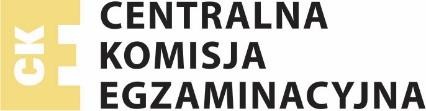 INFORMACJAO SPOSOBIE ORGANIZACJI I PRZEPROWADZANIAEGZAMINU MATURALNEGO W „NOWEJ” FORMULEobowiązująca w roku szkolnym 2017/2018dla uczniów szkół ponadgimnazjalnych i artystycznych, którzy ukończą szkołę w roku szkolnym 2017/2018orazdla absolwentów liceów ogólnokształcących, którzy ukończyli szkołę w roku szkolnym 2014/2015, 2015/2016 i 2016/2017dla absolwentów techników i szkół artystycznych, którzy ukończyliszkołę w roku szkolnym 2015/2016 i 2016/2017dla absolwentów ponadpodstawowych szkół średnichdla osób, które posiadają świadectwo lub inny dokument – potwierdzający wykształcenie średnie – wydany za granicą, ale nieuprawniający dopodjęcia studiów w Rzeczypospolitej Polskiejdla osób, które po 1 września 2016 r. uzyskały lub uzyskają świadectwo ukończenia LO na podstawie egzaminów eksternistycznychWarszawa 2017Informacja o sposobie organizacji i przeprowadzaniaegzaminu maturalnego, obowiązująca w roku szkolnym 2017/2018,powstała we współpracy Centralnej Komisji Egzaminacyjnej z okręgowymi komisjami egzaminacyjnymi.Takim oznaczeniem wyróżniono terminy istotne dla przewodniczącego zespołu egzaminacyjnego / dyrektora szkoły.SPIS TREŚCI	Informacje o egzaminie maturalnym dla zdających, którzy przystąpią do egzaminu maturalnego poraz pierwszy, w tym dla osób, które posiadają świadectwo lub inny dokument wydany za granicą …..…	9Informacje dla absolwentów szkół ponadgimnazjalnych i artystycznych z roku szkolnego 2015/2016 i 2016/2017 oraz absolwentów LO z roku szkolnego 2014/2015, deklarujących ponowneprzystąpienie do egzaminu maturalnego.............................................................................................. ....	112.3. Informacje dla absolwentów ponadpodstawowych szkół średnich .......................................................	12Słowniczek pojęć często używanych w tekście ……………………………………………………….	12Dodatkowe informacje o materiałach egzaminacyjnych …………………………….………………..	133.1. Miejsce i warunki przeprowadzenia egzaminu maturalnego ………………………………………….	153.2. Miejsce przystąpienia do egzaminu maturalnego...................................................................................	153.3. Deklarowanie przystąpienia do egzaminu maturalnego................................…………………….........	16Dodatkowe informacje dotyczące absolwentów LO z roku szkolnego 2014/2015, 2015/2016 lub 2016/2017 oraz absolwentów techników z roku szkolnego 2015/2016 lub 2016/2017, których szkoła uległa likwidacji lub przekształceniu, osób posiadających świadectwo ukończenia szkoły uzyskane zagranicą oraz osób, które ukończą liceum ogólnokształcące na podstawie egzaminów eksternistycznych	17Dodatkowe informacje dotyczące absolwentów ponadpodstawowych szkół średnich .........................	18Zgłaszanie zdających do egzaminu maturalnego w terminie głównym.................................................	183.7. Termin dodatkowy……………………………………………………………………………………..	203.8. Termin poprawkowy…………………………………………………………………………………...	203.9. Dostosowanie warunków i form przeprowadzania egzaminu maturalnego do potrzeb edukacyjnychi możliwości psychofizycznych zdających …………………………………………………….…………..	213.10. Powołanie zespołu egzaminacyjnego …………………………..……………………......…………..	23Powołanie zespołów przedmiotowych…...…………………………………………………………..	24Powołanie zespołów nadzorujących………………………………………………………………….	254.1. Przed egzaminem w sesji majowej……………………………………………………………………	274.2. W trakcie egzaminu……………………………………………………………………………………	304.3. Po egzaminie…………………………………………………………………………………………...	33Dodatkowe informacje dla zdających uprawnionych do dostosowania warunków i form egzaminu maturalnego ………………………………………………………………………………………………...	33Przebieg egzaminu w sesji czerwcowej i sierpniowej…………………………………………………	335.1. Przed egzaminem………………………………………………………………………………………	355.2. W trakcie egzaminu……………………………………………………………………………………	365.3. Po egzaminie…………………………………………………………………………………………...	375.4. Dodatkowe informacje dla zdających uprawnionych do dostosowania warunków i form egzaminu maturalnego………………………………………………………………………………………………	386.1. Przed egzaminem………………………………………………………………………………………	396.2. W trakcie egzaminu……………………………………………………………………………………	406.3. Po egzaminie…………………………………………………………………………………………...	416.4. Dodatkowe informacje dotyczące egzaminu dla osób niewidomych…………………......…………...	417.1. Przed egzaminem………………………………………………………………………………………	437.2. W trakcie egzaminu……………………………………………………………………………………	447.3. Po egzaminie…………………………………………………………………………………………...	45PODSTAWY PRAWNE	CHARAKTERYSTYKA EGZAMINU MATURALNEGO	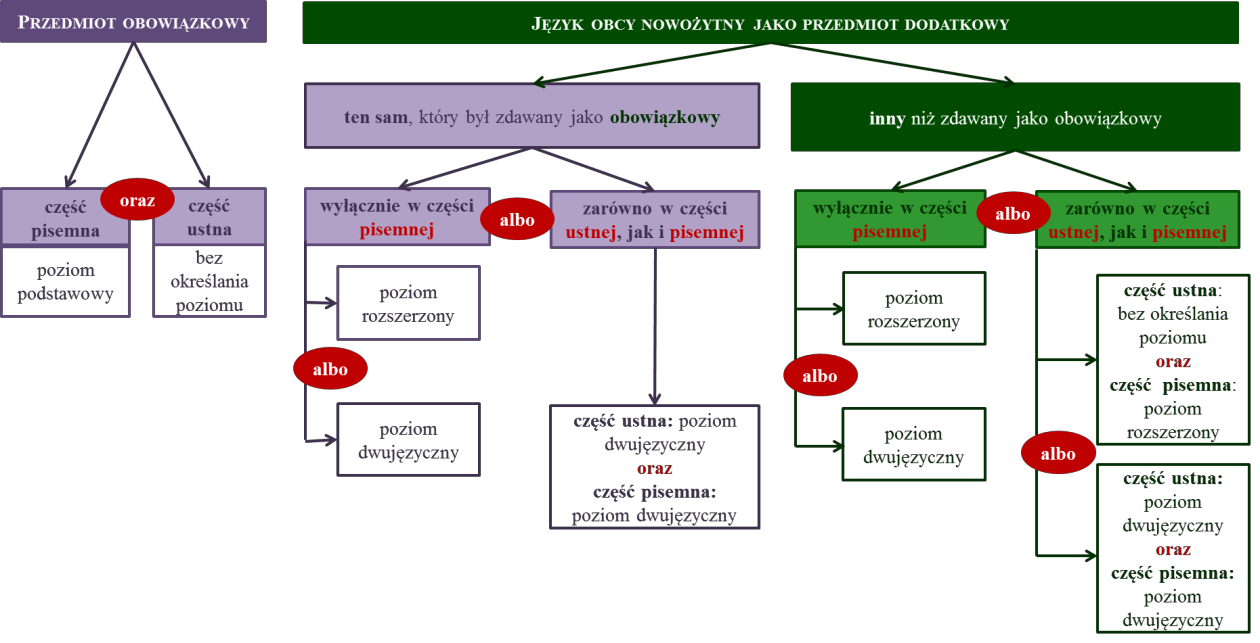 TABELA 1.RYSUNEK 1. Arkusz egzaminacyjny – schemat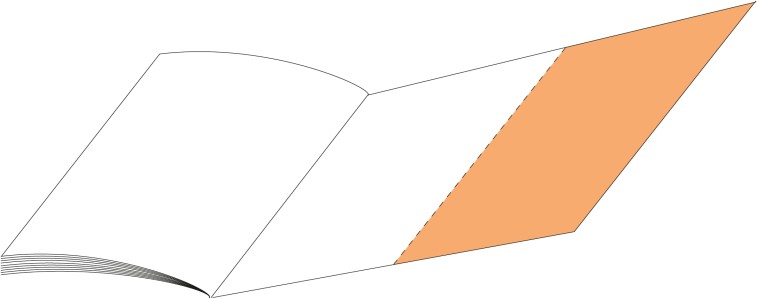 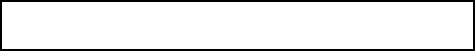 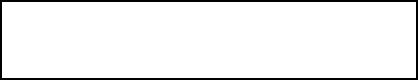 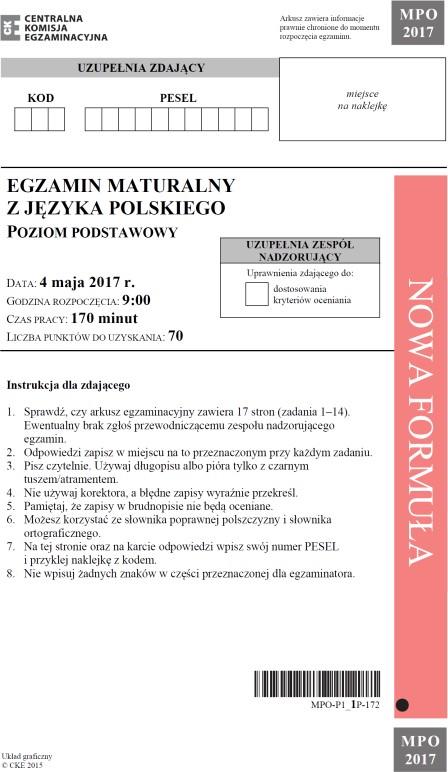 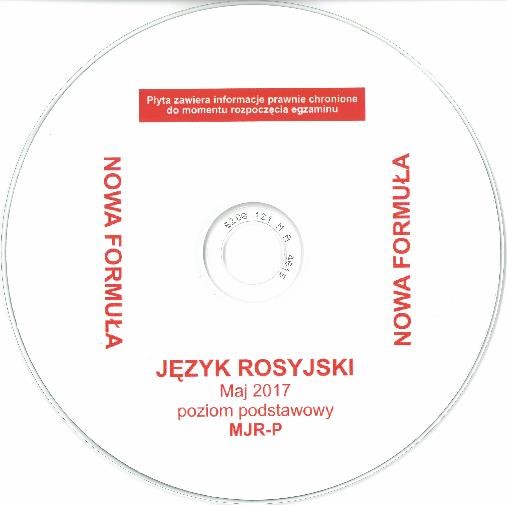 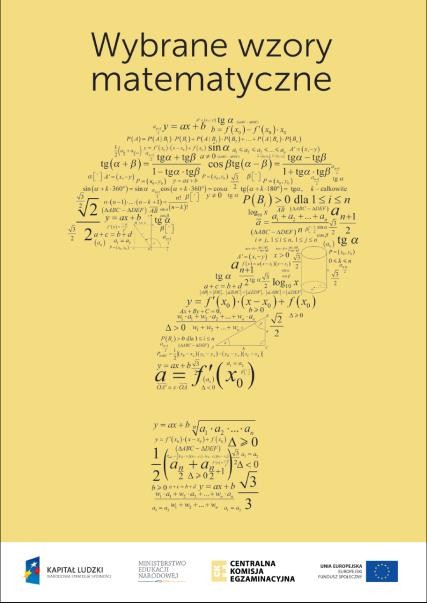 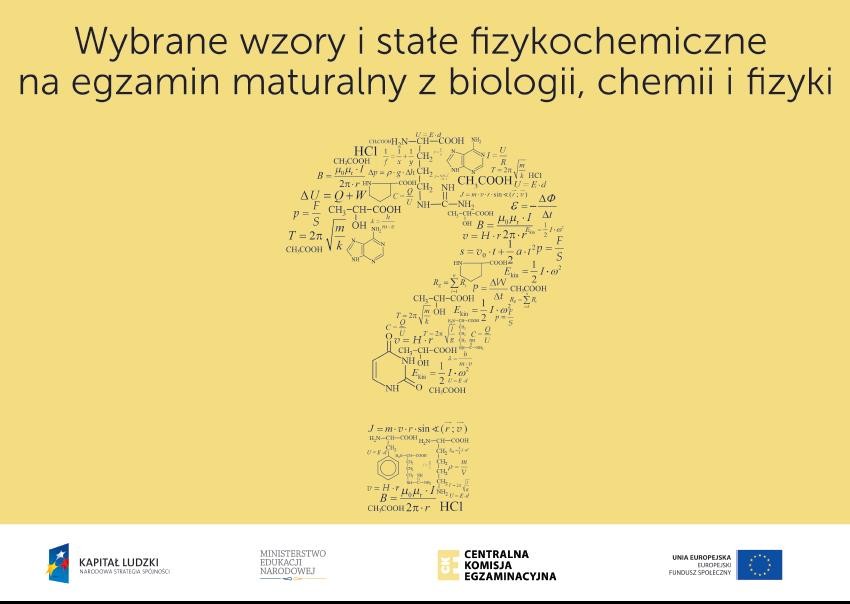 PRZED EGZAMINEM MATURALNYM – INFORMACJE OGÓLNE	7. Część ustna egzaminu maturalnego w terminie dodatkowym z języka polskiego, języków mniejszości narodowych, języka łemkowskiego, języka kaszubskiego i języków obcych nowożytnych, odbędzie się w dniach od 4 do 9 czerwca 2018 r.CZĘŚĆ USTNA EGZAMINU MATURALNEGO Z JĘZYKA POLSKIEGO	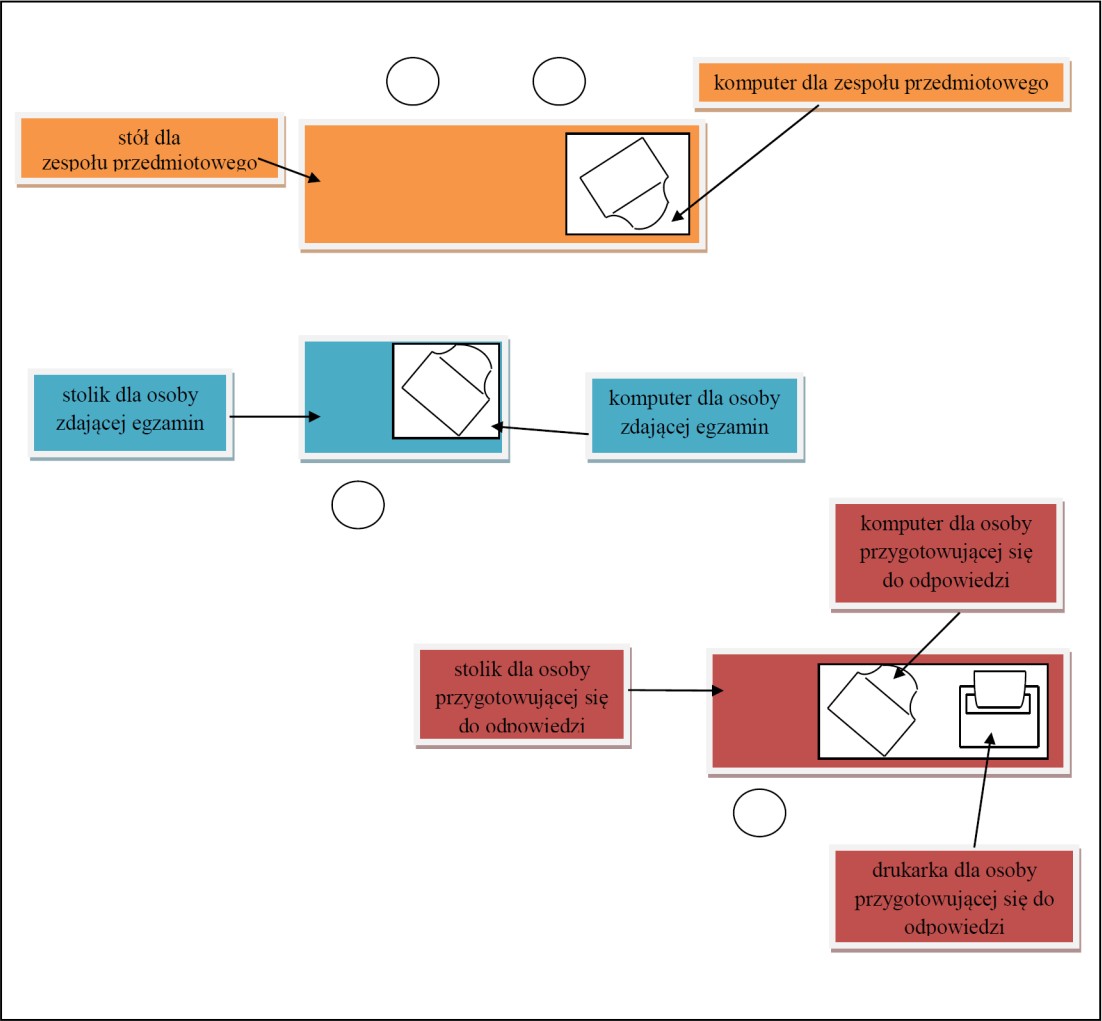 Organizację części ustnej egzaminu z języka polskiego w dwóch możliwych formach przedstawiono schematycznie w poniższej tabeli.* Jeżeli funkcję przewodniczącego zespołu egzaminacyjnego pełni inna osoba niż dyrektor szkoły, dyrektor niezwłocznie przekazuje jej wszystkie materiały niezbędne do przeprowadzenia egzaminu (pliki z zadaniami oraz hasła). Przewodniczący zespołu egzaminacyjnego udostępnia materiały członkom zespołu egzaminacyjnego.Absolwent może przystąpić do części ustnej egzaminu maturalnego z języka polskiego w terminie innym niż ustalony w szkolnym harmonogramie w uzgodnieniu z przewodniczącym zespołu egzaminacyjnego (w ramach harmonogramu określonego w komunikacie dyrektora CKE).w sali może przebywać dwóch zdających – jeden przygotowujący się do egzaminu i drugi udzielający odpowiedzizdający losuje zadanie egzaminacyjne spośród wszystkich zadań przygotowanych na dany dzień:jeżeli egzamin jest przeprowadzany z wykorzystaniem komputera – zdający losuje bilet, na którym znajduje się numer zadania oraz hasło do odszyfrowania pliku z treścią zadania egzaminacyjnegojeżeli egzamin jest przeprowadzany z wykorzystaniem zadań w formie wydruków– zdający losuje kartkę z wydrukowanym zadaniempozostałe procedury przebiegu egzaminu zachowują brzmienie zgodne z opisem przebiegu egzaminu w sesji majowej opisanej w p. 4.2., 4.3.wydrukowane zadania egzaminacyjne i udostępnia je członkom zespołu przedmiotowego; każdy zespół przedmiotowy otrzymuje po dwa wydrukowane zestawy zadań (jeden dla zdających oraz jeden dla zespołu)listę zdających w danym dniudruki protokołów indywidualnych części ustnej egzaminu (załącznik 9a) i kart indywidualnej oceny (załącznik 9b)kryteria oceniania 	czyste kartki opieczętowane pieczęcią szkoły, do sporządzenia notatek pomocniczych, konspektu lub ramowego planu wypowiedzi dla zdających.druki protokołów indywidualnych części ustnej egzaminu (załącznik 10a) i kart indywidualnej oceny (załącznik 10b).CZĘŚĆ PISEMNA EGZAMINU MATURALNEGO – PRZED EGZAMINEM	CZĘŚĆ PISEMNA EGZAMINU MATURALNEGO – W TRAKCIE EGZAMINU	CZĘŚĆ PISEMNA EGZAMINU MATURALNEGO – PO EGZAMINIE	EGZAMIN Z INFORMATYKI – INFORMACJE DODATKOWE	SYTUACJE SZCZEGÓLNE W TRAKCIE EGZAMINU MATURALNEGO	OBSERWATORZY	Egzaminator stwierdza niesamodzielne rozwiązanie zadania lub zadań przez zdającego.Przekazuje informację do OKE.OKE analizuje zgłoszenie egzaminatora.Dyrektor OKE podziela stanowisko egzaminatora.	Dyrektor OKE nie podziela stanowiska egzaminatora.Dyrektor OKE przekazuje zdającemu – za pośrednictwem dyrektora szkoły – pisemną informację o zamiarze unieważnienia danego egzaminu.Dyrektor szkoły niezwłocznie przekazuje informację zdającemu.Dyrektor szkoły nie ma możliwości przekazania informacji zdającemu.Dyrektor szkoły przekazuje informację do dyrektora OKE.2 dni robocze od otrzymania informacjiZdający składa wniosek do dyrektora OKE o wgląd do dokumentacji.Zdający nie składa wniosku do dyrektora OKE o wgląd do dokumentacji.nie więcej niż 7 dni od otrzymania wniosku7 dni od otrzymania informacji od dyrektora szkołyDyrektor OKE umożliwia zapoznanie się z dokumentacją oraz złożenie wyjaśnień.14 dni od upływu terminu złożenia wnioskunie więcej niż 7 dni od otrzymania wnioskuDyrektor OKE odstępuje od zamiaru unieważnienia.Dyrektor OKE podtrzymuje zamiar i unieważnia dany egzamin.3 dni robocze od zapoznania się z dokumentacją i złożenia wyjaśnieńDyrektor OKE (za pośrednictwem dyrektora szkoły) przekazuje zdającemu pisemną informacjęo unieważnieniu wraz z uzasadnieniem.3 dni robocze od otrzymania informacji o unieważnieniuZdający może wnieść do dyrektora CKE, za pośrednictwem dyrektora OKE, zastrzeżenia do rozstrzygnięcia dyrektora OKE.7 dni od otrzymania zastrzeżeńz dokumentacją z OKEDyrektor OKE odstępuje od unieważnienia.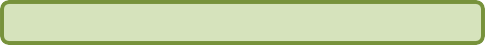 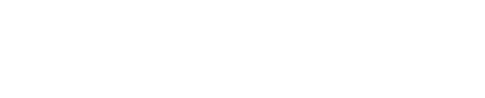 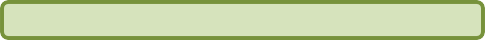 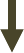 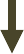 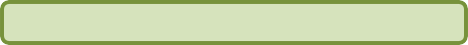 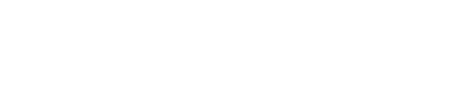 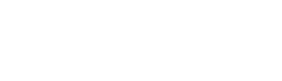 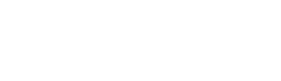 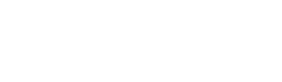 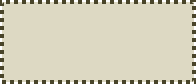 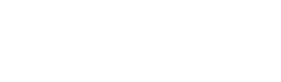 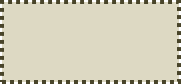 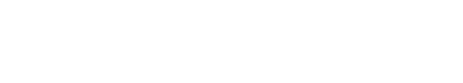 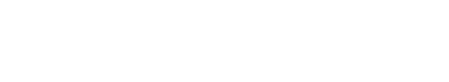 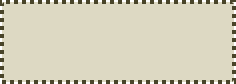 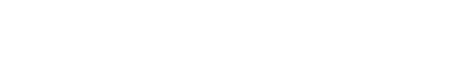 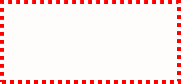 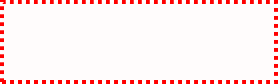 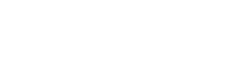 Dyrektor CKE podejmuje ostateczne rozstrzygnięcie. Nie służy na nie skarga do sądu administracyjnego.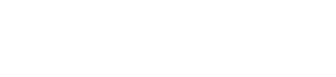 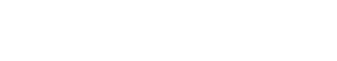 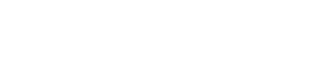 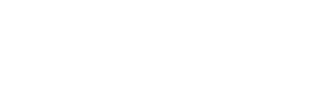 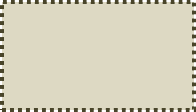 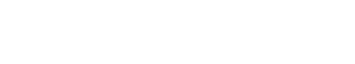 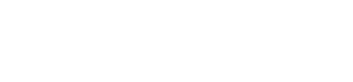 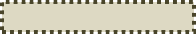 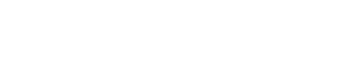 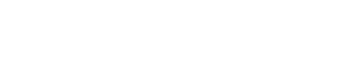 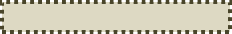 c. anuluje odpowiednio świadectwo dojrzałości, aneks do świadectwa dojrzałości lub zaświadczenie o  wyniku  egzaminu  maturalnego,  wydane  3 lipca  2018  r., i  wydaje nowy dokument, jeżeli  w wyniku weryfikacji podwyższony został wynik w procentach lub wynik na skali centylowej. Absolwent jest zobowiązany do zwrotu anulowanych dokumentów.nie więcej niż 5 dni roboczychDyrektor OKE wyznacza termin i miejsce wglądu.2 dni robocze7 dni14 dniSuma punktów zostaje podwyższona. Wydaje się nowe świadectwo, jeżeli to konieczne.ALBOSuma punktów pozostaje bez zmian.7 dniZdający może wnieść odwołanie do Kolegium ArbitrażuEgzaminacyjnego (za pośrednictwem dyrektora OKE)Dyrektor OKE uwzględnia odwołanie w całości.ALBODyrektor OKE uwzględnia odwołanie w części.ALBO		Dyrektor OKE nie uwzględnia odwołania.7 dni	7 dniDyrektor OKE przekazuje odwołanie do dyrektora CKE, informując o tym Absolwenta.21 dni (+ 7 dni)Dyrektor CKE przekazuje Kolegium ArbitrażuEgzaminacyjnego odwołanie wraz z dokumentacją.Kolegium Arbitrażu Egzaminacyjnego podejmuje rozstrzygnięcie i przekazuje je dyrektorowi CKE.niezwłocznieDyrektor CKE przekazuje rozstrzygnięcie Kolegium dyrektorowi OKE i Absolwentowi.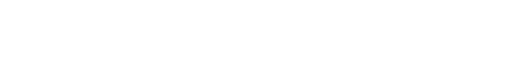 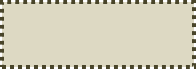 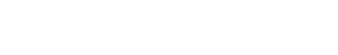 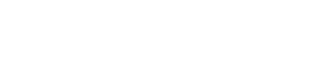 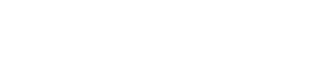 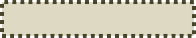 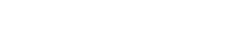 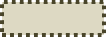 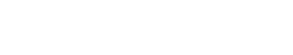 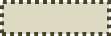 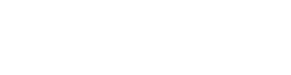 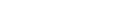 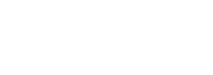 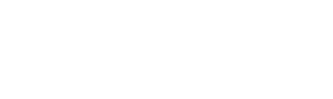 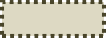 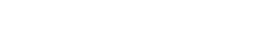 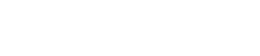 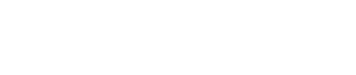 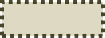 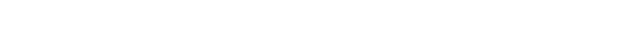 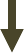 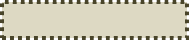 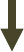 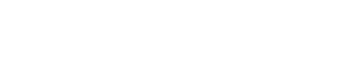 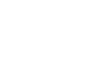 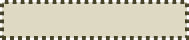 ALBOSuma punktów pozostaje bez zmian.WYNIKI EGZAMINU MATURALNEGO	ZADANIA ZESPOŁU EGZAMINACYJNEGO	17.2.	HARMONOGRAM ZADAŃ PRZEWODNICZĄCEGO (ZASTĘPCY PRZEWODNICZĄCEGO) ZESPOŁU EGZAMINACYJNEGOdo 31 grudnia 2017 r.przyjęcie od absolwenta uzasadnionego wniosku o przystąpienie do egzaminu maturalnego w innej szkole, niż szkoła, którą ukończył wraz z deklaracją przystąpienia do egzaminu maturalnego i niezwłoczne przekazanie tych dokumentów do dyrektora okręgowej komisji egzaminacyjnej (pkt 3.2.3.)ABSOLWENT NA EGZAMINIE MATURALNYM	OPŁATA ZA EGZAMIN MATURALNY	ZAŁĄCZNIKI	Objaśnieniazałączniki wykorzystywane wyłącznie w przypadku egzaminu maturalnego w „nowej” formule posiadają w symbolu literę „N” i oznaczone są kolorem pomarańczowymzałączniki wykorzystywane wyłącznie w przypadku egzaminu maturalnego w „starej” formule posiadają w symbolu literę „S” i oznaczone są kolorem fioletowymzałączniki wykorzystywane w przypadku obu formuł egzaminu nie posiadają żadnej dodatkowej litery w symbolu i oznaczone są kolorem czarnym.ANEKSINFORMACJAO SPOSOBIE ORGANIZACJI I PRZEPROWADZANIAEGZAMINU MATURALNEGO W „STAREJ” FORMULEobowiązująca w roku szkolnym 2017/2018dla absolwentów techników z lat 2005/2006–2014/2015dla absolwentów liceów ogólnokształcących z lat 2004/2005– 2013/2014dla osób, które w 2015/2016 lub wcześniej uzyskały świadectwo ukończenia LO na podstawie egzaminów eksternistycznych1_S. PODSTAWY PRAWNE	2_S. CHARAKTERYSTYKA EGZAMINU MATURALNEGO	3_S. PRZED EGZAMINEM MATURALNYM – INFORMACJE OGÓLNE	4_S. CZĘŚĆ USTNA EGZAMINU MATURALNEGO Z JĘZYKA POLSKIEGO	druki protokołów indywidualnych części ustnej egzaminu (załącznik 9c_S, a w przypadku osób niesłyszących 9e_S) i kart indywidualnej oceny (załącznik 9d_S, a w przypadku osób niesłyszących 9f_S).8_S. CZĘŚĆ PISEMNA EGZAMINU MATURALNEGO – PRZED EGZAMINEM	9_S. CZĘŚĆ PISEMNA EGZAMINU MATURALNEGO – W TRAKCIE EGZAMINU	10_S. CZĘŚĆ PISEMNA EGZAMINU MATURALNEGO – PO EGZAMINIE	11_S. EGZAMIN Z INFORMATYKI - INFORMACJE DODATKOWE	12_S. SYTUACJE SZCZEGÓLNE W TRAKCIE EGZAMINU MATURALNEGO	pełne 120 minut  –  w  przypadku  arkusza  na  poziomie  podstawowym  (egzamin  przeprowadzany  w warunkach i formie dostosowanej do dysfunkcji jest odpowiednio przedłużony)pełne  70  minut	– w przypadku arkusza na poziomie rozszerzonym w części II (egzamin przeprowadzany w warunkach i formie dostosowanej do dysfunkcji jest odpowiednio przedłużony)pełne 180 minut	– w przypadku arkusza na poziomie dwujęzycznym (egzamin przeprowadzany     w warunkach i formie dostosowanej do dysfunkcji odpowiednio przedłużony)Po zapisaniu czasu na tablicy (planszy) włącza płytę rezerwową.13_S. OBSERWATORZY	16_S. WYNIKI EGZAMINU MATURALNEGO	17_S. ZADANIA ZESPOŁU EGZAMINACYJNEGO	18_S. ABSOLWENT NA EGZAMINIE MATURALNYM	   Sekcja nie dotyczy absolwentów z lat ubiegłych.	20_S. OPŁATA ZA EGZAMIN MATURALNY	1.	PODSTAWY PRAWNE ………………………………………………………………………………………..	72.	CHARAKTERYSTYKA EGZAMINU MATURALNEGO….………………………………………………….…….	98.CZĘŚĆ PISEMNA EGZAMINU MATURALNEGO – PRZED EGZAMINEM.………….……………………………478.1. W dniu poprzedzającym egzamin maturalny z danego przedmiotu…………………………..……..478.2. W dniu egzaminu maturalnego, przed odebraniem materiałów egzaminacyjnych przezprzewodniczących zespołów nadzorujących………….…………………………………………………..478.3. Odbiór przesyłek z materiałami egzaminacyjnymi…………………………………………………...488.4. Przekazanie materiałów egzaminacyjnych przewodniczącym zespołów nadzorujących…………....499.CZĘŚĆ PISEMNA EGZAMINU MATURALNEGO – W TRAKCIE EGZAMINU………..…………………………...519.1. Rozpoczęcie egzaminu w sali egzaminacyjnej. Ogólne zasady przeprowadzania egzaminumaturalnego………………………………………………………………………………………………...519.2. Przeprowadzanie egzaminu w sali…………………………………………………………………...5210.CZĘŚĆ PISEMNA EGZAMINU MATURALNEGO – PO EGZAMINIE………………..…………………………..5510.1. Postępowanie z materiałami egzaminacyjnymi po zakończeniu egzaminu maturalnego …………5510.2. Przekazanie materiałów egzaminacyjnych do właściwej okręgowej komisji egzaminacyjnejpo przeprowadzeniu egzaminu maturalnego……………………………………………………………..5611.EGZAMIN Z INFORMATYKI – INFORMACJE DODATKOWE…….………………..…………………………..5711.1. Informacje ogólne…………………………………………………………………………………..5711.2. Egzamin maturalny w części drugiej……………………………………………………………….5811.3. Techniczne warunki przeprowadzenia egzaminu…………………………………………………..5911.4. Zadania administratora (opiekuna) pracowni komputerowej………………………………………5912.SYTUACJE SZCZEGÓLNE W TRAKCIE EGZAMINU MATURALNEGO …………………………………………6112.1. Uwagi dodatkowe o organizacji i przeprowadzaniu egzaminu maturalnego dla zdającychkorzystających z dostosowań ……………………………………………..……………………………..6112.2. Instrukcja przeprowadzania egzaminu maturalnego dla zdających korzystających z komputerapodczas egzaminu pisemnego………………….………………………………………………………..6112.3. Instrukcja przeprowadzania egzaminu maturalnego dla zdających korzystających z pomocynauczyciela wspomagającego ……………………………………………………………………………6212.4. Unieważnienie egzaminu maturalnego z danego przedmiotu przez przewodniczącego zespołuegzaminacyjnego ……………………………………………………………………………….………..6412.5. Postępowanie w przypadku zaginięcia przesyłki z zadaniami egzaminacyjnymi do części ustnej z języka polskiego, języka mniejszości narodowej, języka mniejszości etnicznej, języka regionalnegolub zaginięcia przesyłki z zestawami egzaminacyjnymi do części ustnej z języków obcych nowożytnych6512.6. Postępowanie w przypadku zaginięcia przesyłki z materiałami egzaminacyjnymi do częścipisemnej egzaminu maturalnego…………………………………………………………………………6512.7. Postępowanie w przypadku ujawnienia zadań egzaminacyjnych ………………………………...6612.8. Postępowanie w przypadku stwierdzenia braku stron lub innych usterek w arkuszachegzaminacyjnych ………………………………………………………………………………………..6612.9. Postępowanie w przypadku wystąpienia usterki płyty CD podczas części pisemnej egzaminumaturalnego z języka obcego nowożytnego………………………………………………………….…..6612.10. Postępowanie w przypadku zagrożenia lub nagłego zakłócenia przebiegu części ustnej lub częścipisemnej egzaminu maturalnego………………………………………………………………….6712.11. Przerwanie przez zdającego części ustnej lub części pisemnej egzaminu maturalnego z przyczyn losowych lub zdrowotnych ………………………………………………………………….6813.OBSERWATORZY……………………………………………………...…………………………………..6914.PRZECHOWYWANIE DOKUMENTACJI PO PRZEPROWADZENIU EGZAMINU MATURALNEGO………………..7114.1. Przechowywanie dokumentacji egzaminacyjnej po egzaminie maturalnym w części ustnej ..........7114.2. Przechowywanie dokumentacji egzaminacyjnej po egzaminie maturalnym w części pisemnejprzez okręgowe komisje egzaminacyjne......................................................................................... ...........7115.UNIEWAŻNIENIA EGZAMINU MATURALNEGO, WGLĄDY DO PRAC EGZAMINACYJNYCH ORAZ ODWOŁANIADO KOLEGIUM ARBITRAŻU EGZAMINACYJNEGOUNIEWAŻNIENIA EGZAMINU MATURALNEGO, WGLĄDY DO PRAC EGZAMINACYJNYCH ORAZ ODWOŁANIADO KOLEGIUM ARBITRAŻU EGZAMINACYJNEGO7315.1. Przyczyny unieważnienia egzaminu maturalnego z danego przedmiotu ………………………….7315.2. Unieważnienie w przypadku stwierdzenia przez egzaminatora niesamodzielnego rozwiązaniazadania lub zadań w części pisemnej egzaminu maturalnego..…………………………………………..7315.3. Unieważnienie w przypadku zgłoszenia przez absolwenta uzasadnionych zastrzeżeń związanychz naruszeniem przepisów dotyczących przeprowadzania egzaminu maturalnego……………………….7615.4. Unieważnienie w przypadku niemożności ustalenia wyników egzaminu maturalnego z danegoprzedmiotu w części pisemnej………………………………………………………………...………….7815.5. Wgląd do sprawdzonej pracy egzaminacyjnej …………..………………………………………...7815.6. Odwołanie do Kolegium Arbitrażu Egzaminacyjnego …………………………………………….8016.WYNIKI EGZAMINU MATURALNEGO ……………………………………………………………………..8316.1. Sposoby wyrażania wyników………………………………………………………………………8316.2. Sytuacje szczególne dotyczące wyników egzaminu maturalnego ………………………………...8316.3. Warunki zdania egzaminu maturalnego …………………………………………………………...8416.4. Przekazywanie świadectw dojrzałości, aneksów do świadectw dojrzałości, zaświadczeń orazinformacji o wynikach egzaminu maturalnego…………………………………………………………..8417.ZADANIA ZESPOŁU EGZAMINACYJNEGO ………………………………………………………………….8717.1. Zadania przewodniczącego (zastępcy przewodniczącego) zespołu egzaminacyjnego ……………8717.2. Harmonogram zadań przewodniczącego (zastępcy przewodniczącego) zespołu egzaminacyjnego8717.3. Zadania przewodniczącego zespołu przedmiotowego....…………………………………………..8917.4. Zadania członków zespołu przedmiotowego..................…………………………………………..8917.5. Zadania przewodniczącego zespołu nadzorującego........…………………………………………..9017.6. Zadania członków zespołu nadzorującego ……………………….....……………………………..9118.ABSOLWENT NA EGZAMINIE MATURALNYM ………………………………….…………………………..9318.1. Przed egzaminem maturalnym………………………..……………………………………………9318.2. W trakcie egzaminu maturalnego…….…………………………………………………………….9318.3. Po egzaminie maturalnym….………………………………………………………………………9419.INFORMACJA O EGZAMINIE MATURALNYM DLA RODZICÓW (PRAWNYCH OPIEKUNÓW) ………………….9520.OPŁATA ZA EGZAMIN MATURALNY……………………………………………………………………….9721.ZAŁĄCZNIKI ……………………………………………………………………………………………...99Spis załączników ……………..………………………………………………………………………….99ANEKSINFORMACJA O SPOSOBIE ORGANIZOWANIA I PRZEPROWADZANIA EGZAMINU MATURALNEGOW „STAREJ” FORMULE OBOWIĄZUJĄCA W ROKU SZKOLNYM 2017/2018 ………………………………...103Informacja o sposobie organizacji i przeprowadzania egzaminu maturalnego w roku szkolnym 2017/2018 została opracowana zgodnie z:1. ustawą z dnia 7 września 1991 r. o systemie oświaty (tekst jedn. Dz.U. z 2016 r. poz. 1943, ze zm.), zwaną dalej „ustawą”2. rozporządzeniem Ministra Edukacji Narodowej z dnia 21 grudnia 2016 r. w sprawie szczegółowych warunków i  sposobu przeprowadzania  egzaminu gimnazjalnego i  egzaminu  maturalnego (Dz.U.    z 2016 r. poz. 2223, ze zm.), zwanym dalej „rozporządzeniem”3. rozporządzeniem Ministra Edukacji Narodowej z dnia 18 stycznia 2017 r. w sprawie świadectw, dyplomów państwowych i innych druków szkolnych (Dz.U. z 2017 r. poz. 170, ze zm.)4. ustawą z dnia 29 sierpnia 1997 r. o ochronie danych osobowych (Dz.U. z 2016 r. poz. 922)5. informatorami o egzaminie maturalnym z poszczególnych przedmiotów, opublikowanymi na stronie internetowej Centralnej Komisji Egzaminacyjnej6. komunikatem dyrektora Centralnej Komisji Egzaminacyjnej z 1 września 2017 r. w sprawie szczegółowych sposobów dostosowania warunków i form przeprowadzania egzaminu  maturalnego w roku szkolnym 2017/2018, opublikowanym na stronie internetowej Centralnej Komisji Egzaminacyjnej, zwanym dalej „komunikatem o dostosowaniach”7. komunikatem dyrektora Centralnej Komisji Egzaminacyjnej z 11 sierpnia 2017 r. w sprawie harmonogramu przeprowadzania egzaminu gimnazjalnego oraz egzaminu maturalnego w 2018 roku, opublikowanym na stronie internetowej Centralnej Komisji Egzaminacyjnej, zwanym dalej„komunikatem o harmonogramie”8. komunikatem dyrektora Centralnej Komisji Egzaminacyjnej z 1 września 2017 r. w sprawie materiałów i przyborów pomocniczych, z których mogą korzystać zdający na egzaminie gimnazjalnym i egzaminie maturalnym w 2018 roku, opublikowanym na stronie internetowej Centralnej Komisji Egzaminacyjnej, zwanym dalej „komunikatem o przyborach”9. komunikatem dyrektora Centralnej Komisji Egzaminacyjnej z 1 września 2017 r. w sprawie listy systemów operacyjnych, programów użytkowych oraz języków programowania w przypadku egzaminu  maturalnego  z  informatyki  w  2018  r.,   zwanym  dalej  „komunikatem  o  egzaminie  z informatyki”10. wykazem olimpiad, o którym mowa w Komunikacie Ministra Edukacji Narodowej z 9 czerwca 2016r. w sprawie wykazu olimpiad przedmiotowych przeprowadzanych z przedmiotu lub przedmiotów objętych egzaminem gimnazjalnym lub egzaminem maturalnym, a także turniejów lub olimpiad tematycznych związanych z wybranym przedmiotem lub dziedziną wiedzy (aktualizacja z 30 września 2016 r.), zwanym dalej „wykazem olimpiad”, dostępnym w sekcji „Komunikaty” na stronie https://bip.men.gov.pl/dzialalnosc/komunikaty.11. rozporządzeniem Ministra Edukacji Narodowej z dnia 10 czerwca 2015 r. w sprawie szczegółowych warunków i sposobu oceniania, klasyfikowania i promowania uczniów i słuchaczy w szkołachpublicznych (Dz.U. z 2015 r. poz. 843, ze zm.).2.1.INFORMACJE O EGZAMINIE MATURALNYM DLA ZDAJĄCYCH, KTÓRZY PRZYSTĄPIĄ DO EGZAMINU MATURALNEGO PO RAZ PIERWSZY, W TYM DLA OSÓB, KTÓRE POSIADAJĄ ŚWIADECTWO LUB INNY DOKUMENT WYDANY ZA GRANICĄ1. Egzamin maturalny jest przeprowadzany na podstawie wymagań określonych w podstawie programowej kształcenia ogólnego oraz sprawdza, w jakim stopniu absolwent spełnia te wymagania.1. Egzamin maturalny jest przeprowadzany na podstawie wymagań określonych w podstawie programowej kształcenia ogólnego oraz sprawdza, w jakim stopniu absolwent spełnia te wymagania.2. Egzamin maturalny jest przeprowadzany jeden  raz w  ciągu  roku,  w  okresie  od  maja  do  września,  w terminach głównym, dodatkowym i poprawkowym, określonych w komunikacie o harmonogramie.2. Egzamin maturalny jest przeprowadzany jeden  raz w  ciągu  roku,  w  okresie  od  maja  do  września,  w terminach głównym, dodatkowym i poprawkowym, określonych w komunikacie o harmonogramie.3. Egzamin maturalny jest przeprowadzany z przedmiotów obowiązkowych oraz przedmiotów dodatkowych i składa się z części ustnej oraz z części pisemnej.3. Egzamin maturalny jest przeprowadzany z przedmiotów obowiązkowych oraz przedmiotów dodatkowych i składa się z części ustnej oraz z części pisemnej.4. Egzamin maturalny w części pisemnej z przedmiotów obowiązkowych jest przeprowadzany na poziomie podstawowym i obejmuje wymagania określone w podstawie programowej kształcenia ogólnego dla zakresu podstawowego. Dla egzaminu maturalnego w części ustnej z przedmiotów obowiązkowych nie określa się poziomu egzaminu.4. Egzamin maturalny w części pisemnej z przedmiotów obowiązkowych jest przeprowadzany na poziomie podstawowym i obejmuje wymagania określone w podstawie programowej kształcenia ogólnego dla zakresu podstawowego. Dla egzaminu maturalnego w części ustnej z przedmiotów obowiązkowych nie określa się poziomu egzaminu.5. Egzamin maturalny w części pisemnej z przedmiotów dodatkowych – z wyjątkiem języków obcych nowożytnych (por. pkt 2.1.6.) – jest przeprowadzany na poziomie rozszerzonym i obejmuje wymagania określone w podstawie programowej kształcenia ogólnego dla zakresu podstawowego i rozszerzonego. Dla egzaminu maturalnego w części ustnej z przedmiotów dodatkowych nie określa się poziomu egzaminu (za wyjątkiem języków obcych nowożytnych – por. pkt 2.1.11.).5. Egzamin maturalny w części pisemnej z przedmiotów dodatkowych – z wyjątkiem języków obcych nowożytnych (por. pkt 2.1.6.) – jest przeprowadzany na poziomie rozszerzonym i obejmuje wymagania określone w podstawie programowej kształcenia ogólnego dla zakresu podstawowego i rozszerzonego. Dla egzaminu maturalnego w części ustnej z przedmiotów dodatkowych nie określa się poziomu egzaminu (za wyjątkiem języków obcych nowożytnych – por. pkt 2.1.11.).Egzamin maturalny w części pisemnej z języka obcego nowożytnego jako przedmiotu dodatkowego jest przeprowadzany na poziomie:rozszerzonym i obejmuje wymagania określone w podstawie programowej kształcenia ogólnego dla zakresu podstawowego i rozszerzonego albodwujęzycznym i obejmuje wymagania określone w podstawie programowej kształcenia ogólnego dla oddziałów dwujęzycznych.Egzamin maturalny w części pisemnej z języka obcego nowożytnego jako przedmiotu dodatkowego jest przeprowadzany na poziomie:rozszerzonym i obejmuje wymagania określone w podstawie programowej kształcenia ogólnego dla zakresu podstawowego i rozszerzonego albodwujęzycznym i obejmuje wymagania określone w podstawie programowej kształcenia ogólnego dla oddziałów dwujęzycznych.Absolwent, przystępując do egzaminu maturalnego, zdaje obowiązkowo:w części ustnej – egzaminy, dla których nie określa się poziomu, z następujących przedmiotów:język polskijęzyk obcy nowożytny wybrany spośród języków: angielskiego, francuskiego, hiszpańskiego, niemieckiego, rosyjskiego i włoskiegojęzyk  mniejszości  narodowej,  jeżeli  był   uczniem/jest  absolwentem  szkoły  lub  oddziału  z językiem nauczania  danej  mniejszości  narodowej;  uczeń/absolwent  szkoły  lub  oddziału z nauczaniem języka danej mniejszości narodowej nie może wybrać języka danej mniejszości narodowej na egzaminie maturalnym z języka obcego nowożytnego jako przedmiotu obowiązkowego;w części pisemnej – egzaminy na poziomie podstawowym z następujących przedmiotów:język polskimatematykajęzyk obcy nowożytny (ten sam, który zdaje w części ustnej)język  mniejszości  narodowej,  jeżeli   był  uczniem/jest  absolwentem  szkoły  lub  oddziału   z językiem nauczania danej  mniejszości  narodowej;  uczeń/absolwent  szkoły  lub  oddziału  z nauczaniem języka danej mniejszości narodowej nie może wybrać języka danej mniejszości narodowej na egzaminie maturalnym z języka obcego nowożytnego jako przedmiotu obowiązkowego;w części pisemnej – jeden egzamin z przedmiotu dodatkowego na poziomie rozszerzonym lub – w przypadku języka obcego nowożytnego – na poziomie rozszerzonym albo dwujęzycznym. Wyboru dokonuje spośród następujących przedmiotów:biologiaAbsolwent, przystępując do egzaminu maturalnego, zdaje obowiązkowo:w części ustnej – egzaminy, dla których nie określa się poziomu, z następujących przedmiotów:język polskijęzyk obcy nowożytny wybrany spośród języków: angielskiego, francuskiego, hiszpańskiego, niemieckiego, rosyjskiego i włoskiegojęzyk  mniejszości  narodowej,  jeżeli  był   uczniem/jest  absolwentem  szkoły  lub  oddziału  z językiem nauczania  danej  mniejszości  narodowej;  uczeń/absolwent  szkoły  lub  oddziału z nauczaniem języka danej mniejszości narodowej nie może wybrać języka danej mniejszości narodowej na egzaminie maturalnym z języka obcego nowożytnego jako przedmiotu obowiązkowego;w części pisemnej – egzaminy na poziomie podstawowym z następujących przedmiotów:język polskimatematykajęzyk obcy nowożytny (ten sam, który zdaje w części ustnej)język  mniejszości  narodowej,  jeżeli   był  uczniem/jest  absolwentem  szkoły  lub  oddziału   z językiem nauczania danej  mniejszości  narodowej;  uczeń/absolwent  szkoły  lub  oddziału  z nauczaniem języka danej mniejszości narodowej nie może wybrać języka danej mniejszości narodowej na egzaminie maturalnym z języka obcego nowożytnego jako przedmiotu obowiązkowego;w części pisemnej – jeden egzamin z przedmiotu dodatkowego na poziomie rozszerzonym lub – w przypadku języka obcego nowożytnego – na poziomie rozszerzonym albo dwujęzycznym. Wyboru dokonuje spośród następujących przedmiotów:biologiachemiafilozofiafizykageografiahistoriahistoria muzykihistoria sztukiinformatykajęzyk łaciński i kultura antycznajęzyk mniejszości etnicznej (język łemkowski)język mniejszości narodowej (wybór spośród następujących języków: białoruski, litewski, niemiecki, ukraiński)język obcy nowożytny (wybór spośród następujących języków: angielski, francuski, hiszpański, niemiecki, rosyjski, włoski)język polskijęzyk regionalny (język kaszubski)matematykawiedza o społeczeństwie8. Uczeń/absolwent może ponadto przystąpić w danym roku do egzaminu maturalnego z nie więcej niż pięciu kolejnych przedmiotów dodatkowych wybranych spośród pozostałych przedmiotów dodatkowych wymienionych w pkt 2.1.7.3., na poziomie rozszerzonym, a w przypadku języków obcych nowożytnych – na poziomie rozszerzonym albo dwujęzycznym.9. W przypadku gdy uczeń/absolwent wybrał na egzaminie maturalnym jako przedmiot dodatkowy język polski, zdaje ten przedmiot tylko w części pisemnej.10. Egzamin maturalny z języka obcego nowożytnego, z języka mniejszości narodowej, języka mniejszości etnicznej lub języka regionalnego, jako przedmiotu dodatkowego, może być zdawany tylko w części pisemnej albo w części pisemnej i w części ustnej z tego samego języka.11. Opcje wyboru języka obcego nowożytnego na egzaminie maturalnym zostały przedstawione na rysunku poniżej.12. W przypadku gdy uczeń/absolwent szkoły lub oddziału z językiem nauczania mniejszości narodowejwybrał jako przedmiot dodatkowy ten sam język mniejszości narodowej, który zdaje jako obowiązkowy, przystępuje do egzaminu z tego języka wyłącznie w części pisemnej.13. Uczniowie/absolwenci szkół lub oddziałów z językiem nauczania mniejszości narodowej, mniejszości etnicznej lub z językiem regionalnym, w których zajęcia są prowadzone w tych językach, mogą zdawać na egzaminie maturalnym przedmioty w języku polskim lub – z wyjątkiem języka polskiego oraz  treści dotyczących historii Polski i geografii Polski – w języku danej mniejszości narodowej, mniejszości etnicznej lub w języku regionalnym.14. Uczniowie/absolwenci szkół lub oddziałów dwujęzycznych na egzaminie maturalnym z przedmiotów: matematyka, biologia, chemia, fizyka, geografia i historia, nauczanych w języku obcym będącym drugim językiem nauczania, rozwiązują w języku polskim zadania egzaminacyjne przygotowane dla zdających egzamin maturalny w języku polskim oraz mogą rozwiązać w języku obcym będącym drugim językiem nauczania dodatkowe zadania egzaminacyjne przygotowane w tym języku.Dodatkowe zadania egzaminacyjne w języku obcym będącym drugim językiem nauczania są przygotowywane:z matematyki – w odniesieniu do wymagań z zakresu podstawowegoz biologii, chemii, fizyki, geografii i historii – w odniesieniu do wymagań z zakresu podstawowego i rozszerzonego.16. Wybór przedmiotów zdawanych na egzaminie maturalnym nie jest zależny od typu szkoły, do której uczęszcza uczeń/uczęszczał absolwent, ani od przedmiotów, których uczy się / uczył się w tej szkole.17. Uczeń/absolwent składa odpowiednio deklarację 1a albo 1b (por. sekcja 3.3.) (załącznik 1a albo 1b).2.2.INFORMACJE DLA ABSOLWENTÓW SZKÓŁ PONADGIMNAZJALNYCH I ARTYSTYCZNYCH Z ROKU SZKOLNEGO 2015/2016 I 2016/2017 ORAZ ABSOLWENTÓW LO Z ROKU SZKOLNEGO 2014/2015, DEKLARUJĄCYCH PONOWNE PRZYSTĄPIENIE DO EGZAMINU MATURALNEGO1. Absolwent, który nie zdał egzaminu maturalnego z danego przedmiotu lub przedmiotów obowiązkowych w części ustnej lub w części pisemnej, może przystąpić ponownie do części ustnej lub części pisemnej egzaminu maturalnego z tego  przedmiotu  lub  przedmiotów,  zgodnie  z przepisami  obowiązującymi w roku, w którym przystępował do egzaminu maturalnego po raz pierwszy, w okresie 5 lat od pierwszego egzaminu maturalnego, licząc od października roku, w którym absolwent przystąpił do egzaminu maturalnego po raz pierwszy.1. Absolwent, który nie zdał egzaminu maturalnego z danego przedmiotu lub przedmiotów obowiązkowych w części ustnej lub w części pisemnej, może przystąpić ponownie do części ustnej lub części pisemnej egzaminu maturalnego z tego  przedmiotu  lub  przedmiotów,  zgodnie  z przepisami  obowiązującymi w roku, w którym przystępował do egzaminu maturalnego po raz pierwszy, w okresie 5 lat od pierwszego egzaminu maturalnego, licząc od października roku, w którym absolwent przystąpił do egzaminu maturalnego po raz pierwszy.2. Absolwent, który nie przystąpił do egzaminu maturalnego z co najmniej jednego przedmiotu dodatkowego w części pisemnej albo któremu ten egzamin został unieważniony i nie otrzymał świadectwa dojrzałości, może przystąpić ponownie do egzaminu maturalnego z przedmiotu dodatkowego, zgodnie z przepisami obowiązującymi w roku, w którym ponownie przystępuje do egzaminu maturalnego, w okresie 5 lat od pierwszego egzaminu maturalnego, licząc od października roku, w którym absolwent przystąpił do egzaminu maturalnego po raz pierwszy.2. Absolwent, który nie przystąpił do egzaminu maturalnego z co najmniej jednego przedmiotu dodatkowego w części pisemnej albo któremu ten egzamin został unieważniony i nie otrzymał świadectwa dojrzałości, może przystąpić ponownie do egzaminu maturalnego z przedmiotu dodatkowego, zgodnie z przepisami obowiązującymi w roku, w którym ponownie przystępuje do egzaminu maturalnego, w okresie 5 lat od pierwszego egzaminu maturalnego, licząc od października roku, w którym absolwent przystąpił do egzaminu maturalnego po raz pierwszy.3. Absolwent, o którym mowa w pkt 2.2.1. i 2.2.2., ma prawo przystąpić do egzaminu maturalnego, zarówno w części  ustnej,  jak  i  w części  pisemnej,  z  więcej  niż jednego  przedmiotu  dodatkowego  zgodnie  z przepisami obowiązującymi w roku, w którym ponownie przystępuje do egzaminu maturalnego.3. Absolwent, o którym mowa w pkt 2.2.1. i 2.2.2., ma prawo przystąpić do egzaminu maturalnego, zarówno w części  ustnej,  jak  i  w części  pisemnej,  z  więcej  niż jednego  przedmiotu  dodatkowego  zgodnie  z przepisami obowiązującymi w roku, w którym ponownie przystępuje do egzaminu maturalnego.4. Absolwent, o którym mowa w pkt 2.2.1. i 2.2.2, ma prawo ponownie przystąpić do egzaminu maturalnego, zarówno w części ustnej, jak i w części pisemnej, z przedmiotu lub przedmiotów obowiązkowych, z których uzyskał wynik co najmniej 30%, w celu podwyższenia wyniku z tego przedmiotu lub tych przedmiotów zgodnie z przepisami obowiązującymi w roku, w którym ponownie przystępuje do egzaminu maturalnego.4. Absolwent, o którym mowa w pkt 2.2.1. i 2.2.2, ma prawo ponownie przystąpić do egzaminu maturalnego, zarówno w części ustnej, jak i w części pisemnej, z przedmiotu lub przedmiotów obowiązkowych, z których uzyskał wynik co najmniej 30%, w celu podwyższenia wyniku z tego przedmiotu lub tych przedmiotów zgodnie z przepisami obowiązującymi w roku, w którym ponownie przystępuje do egzaminu maturalnego.5. Absolwent, który nie zdał egzaminu maturalnego z danego języka obcego nowożytnego, przystępując ponownie do egzaminu maturalnego, może wybrać jako przedmiot obowiązkowy inny język obcy nowożytny, pod warunkiem że poprzednio nie przystąpił do egzaminu maturalnego z tego języka jako przedmiotu dodatkowego w części ustnej bez określania poziomu.5. Absolwent, który nie zdał egzaminu maturalnego z danego języka obcego nowożytnego, przystępując ponownie do egzaminu maturalnego, może wybrać jako przedmiot obowiązkowy inny język obcy nowożytny, pod warunkiem że poprzednio nie przystąpił do egzaminu maturalnego z tego języka jako przedmiotu dodatkowego w części ustnej bez określania poziomu.6. Po upływie 5 lat od daty pierwszego przystąpienia do egzaminu maturalnego, licząc od października roku, w którym absolwent przystąpił do egzaminu maturalnego po raz pierwszy, absolwent, o którym mowa w pkt 2.2.1. i 2.2.2, przystępuje do egzaminu maturalnego w pełnym zakresie, zgodnie z przepisami obowiązującymi w roku, w którym ponownie przystępuje do egzaminu maturalnego.6. Po upływie 5 lat od daty pierwszego przystąpienia do egzaminu maturalnego, licząc od października roku, w którym absolwent przystąpił do egzaminu maturalnego po raz pierwszy, absolwent, o którym mowa w pkt 2.2.1. i 2.2.2, przystępuje do egzaminu maturalnego w pełnym zakresie, zgodnie z przepisami obowiązującymi w roku, w którym ponownie przystępuje do egzaminu maturalnego.7. Absolwent, który uzyskał świadectwo dojrzałości po zdaniu egzaminu maturalnego, ma prawo ponownie przystąpić do egzaminu maturalnego, w części pisemnej albo w części pisemnej i w części ustnej,7. Absolwent, który uzyskał świadectwo dojrzałości po zdaniu egzaminu maturalnego, ma prawo ponownie przystąpić do egzaminu maturalnego, w części pisemnej albo w części pisemnej i w części ustnej,z wybranego przedmiotu albo wybranych przedmiotów, z których jest przeprowadzany egzamin maturalny, zgodnie z przepisami obowiązującymi w roku, w którym ponownie przystępuje do egzaminu maturalnego.8. Absolwent szkoły ponadgimnazjalnej i artystycznej z roku szkolnego 2015/2016 i absolwent LO z roku szkolnego 2014/2015, który po raz trzeci przystępuje do egzaminu maturalnego z tego samego przedmiotu obowiązkowego lub z tego samego przedmiotu dodatkowego, ponosi opłatę za egzamin maturalny (por. sekcja 20.). Niewniesienie opłaty w terminie 1 stycznia 2018 r. – 7 lutego 2018 r. skutkuje brakiem możliwości przystąpienia do tego egzaminu.9.  Absolwent, który przystępuje do egzaminu maturalnego z tego samego przedmiotu dodatkowego, który w poprzednim roku lub poprzednich latach zgłaszał w deklaracji przystąpienia do egzaminu, ale nie przystąpił do egzaminu maturalnego z tego przedmiotu, ponosi opłatę za egzamin maturalny (por. sekcja 20.). Niewniesienie opłaty w terminie 1 stycznia 2018 r. – 7 lutego 2018 r. skutkuje brakiem możliwości przystąpienia do tego egzaminu.10. Absolwent składa odpowiednio deklarację 1a albo 1b (por. sekcja 3.3.) (załącznik 1a albo 1b).2.3.INFORMACJE DLA ABSOLWENTÓW PONADPODSTAWOWYCH SZKÓŁ ŚREDNICH1. Absolwent ponadpodstawowej szkoły średniej, który ukończył szkołę, ale nie przystąpił do egzaminu maturalnego – a zatem nie posiada świadectwa dojrzałości – przystępuje do egzaminu maturalnego na zasadach opisanych w pkt 2.1.1. Absolwent ponadpodstawowej szkoły średniej, który ukończył szkołę, ale nie przystąpił do egzaminu maturalnego – a zatem nie posiada świadectwa dojrzałości – przystępuje do egzaminu maturalnego na zasadach opisanych w pkt 2.1.2. Absolwent, który posiada świadectwo dojrzałości uzyskane po zdaniu egzaminu dojrzałości przeprowadzanego dla absolwentów ponadpodstawowych szkół średnich, ma prawo przystąpić do egzaminu maturalnego, w części pisemnej albo w części pisemnej i w części ustnej, z wybranego przedmiotu albo wybranych przedmiotów, z których jest przeprowadzany egzamin maturalny, zgodnie  z przepisami obowiązującymi w roku, w którym przystępuje do egzaminu maturalnego.2. Absolwent, który posiada świadectwo dojrzałości uzyskane po zdaniu egzaminu dojrzałości przeprowadzanego dla absolwentów ponadpodstawowych szkół średnich, ma prawo przystąpić do egzaminu maturalnego, w części pisemnej albo w części pisemnej i w części ustnej, z wybranego przedmiotu albo wybranych przedmiotów, z których jest przeprowadzany egzamin maturalny, zgodnie  z przepisami obowiązującymi w roku, w którym przystępuje do egzaminu maturalnego.3. Absolwent, o którym mowa w pkt 2.3.2., może wybierać przedmioty zarówno z grupy przedmiotów obowiązkowych, jak i przedmiotów dodatkowych (maksymalnie 3 przedmioty obowiązkowe i 6 przedmiotów dodatkowych).3. Absolwent, o którym mowa w pkt 2.3.2., może wybierać przedmioty zarówno z grupy przedmiotów obowiązkowych, jak i przedmiotów dodatkowych (maksymalnie 3 przedmioty obowiązkowe i 6 przedmiotów dodatkowych).4. Absolwent, o którym mowa w pkt 2.3.2., może przystąpić do egzaminu maturalnego tylko z jednego wybranego języka obcego  nowożytnego  na  poziomie  podstawowym  w  części  pisemnej  –  zgodnie z ogólnymi przepisami dotyczącymi przeprowadzania egzaminu maturalnego w roku szkolnym 2017/2018.4. Absolwent, o którym mowa w pkt 2.3.2., może przystąpić do egzaminu maturalnego tylko z jednego wybranego języka obcego  nowożytnego  na  poziomie  podstawowym  w  części  pisemnej  –  zgodnie z ogólnymi przepisami dotyczącymi przeprowadzania egzaminu maturalnego w roku szkolnym 2017/2018.5. Absolwent, o którym mowa w pkt 2.3.1. oraz 2.3.2., składa odpowiednio deklarację 1b albo 1c (por. sekcja 3.3.) (załącznik 1b albo 1c).5. Absolwent, o którym mowa w pkt 2.3.1. oraz 2.3.2., składa odpowiednio deklarację 1b albo 1c (por. sekcja 3.3.) (załącznik 1b albo 1c).6.  Absolwent,  który  przystępuje  do  egzaminu  maturalnego  z  tego  samego  przedmiotu  (określonego  w rozporządzeniu jako dodatkowy), który w poprzednich latach zgłaszał w deklaracji przystąpienie do egzaminu, ale nie przystąpił do egzaminu maturalnego z tego przedmiotu, ponosi opłatę za egzamin maturalny (por. sekcja 20.). Niewniesienie opłaty w terminie 1 stycznia 2018 r. – 7 lutego 2018 r.skutkuje brakiem możliwości przystąpienia do tego egzaminu.6.  Absolwent,  który  przystępuje  do  egzaminu  maturalnego  z  tego  samego  przedmiotu  (określonego  w rozporządzeniu jako dodatkowy), który w poprzednich latach zgłaszał w deklaracji przystąpienie do egzaminu, ale nie przystąpił do egzaminu maturalnego z tego przedmiotu, ponosi opłatę za egzamin maturalny (por. sekcja 20.). Niewniesienie opłaty w terminie 1 stycznia 2018 r. – 7 lutego 2018 r.skutkuje brakiem możliwości przystąpienia do tego egzaminu.2.4.SŁOWNICZEK POJĘĆ CZĘSTO UŻYWANYCH W TEKŚCIEIlekroć w tekście używa się terminu:Ilekroć w tekście używa się terminu:1. uczeń – oznacza on ucznia szkoły ponadgimnazjalnej albo ucznia szkoły artystycznej realizującej kształcenie ogólne w zakresie liceum ogólnokształcącego, który ukończy szkołę w roku szkolnym 2017/2018 i zamierza przystąpić do egzaminu maturalnego bezpośrednio po ukończeniu szkoły1. uczeń – oznacza on ucznia szkoły ponadgimnazjalnej albo ucznia szkoły artystycznej realizującej kształcenie ogólne w zakresie liceum ogólnokształcącego, który ukończy szkołę w roku szkolnym 2017/2018 i zamierza przystąpić do egzaminu maturalnego bezpośrednio po ukończeniu szkoły2. absolwent – oznacza on osobę, która ukończyła szkołę ponadgimnazjalną albo szkołę artystyczną realizującą kształcenie ogólne w zakresie liceum ogólnokształcącego, albo ponadpodstawową szkołę średnią2. absolwent – oznacza on osobę, która ukończyła szkołę ponadgimnazjalną albo szkołę artystyczną realizującą kształcenie ogólne w zakresie liceum ogólnokształcącego, albo ponadpodstawową szkołę średnią3. zdający – oznacza on ucznia lub absolwenta, który będzie przystępował lub przystępuje do egzaminu maturalnego3. zdający – oznacza on ucznia lub absolwenta, który będzie przystępował lub przystępuje do egzaminu maturalnego4. arkusz egzaminacyjny – oznacza on materiał przekazywany zdającemu podczas egzaminu maturalnego w części pisemnej, zgodnie z Tabelą 1., przedstawiony schematycznie na Rysunku 1.5. praca egzaminacyjna – oznacza on wypełniony przez zdającego arkusz egzaminacyjny, przekazywany po przeprowadzeniu egzaminu maturalnego z danego przedmiotu do okręgowej komisji egzaminacyjnej.ARKUSZ EGZAMINACYJNY ZAWIERA:ARKUSZ EGZAMINACYJNY ZAWIERA:ZESZYT ZADAŃ EGZAMINACYJNYCHKARTĘ ODPOWIEDZI(zadania z danego przedmiotu maturalnego)(1 karta, dołączona na perforacji do ostatniej strony zeszytu zadań egzaminacyjnych)2.5.DODATKOWE INFORMACJE O MATERIAŁACH EGZAMINACYJNYCH1. Arkusze egzaminacyjne do przeprowadzenia egzaminu maturalnego w nowej formule oznaczone są czerwonym paskiem z prawej strony na stronie tytułowej arkusza oraz oznaczeniem kodu arkusza     i rokiem przeprowadzania egzaminu wpisanymi na szarych polach z prawej strony, na górze i na dole strony tytułowej. Płyty z nagraniami do przeprowadzenia egzaminu z języka obcego nowożytnegow nowej formule mają czerwony nadruk i oznaczenie „NOWA FORMUŁA” (por. skany poniżej).1. Arkusze egzaminacyjne do przeprowadzenia egzaminu maturalnego w nowej formule oznaczone są czerwonym paskiem z prawej strony na stronie tytułowej arkusza oraz oznaczeniem kodu arkusza     i rokiem przeprowadzania egzaminu wpisanymi na szarych polach z prawej strony, na górze i na dole strony tytułowej. Płyty z nagraniami do przeprowadzenia egzaminu z języka obcego nowożytnegow nowej formule mają czerwony nadruk i oznaczenie „NOWA FORMUŁA” (por. skany poniżej).2. Do przeprowadzenia egzaminu maturalnego z języka obcego nowożytnego w części pisemnej oprócz arkuszy wykorzystuje się również płytę CD do sprawdzenia umiejętności rozumienia ze słuchu (nie dotyczy egzaminu maturalnego  dla  uczniów/absolwentów  słabosłyszących,  którzy nie  korzystają z urządzeń technicznych odpowiednich do wady słuchu (słuchawki), i niesłyszących). Na płycie znajdują się dwukrotnie nagrane teksty, polecenia i przerwy na wykonanie zadań. Na każdą salę egzaminacyjną przewidziana jest jedna płyta. Każda szkoła otrzymuje również płytę/płyty rezerwowe (w zależności od liczby sal, w których jest przeprowadzany egzamin maturalny z języka obcego nowożytnego).3. Do przeprowadzenia egzaminu maturalnego z matematyki wykorzystuje się Wybrane wzory matematyczne (skan okładki poniżej), a do przeprowadzenia egzaminu maturalnego z biologii, chemii i fizyki – Wybrane wzory i stałe fizykochemiczne na egzamin maturalny z biologii, chemii i fizyki (skanokładki poniżej). Publikacje zapewnia zdającym szkoła. Można je również pobrać ze strony internetowej Centralnej Komisji Egzaminacyjnej i okręgowych komisji egzaminacyjnych.4. Do przeprowadzenia drugiej części egzaminu maturalnego z informatyki wykorzystuje się oprócz arkuszy egzaminacyjnych również płytę CD (każdy zdający otrzymuje jedną płytę), zawierającą dane do zadań praktycznych. Każdy zdający musi mieć zapewniony sprawny komputer na stanowisku egzaminacyjnym, którego konfiguracja musi spełniać wymagania dotyczące systemu operacyjnego, języka programowania i programów użytkowych, które zostały wybrane przez zdającego spośród znajdujących się w komunikacie o egzaminie z informatyki i dostępnych w szkole.5. Do przeprowadzenia egzaminu maturalnego z historii muzyki wykorzystuje się oprócz arkuszy egzaminacyjnych również płytę CD (każdy zdający otrzymuje jedną płytę), zawierającą nagrania dźwiękowe utworów lub ich fragmentów. Przykłady dźwiękowe stanowią uzupełnienie (ilustrację) treści lub podstawę treści kilku zadań. Każdy zdający obowiązkowo musi na egzaminie posiadaćodtwarzacz płyt CD z kompletem zapasowych baterii i słuchawkami.6. Więcej informacji o egzaminie maturalnym, w tym przykładowe zadania wraz z rozwiązaniami, jest dostępnych w informatorach o egzaminie maturalnym z poszczególnych przedmiotów, opublikowanych na stronie internetowej Centralnej Komisji Egzaminacyjnej (www.cke.edu.pl). Na tej samej stronie dostępne są również przykładowe arkusze egzaminacyjne wraz z rozwiązaniami oraz arkusze z sesjiegzaminacyjnych, które odbyły się w latach 2015, 2016 i 2017, wraz z zasadami oceniania rozwiązań zadań.3.1.MIEJSCE I WARUNKI PRZEPROWADZENIA EGZAMINU MATURALNEGO1. Dyrektor szkoły, w której po raz pierwszy ma być przeprowadzony egzamin maturalny, jest obowiązany nie później niż do 30 września 2017 r. zgłosić szkołę do okręgowej komisji egzaminacyjnej. Dyrektor szkoły podaje w zgłoszeniu numer szkoły w Rejestrze Szkół i Placówek Oświatowych, o którym mowa w art. 7 ust. 1 pkt 29 ustawy z dnia 15 kwietnia 2011 r. o systemie informacji oświatowej (Dz.U. z 2016 r. poz. 1927, ze zm.).1. Dyrektor szkoły, w której po raz pierwszy ma być przeprowadzony egzamin maturalny, jest obowiązany nie później niż do 30 września 2017 r. zgłosić szkołę do okręgowej komisji egzaminacyjnej. Dyrektor szkoły podaje w zgłoszeniu numer szkoły w Rejestrze Szkół i Placówek Oświatowych, o którym mowa w art. 7 ust. 1 pkt 29 ustawy z dnia 15 kwietnia 2011 r. o systemie informacji oświatowej (Dz.U. z 2016 r. poz. 1927, ze zm.).2. Egzamin maturalny przeprowadza się w szkołach w warunkach lokalowych i technicznych, zapewniających prawidłowy przebieg egzaminu.2. Egzamin maturalny przeprowadza się w szkołach w warunkach lokalowych i technicznych, zapewniających prawidłowy przebieg egzaminu.Niezbędne jest, aby szkoła dysponowała:liczbą sal zapewniającą odpowiednie warunki dla wszystkich zdającychosobną salą / osobnymi salami dla korzystających z pomocy nauczyciela wspomagającego lub korzystających z urządzeń, które mogą zakłócać pracę innych zdających, albo z przedłużenia czasu pracy z arkuszem egzaminacyjnym (w razie potrzeby)zegarem oraz tablicą (planszą) do zapisania czasu faktycznego rozpoczęcia i  zakończenia pracy z arkuszem egzaminacyjnym, widocznymi dla każdego zdającego (w każdej sali egzaminacyjnej)sejfem (szafą metalową) do zabezpieczenia materiałów egzaminacyjnych przed nieuprawnionym ujawnieniem lub specjalnie przeznaczonym do tego celu pomieszczeniem – do dyspozycji przewodniczącego zespołu egzaminacyjnegosprzętem do odtwarzania płyt CD (jednym odtwarzaczem na każdą salę egzaminacyjną, odtwarzaczami zapasowymi na wypadek awarii oraz bateriami na wypadek przerwy w dopływie energii elektrycznej) i dobrym nagłośnieniem w salach, w których jest przeprowadzany egzamin maturalny z języka obcego nowożytnego w części pisemnejsprzętem do nagrywania przebiegu egzaminu maturalnego, w przypadku gdy zdający korzysta  z pomocy nauczyciela wspomagającego go w czytaniu lub pisaniułączem internetowymprzynajmniej jednym stale dostępnym połączeniem telefonicznymsprzętem niezbędnym do przeprowadzenia egzaminu maturalnego z informatyki – stanowiskami dla zdających, komputerem operacyjnym, komputerami zapasowymi, pendrive’ami i czystymi płytami CD-R.Niezbędne jest, aby szkoła dysponowała:liczbą sal zapewniającą odpowiednie warunki dla wszystkich zdającychosobną salą / osobnymi salami dla korzystających z pomocy nauczyciela wspomagającego lub korzystających z urządzeń, które mogą zakłócać pracę innych zdających, albo z przedłużenia czasu pracy z arkuszem egzaminacyjnym (w razie potrzeby)zegarem oraz tablicą (planszą) do zapisania czasu faktycznego rozpoczęcia i  zakończenia pracy z arkuszem egzaminacyjnym, widocznymi dla każdego zdającego (w każdej sali egzaminacyjnej)sejfem (szafą metalową) do zabezpieczenia materiałów egzaminacyjnych przed nieuprawnionym ujawnieniem lub specjalnie przeznaczonym do tego celu pomieszczeniem – do dyspozycji przewodniczącego zespołu egzaminacyjnegosprzętem do odtwarzania płyt CD (jednym odtwarzaczem na każdą salę egzaminacyjną, odtwarzaczami zapasowymi na wypadek awarii oraz bateriami na wypadek przerwy w dopływie energii elektrycznej) i dobrym nagłośnieniem w salach, w których jest przeprowadzany egzamin maturalny z języka obcego nowożytnego w części pisemnejsprzętem do nagrywania przebiegu egzaminu maturalnego, w przypadku gdy zdający korzysta  z pomocy nauczyciela wspomagającego go w czytaniu lub pisaniułączem internetowymprzynajmniej jednym stale dostępnym połączeniem telefonicznymsprzętem niezbędnym do przeprowadzenia egzaminu maturalnego z informatyki – stanowiskami dla zdających, komputerem operacyjnym, komputerami zapasowymi, pendrive’ami i czystymi płytami CD-R.4. Warunki w salach przeznaczonych do przeprowadzenia egzaminu maturalnego powinny być zgodne z podstawowymi  wymaganiami  bhp.  Zdającym  należy  ponadto  zapewnić  dostęp  do  toalety   w warunkach uniemożliwiających kontakt z innymi osobami.4. Warunki w salach przeznaczonych do przeprowadzenia egzaminu maturalnego powinny być zgodne z podstawowymi  wymaganiami  bhp.  Zdającym  należy  ponadto  zapewnić  dostęp  do  toalety   w warunkach uniemożliwiających kontakt z innymi osobami.5. W salach nie mogą znajdować się  żadne  dostępne  (widoczne)  dla  zdających  pomoce  dydaktyczne z zakresu danego przedmiotu, z którego przeprowadzany jest egzamin maturalny.5. W salach nie mogą znajdować się  żadne  dostępne  (widoczne)  dla  zdających  pomoce  dydaktyczne z zakresu danego przedmiotu, z którego przeprowadzany jest egzamin maturalny.Zdający powinni pracować w warunkach zapewniających samodzielność ich pracy. Jako minimum należy przyjąć konieczność przygotowania:stolika (ławki) dla każdego zdającego, z zastrzeżeniem że stoliki (ławki) są ustawione w jednym kierunku, w odległości zapewniającej samodzielność pracymiejsc dla członków zespołu nadzorującego i obserwatorów.Zdający powinni pracować w warunkach zapewniających samodzielność ich pracy. Jako minimum należy przyjąć konieczność przygotowania:stolika (ławki) dla każdego zdającego, z zastrzeżeniem że stoliki (ławki) są ustawione w jednym kierunku, w odległości zapewniającej samodzielność pracymiejsc dla członków zespołu nadzorującego i obserwatorów.3.2.MIEJSCE PRZYSTĄPIENIA DO EGZAMINU MATURALNEGO1. Zdający przystępuje do części ustnej i części pisemnej egzaminu maturalnego w szkole, którą ukończył.1. Zdający przystępuje do części ustnej i części pisemnej egzaminu maturalnego w szkole, którą ukończył.Zdający może być skierowany przez dyrektora OKE na egzamin z jednego lub więcej przedmiotów do innej szkoły, jeśli:w    macierzystej    szkole    nie    ma możliwości   powołania	zespołu przedmiotowego do przeprowadzenia części ustnej z danego przedmiotu lub zespołu nadzorującegoZdający może być skierowany przez dyrektora OKE na egzamin z jednego lub więcej przedmiotów do innej szkoły, jeśli:w    macierzystej    szkole    nie    ma możliwości   powołania	zespołu przedmiotowego do przeprowadzenia części ustnej z danego przedmiotu lub zespołu nadzorującegob. zachodzą uzasadnione przyczyny przeprowadzenia ustnego lub pisemnego egzaminu w innej szkole lub miejscu niebędącym siedzibą szkoły.W uzasadnionych przypadkach absolwent może przystąpić do egzaminu maturalnego w innej szkole niż szkoła, którą ukończył, wskazanej przez dyrektora okręgowej komisji egzaminacyjnej, na jego wniosek.Wniosek wraz z uzasadnieniem (załącznik 2.) oraz deklarację (załącznik 1a) absolwent składa do dyrektora szkoły, którą ukończył, nie później niż do 31 grudnia 2017 r.Dyrektor	szkoły	niezwłocznie	przekazuje	wniosek	dyrektorowi	okręgowej	komisji egzaminacyjnej.Dyrektor okręgowej komisji egzaminacyjnej informuje absolwenta oraz dyrektora szkoły, którą absolwent ukończył, o sposobie rozpatrzenia wniosku nie później niż do 10 marca 2018 r.4. W szczególnych przypadkach wynikających ze stanu zdrowia lub niepełnosprawności ucznia/absolwenta, za zgodą dyrektora okręgowej komisji egzaminacyjnej, egzamin maturalny może być przeprowadzony w innym miejscu niż szkoła, np. w domu zdającego.Wniosek o wyrażenie zgody na przeprowadzenie egzaminu w miejscu innym niż szkoła składa do dyrektora okręgowej komisji egzaminacyjnej:dyrektor szkoły, któremu odpowiednio uczeń lub absolwent złożył deklarację, w porozumieniu z tym uczniem albo absolwentem, nie później niż do 4 marca 2018 r. (załącznik 3a)absolwent, którego  szkoła  została  zlikwidowana  lub  przekształcona  (załącznik  3b),  wraz  z deklaracjąosoba, która  posiada  świadectwo  lub  inny  dokument  wydane  za  granicą,  potwierdzające  w Rzeczypospolitej Polskiej wykształcenie średnie, ale nieuprawniające do podjęcia studiów (załącznik 3b), wraz z deklaracją.6. W uzasadnionych przypadkach wniosek, o którym mowa w pkt 3.2.5., może być złożony w terminie późniejszym.3.3.DEKLAROWANIE PRZYSTĄPIENIA DO EGZAMINU MATURALNEGO1. Zdający, który zamierza przystąpić do egzaminu maturalnego, składa pisemną deklarację przystąpienia do tego egzaminu odpowiednio dyrektorowi macierzystej szkoły albo dyrektorowiokręgowej komisji egzaminacyjnej w określonych poniżej terminach.1. Zdający, który zamierza przystąpić do egzaminu maturalnego, składa pisemną deklarację przystąpienia do tego egzaminu odpowiednio dyrektorowi macierzystej szkoły albo dyrektorowiokręgowej komisji egzaminacyjnej w określonych poniżej terminach.do kogo składa?do kiedy? (deklaracjawstępna)do kiedy? (deklaracjaostateczna)deklaracja (załącznik)dodatkowe informacje(nr sekcji)A. Uczeń, który zamierza przystąpić do egzaminumaturalnego bezpośrednio po ukończeniu szkoły w 2018 r.do dyrektora szkoły macierzystejdo 30 września2017 r.do 7 lutego2018 r.1a2.1.B. Absolwent, który ukończył LO w roku szkolnym 2014/2015, 2015/2016 lub 2016/2017; absolwent, który ukończył technikum lub szkołę artystyczną w roku szkolnym 2015/2016 lub2016/2017do dyrektora szkoły macierzystejdo 30 września2017 r.(nieobowiązkowo)do 7 lutego2018 r.1a2.2.C. Absolwent, który ukończył LO w roku szkolnym 2014/2015, 2015/2016 lub 2016/2017,i absolwent technikum, który ukończył szkołę w roku szkolnym 2015/2016 lub 2016/2017, i zamierza ubiegaćsię o możliwość przystąpienia do egzaminu maturalnego w innej szkole niż szkoła, którądo dyrektora szkoły macierzystej---do 31 grudnia2017 r.1a + 22.2.3.2.ukończył, wskazanej przezdyrektora OKED. Absolwent, który ukończyłliceum ogólnokształcące w roku szkolnym 2014/2015, 2015/2016 lub 2016/2017, lub absolwent,który ukończył technikum w roku 2015/2016 lub 2016/2017, ale jego szkołazostała zlikwidowana lub przekształconado dyrektora OKE---do 31 grudnia2017 r.1b2.2.3.4.E. Osoba posiadającaświadectwo ukończenia szkoły uzyskane za granicą; osoba, która po 1 września 2016 r.uzyskała/uzyska świadectwoukończenia szkoły na podstawie egzaminów eksternistycznychdo dyrektora OKE---do 31 grudnia2017 r.1b2.1.3.4.F. Absolwent ponadpodstawowej szkoły średniej, który nie posiadaświadectwa dojrzałoścido dyrektora OKE---do 31 grudnia2017 r.1b2.3.3.5.G. Absolwent ponadpodstawowej szkoły średniej, który posiadaświadectwo dojrzałości (matura sprzed 2005 r.)do dyrektora OKE---do 31 grudnia2017 r.1c2.3.3.5.2. Po terminie złożenia deklaracji ostatecznej nie ma już możliwości dokonywania w deklaracji zmian dotyczących wyboru przedmiotów i poziomu egzaminów (z wyjątkiem laureatów i finalistów olimpiad przedmiotowych). W przypadku niezłożenia deklaracji ostatecznej w odpowiednim terminie deklaracja wstępna staje się deklaracją ostateczną.Dokumenty uprawniające do dostosowania warunków i form egzaminu zdający przedkłada odpowiednio  dyrektorowi  szkoły  lub  dyrektorowi  okręgowej   komisji  egzaminacyjnej  razem   z deklaracją:do 30 września 2017 r. w przypadku zdających wymienionych w pkt A i B w tabeli powyżej (dokumentacja może być uzupełniona do 7 lutego 2018 roku)do 31 grudnia 2017 r. w przypadku zdających wymienionych w pkt C, D, E, F i G w tabeli powyżej.4. Więcej informacji o dostosowaniu warunków i form przeprowadzania egzaminu maturalnego – patrz sekcja 3.9.3.4.DODATKOWE INFORMACJE DOTYCZĄCE ABSOLWENTÓW LO Z ROKU SZKOLNEGO 2014/2015, 2015/2016 LUB 2016/2017 ORAZ ABSOLWENTÓW TECHNIKÓW Z ROKU SZKOLNEGO 2015/2016 LUB 2016/2017, KTÓRYCH SZKOŁA ULEGŁA LIKWIDACJI LUB PRZEKSZTAŁCENIU, OSÓB POSIADAJĄCYCH ŚWIADECTWO UKOŃCZENIA SZKOŁY UZYSKANE ZA GRANICĄ ORAZ OSÓB,KTÓRE UKOŃCZĄ LICEUM OGÓLNOKSZTAŁCĄCE NA PODSTAWIE EGZAMINÓW EKSTERNISTYCZNYCH (POR. SEKCJA 3.3.)Absolwent, którego szkoła uległa likwidacji lub przekształceniu, składa deklarację dyrektorowi okręgowej komisji egzaminacyjnej właściwej ze względu na miejsce zamieszkania absolwenta. Do deklaracji absolwent dołącza:świadectwo ukończenia szkołyorzeczenie o potrzebie kształcenia specjalnego, jeżeli zamierza przystąpić do egzaminumaturalnego w warunkach i formie dostosowanych do rodzaju niepełnosprawności.Absolwent, którego szkoła uległa likwidacji lub przekształceniu, składa deklarację dyrektorowi okręgowej komisji egzaminacyjnej właściwej ze względu na miejsce zamieszkania absolwenta. Do deklaracji absolwent dołącza:świadectwo ukończenia szkołyorzeczenie o potrzebie kształcenia specjalnego, jeżeli zamierza przystąpić do egzaminumaturalnego w warunkach i formie dostosowanych do rodzaju niepełnosprawności.2. Osoba:2. Osoba:która   posiada   świadectwo   lub   inny   dokument   wydane   za   granicą,   potwierdzające   w Rzeczypospolitej Polskiej wykształcenie średnie, o których mowa w art. 93 ust. 1 ustawyktóra posiada świadectwo lub inny dokument wydane za granicą i uznane w Rzeczypospolitej Polskiej za dokument potwierdzający wykształcenie średnie, o których mowa w art. 93 ust. 2 i 3 ustawyktórej wykształcenie średnie zostało potwierdzone zgodnie z art. 93a ustawyktóra posiada świadectwo szkolne uzyskane za granicą, uznane za równorzędne świadectwu ukończenia odpowiedniej szkoły ponadgimnazjalnej lub szkoły ponadpodstawowej w drodze nostryfikacji, o której mowa w art. 93 ust. 2 ustawy w brzmieniu obowiązującym przed dniem 31 marca 2015 r.składa deklarację dyrektorowi okręgowej komisji egzaminacyjnej właściwej ze względu na miejsce zamieszkania tej osoby, a jeżeli posiada ona miejsce zamieszkania za granicą – dyrektorowi okręgowej komisji egzaminacyjnej właściwej ze względu na ostatnie miejsce zamieszkania na terytorium Rzeczypospolitej Polskiej.3. Osoba, która uzyskała świadectwo ukończenia liceum ogólnokształcącego na podstawie egzaminów eksternistycznych po 1 września 2016 r., składa deklarację dyrektorowi okręgowej komisji egzaminacyjnej właściwej ze względu na miejsce zamieszkania tej osoby. Do deklaracji osoba ta dołącza świadectwo ukończenia liceum ogólnokształcącego.4. Osoba dopuszczona do egzaminów eksternistycznych, która zamierza w roku szkolnym 2017/2018 przystąpić do wszystkich egzaminów wymaganych do uzyskania świadectwa ukończenia liceum ogólnokształcącego oraz do egzaminu maturalnego, składa deklarację dyrektorowi okręgowej komisji egzaminacyjnej właściwej ze względu na miejsce zamieszkania tej osoby. Świadectwo ukończenia liceum ogólnokształcącego osoba ta przedkłada dyrektorowi szkoły, w której przystąpi do egzaminu maturalnego, niezwłocznie po otrzymaniu tego świadectwa.5. Dyrektor okręgowej komisji egzaminacyjnej informuje zdających wymienionych w pkt 3.4.1., 3.4.2.,3.4.3 oraz 3.4.4. o miejscu przystąpienia do egzaminu maturalnego, nie później niż do 10 marca 2018 r.6. Dyrektor okręgowej komisji egzaminacyjnej powierza przewodniczącemu zespołu egzaminacyjnego w danej szkole przeprowadzenie części ustnej lub nadzorowanie przebiegu części pisemnej egzaminu maturalnego dla absolwentów lub osób, o których mowa w pkt 3.4.1., 3.4.2., 3.4.3. oraz 3.4.4.7. Dyrektor szkoły lub upoważniony przez niego nauczyciel informuje na piśmie absolwenta oraz osobę, o których mowa w pkt 3.4.1., 3.4.2., 3.4.3 oraz 3.4.4., o wskazanym sposobie lub sposobach dostosowania warunków lub formy przeprowadzania egzaminu maturalnego do jego potrzebedukacyjnych i możliwości psychofizycznych nie później niż do 10 marca 2018 r.3.5.DODATKOWE INFORMACJE DOTYCZĄCE ABSOLWENTÓW PONADPODSTAWOWYCH SZKÓŁ ŚREDNICH (POR. SEKCJA 3.3.)1. Absolwent ponadpodstawowej szkoły średniej składa deklarację dyrektorowi okręgowej komisji egzaminacyjnej właściwej ze względu na miejsce zamieszkania absolwenta.1. Absolwent ponadpodstawowej szkoły średniej składa deklarację dyrektorowi okręgowej komisji egzaminacyjnej właściwej ze względu na miejsce zamieszkania absolwenta.2. Wraz z deklaracją absolwent składa świadectwo dojrzałości (jeżeli je uzyskał) oraz – jeżeli zamierza przystąpić do egzaminu maturalnego w warunkach i formie dostosowanych do rodzaju niepełnosprawności – orzeczenie o potrzebie kształcenia specjalnego albo zaświadczenie o stanie zdrowia wydane przez lekarza, albo opinię poradni psychologiczno-pedagogicznej.2. Wraz z deklaracją absolwent składa świadectwo dojrzałości (jeżeli je uzyskał) oraz – jeżeli zamierza przystąpić do egzaminu maturalnego w warunkach i formie dostosowanych do rodzaju niepełnosprawności – orzeczenie o potrzebie kształcenia specjalnego albo zaświadczenie o stanie zdrowia wydane przez lekarza, albo opinię poradni psychologiczno-pedagogicznej.3. Dyrektor okręgowej komisji egzaminacyjnej informuje zdającego o miejscu przystąpienia do egzaminu maturalnego nie później niż do 10 marca 2018 r.3. Dyrektor okręgowej komisji egzaminacyjnej informuje zdającego o miejscu przystąpienia do egzaminu maturalnego nie później niż do 10 marca 2018 r.4. Dyrektor okręgowej komisji egzaminacyjnej powierza przewodniczącemu zespołu egzaminacyjnego w danej szkole przeprowadzenie części ustnej lub nadzorowanie przebiegu części pisemnej egzaminu maturalnego dla absolwenta, o którym mowa w pkt 3.5.1.4. Dyrektor okręgowej komisji egzaminacyjnej powierza przewodniczącemu zespołu egzaminacyjnego w danej szkole przeprowadzenie części ustnej lub nadzorowanie przebiegu części pisemnej egzaminu maturalnego dla absolwenta, o którym mowa w pkt 3.5.1.5.   Dyrektor  szkoły  lub  upoważniony  przez  niego  nauczyciel  informuje  absolwenta  na  piśmie     o wskazanym sposobie lub sposobach dostosowania warunków lub formy przeprowadzania egzaminu maturalnego do jego potrzeb edukacyjnych i możliwości psychofizycznych nie później niżdo 10 marca 2018 r.5.   Dyrektor  szkoły  lub  upoważniony  przez  niego  nauczyciel  informuje  absolwenta  na  piśmie     o wskazanym sposobie lub sposobach dostosowania warunków lub formy przeprowadzania egzaminu maturalnego do jego potrzeb edukacyjnych i możliwości psychofizycznych nie później niżdo 10 marca 2018 r.3.6.ZGŁASZANIE ZDAJĄCYCH DO EGZAMINU MATURALNEGO W TERMINIE GŁÓWNYMDyrektor szkoły, na podstawie złożonych deklaracji, sporządza wykaz uczniów lub absolwentów przystępujących do egzaminu maturalnego i przekazuje go w postaci elektronicznej dyrektorowi okręgowej komisji egzaminacyjnej w terminie określonym przez dyrektora tej komisji, nie później niż do 15 lutego 2018 r. Wykaz zawiera:dane osobowe zdających: imię (imiona) i nazwisko, numer PESEL, a w przypadku braku numeru PESEL – serię i numer paszportu lub innego dokumentu potwierdzającego tożsamość, datę       i miejsce urodzenia, płeć oraz dane kontaktowe, w szczególności numer telefonuinformacje dotycząceprzedmiotów zdawanych na egzaminie maturalnym, w tym języka lub języków, z określeniem przedmiotów zdawanych jako obowiązkowe i dodatkowepoziomu egzaminu maturalnego z języka obcego nowożytnego jako przedmiotu dodatkowegojęzyka mniejszości narodowej, mniejszości etnicznej lub języka regionalnego, w którym ma być zdawany egzamin maturalny w części pisemnej z danego przedmiotu lub przedmiotówprzystąpienia do rozwiązywania dodatkowych zadań egzaminacyjnych z matematyki, biologii, chemii, fizyki, geografii i historii w języku obcym będącym drugim językiem nauczaniasystemu operacyjnego, programów użytkowych oraz języka programowania spośród wymienionych w komunikacie o egzaminie z informatyki w przypadku egzaminu maturalnego z informatykiinformację o uczniach, którzy korzystają z dostosowania:formy przeprowadzania egzaminu maturalnego w przypadku uczniów/absolwentów posiadających orzeczenie o potrzebie kształcenia specjalnego wydane ze względu na niepełnosprawnośćwarunków przeprowadzania egzaminu maturalnego w przypadku uczniów/absolwentów posiadających opinię poradni psychologiczno-pedagogicznej, w tym poradni specjalistycznej, o specyficznych trudnościach w uczeniu się.Za poprawność wszystkich danych o zdających oraz za poprawność wszystkich danych o szkole, które są przekazywane do okręgowej komisji egzaminacyjnej, odpowiada dyrektor szkoły.Dyrektor szkoły, na podstawie złożonych deklaracji, sporządza wykaz uczniów lub absolwentów przystępujących do egzaminu maturalnego i przekazuje go w postaci elektronicznej dyrektorowi okręgowej komisji egzaminacyjnej w terminie określonym przez dyrektora tej komisji, nie później niż do 15 lutego 2018 r. Wykaz zawiera:dane osobowe zdających: imię (imiona) i nazwisko, numer PESEL, a w przypadku braku numeru PESEL – serię i numer paszportu lub innego dokumentu potwierdzającego tożsamość, datę       i miejsce urodzenia, płeć oraz dane kontaktowe, w szczególności numer telefonuinformacje dotycząceprzedmiotów zdawanych na egzaminie maturalnym, w tym języka lub języków, z określeniem przedmiotów zdawanych jako obowiązkowe i dodatkowepoziomu egzaminu maturalnego z języka obcego nowożytnego jako przedmiotu dodatkowegojęzyka mniejszości narodowej, mniejszości etnicznej lub języka regionalnego, w którym ma być zdawany egzamin maturalny w części pisemnej z danego przedmiotu lub przedmiotówprzystąpienia do rozwiązywania dodatkowych zadań egzaminacyjnych z matematyki, biologii, chemii, fizyki, geografii i historii w języku obcym będącym drugim językiem nauczaniasystemu operacyjnego, programów użytkowych oraz języka programowania spośród wymienionych w komunikacie o egzaminie z informatyki w przypadku egzaminu maturalnego z informatykiinformację o uczniach, którzy korzystają z dostosowania:formy przeprowadzania egzaminu maturalnego w przypadku uczniów/absolwentów posiadających orzeczenie o potrzebie kształcenia specjalnego wydane ze względu na niepełnosprawnośćwarunków przeprowadzania egzaminu maturalnego w przypadku uczniów/absolwentów posiadających opinię poradni psychologiczno-pedagogicznej, w tym poradni specjalistycznej, o specyficznych trudnościach w uczeniu się.Za poprawność wszystkich danych o zdających oraz za poprawność wszystkich danych o szkole, które są przekazywane do okręgowej komisji egzaminacyjnej, odpowiada dyrektor szkoły.2. W przypadku zdających korzystających z dostosowania warunków lub form przeprowadzania egzaminu maturalnego, nieujętych w komunikacie o dostosowaniach, uzgodnienia dotyczące dokładnego zakresu tych dostosowań pomiędzy dyrektorem szkoły (na wniosek rady pedagogicznej) a dyrektorem okręgowej komisji egzaminacyjnej powinny nastąpić nie później niż do 10 lutego 2018 r. Uzgodnienia odbywają się w formie pisemnej (załącznik 4a).2. W przypadku zdających korzystających z dostosowania warunków lub form przeprowadzania egzaminu maturalnego, nieujętych w komunikacie o dostosowaniach, uzgodnienia dotyczące dokładnego zakresu tych dostosowań pomiędzy dyrektorem szkoły (na wniosek rady pedagogicznej) a dyrektorem okręgowej komisji egzaminacyjnej powinny nastąpić nie później niż do 10 lutego 2018 r. Uzgodnienia odbywają się w formie pisemnej (załącznik 4a).Jeżeli konieczność przyznania dostosowań, o których mowa powyżej, wystąpi po 10 lutego 2018 r. w przypadku zdających:których szkoła została zlikwidowana lub przekształconaktórzy uzyskali świadectwo ukończenia szkoły za granicąskierowanych na egzamin maturalny w danej szkole przez dyrektora OKE, stosowne uzgodnienia muszą zostać przeprowadzone do 10 marca 2018 r.Jeżeli konieczność przyznania dostosowań, o których mowa powyżej, wystąpi po 10 lutego 2018 r. w przypadku zdających:których szkoła została zlikwidowana lub przekształconaktórzy uzyskali świadectwo ukończenia szkoły za granicąskierowanych na egzamin maturalny w danej szkole przez dyrektora OKE, stosowne uzgodnienia muszą zostać przeprowadzone do 10 marca 2018 r.4. Jeżeli konieczność przyznania dostosowań wystąpi po terminach określonych w pkt 3.6.2. i 3.6.3., uzgodnienia pomiędzy dyrektorem szkoły a dyrektorem OKE muszą nastąpić niezwłocznie po uzyskaniu przez dyrektora szkoły informacji o potrzebie takich dostosowań.4. Jeżeli konieczność przyznania dostosowań wystąpi po terminach określonych w pkt 3.6.2. i 3.6.3., uzgodnienia pomiędzy dyrektorem szkoły a dyrektorem OKE muszą nastąpić niezwłocznie po uzyskaniu przez dyrektora szkoły informacji o potrzebie takich dostosowań.5.   Laureat  i  finalista  olimpiady  przedmiotowej   wymienionej  w  wykazie  olimpiad  są  zwolnieni  z egzaminu maturalnego z danego przedmiotu na podstawie zaświadczenia stwierdzającego uzyskanie przez ucznia lub słuchacza szkoły ponadgimnazjalnej lub ucznia szkoły artystycznej realizującej kształcenie ogólne w zakresie liceum ogólnokształcącego tytułu odpowiednio laureata lub finalisty. Uprawnienie to przysługuje laureatom i finalistom olimpiad przedmiotowych także wtedy, gdy przedmiot nie był objęty szkolnym planem nauczania danej szkoły.5.   Laureat  i  finalista  olimpiady  przedmiotowej   wymienionej  w  wykazie  olimpiad  są  zwolnieni  z egzaminu maturalnego z danego przedmiotu na podstawie zaświadczenia stwierdzającego uzyskanie przez ucznia lub słuchacza szkoły ponadgimnazjalnej lub ucznia szkoły artystycznej realizującej kształcenie ogólne w zakresie liceum ogólnokształcącego tytułu odpowiednio laureata lub finalisty. Uprawnienie to przysługuje laureatom i finalistom olimpiad przedmiotowych także wtedy, gdy przedmiot nie był objęty szkolnym planem nauczania danej szkoły.6. W przypadku uczniów szkół lub oddziałów dwujęzycznych, którzy uzyskali tytuł laureata lub finalisty olimpiady z przedmiotu nauczanego w języku obcym będącym drugim językiem nauczania,6. W przypadku uczniów szkół lub oddziałów dwujęzycznych, którzy uzyskali tytuł laureata lub finalisty olimpiady z przedmiotu nauczanego w języku obcym będącym drugim językiem nauczania,zwolnienie nie obejmuje  dodatkowych  zadań  egzaminacyjnych  zdawanych  w  części  pisemnej w danym języku.7. Laureaci i finaliści olimpiad przedmiotowych przed egzaminem z danego przedmiotu przedstawiają przewodniczącemu zespołu egzaminacyjnego (dyrektorowi szkoły) zaświadczenie o uzyskaniu tytułu laureata lub finalisty olimpiady w szkole ponadgimnazjalnej, na podstawie którego przewodniczący zespołu egzaminacyjnego stwierdza uprawnienie do zwolnienia z egzaminu.8.    W przypadku gdy zdający uzyskał tytuł laureata lub finalisty z innego przedmiotu niż wskazany    w deklaracji, może dokonać zmiany wyboru przedmiotu, w tym języka obcego nowożytnego, lub zmienić poziom egzaminu z języka obcego nowożytnego. Wniosek w sprawie wprowadzenia tych zmian składa do dyrektora szkoły nie później niż do 20 kwietnia 2018 r. (załącznik 5.).9. Przewodniczący zespołu egzaminacyjnego niezwłocznie informuje dyrektora okręgowej komisji egzaminacyjnej o uzyskanym przez ucznia tytule laureata lub finalisty olimpiady przedmiotowej, jak również o zmianie przedmiotu lub wyborze nowego przedmiotu, w tym o zmianie języka obcego nowożytnego, lub o  zmianie  poziomu  egzaminu  z  języka  obcego  nowożytnego,  wskazanych  w deklaracji.10. Dyrektor okręgowej komisji egzaminacyjnej może wystąpić do dyrektora szkoły o sporządzenie – na podstawie wstępnych deklaracji złożonych do 30 września 2017 r. – informacji o liczbie uczniów lub absolwentów, którzy złożyli deklarację przystąpienia do egzaminu maturalnego z poszczególnych przedmiotów na poszczególnych poziomach. Dyrektor szkoły przesyła taką informację w postacielektronicznej dyrektorowi danej okręgowej komisji egzaminacyjnej w terminie określonym przez dyrektora tej komisji.3.7.TERMIN DODATKOWY1. W szczególnych przypadkach losowych lub zdrowotnych, uniemożliwiających przystąpienie do egzaminu maturalnego z danego przedmiotu lub przedmiotów w części ustnej lub części pisemnej w terminie głównym, dyrektor okręgowej komisji egzaminacyjnej, na udokumentowany wniosek absolwenta lub jego rodziców (załącznik 6.), może wyrazić zgodę na przystąpienie przez absolwenta do egzaminu maturalnego z tego przedmiotu lub przedmiotów w terminie dodatkowym (w czerwcu 2018 r.).1. W szczególnych przypadkach losowych lub zdrowotnych, uniemożliwiających przystąpienie do egzaminu maturalnego z danego przedmiotu lub przedmiotów w części ustnej lub części pisemnej w terminie głównym, dyrektor okręgowej komisji egzaminacyjnej, na udokumentowany wniosek absolwenta lub jego rodziców (załącznik 6.), może wyrazić zgodę na przystąpienie przez absolwenta do egzaminu maturalnego z tego przedmiotu lub przedmiotów w terminie dodatkowym (w czerwcu 2018 r.).2.   Wniosek, o którym mowa w pkt 3.7.1., absolwent lub jego rodzice składają do dyrektora szkoły,    w której absolwent przystępuje do egzaminu maturalnego, nie później niż w dniu, w którym odbywa się  egzamin  maturalny   z   danego   przedmiotu.   Dyrektor   szkoły   przekazuje   wniosek   wraz z załączonymi do niego dokumentami dyrektorowi okręgowej komisji egzaminacyjnej nie później niż następnego dnia po otrzymaniu wniosku.2.   Wniosek, o którym mowa w pkt 3.7.1., absolwent lub jego rodzice składają do dyrektora szkoły,    w której absolwent przystępuje do egzaminu maturalnego, nie później niż w dniu, w którym odbywa się  egzamin  maturalny   z   danego   przedmiotu.   Dyrektor   szkoły   przekazuje   wniosek   wraz z załączonymi do niego dokumentami dyrektorowi okręgowej komisji egzaminacyjnej nie później niż następnego dnia po otrzymaniu wniosku.3. Dyrektor OKE rozpatruje wniosek w terminie 2 dni od dnia jego otrzymania. Rozstrzygnięcie dyrektora okręgowej komisji egzaminacyjnej jest ostateczne.3. Dyrektor OKE rozpatruje wniosek w terminie 2 dni od dnia jego otrzymania. Rozstrzygnięcie dyrektora okręgowej komisji egzaminacyjnej jest ostateczne.Dla absolwentów, którzy uzyskali zgodę dyrektora okręgowej komisji egzaminacyjnej na przystąpienie do części ustnej lub części pisemnej  egzaminu maturalnego z danego przedmiotu     w terminie dodatkowym, egzamin maturalny jest przeprowadzany:w terminie określonym w komunikacie dyrektora CKE o harmonogramie, opublikowanym na stronie Centralnej Komisji Egzaminacyjnej (por. pkt 3.7.6. i 3.7.7.)w  miejscu  wskazanym  przez  dyrektora   okręgowej   komisji  egzaminacyjnej;  informację   o miejscu przeprowadzenia części ustnej lub części pisemnej egzaminu maturalnego w terminie dodatkowym dyrektor okręgowej komisji egzaminacyjnej ogłasza na stronie internetowej okręgowej komisji egzaminacyjnej w ostatnim tygodniu maja.Dla absolwentów, którzy uzyskali zgodę dyrektora okręgowej komisji egzaminacyjnej na przystąpienie do części ustnej lub części pisemnej  egzaminu maturalnego z danego przedmiotu     w terminie dodatkowym, egzamin maturalny jest przeprowadzany:w terminie określonym w komunikacie dyrektora CKE o harmonogramie, opublikowanym na stronie Centralnej Komisji Egzaminacyjnej (por. pkt 3.7.6. i 3.7.7.)w  miejscu  wskazanym  przez  dyrektora   okręgowej   komisji  egzaminacyjnej;  informację   o miejscu przeprowadzenia części ustnej lub części pisemnej egzaminu maturalnego w terminie dodatkowym dyrektor okręgowej komisji egzaminacyjnej ogłasza na stronie internetowej okręgowej komisji egzaminacyjnej w ostatnim tygodniu maja.5. Absolwent może przystąpić do części ustnej egzaminu maturalnego z danego przedmiotu lub przedmiotów w terminie innym niż ustalony w szkolnym harmonogramie przeprowadzania części ustnej egzaminu maturalnego w uzgodnieniu z przewodniczącym zespołu egzaminacyjnego. Termin przystąpienia do części ustnej egzaminu maturalnego z danego przedmiotu lub przedmiotów wyznacza przewodniczący zespołu egzaminacyjnego.5. Absolwent może przystąpić do części ustnej egzaminu maturalnego z danego przedmiotu lub przedmiotów w terminie innym niż ustalony w szkolnym harmonogramie przeprowadzania części ustnej egzaminu maturalnego w uzgodnieniu z przewodniczącym zespołu egzaminacyjnego. Termin przystąpienia do części ustnej egzaminu maturalnego z danego przedmiotu lub przedmiotów wyznacza przewodniczący zespołu egzaminacyjnego.6. Część pisemna egzaminu maturalnego w terminie dodatkowym odbędzie się w dniach od 4 do 20 czerwca 2018 r.6. Część pisemna egzaminu maturalnego w terminie dodatkowym odbędzie się w dniach od 4 do 20 czerwca 2018 r.3.8.TERMIN POPRAWKOWYDo egzaminu maturalnego w terminie poprawkowym może przystąpić absolwent, który nie zdał egzaminu wyłącznie z jednego przedmiotu obowiązkowego w części ustnej ALBO w części pisemnej, pod warunkiem że:przystąpił do wszystkich egzaminów z przedmiotów obowiązkowych w części ustnej i w części pisemnej i żaden z tych egzaminów nie został mu unieważniony ORAZprzystąpił do egzaminu z co najmniej jednego przedmiotu dodatkowego na poziomie rozszerzonym w części pisemnej i egzamin ten nie został mu unieważniony.Do egzaminu maturalnego w terminie poprawkowym może przystąpić absolwent, który nie zdał egzaminu wyłącznie z jednego przedmiotu obowiązkowego w części ustnej ALBO w części pisemnej, pod warunkiem że:przystąpił do wszystkich egzaminów z przedmiotów obowiązkowych w części ustnej i w części pisemnej i żaden z tych egzaminów nie został mu unieważniony ORAZprzystąpił do egzaminu z co najmniej jednego przedmiotu dodatkowego na poziomie rozszerzonym w części pisemnej i egzamin ten nie został mu unieważniony.2. Absolwent, o którym mowa w pkt 3.8.1., w terminie 7 dni od dnia ogłoszenia wyników egzaminu maturalnego (nie później niż do 10 lipca 2018 r.) składa przewodniczącemu zespołu egzaminacyjnego  pisemne  oświadczenie  o  zamiarze  przystąpienia  do  egzaminu  maturalnego   z danego przedmiotu w terminie poprawkowym (załącznik 7a), zgodnie z deklaracją ostateczną.2. Absolwent, o którym mowa w pkt 3.8.1., w terminie 7 dni od dnia ogłoszenia wyników egzaminu maturalnego (nie później niż do 10 lipca 2018 r.) składa przewodniczącemu zespołu egzaminacyjnego  pisemne  oświadczenie  o  zamiarze  przystąpienia  do  egzaminu  maturalnego   z danego przedmiotu w terminie poprawkowym (załącznik 7a), zgodnie z deklaracją ostateczną.3. Oświadczenie absolwenta o zamiarze przystąpienia do egzaminu maturalnego z danego przedmiotu w części ustnej lub części pisemnej w terminie poprawkowym przewodniczący zespołu egzaminacyjnego przesyła w postaci elektronicznej do dyrektora okręgowej komisji egzaminacyjnej, nie później niż do 13 lipca 2018 r.3. Oświadczenie absolwenta o zamiarze przystąpienia do egzaminu maturalnego z danego przedmiotu w części ustnej lub części pisemnej w terminie poprawkowym przewodniczący zespołu egzaminacyjnego przesyła w postaci elektronicznej do dyrektora okręgowej komisji egzaminacyjnej, nie później niż do 13 lipca 2018 r.4. Informację o miejscu przeprowadzenia egzaminu maturalnego z danego przedmiotu w części ustnej albo w części pisemnej w terminie poprawkowym dyrektor okręgowej komisji egzaminacyjnej ogłasza na stronie internetowej okręgowej komisji egzaminacyjnej nie później niż do 10 sierpnia 2018 r.4. Informację o miejscu przeprowadzenia egzaminu maturalnego z danego przedmiotu w części ustnej albo w części pisemnej w terminie poprawkowym dyrektor okręgowej komisji egzaminacyjnej ogłasza na stronie internetowej okręgowej komisji egzaminacyjnej nie później niż do 10 sierpnia 2018 r.5. Przewodniczący zespołu egzaminacyjnego powołuje członków zespołu egzaminacyjnego do przeprowadzenia egzaminu maturalnego w szkole w terminie poprawkowym.5. Przewodniczący zespołu egzaminacyjnego powołuje członków zespołu egzaminacyjnego do przeprowadzenia egzaminu maturalnego w szkole w terminie poprawkowym.8. Część pisemna egzaminu maturalnego w terminie poprawkowym odbędzie się 21 sierpnia 2018 r.8. Część pisemna egzaminu maturalnego w terminie poprawkowym odbędzie się 21 sierpnia 2018 r.9. Część ustna egzaminu maturalnego w terminie poprawkowym z języka polskiego, języków mniejszości narodowych oraz z języków obcych nowożytnych odbędzie się w dniach 21–22 sierpnia2018 r.9. Część ustna egzaminu maturalnego w terminie poprawkowym z języka polskiego, języków mniejszości narodowych oraz z języków obcych nowożytnych odbędzie się w dniach 21–22 sierpnia2018 r.3.9.DOSTOSOWANIE WARUNKÓW I FORM PRZEPROWADZANIA EGZAMINU MATURALNEGO DO POTRZEB EDUKACYJNYCH I MOŻLIWOŚCI PSYCHOFIZYCZNYCH ZDAJĄCYCH1. Możliwe sposoby dostosowania warunków i form przeprowadzania egzaminu maturalnego do potrzeb edukacyjnych i możliwości psychofizycznych zdających są wymienione w komunikacie     o dostosowaniach (pkt 1.6.).1. Możliwe sposoby dostosowania warunków i form przeprowadzania egzaminu maturalnego do potrzeb edukacyjnych i możliwości psychofizycznych zdających są wymienione w komunikacie     o dostosowaniach (pkt 1.6.).2. Dostosowanie formy egzaminu maturalnego polega na przygotowaniu odrębnych arkuszy egzaminacyjnych dostosowanych do rodzaju niepełnosprawności absolwenta, posiadającego orzeczenie o potrzebie kształcenia specjalnego wydane ze względu na niepełnosprawność. Nie przygotowuje się odrębnych arkuszy egzaminacyjnych dla absolwentów posiadających orzeczenieo potrzebie  kształcenia  specjalnego  wydane  ze  względu  na  niepełnosprawność  intelektualną   w stopniu lekkim.2. Dostosowanie formy egzaminu maturalnego polega na przygotowaniu odrębnych arkuszy egzaminacyjnych dostosowanych do rodzaju niepełnosprawności absolwenta, posiadającego orzeczenie o potrzebie kształcenia specjalnego wydane ze względu na niepełnosprawność. Nie przygotowuje się odrębnych arkuszy egzaminacyjnych dla absolwentów posiadających orzeczenieo potrzebie  kształcenia  specjalnego  wydane  ze  względu  na  niepełnosprawność  intelektualną   w stopniu lekkim.Arkusze w dostosowanej formie są przygotowywane dla zdających:z autyzmem, w tym z zespołem Aspergerasłabowidzącychniewidomychsłabosłyszącychniesłyszącychz niepełnosprawnością ruchową spowodowaną mózgowym porażeniem dziecięcymz niepełnosprawnościami sprzężonymi.Arkusze w dostosowanej formie są przygotowywane dla zdających:z autyzmem, w tym z zespołem Aspergerasłabowidzącychniewidomychsłabosłyszącychniesłyszącychz niepełnosprawnością ruchową spowodowaną mózgowym porażeniem dziecięcymz niepełnosprawnościami sprzężonymi.4. Arkusze wymienione w pkt 3.9.3f i 3.9.3g są zamawiane w uzgodnieniu pomiędzy dyrektorem szkoły a dyrektorem okręgowej komisji egzaminacyjnej. Uzgodnienia dotyczące dokładnego zakresu tych dostosowań odbywają się w formie pisemnej, w terminach określonych w pkt 3.6.2. i 3.6.3.Dostosowanie warunków przeprowadzania egzaminu maturalnego polega między innymi na:zminimalizowaniu ograniczeń wynikających z niepełnosprawności, niedostosowania społecznego lub zagrożenia niedostosowaniem społecznym zdającegozapewnieniu zdającemu miejsca pracy odpowiedniego do jego potrzeb edukacyjnych oraz możliwości psychofizycznychwykorzystaniu odpowiedniego sprzętu specjalistycznego i środków dydaktycznychodpowiednim przedłużeniu czasu przewidzianego na przeprowadzenie egzaminu maturalnegoustaleniu zasad oceniania rozwiązań zadań wykorzystywanych do przeprowadzania egzaminu maturalnego, o których mowa w art. 9a ust. 2 pkt 2 ustawy, uwzględniających potrzeby edukacyjne oraz możliwości psychofizyczne zdającegozapewnieniu obecności i pomocy w czasie egzaminu maturalnego nauczyciela wspomagającego zdającego w czytaniu lub pisaniu lub specjalisty odpowiednio z zakresu danego rodzaju niepełnosprawności, niedostosowania społecznego lub zagrożenia niedostosowaniem społecznym, jeżeli jest to niezbędne do uzyskania właściwego kontaktu ze zdającym lub pomocy w obsłudze sprzętu specjalistycznego i środków dydaktycznych.Dokumenty, na podstawie których przyznawane jest dostosowanie formy lub warunków przeprowadzania egzaminu maturalnego, to:orzeczenie o potrzebie kształcenia specjalnego wydane ze względu na niepełnosprawnośćorzeczenie o potrzebie kształcenia specjalnego wydane ze względu na niedostosowanie społeczne lub zagrożenie niedostosowaniem społecznymorzeczenie o potrzebie indywidualnego nauczaniazaświadczenie o stanie zdrowia wydane przez lekarzaopinia poradni psychologiczno-pedagogicznej, w tym poradni specjalistycznej, o specyficznych trudnościach w uczeniu siępozytywna opinia rady pedagogicznej w przypadku:uczniów objętych pomocą psychologiczno-pedagogiczną w szkole ze względu na trudności adaptacyjne związane z wcześniejszym kształceniem za granicą, zaburzenia komunikacji językowej lub sytuację kryzysową lub traumatycznącudzoziemców, którym ograniczona znajomość języka polskiego utrudnia zrozumienie czytanego tekstu.7. Dokumenty, o których mowa w pkt 3.9.6a, 3.9.6b oraz 3.9.6c, są przechowywane w szkole.8. Zaświadczenie o stanie zdrowia, o którym mowa w pkt 3.9.6d, przedkłada się wraz z deklaracją (por. pkt 3.3.3.).9. Opinię poradni psychologiczno-pedagogicznej, w tym poradni specjalistycznej, o specyficznych trudnościach w uczeniu się, o której mowa w pkt 3.9.6e, przedkłada się wraz z deklaracją.10. Opinia, o której mowa w pkt 3.9.9., może być wydana uczniowi nie wcześniej niż po ukończeniu klasy III szkoły podstawowej (§ 4 ust. 1 rozporządzenia, o którym mowa w pkt 1.11.).11. W przypadku absolwenta szkoły w zakładzie karnym lub areszcie śledczym opinię o specyficznych trudnościach w uczeniu się może wydać psycholog zatrudniony odpowiednio w zakładzie karnym lub areszcie śledczym.12. W przypadkach losowych dokumenty, o których mowa w pkt 3.9.7., 3.9.8. oraz 3.9.9., mogą być przedłożone w terminie późniejszym, niezwłocznie po ich otrzymaniu.Opinia rady pedagogicznej, o której mowa w pkt 3.9.6f, jest wydawana na wniosek:nauczyciela lub specjalisty wykonującego w szkole zadania z zakresu pomocy psychologiczno- pedagogicznej, prowadzących zajęcia z uczniem w szkole, po uzyskaniu zgody rodziców albo pełnoletniego ucznia, lubrodziców albo pełnoletniego ucznia.14. Dyrektor szkoły lub upoważniony przez niego nauczyciel zobowiązany jest do zapoznania uczniów i ich rodziców z możliwymi dostosowaniami warunków i form przeprowadzania egzaminumaturalnego nie później niż do 30 września 2017 r.15. Rada pedagogiczna, spośród możliwych sposobów dostosowania warunków i form przeprowadzania egzaminu maturalnego, wymienionych w komunikacie o dostosowaniach, wskazuje sposób lub sposoby dostosowania warunków lub formy przeprowadzania egzaminu maturalnego dla ucznia lub absolwenta, za wyjątkiem zdającego, o którym mowa w pkt 3.9.17.16. W szczególnych przypadkach losowych lub zdrowotnych dyrektor szkoły, na wniosek rady pedagogicznej, może  wystąpić  do  dyrektora  okręgowej  komisji  egzaminacyjnej  z  wnioskiem  o wyrażenie zgody na przystąpienie ucznia lub absolwenta do egzaminu maturalnego w warunkach dostosowanych do jego  potrzeb  edukacyjnych  oraz  możliwości  psychofizycznych,  nieujętych  w komunikacie o dostosowaniach (załącznik 4a). Stosowne uzgodnienia muszą nastąpić nie później niż do 10 lutego 2018 r.17. W przypadku absolwenta chorego, niesprawnego czasowo lub posiadającego opinię poradni psychologiczno-pedagogicznej, w tym  poradni  specjalistycznej,  o  specyficznych  trudnościach  w uczeniu się, który ukończył szkołę we wcześniejszych latach, sposób lub sposoby dostosowania warunków przeprowadzania egzaminu maturalnego do potrzeb i możliwości absolwenta, spośród możliwych sposobów dostosowania warunków przeprowadzania egzaminu maturalnego, wymienionych w komunikacie o dostosowaniach, wskazuje przewodniczący zespołu egzaminacyjnego.18. Dyrektor szkoły lub upoważniony przez niego nauczyciel informuje na piśmie ucznia lub absolwenta o wskazanym odpowiednio przez radę pedagogiczną lub przewodniczącego zespołu egzaminacyjnego sposobie lub sposobach dostosowania warunków lub formy przeprowadzania egzaminu maturalnego do jego potrzeb edukacyjnych i możliwości psychofizycznych, nie później niż do 10 lutego 2018 r. (por. również pkt 3.6.3.) (załącznik 4b).19. Uczeń/absolwent składa oświadczenie (również w załączniku 4b) o korzystaniu albo niekorzystaniu ze wskazanych sposobów dostosowania w terminie 2 dni roboczych od dnia otrzymania informacji, o której mowa w pkt 3.9.18., tj. nie później niż do 14 lutego 2018 r. (por. również pkt 3.6.3.).Dyrektor szkoły odpowiada za to, aby nie później niż do 15 lutego 2018 r. do okręgowej komisji egzaminacyjnej przekazane zostały informacje o wszystkich rodzajach dostosowań warunków i form przeprowadzania egzaminu maturalnego, w tym w szczególności:konieczności przygotowania arkuszy wymienionych w pkt 3.9.3f, 3.9.3g – dane te powinny być przekazane do 29 grudnia 2017 r. (jedynie w wyjątkowych sytuacjach w terminie późniejszym)liczbie oraz rodzaju arkuszy przeznaczonych dla nauczycieli wspomagających (za wyjątkiem arkuszy dla absolwentów niewidomych, ponieważ w ich przypadku dla każdego zdającego wysyłany jest do szkoły pakiet zawierający – oprócz arkusza w piśmie Braille’a – również czarnodruk dla nauczyciela wspomagającego).21. W przypadku absolwenta posiadającego orzeczenie o potrzebie kształcenia specjalnego z uwagi na niepełnosprawności sprzężone istnieje możliwość skorzystania z dostosowań przewidzianych dlaposzczególnych niepełnosprawności. Dostosowanie takie wymaga pisemnego porozumienia dyrektora szkoły z dyrektorem właściwej okręgowej komisji egzaminacyjnej do 10 lutego 2018 r.22. Absolwent, który ze względu na niepełnosprawność lub stan zdrowia trwale nie posługuje się mową, jest zwolniony z części ustnej egzaminu maturalnego.23. Absolwent niesłyszący jest zwolniony z części ustnej egzaminu maturalnego z języka obcego nowożytnego.24. Jeżeli konieczność dostosowania warunków lub formy przeprowadzania egzaminu maturalnego wystąpiła po przekazaniu wykazu, o którym mowa w pkt 3.6.1., dyrektor szkoły lub upoważniony przez niego nauczyciel informuje niezwłocznie na piśmie ucznia albo absolwenta o wskazanym sposobie lub sposobach dostosowania warunków lub formy przeprowadzania egzaminu maturalnego. Dyrektor   szkoły    informuje    niezwłocznie    dyrektora    okręgowej    komisji    egzaminacyjnej o konieczności dostosowania formy przeprowadzania egzaminu maturalnego dla danego ucznia lub absolwenta i przekazuje jego dane osobowe, o których mowa w pkt 3.6.1.25. Przystąpienie  do   egzaminu  maturalnego   w  warunkach  i   formie   dostosowanych   do  potrzeb i możliwości absolwenta zapewnia przewodniczący zespołu egzaminacyjnego.3.10.POWOŁANIE ZESPOŁU EGZAMINACYJNEGO1. Dyrektor szkoły jest przewodniczącym zespołu egzaminacyjnego.1. Dyrektor szkoły jest przewodniczącym zespołu egzaminacyjnego.2. Przewodniczący zespołu egzaminacyjnego, nie później niż do 4 marca 2018 r., powołuje członków zespołu egzaminacyjnego oraz może powołać zastępcę przewodniczącego tego zespołu spośród członków zespołu (załączniki 8a i 8b).2. Przewodniczący zespołu egzaminacyjnego, nie później niż do 4 marca 2018 r., powołuje członków zespołu egzaminacyjnego oraz może powołać zastępcę przewodniczącego tego zespołu spośród członków zespołu (załączniki 8a i 8b).3. Wraz z powołaniem zespołu egzaminacyjnego przewodniczący tego zespołu może powołać jednocześnie zespoły przedmiotowe i zespoły nadzorujące.3. Wraz z powołaniem zespołu egzaminacyjnego przewodniczący tego zespołu może powołać jednocześnie zespoły przedmiotowe i zespoły nadzorujące.4.  Przewodniczący zespołu egzaminacyjnego lub jego zastępca powinni  odbyć szkolenie  (szkolenia) w zakresie organizacji egzaminu maturalnego organizowane przez okręgową komisję egzaminacyjną w roku szkolnym 2017/2018 w terminach ustalonych i przekazanych do wiadomości przez OKE.4.  Przewodniczący zespołu egzaminacyjnego lub jego zastępca powinni  odbyć szkolenie  (szkolenia) w zakresie organizacji egzaminu maturalnego organizowane przez okręgową komisję egzaminacyjną w roku szkolnym 2017/2018 w terminach ustalonych i przekazanych do wiadomości przez OKE.5. W przypadku choroby przewodniczącego zespołu egzaminacyjnego lub innych ważnych przyczyn uniemożliwiających jego udział w egzaminie maturalnym albo wynikających z konieczności zapewnienia właściwej organizacji tego egzaminu, przewodniczącym zespołu egzaminacyjnego może być osoba wskazana przez dyrektora okręgowej komisji egzaminacyjnej.5. W przypadku choroby przewodniczącego zespołu egzaminacyjnego lub innych ważnych przyczyn uniemożliwiających jego udział w egzaminie maturalnym albo wynikających z konieczności zapewnienia właściwej organizacji tego egzaminu, przewodniczącym zespołu egzaminacyjnego może być osoba wskazana przez dyrektora okręgowej komisji egzaminacyjnej.6.   Jeżeli z powodu choroby lub innych ważnych przyczyn przewodniczący zespołu egzaminacyjnego  i jego zastępca nie mogą pełnić swoich funkcji, osoba pełniąca tymczasowo obowiązki dyrektora szkoły  niezwłocznie  powiadamia  o  tym  fakcie  dyrektora  okręgowej  komisji  egzaminacyjnej   i wskazuje siebie do pełnienia obowiązków przewodniczącego zespołu egzaminacyjnego oraz niezwłocznie przesyła do dyrektora okręgowej komisji egzaminacyjnej podpisane oświadczenie (załącznik 8c).6.   Jeżeli z powodu choroby lub innych ważnych przyczyn przewodniczący zespołu egzaminacyjnego  i jego zastępca nie mogą pełnić swoich funkcji, osoba pełniąca tymczasowo obowiązki dyrektora szkoły  niezwłocznie  powiadamia  o  tym  fakcie  dyrektora  okręgowej  komisji  egzaminacyjnej   i wskazuje siebie do pełnienia obowiązków przewodniczącego zespołu egzaminacyjnego oraz niezwłocznie przesyła do dyrektora okręgowej komisji egzaminacyjnej podpisane oświadczenie (załącznik 8c).7. Nauczyciele wchodzący w skład zespołu egzaminacyjnego podpisują oświadczenie w sprawie znajomości przepisów związanych z zabezpieczeniem materiałów egzaminacyjnych przed nieuprawnionym ujawnieniem i ochrony danych osobowych (załącznik 8a).7. Nauczyciele wchodzący w skład zespołu egzaminacyjnego podpisują oświadczenie w sprawie znajomości przepisów związanych z zabezpieczeniem materiałów egzaminacyjnych przed nieuprawnionym ujawnieniem i ochrony danych osobowych (załącznik 8a).8.  Przewodniczący  zespołu  egzaminacyjnego  lub  jego  zastępca  powinni   –  nie  później  niż  do   27 kwietnia 2018 r. – przeprowadzić szkolenie w zakresie organizacji egzaminu maturalnego dla nauczycieli zatrudnionych w danej szkole wchodzących w skład zespołów nadzorujących i zespołów przedmiotowych.8.  Przewodniczący  zespołu  egzaminacyjnego  lub  jego  zastępca  powinni   –  nie  później  niż  do   27 kwietnia 2018 r. – przeprowadzić szkolenie w zakresie organizacji egzaminu maturalnego dla nauczycieli zatrudnionych w danej szkole wchodzących w skład zespołów nadzorujących i zespołów przedmiotowych.9. Przy powołaniu zespołów przedmiotowych i zespołów nadzorujących jednocześnie z powołaniem zespołu egzaminacyjnego – wystarczy jednokrotne wypełnienie załącznika 8a. Można również powołać zespół egzaminacyjny i zespoły przedmiotowe (do 4 marca 2018 r.), a następnie uzupełnić formularz w zakresie powołania zespołów nadzorujących (do 4 kwietnia 2018 r.). Osoba powołana w skład zespołu jest zobowiązana złożyć podpis potwierdzający powołanie z chwilą powzięcia wiadomości o powołaniu, a podpis potwierdzający odbycie szkolenia w zakresie organizacji egzaminu maturalnego – po odbyciu szkolenia, jednak nie później niż 27 kwietnia 2018 r.9. Przy powołaniu zespołów przedmiotowych i zespołów nadzorujących jednocześnie z powołaniem zespołu egzaminacyjnego – wystarczy jednokrotne wypełnienie załącznika 8a. Można również powołać zespół egzaminacyjny i zespoły przedmiotowe (do 4 marca 2018 r.), a następnie uzupełnić formularz w zakresie powołania zespołów nadzorujących (do 4 kwietnia 2018 r.). Osoba powołana w skład zespołu jest zobowiązana złożyć podpis potwierdzający powołanie z chwilą powzięcia wiadomości o powołaniu, a podpis potwierdzający odbycie szkolenia w zakresie organizacji egzaminu maturalnego – po odbyciu szkolenia, jednak nie później niż 27 kwietnia 2018 r.10. Dokumenty, o których mowa w pkt 3.10.2., przechowuje szkoła do 3 stycznia 2019 r.10. Dokumenty, o których mowa w pkt 3.10.2., przechowuje szkoła do 3 stycznia 2019 r.3.11.POWOŁANIE ZESPOŁÓW PRZEDMIOTOWYCHPrzewodniczący zespołu egzaminacyjnego, nie później niż do 4 marca 2018 r.:spośród członków zespołu egzaminacyjnego powołuje zespoły przedmiotowe do przeprowadzenia części ustnej egzaminu maturalnego z poszczególnych przedmiotów oraz wyznacza przewodniczących tych zespołów (załącznik 8a)opracowuje i ogłasza szkolny harmonogram przeprowadzania części ustnej egzaminu maturalnego i przekazuje go niezwłocznie dyrektorowi okręgowej komisji egzaminacyjnej.Jeżeli przewodniczący zespołu egzaminacyjnego nie ma możliwości powołania zespołu przedmiotowego do przeprowadzenia części ustnej z danego języka, powinien o tej sytuacji poinformować dyrektora OKE nie później niż do 20 lutego 2018 r. (załącznik 8d).Przewodniczący zespołu egzaminacyjnego, nie później niż do 4 marca 2018 r.:spośród członków zespołu egzaminacyjnego powołuje zespoły przedmiotowe do przeprowadzenia części ustnej egzaminu maturalnego z poszczególnych przedmiotów oraz wyznacza przewodniczących tych zespołów (załącznik 8a)opracowuje i ogłasza szkolny harmonogram przeprowadzania części ustnej egzaminu maturalnego i przekazuje go niezwłocznie dyrektorowi okręgowej komisji egzaminacyjnej.Jeżeli przewodniczący zespołu egzaminacyjnego nie ma możliwości powołania zespołu przedmiotowego do przeprowadzenia części ustnej z danego języka, powinien o tej sytuacji poinformować dyrektora OKE nie później niż do 20 lutego 2018 r. (załącznik 8d).2. Jeżeli przewodniczący zespołu przedmiotowego lub członek tego zespołu z powodu choroby lub innych ważnych przyczyn nie mogą wziąć udziału w egzaminie maturalnym, przewodniczący zespołu egzaminacyjnego – nawet w dniu egzaminu z danego przedmiotu – powołuje w zastępstwie innego przewodniczącego zespołu przedmiotowego lub członka tego zespołu. Fakt ten powinien byćodnotowany w formularzu powołania zespołów przedmiotowych (załącznik 8a).2. Jeżeli przewodniczący zespołu przedmiotowego lub członek tego zespołu z powodu choroby lub innych ważnych przyczyn nie mogą wziąć udziału w egzaminie maturalnym, przewodniczący zespołu egzaminacyjnego – nawet w dniu egzaminu z danego przedmiotu – powołuje w zastępstwie innego przewodniczącego zespołu przedmiotowego lub członka tego zespołu. Fakt ten powinien byćodnotowany w formularzu powołania zespołów przedmiotowych (załącznik 8a).W skład zespołu przedmiotowego wchodzi:nauczyciel przedmiotu, z którego jest przeprowadzana część ustna egzaminu maturalnego, wpisany do ewidencji egzaminatorów, jako przewodniczącydrugi nauczyciel przedmiotu, z którego jest przeprowadzana część ustna egzaminu maturalnego– jako członek.W skład zespołu przedmiotowego wchodzi:nauczyciel przedmiotu, z którego jest przeprowadzana część ustna egzaminu maturalnego, wpisany do ewidencji egzaminatorów, jako przewodniczącydrugi nauczyciel przedmiotu, z którego jest przeprowadzana część ustna egzaminu maturalnego– jako członek.4. Co najmniej jeden nauczyciel wchodzący w skład zespołu przedmiotowego jest zatrudniony w innej szkole lub w placówce (ma innego pracodawcę).4. Co najmniej jeden nauczyciel wchodzący w skład zespołu przedmiotowego jest zatrudniony w innej szkole lub w placówce (ma innego pracodawcę).5. Członkiem zespołu przedmiotowego może być także nauczyciel akademicki posiadającyprzygotowanie z zakresu przedmiotu, z którego jest przeprowadzana część ustna egzaminu maturalnego.5. Członkiem zespołu przedmiotowego może być także nauczyciel akademicki posiadającyprzygotowanie z zakresu przedmiotu, z którego jest przeprowadzana część ustna egzaminu maturalnego.6. Nauczyciel zatrudniony w innej szkole lub w placówce zostaje powołany w skład zespołu przedmiotowego w porozumieniu z dyrektorem szkoły lub placówki, w której jest zatrudniony.6. Nauczyciel zatrudniony w innej szkole lub w placówce zostaje powołany w skład zespołu przedmiotowego w porozumieniu z dyrektorem szkoły lub placówki, w której jest zatrudniony.7. W skład zespołu przedmiotowego nie może wchodzić nauczyciel przedmiotu, z którego jest przeprowadzana część ustna egzaminu maturalnego, który w roku szkolnym, w którym jest przeprowadzany egzamin maturalny, prowadził zajęcia edukacyjne ze zdającym, oraz wychowawca. W przypadku części ustnej egzaminu z języka obcego nowożytnego w skład zespołu przedmiotowego nie może wchodzić także nauczyciel, który w roku szkolnym, w którym jest przeprowadzany egzamin maturalny, prowadził ze zdającym zajęcia edukacyjne z języka obcego zawodowego.7. W skład zespołu przedmiotowego nie może wchodzić nauczyciel przedmiotu, z którego jest przeprowadzana część ustna egzaminu maturalnego, który w roku szkolnym, w którym jest przeprowadzany egzamin maturalny, prowadził zajęcia edukacyjne ze zdającym, oraz wychowawca. W przypadku części ustnej egzaminu z języka obcego nowożytnego w skład zespołu przedmiotowego nie może wchodzić także nauczyciel, który w roku szkolnym, w którym jest przeprowadzany egzamin maturalny, prowadził ze zdającym zajęcia edukacyjne z języka obcego zawodowego.8.  W skład zespołu przedmiotowego nie mogą wchodzić:  nauczyciele wspomagający oraz specjaliści  z zakresu danego rodzaju niepełnosprawności, niedostosowania społecznego lub zagrożenianiedostosowaniem społecznym, ale mogą być oni obecni na sali egzaminacyjnej.8.  W skład zespołu przedmiotowego nie mogą wchodzić:  nauczyciele wspomagający oraz specjaliści  z zakresu danego rodzaju niepełnosprawności, niedostosowania społecznego lub zagrożenianiedostosowaniem społecznym, ale mogą być oni obecni na sali egzaminacyjnej.9. Dokumenty, o których mowa w pkt 3.11.1., przechowuje szkoła do 3 stycznia 2019 r.9. Dokumenty, o których mowa w pkt 3.11.1., przechowuje szkoła do 3 stycznia 2019 r.3.12.POWOŁANIE ZESPOŁÓW NADZORUJĄCYCH1. Przewodniczący zespołu egzaminacyjnego, nie później niż do 4 kwietnia 2018 r., spośród członków zespołu egzaminacyjnego, powołuje zespoły nadzorujące przebieg części pisemnej egzaminu maturalnego w poszczególnych salach egzaminacyjnych oraz wyznacza przewodniczących tych zespołów (załącznik 8a).Jeżeli przewodniczący zespołu egzaminacyjnego nie ma możliwości powołania zespołu nadzorującego do przeprowadzenia części pisemnej egzaminu z danego przedmiotu, powinien o tej sytuacji poinformować dyrektora OKE nie później niż do 20 lutego 2018 r. (załącznik 8d).1. Przewodniczący zespołu egzaminacyjnego, nie później niż do 4 kwietnia 2018 r., spośród członków zespołu egzaminacyjnego, powołuje zespoły nadzorujące przebieg części pisemnej egzaminu maturalnego w poszczególnych salach egzaminacyjnych oraz wyznacza przewodniczących tych zespołów (załącznik 8a).Jeżeli przewodniczący zespołu egzaminacyjnego nie ma możliwości powołania zespołu nadzorującego do przeprowadzenia części pisemnej egzaminu z danego przedmiotu, powinien o tej sytuacji poinformować dyrektora OKE nie później niż do 20 lutego 2018 r. (załącznik 8d).2. Jeżeli przewodniczący zespołu nadzorującego lub członek tego zespołu z powodu choroby lub innych ważnych przyczyn nie mogą wziąć udziału w egzaminie maturalnym, przewodniczący zespołu egzaminacyjnego – nawet w dniu egzaminu z danego przedmiotu – powołuje w zastępstwie innego przewodniczącego zespołu nadzorującego lub członka tego zespołu. Fakt ten powinien być odnotowany w formularzu powołania zespołów nadzorujących (załącznik 8a).2. Jeżeli przewodniczący zespołu nadzorującego lub członek tego zespołu z powodu choroby lub innych ważnych przyczyn nie mogą wziąć udziału w egzaminie maturalnym, przewodniczący zespołu egzaminacyjnego – nawet w dniu egzaminu z danego przedmiotu – powołuje w zastępstwie innego przewodniczącego zespołu nadzorującego lub członka tego zespołu. Fakt ten powinien być odnotowany w formularzu powołania zespołów nadzorujących (załącznik 8a).W skład zespołu nadzorującego wchodzi co najmniej 3 nauczycieli, z tym że co najmniej jeden nauczyciel jest zatrudniony w:szkole, w której jest przeprowadzany egzamin maturalny; nauczyciel ten pełni funkcję przewodniczącego zespołuinnej szkole lub w placówce (ma innego pracodawcę).W skład zespołu nadzorującego wchodzi co najmniej 3 nauczycieli, z tym że co najmniej jeden nauczyciel jest zatrudniony w:szkole, w której jest przeprowadzany egzamin maturalny; nauczyciel ten pełni funkcję przewodniczącego zespołuinnej szkole lub w placówce (ma innego pracodawcę).4. Jeżeli w sali egzaminacyjnej jest nie więcej niż 5 zdających, w skład zespołu nadzorującego wchodzi co najmniej 2 nauczycieli.4. Jeżeli w sali egzaminacyjnej jest nie więcej niż 5 zdających, w skład zespołu nadzorującego wchodzi co najmniej 2 nauczycieli.5. Jeżeli w sali egzaminacyjnej jest więcej niż 30 zdających, liczbę członków zespołu nadzorującego zwiększa się o jednego nauczyciela na każdych kolejnych 20 zdających.5. Jeżeli w sali egzaminacyjnej jest więcej niż 30 zdających, liczbę członków zespołu nadzorującego zwiększa się o jednego nauczyciela na każdych kolejnych 20 zdających.6. Nauczyciel zatrudniony w innej szkole lub w placówce zostaje powołany w skład zespołu nadzorującego w porozumieniu z dyrektorem szkoły lub placówki, w której jest zatrudniony.6. Nauczyciel zatrudniony w innej szkole lub w placówce zostaje powołany w skład zespołu nadzorującego w porozumieniu z dyrektorem szkoły lub placówki, w której jest zatrudniony.7. W skład zespołu nadzorującego zamiast jednego z nauczycieli, o których mowa w pkt 3.12.3., może wchodzić nauczyciel wspomagający lub specjalista z zakresu danego rodzaju niepełnosprawności,niedostosowania społecznego lub zagrożenia niedostosowaniem społecznym w przypadku i pod warunkami określonymi w komunikacie o dostosowaniach.7. W skład zespołu nadzorującego zamiast jednego z nauczycieli, o których mowa w pkt 3.12.3., może wchodzić nauczyciel wspomagający lub specjalista z zakresu danego rodzaju niepełnosprawności,niedostosowania społecznego lub zagrożenia niedostosowaniem społecznym w przypadku i pod warunkami określonymi w komunikacie o dostosowaniach.8. W skład zespołu nadzorującego nie może wchodzić nauczyciel posiadający uprawnienia do nauczania danego przedmiotu lub prowadzący zajęcia z przedmiotu, z którego jest przeprowadzanaczęść pisemna egzaminu maturalnego, oraz wychowawca zdających.9. Jeżeli do części pisemnej egzaminu maturalnego z danego języka obcego nowożytnego, języka mniejszości narodowej, mniejszości etnicznej lub języka regionalnego przystępuje absolwent, który korzysta z dostosowania warunków przeprowadzania egzaminu maturalnego polegającego na obecności   i   pomocy    nauczyciela    wspomagającego,    o    którym    mowa    w    komunikacie o dostosowaniach, w skład zespołu nadzorującego przebieg części pisemnej egzaminu maturalnego w danej sali egzaminacyjnej zamiast jednego z nauczycieli, o których mowa w pkt 3.12.3., może wchodzić nauczyciel danego języka będący nauczycielem wspomagającym.10. Dokumenty, o których mowa w pkt 3.12.1., przechowuje szkoła do 3 stycznia 2019 r.4.1.PRZED EGZAMINEM W SESJI MAJOWEJ1. Sesja egzaminacyjna trwa od 9 do 22 maja 2018 roku (oprócz 13 i 20 maja).1. Sesja egzaminacyjna trwa od 9 do 22 maja 2018 roku (oprócz 13 i 20 maja).2. Przewodniczący zespołu egzaminacyjnego, nie później niż do 4 marca 2018 r., opracowuje i ogłasza szkolny harmonogram przeprowadzania części ustnej egzaminu maturalnego zgodnie z instrukcją OKE i przekazuje go niezwłocznie dyrektorowi okręgowej komisji egzaminacyjnej. Ustalając harmonogram, uwzględnia także czas potrzebny na ustalenie liczby punktów przyznawanych zdającym, a także czas potrzebny na poinformowanie zdających o liczbie przyznanych im punktów.2. Przewodniczący zespołu egzaminacyjnego, nie później niż do 4 marca 2018 r., opracowuje i ogłasza szkolny harmonogram przeprowadzania części ustnej egzaminu maturalnego zgodnie z instrukcją OKE i przekazuje go niezwłocznie dyrektorowi okręgowej komisji egzaminacyjnej. Ustalając harmonogram, uwzględnia także czas potrzebny na ustalenie liczby punktów przyznawanych zdającym, a także czas potrzebny na poinformowanie zdających o liczbie przyznanych im punktów.3. Przewodniczący zespołu egzaminacyjnego wskazuje nauczyciela języka polskiego, będącego egzaminatorem  wpisanym  do  ewidencji  egzaminatorów  OKE,  który  przeprowadza  szkolenie   z zakresu organizacji egzaminu dla wszystkich nauczycieli języka polskiego z danej szkoły powołanych do zespołów przedmiotowych. Celem szkolenia jest przygotowanie nauczycieli do przeprowadzenia części ustnej egzaminu maturalnego z języka polskiego. Szkolenie obejmuje zasady przeprowadzania egzaminu oraz stosowania kryteriów oceniania.3. Przewodniczący zespołu egzaminacyjnego wskazuje nauczyciela języka polskiego, będącego egzaminatorem  wpisanym  do  ewidencji  egzaminatorów  OKE,  który  przeprowadza  szkolenie   z zakresu organizacji egzaminu dla wszystkich nauczycieli języka polskiego z danej szkoły powołanych do zespołów przedmiotowych. Celem szkolenia jest przygotowanie nauczycieli do przeprowadzenia części ustnej egzaminu maturalnego z języka polskiego. Szkolenie obejmuje zasady przeprowadzania egzaminu oraz stosowania kryteriów oceniania.4. Każdy zespół przedmiotowy może w danym dniu przeprowadzić egzamin dla nie więcej niż 20 osób. Szczegółowy harmonogram egzaminu zawiera listę zdających wraz z godziną ich egzaminu, liczbę przerw i czas ich trwania.4. Każdy zespół przedmiotowy może w danym dniu przeprowadzić egzamin dla nie więcej niż 20 osób. Szczegółowy harmonogram egzaminu zawiera listę zdających wraz z godziną ich egzaminu, liczbę przerw i czas ich trwania.5. Każdego dnia egzamin  może  rozpocząć się  nie wcześniej  niż o godzinie 9:00 i nie  później  niż  ok. godziny 18:00. Na każdy dzień przeznaczone są 32 zadania. Zadania, które każdy zespół przedmiotowy może wykorzystać do przeprowadzenia egzaminu danej grupy zdających, zależą od godziny rozpoczęcia egzaminu. Szczegółowy harmonogram zostanie przesłany do szkół na płycie  z zadaniami egzaminacyjnymi.5. Każdego dnia egzamin  może  rozpocząć się  nie wcześniej  niż o godzinie 9:00 i nie  później  niż  ok. godziny 18:00. Na każdy dzień przeznaczone są 32 zadania. Zadania, które każdy zespół przedmiotowy może wykorzystać do przeprowadzenia egzaminu danej grupy zdających, zależą od godziny rozpoczęcia egzaminu. Szczegółowy harmonogram zostanie przesłany do szkół na płycie  z zadaniami egzaminacyjnymi.6. Po przeprowadzeniu egzaminu dla grupy 5 zdających, zespół przedmiotowy ustala liczbę punktów przyznanych każdemu zdającemu oraz przekazuje tę informację zdającym. Ogłoszenie liczby punktów przyznanych zdającym może się odbyć publicznie pod warunkiem uzyskania zgody wszystkich zdających w danej grupie. Przed przekazaniem zdającym liczby uzyskanych punktów należy zapytać, kto nie wyraża zgody na publiczne odczytanie punktacji.6. Po przeprowadzeniu egzaminu dla grupy 5 zdających, zespół przedmiotowy ustala liczbę punktów przyznanych każdemu zdającemu oraz przekazuje tę informację zdającym. Ogłoszenie liczby punktów przyznanych zdającym może się odbyć publicznie pod warunkiem uzyskania zgody wszystkich zdających w danej grupie. Przed przekazaniem zdającym liczby uzyskanych punktów należy zapytać, kto nie wyraża zgody na publiczne odczytanie punktacji.7. 4 maja 2018 r. wraz z przesyłką zawierającą materiały egzaminacyjne do części pisemnej egzaminu maturalnego z języka polskiego do każdej szkoły dostarczona zostanie płyta CD (dwa egzemplarze do każdej szkoły) zawierająca 12 folderów z zadaniami do części ustnej egzaminu maturalnego      z języka polskiego. Każdy folder zawierać będzie zadania w wersji standardowej przeznaczone na kolejne dni egzaminu określone w harmonogramie (9–22 maja, bez 13 i 20 maja). Dodatkowo – wyłącznie jako zabezpieczenie na ewentualność otrzymania przez szkołę obu wadliwych płyt – wszystkie materiały przeznaczone na część ustną egzaminu maturalnego z języka polskiego będzie można pobrać od 7 maja 2018 r. z serwisu OKE dedykowanego dyrektorom szkół w postaci pliku*.zip. Zadania dostosowane do potrzeb zdających ze specjalnymi potrzebami edukacyjnymi (dla osób słabowidzących, niesłyszących, z autyzmem, w tym z zespołem Aspergera; również 12 folderów – każdy przeznaczony na inny dzień egzaminu) zostaną przesłane w postaci odrębnych plików posegregowanych w dwóch folderach (a) A2/A7_dla osób z autyzmem i niesłyszących; (b) A4_ dla osób słabowidzących (na tej samej płycie; będzie można je również pobrać z serwisu OKE dla dyrektorów szkół). Zadania dla osób niewidomych zostaną przekazane za pośrednictwem serwisu OKE dedykowanego dyrektorom po uprzednim zgłoszeniu dni, w których zostanie przeprowadzony egzamin, oraz liczby osób egzaminowanych danego dnia.7. 4 maja 2018 r. wraz z przesyłką zawierającą materiały egzaminacyjne do części pisemnej egzaminu maturalnego z języka polskiego do każdej szkoły dostarczona zostanie płyta CD (dwa egzemplarze do każdej szkoły) zawierająca 12 folderów z zadaniami do części ustnej egzaminu maturalnego      z języka polskiego. Każdy folder zawierać będzie zadania w wersji standardowej przeznaczone na kolejne dni egzaminu określone w harmonogramie (9–22 maja, bez 13 i 20 maja). Dodatkowo – wyłącznie jako zabezpieczenie na ewentualność otrzymania przez szkołę obu wadliwych płyt – wszystkie materiały przeznaczone na część ustną egzaminu maturalnego z języka polskiego będzie można pobrać od 7 maja 2018 r. z serwisu OKE dedykowanego dyrektorom szkół w postaci pliku*.zip. Zadania dostosowane do potrzeb zdających ze specjalnymi potrzebami edukacyjnymi (dla osób słabowidzących, niesłyszących, z autyzmem, w tym z zespołem Aspergera; również 12 folderów – każdy przeznaczony na inny dzień egzaminu) zostaną przesłane w postaci odrębnych plików posegregowanych w dwóch folderach (a) A2/A7_dla osób z autyzmem i niesłyszących; (b) A4_ dla osób słabowidzących (na tej samej płycie; będzie można je również pobrać z serwisu OKE dla dyrektorów szkół). Zadania dla osób niewidomych zostaną przekazane za pośrednictwem serwisu OKE dedykowanego dyrektorom po uprzednim zgłoszeniu dni, w których zostanie przeprowadzony egzamin, oraz liczby osób egzaminowanych danego dnia.8.  Każdy folder z zadaniami w wersji standardowej przeznaczony na dany dzień egzaminu określony  w harmonogramie będzie zawierał taką samą liczbę zadań (32 zadania). Foldery z zadaniamidostosowanymi do potrzeb zdających ze specjalnymi potrzebami edukacyjnymi będą zawierały pomiędzy 7 a 25 zadań przeznaczonych na każdy dzień.8.  Każdy folder z zadaniami w wersji standardowej przeznaczony na dany dzień egzaminu określony  w harmonogramie będzie zawierał taką samą liczbę zadań (32 zadania). Foldery z zadaniamidostosowanymi do potrzeb zdających ze specjalnymi potrzebami edukacyjnymi będą zawierały pomiędzy 7 a 25 zadań przeznaczonych na każdy dzień.9. Każde zadanie będzie przekazane w postaci odrębnego pliku zabezpieczonego hasłem. Hasła do plików zostaną udostępnione elektronicznie dzień przed egzaminem (w przypadku egzaminu odbywającego się w poniedziałek – w poprzedzający piątek), ok. godziny 8:00, za pośrednictwem serwisu OKE dedykowanego dyrektorom szkół, w postaci pliku .docx zawierającego datę, numer zadania oraz hasło (przykład poniżej). W przypadku przeprowadzania egzaminu z wykorzystaniem komputera kartki z numerem zadania oraz hasłem będzie można wykorzystać do przygotowania biletów do losowania dla zdających (tnąc kartkę na bilety).Przykładowe bilety:9 maja 2018 r.	9 maja 2018 r.Nr zadania:	01_0905	Nr zadania:	02_0905Hasło:	magnolia	Hasło:	storczyk10. W przypadku egzaminu przeprowadzanego z wykorzystaniem zadań w formie wydruków po odkodowaniu plików przewodniczący zespołu egzaminacyjnego lub osoba przez niego upoważniona drukuje zadania egzaminacyjne zamieszczone  w  folderze  na  dany  dzień  (i  na  daną  godzinę)  w warunkach i w sposób zapewniający zabezpieczenie materiałów przed nieuprawnionym ujawnieniem. Każdy zespół przedmiotowy otrzymuje po dwa wydrukowane zestawy zadań przeznaczone na dany dzień (jeden dla zdających oraz jeden dla zespołu przedmiotowego).11. W przypadku egzaminu przeprowadzanego z wykorzystaniem zadań w formie wydruków przewodniczący zespołu egzaminacyjnego może umożliwić  zdającym dostęp  do  zadań  również w formie elektronicznej. W takim przypadku na stolikach dla osób przygotowujących się do odpowiedzi oraz dla osób zdających egzamin należy zapewnić komputer odpowiednio przygotowany przez osobę  wyznaczoną  przez  przewodniczącego  zespołu  egzaminacyjnego  (por.  pkt  4.1.12., z wyłączeniem konieczności podłączenia drukarki do komputerów). Hasła do otwarcia plików będąrównież podane na wydrukach zadań.12. W przypadku egzaminu przeprowadzanego z wykorzystaniem komputera przewodniczący zespołu egzaminacyjnego wyznacza osobę odpowiedzialną za przygotowanie komputerów do przeprowadzenia egzaminu; osoba ta m.in. sprawdza, czy komputery uruchamiają się; upewnia się, że do komputera dla osoby przygotowującej się do odpowiedzi podłączona jest drukarka (zdający, jeżeli tego potrzebuje, może w trakcie egzaminu wykonać wydruk zadania egzaminacyjnego); na pulpicie każdego komputera tworzy folder (lub – jeżeli do egzaminu przystępują również osoby korzystające z zadań dostosowanych do ich dysfunkcji – foldery) zawierający zadania na dany dzień, a po zakończeniu egzaminu w danym dniu na trwałe usuwa foldery z komputera.Dzień przed egzaminem przewodniczący zespołu przedmiotowego nadzoruje przygotowanie sali,   a w szczególności:przygotowanie miejsc dla zdających (w tym osoby przygotowującej się do odpowiedzi), członków zespołu przedmiotowego oraz obserwatorówprzygotowanie stanowisk dla zdających korzystających z dostosowania warunków lub formy przeprowadzania egzaminu maturalnegousunięcie pomocy dydaktycznych z zakresu języka polskiegoumieszczenie sprawnego zegara w widocznym dla zdających miejscuumieszczenie przed wejściem do sali, w widocznym miejscu, listy zdających (imię i nazwisko) w danej sali.Na poniższym rysunku przedstawiono przykładowy plan sali egzaminacyjnej w przypadku części ustnej egzaminu z języka polskiego przeprowadzanej z wykorzystaniem komputera.W dniu egzaminu:w przypadku egzaminu przeprowadzanego z wykorzystaniem komputera przewodniczący zespołu egzaminacyjnego lub osoba przez niego upoważniona przygotowuje bilety dla zdających (drukuje plik z hasłami – por. pkt 8. – i tnie go na pojedyncze bilety)przewodniczący zespołu przedmiotowego pobiera od przewodniczącego zespołu egzaminacyjnego – nie wcześniej niż 1,5 godziny przed egzaminem:wydrukowane  zadania   egzaminacyjne,   a   w   przypadku   przeprowadzania   egzaminu z wykorzystaniem  komputera,  pliki  z  zadaniami,  bilety  dla  zdających  oraz  wydruki   z numerami  zadań  i hasłami;  wydrukowane   zadania   lub  bilety  muszą   być   zgodne  z harmonogramem określonym w pkt 4.1.5.wykaz zdających w danym dniudruki protokołów indywidualnych części ustnej egzaminu (załącznik 9a) i kart indywidualnej oceny (załącznik 9b)kryteria ocenianiaczyste kartki opieczętowane pieczęcią szkoły do sporządzenia notatek pomocniczych, konspektu lub ramowego planu wypowiedzi dla zdających.Forma egzaminuTerminarz przygotowańTerminarz przygotowańTerminarz przygotowańTerminarz przygotowańForma egzaminu4, 7 maja 2018 r.dzień przed egzaminem lub w dniu egzaminudzień przed egzaminem (lub w piątek poprzedzający poniedziałek)w dniu egzaminu, nie wcześniej niż 1,5 godziny przed egzaminemJeżeli dyrektorDyrektor szkoły ok.Dyrektor szkoły4 maja 2018 r. dyrektorzdecydujegodz. 8:00 pobieraudostępniaszkoły* otrzymuje wrazo możliwościz serwisu OKEwydrukowanez przesyłką zawierającądostępu do zadańdedykowanegozadania członkommateriałyrównież w wersjidyrektorom szkół plikzespołuegzaminacyjne doelektronicznej,z hasłami do zadań naegzaminacyjnegoEgzamin przeprowadzany z wykorzystaniem zadańw formie wydrukówczęści pisemnej egzaminu maturalnego płytę (2 egzemplarze) z zadaniami do części ustnej egzaminumaturalnego z języka polskiego.osoba upoważniona przez dyrektora szkoły przygotowuje komputery doprzeprowadzenianastępny dzień. Odkodowuje pliki i drukuje zadaniaw liczbie niezbędnej do przeprowadzenia egzaminu przezwszystkie zespoły(por. pkt 4.1.14.).Od 7 maja 2018 r. teegzaminu (por.przedmiotowe,same materiały (napkt 4.1.11.z uwzględnieniemwypadek problemówi 4.1.12.).harmonogramuz płytami) możnaokreślonego w pktpobrać z serwisu OKE4.1.5. (por. pkt 4.1.7.dedykowanegoi 4.1.9.).dyrektorom szkół. PoOsobaDyrektor szkoły pobieraDyrektor szkołyotrzymaniu / pobraniuupoważnionaz serwisu OKEudostępnia (a)materiałów dyrektorprzez dyrektoradedykowanegopliki z zadaniamiszkoły sprawdza, czyszkołydyrektorom szkół plikoraz (b) hasła doEgzaminfoldery zawierająprzygotowujez hasłami do zadań naplików członkomprzeprowadzanywszystkie materiały nakomputery donastępny dzień. Plik jestzespołuz wykorzystaniemkażdy dzień. Na tymprzeprowadzeniaopracowany w takiegzaminacyjnegokomputeraetapie nie ma dostępuegzaminu (por.sposób, aby można go(por. pkt 4.1.14.).do treści zadań – pliki sąpkt 4.1.12.).było pociąć na bilety,zabezpieczone hasłemktóre będą losowali(por. pkt 4.1.9.).zdający (por. pkt4.1.9.).4.2.W TRAKCIE EGZAMINU1. W czasie trwania części ustnej egzaminu maturalnego w sali egzaminacyjnej mogą przebywać wyłącznie zdający, przewodniczący zespołu egzaminacyjnego, osoby wchodzące w skład zespołu przedmiotowego i obserwatorzy.1. W czasie trwania części ustnej egzaminu maturalnego w sali egzaminacyjnej mogą przebywać wyłącznie zdający, przewodniczący zespołu egzaminacyjnego, osoby wchodzące w skład zespołu przedmiotowego i obserwatorzy.2. W czasie trwania części ustnej egzaminu maturalnego z języka polskiego w sali egzaminacyjnej może przebywać jeden zdający i jeden przygotowujący się do egzaminu.2. W czasie trwania części ustnej egzaminu maturalnego z języka polskiego w sali egzaminacyjnej może przebywać jeden zdający i jeden przygotowujący się do egzaminu.3. W sali egzaminacyjnej mogą przebywać także nauczyciele wspomagający oraz specjaliści z zakresu danego rodzaju niepełnosprawności, niedostosowania społecznego lub zagrożenia niedostosowaniem społecznym w przypadku, o którym mowa w pkt 3.9.5f. Osoby te nie mogą być jednocześnie członkami zespołu przedmiotowego.3. W sali egzaminacyjnej mogą przebywać także nauczyciele wspomagający oraz specjaliści z zakresu danego rodzaju niepełnosprawności, niedostosowania społecznego lub zagrożenia niedostosowaniem społecznym w przypadku, o którym mowa w pkt 3.9.5f. Osoby te nie mogą być jednocześnie członkami zespołu przedmiotowego.4. Zdający, który jest chory, może korzystać w czasie trwania części ustnej egzaminu maturalnego ze sprzętu medycznego i leków koniecznych ze względu na chorobę.4. Zdający, który jest chory, może korzystać w czasie trwania części ustnej egzaminu maturalnego ze sprzętu medycznego i leków koniecznych ze względu na chorobę.5. Przy przeprowadzaniu egzaminu z wykorzystaniem wydruków należy zadbać o to, aby na odwrocie wydruków  zadań  nie  przebijały  treści  zadań.  Można  w  tym  celu  umieścić  wydruki  zadań    w kopertach.6. Egzamin przebiega w następujący sposób:Egzamin przeprowadzany z wykorzystaniemzadań w formie wydrukówEgzamin przeprowadzany z wykorzystaniemkomputeraCzynności wstępnePrzewodniczący zespołu przedmiotowego układa zadania/bilety w kolejności od najmniejszego do największego numeru, w zależności od godziny rozpoczęcia egzaminu (patrz pkt 4.1.5. – zgodnie z harmonogramem przesłanym wraz z zadaniami). Do losowania dla pierwszego zdającego wykłada na stół zadania ze wskazanymi numerami. PrzykładEgzamin rozpoczyna się o godz. 11:00. W harmonogramie dla tej godziny wskazano np. zadanie 15. Przewodniczący zespołu przedmiotowego przygotowuje zadania/bilety od 15 do 32. Po uporządkowaniu zadań/biletów, dla pierwszego zdającego, wykłada na stół zadania/bilety o numerach: 15, 16 i 17.Zdający, po okazaniu dokumentu stwierdzającego tożsamość, wchodzi do sali egzaminacyjnej w ustalonej kolejności.Przewodniczący zespołu przedmiotowego układa zadania/bilety w kolejności od najmniejszego do największego numeru, w zależności od godziny rozpoczęcia egzaminu (patrz pkt 4.1.5. – zgodnie z harmonogramem przesłanym wraz z zadaniami). Do losowania dla pierwszego zdającego wykłada na stół zadania ze wskazanymi numerami. PrzykładEgzamin rozpoczyna się o godz. 11:00. W harmonogramie dla tej godziny wskazano np. zadanie 15. Przewodniczący zespołu przedmiotowego przygotowuje zadania/bilety od 15 do 32. Po uporządkowaniu zadań/biletów, dla pierwszego zdającego, wykłada na stół zadania/bilety o numerach: 15, 16 i 17.Zdający, po okazaniu dokumentu stwierdzającego tożsamość, wchodzi do sali egzaminacyjnej w ustalonej kolejności.Losowanie zadaniaZdający losuje jedno zadanie spośród zadań wyłożonych na stole. Informację o numerze wylosowanego zadania przekazuje członkom zespołu przedmiotowego.Zdający losuje bilet z numerem zadania i hasłem spośród biletów wyłożonych nastole. Informację o wylosowanym numerze zadania przekazuje członkom zespołu przedmiotowego.Losowanie zadaniaPo wylosowaniu zadania/biletu przez zdającego do pozostałych na stole dwóch zadań/biletów dodaje się zadanie/bilet oznaczone kolejnym numerem. PrzykładEgzamin rozpoczyna się o godzinie 11:00. Pierwszy zdający wylosował jedno z zadań o numerach: 15, 16, 17. Po wylosowaniu zadania przez zdającego przewodniczącyzespołu przedmiotowego wykłada na stół kolejne zadanie (oznaczone numerem 18), tak aby na stole pozostawały zawsze trzy zadania, spośród których losuje kolejny zdający. Po zakończeniu przygotowania pierwszy zdający przechodzi do stolika, przy którym odbywa się egzamin. Do sali wchodzi drugi zdający, losuje jedno z trzech zadań wyłożonych na stole i przechodzi do stolika, przy którym będzie przygotowywał się do egzaminu. Przewodniczący zespołu dodaje do puli zadań na stole zadanie oznaczone numerem 19 itd.Po wylosowaniu zadania/biletu przez zdającego do pozostałych na stole dwóch zadań/biletów dodaje się zadanie/bilet oznaczone kolejnym numerem. PrzykładEgzamin rozpoczyna się o godzinie 11:00. Pierwszy zdający wylosował jedno z zadań o numerach: 15, 16, 17. Po wylosowaniu zadania przez zdającego przewodniczącyzespołu przedmiotowego wykłada na stół kolejne zadanie (oznaczone numerem 18), tak aby na stole pozostawały zawsze trzy zadania, spośród których losuje kolejny zdający. Po zakończeniu przygotowania pierwszy zdający przechodzi do stolika, przy którym odbywa się egzamin. Do sali wchodzi drugi zdający, losuje jedno z trzech zadań wyłożonych na stole i przechodzi do stolika, przy którym będzie przygotowywał się do egzaminu. Przewodniczący zespołu dodaje do puli zadań na stole zadanie oznaczone numerem 19 itd.Przebieg egzaminuZdający przygotowuje się do egzaminu. Po 15 minutach (lub po czasie faktycznie wykorzystanym przez zdającego, ale nieprzekraczającym 15 minut) wchodzi druga osoba, która losuje zadanie i przygotowuje się do odpowiedzi. W trakcie przygotowywania się drugiej osoby, pierwsza osoba zdaje egzamin przedzespołem przedmiotowym.Zdający przygotowuje się do egzaminu. Po 15 minutach (lub po czasie faktycznie wykorzystanym przez zdającego, ale nieprzekraczającym 15 minut) wchodzi druga osoba, która losuje zadanie i przygotowuje się do odpowiedzi. W trakcie przygotowywania się drugiej osoby, pierwsza osoba zdaje egzamin przedzespołem przedmiotowym.Przebieg egzaminuZdający nie może robić notatek na wydruku zadania. Notatki zapisuje wyłącznie na kartkach z pieczątką szkoły.Zdający może wydrukować zadanieegzaminacyjne. Na wydruku nie może robić żadnych notatek. Notatki zapisuje wyłącznie na kartkach z pieczątką szkoły.Przebieg egzaminuPo zakończeniu przygotowania do wypowiedzi, zdający przechodzi z wydrukiem zadania i własnyminotatkami do wyznaczonego stolika.Po zakończeniu przygotowania do wypowiedzi zdający zamyka plikz zadaniem na komputerze przeznaczonym dla osoby przygotowującej się do wypowiedzi, przechodzi do wyznaczonego stolika z własnymi notatkami i otwiera plikz wylosowanym zadaniem na komputerzeprzeznaczonym dla osoby zdającej egzamin, znajdującym się na tym stoliku.Egzamin trwa ok. 15 minut i składa się z wypowiedzi monologowej oraz rozmowy z zespołem przedmiotowym. Egzamin sprawdza umiejętność tworzenia wypowiedzi na określony temat, inspirowanej tekstem kultury.Wypowiedź monologowa zdającego:trwa ok. 10 minut (zdający może wygłosić swoją wypowiedź w czasie krótszym niż 10 minut; czas wypowiedzi zdającego nie może być jedynym i wiążącym kryterium negatywnej oceny)nie może być przerywana przez zespół przedmiotowy (z wyjątkiem sytuacji, kiedy upłynął czas na nią przeznaczony).Rozmowa z zespołem przedmiotowym:trwa ok. 5 minutmoże dotyczyć zagadnienia określonego w poleceniu, tekstu kulturydołączonego do polecenia oraz treści i tekstów kultury przywołanych przez zdającego w wypowiedzirozmowa nie może polegać na odpytaniu zdającego (za pomocą kilku– kilkunastu pytań); pytania nie mogą także dotyczyć faktograficznych detali dotyczących lektury / omówionych tekstów kultury, niepowiązanychz problemem określonym w temacierozmowa nie może być przedłużana z powodu krótszej wypowiedzi monologowej zdającego.W czasie trwania egzaminu zdający nie może korzystać ze słowników i innych pomocy.Egzamin trwa ok. 15 minut i składa się z wypowiedzi monologowej oraz rozmowy z zespołem przedmiotowym. Egzamin sprawdza umiejętność tworzenia wypowiedzi na określony temat, inspirowanej tekstem kultury.Wypowiedź monologowa zdającego:trwa ok. 10 minut (zdający może wygłosić swoją wypowiedź w czasie krótszym niż 10 minut; czas wypowiedzi zdającego nie może być jedynym i wiążącym kryterium negatywnej oceny)nie może być przerywana przez zespół przedmiotowy (z wyjątkiem sytuacji, kiedy upłynął czas na nią przeznaczony).Rozmowa z zespołem przedmiotowym:trwa ok. 5 minutmoże dotyczyć zagadnienia określonego w poleceniu, tekstu kulturydołączonego do polecenia oraz treści i tekstów kultury przywołanych przez zdającego w wypowiedzirozmowa nie może polegać na odpytaniu zdającego (za pomocą kilku– kilkunastu pytań); pytania nie mogą także dotyczyć faktograficznych detali dotyczących lektury / omówionych tekstów kultury, niepowiązanychz problemem określonym w temacierozmowa nie może być przedłużana z powodu krótszej wypowiedzi monologowej zdającego.W czasie trwania egzaminu zdający nie może korzystać ze słowników i innych pomocy.Ustalanie liczby punktówPo przeprowadzeniu egzaminu dla grupy 5 zdających zespół przedmiotowy ustala liczbę punktów przyznanych każdemu zdającemu z tej grupy oraz przekazuje zdającym informację o przyznanej punktacji (por. pkt 4.1.6.). Po przekazaniu zdającym ww. informacji przewodniczący zespołu przedmiotowego usuwa ze stołu niewylosowane zadania i wykłada na stół trzy nowe (kolejno numerowane) zadania do wylosowania przez pierwszego zdającego z kolejnej grupy. Numery zadań, od których należy rozpocząć losowanie po każdej przerwie, są podkreślone w tabeli w pkt 4.1.5. PrzykładEgzamin rozpoczyna się o godzinie 11:00. Pierwszy zdający wylosował jedno z zadań o numerach: 15, 16, 17, kolejne zadania były dodawane do puli po wylosowaniuzadania przez kolejnych zdających (zadania: 18, 19, 20, 21). Po zakończeniu egzaminu dla grupy 5 zdających zespół przedmiotowy ustala liczbę punktów dla każdegozdającego. Po przekazaniu zdającym informacji o liczbie przyznanych punktów zespół przedmiotowy usuwa ze stołu pozostałe zadania z puli 15–21 i wykłada na stół zadania o numerach: 22, 23, 24.Po przeprowadzeniu egzaminu dla grupy 5 zdających zespół przedmiotowy ustala liczbę punktów przyznanych każdemu zdającemu z tej grupy oraz przekazuje zdającym informację o przyznanej punktacji (por. pkt 4.1.6.). Po przekazaniu zdającym ww. informacji przewodniczący zespołu przedmiotowego usuwa ze stołu niewylosowane zadania i wykłada na stół trzy nowe (kolejno numerowane) zadania do wylosowania przez pierwszego zdającego z kolejnej grupy. Numery zadań, od których należy rozpocząć losowanie po każdej przerwie, są podkreślone w tabeli w pkt 4.1.5. PrzykładEgzamin rozpoczyna się o godzinie 11:00. Pierwszy zdający wylosował jedno z zadań o numerach: 15, 16, 17, kolejne zadania były dodawane do puli po wylosowaniuzadania przez kolejnych zdających (zadania: 18, 19, 20, 21). Po zakończeniu egzaminu dla grupy 5 zdających zespół przedmiotowy ustala liczbę punktów dla każdegozdającego. Po przekazaniu zdającym informacji o liczbie przyznanych punktów zespół przedmiotowy usuwa ze stołu pozostałe zadania z puli 15–21 i wykłada na stół zadania o numerach: 22, 23, 24.7. W czasie trwania części ustnej egzaminu maturalnego zdającym nie udziela się żadnych wyjaśnieńdotyczących zadań egzaminacyjnych.8. Ocenie podlegają wszystkie elementy egzaminu zgodnie z obowiązującymi kryteriami oceniania. Członkowie zespołu przedmiotowego indywidualnie oceniają każdego zdającego w trakcie odpowiedzi, z zastrzeżeniem że egzaminujący powinien ograniczyć robienie notatek do niezbędnego minimum. Swoje propozycje członkowie zespołu przedmiotowego nanoszą na kartę indywidualnej oceny (załącznik 9b).9.   Zespół   egzaminacyjny    ustala    liczbę    punktów    przyznanych    każdemu    zdającemu    zgodnie z harmonogramem przygotowanym przez przewodniczącego zespołu egzaminacyjnego (por. pkt 4.1.2.). W przypadku braku możliwości uzgodnienia przez zespół ostatecznej liczby punktów decydujący głos ma przewodniczący tego zespołu przedmiotowego.10. Przewodniczący zespołu przedmiotowego lub upoważniony przez niego członek tego zespołu sporządza dla każdego zdającego protokół indywidualny części ustnej egzaminu maturalnego z języka polskiego(załącznik 9a). W protokole w części dotyczącej problemu omawianego w trakcie rozmowy nie przepisuje się treści zadania ani nie wpisuje się wszystkich zadanych pytań.11. Podczas ustalania liczby punktów w sali nie mogą przebywać zdający ani przygotowujący się do egzaminu.12. Wypełnione protokoły podpisują członkowie zespołu i obserwatorzy oraz nauczyciel wspomagający lub specjalista z zakresu danego rodzaju niepełnosprawności, niedostosowania społecznego lub zagrożenianiedostosowaniem społecznym, jeśli byli obecni podczas egzaminu.4.3.PO EGZAMINIEPO EGZAMINIEPO EGZAMINIEPO EGZAMINIEPO EGZAMINIEPO EGZAMINIEPO EGZAMINIEPO EGZAMINIE1. Dokumentacja z egzaminacyjnego.1. Dokumentacja z egzaminacyjnego.każdegodniaegzaminuprzekazywanajestprzewodniczącemuzespołu2. Kartki z notatkami, wylosowany bilet oraz wydruki zadań egzaminacyjnych, po zakończeniu egzaminu, zdający przekazuje przewodniczącemu zespołu przedmiotowego. Przewodniczący ZE zabezpiecza ww. materiały i przechowuje przez okres, w którym zdający może zgłosić zastrzeżenia dotyczące naruszenia przepisów przeprowadzenia egzaminu i w którym są one rozpatrywane (co najmniej dziewięć dni). Następnie materiały te są niszczone.2. Kartki z notatkami, wylosowany bilet oraz wydruki zadań egzaminacyjnych, po zakończeniu egzaminu, zdający przekazuje przewodniczącemu zespołu przedmiotowego. Przewodniczący ZE zabezpiecza ww. materiały i przechowuje przez okres, w którym zdający może zgłosić zastrzeżenia dotyczące naruszenia przepisów przeprowadzenia egzaminu i w którym są one rozpatrywane (co najmniej dziewięć dni). Następnie materiały te są niszczone.2. Kartki z notatkami, wylosowany bilet oraz wydruki zadań egzaminacyjnych, po zakończeniu egzaminu, zdający przekazuje przewodniczącemu zespołu przedmiotowego. Przewodniczący ZE zabezpiecza ww. materiały i przechowuje przez okres, w którym zdający może zgłosić zastrzeżenia dotyczące naruszenia przepisów przeprowadzenia egzaminu i w którym są one rozpatrywane (co najmniej dziewięć dni). Następnie materiały te są niszczone.2. Kartki z notatkami, wylosowany bilet oraz wydruki zadań egzaminacyjnych, po zakończeniu egzaminu, zdający przekazuje przewodniczącemu zespołu przedmiotowego. Przewodniczący ZE zabezpiecza ww. materiały i przechowuje przez okres, w którym zdający może zgłosić zastrzeżenia dotyczące naruszenia przepisów przeprowadzenia egzaminu i w którym są one rozpatrywane (co najmniej dziewięć dni). Następnie materiały te są niszczone.2. Kartki z notatkami, wylosowany bilet oraz wydruki zadań egzaminacyjnych, po zakończeniu egzaminu, zdający przekazuje przewodniczącemu zespołu przedmiotowego. Przewodniczący ZE zabezpiecza ww. materiały i przechowuje przez okres, w którym zdający może zgłosić zastrzeżenia dotyczące naruszenia przepisów przeprowadzenia egzaminu i w którym są one rozpatrywane (co najmniej dziewięć dni). Następnie materiały te są niszczone.2. Kartki z notatkami, wylosowany bilet oraz wydruki zadań egzaminacyjnych, po zakończeniu egzaminu, zdający przekazuje przewodniczącemu zespołu przedmiotowego. Przewodniczący ZE zabezpiecza ww. materiały i przechowuje przez okres, w którym zdający może zgłosić zastrzeżenia dotyczące naruszenia przepisów przeprowadzenia egzaminu i w którym są one rozpatrywane (co najmniej dziewięć dni). Następnie materiały te są niszczone.2. Kartki z notatkami, wylosowany bilet oraz wydruki zadań egzaminacyjnych, po zakończeniu egzaminu, zdający przekazuje przewodniczącemu zespołu przedmiotowego. Przewodniczący ZE zabezpiecza ww. materiały i przechowuje przez okres, w którym zdający może zgłosić zastrzeżenia dotyczące naruszenia przepisów przeprowadzenia egzaminu i w którym są one rozpatrywane (co najmniej dziewięć dni). Następnie materiały te są niszczone.2. Kartki z notatkami, wylosowany bilet oraz wydruki zadań egzaminacyjnych, po zakończeniu egzaminu, zdający przekazuje przewodniczącemu zespołu przedmiotowego. Przewodniczący ZE zabezpiecza ww. materiały i przechowuje przez okres, w którym zdający może zgłosić zastrzeżenia dotyczące naruszenia przepisów przeprowadzenia egzaminu i w którym są one rozpatrywane (co najmniej dziewięć dni). Następnie materiały te są niszczone.2. Kartki z notatkami, wylosowany bilet oraz wydruki zadań egzaminacyjnych, po zakończeniu egzaminu, zdający przekazuje przewodniczącemu zespołu przedmiotowego. Przewodniczący ZE zabezpiecza ww. materiały i przechowuje przez okres, w którym zdający może zgłosić zastrzeżenia dotyczące naruszenia przepisów przeprowadzenia egzaminu i w którym są one rozpatrywane (co najmniej dziewięć dni). Następnie materiały te są niszczone.3. Przewodniczący zespołu egzaminacyjnego sporządza i podpisuje protokół zbiorczy części ustnej egzaminu maturalnego w dwóch jednobrzmiących egzemplarzach (załącznik 12a).3. Przewodniczący zespołu egzaminacyjnego sporządza i podpisuje protokół zbiorczy części ustnej egzaminu maturalnego w dwóch jednobrzmiących egzemplarzach (załącznik 12a).3. Przewodniczący zespołu egzaminacyjnego sporządza i podpisuje protokół zbiorczy części ustnej egzaminu maturalnego w dwóch jednobrzmiących egzemplarzach (załącznik 12a).3. Przewodniczący zespołu egzaminacyjnego sporządza i podpisuje protokół zbiorczy części ustnej egzaminu maturalnego w dwóch jednobrzmiących egzemplarzach (załącznik 12a).3. Przewodniczący zespołu egzaminacyjnego sporządza i podpisuje protokół zbiorczy części ustnej egzaminu maturalnego w dwóch jednobrzmiących egzemplarzach (załącznik 12a).3. Przewodniczący zespołu egzaminacyjnego sporządza i podpisuje protokół zbiorczy części ustnej egzaminu maturalnego w dwóch jednobrzmiących egzemplarzach (załącznik 12a).3. Przewodniczący zespołu egzaminacyjnego sporządza i podpisuje protokół zbiorczy części ustnej egzaminu maturalnego w dwóch jednobrzmiących egzemplarzach (załącznik 12a).3. Przewodniczący zespołu egzaminacyjnego sporządza i podpisuje protokół zbiorczy części ustnej egzaminu maturalnego w dwóch jednobrzmiących egzemplarzach (załącznik 12a).3. Przewodniczący zespołu egzaminacyjnego sporządza i podpisuje protokół zbiorczy części ustnej egzaminu maturalnego w dwóch jednobrzmiących egzemplarzach (załącznik 12a).Przewodniczący zespołu egzaminacyjnego przesyła okręgowej komisji egzaminacyjnej w terminie określonym i w sposób określony przez dyrektora tej komisji:jeden egzemplarz protokołu zbiorczego (załącznik 12a)wykazy zdających część ustną egzaminu maturalnego z języka polskiego (załącznik 12b)kopie zaświadczeń stwierdzających uzyskanie tytułu laureata lub finalisty olimpiady przedmiotowej.Przewodniczący zespołu egzaminacyjnego przesyła okręgowej komisji egzaminacyjnej w terminie określonym i w sposób określony przez dyrektora tej komisji:jeden egzemplarz protokołu zbiorczego (załącznik 12a)wykazy zdających część ustną egzaminu maturalnego z języka polskiego (załącznik 12b)kopie zaświadczeń stwierdzających uzyskanie tytułu laureata lub finalisty olimpiady przedmiotowej.Przewodniczący zespołu egzaminacyjnego przesyła okręgowej komisji egzaminacyjnej w terminie określonym i w sposób określony przez dyrektora tej komisji:jeden egzemplarz protokołu zbiorczego (załącznik 12a)wykazy zdających część ustną egzaminu maturalnego z języka polskiego (załącznik 12b)kopie zaświadczeń stwierdzających uzyskanie tytułu laureata lub finalisty olimpiady przedmiotowej.Przewodniczący zespołu egzaminacyjnego przesyła okręgowej komisji egzaminacyjnej w terminie określonym i w sposób określony przez dyrektora tej komisji:jeden egzemplarz protokołu zbiorczego (załącznik 12a)wykazy zdających część ustną egzaminu maturalnego z języka polskiego (załącznik 12b)kopie zaświadczeń stwierdzających uzyskanie tytułu laureata lub finalisty olimpiady przedmiotowej.Przewodniczący zespołu egzaminacyjnego przesyła okręgowej komisji egzaminacyjnej w terminie określonym i w sposób określony przez dyrektora tej komisji:jeden egzemplarz protokołu zbiorczego (załącznik 12a)wykazy zdających część ustną egzaminu maturalnego z języka polskiego (załącznik 12b)kopie zaświadczeń stwierdzających uzyskanie tytułu laureata lub finalisty olimpiady przedmiotowej.Przewodniczący zespołu egzaminacyjnego przesyła okręgowej komisji egzaminacyjnej w terminie określonym i w sposób określony przez dyrektora tej komisji:jeden egzemplarz protokołu zbiorczego (załącznik 12a)wykazy zdających część ustną egzaminu maturalnego z języka polskiego (załącznik 12b)kopie zaświadczeń stwierdzających uzyskanie tytułu laureata lub finalisty olimpiady przedmiotowej.Przewodniczący zespołu egzaminacyjnego przesyła okręgowej komisji egzaminacyjnej w terminie określonym i w sposób określony przez dyrektora tej komisji:jeden egzemplarz protokołu zbiorczego (załącznik 12a)wykazy zdających część ustną egzaminu maturalnego z języka polskiego (załącznik 12b)kopie zaświadczeń stwierdzających uzyskanie tytułu laureata lub finalisty olimpiady przedmiotowej.Przewodniczący zespołu egzaminacyjnego przesyła okręgowej komisji egzaminacyjnej w terminie określonym i w sposób określony przez dyrektora tej komisji:jeden egzemplarz protokołu zbiorczego (załącznik 12a)wykazy zdających część ustną egzaminu maturalnego z języka polskiego (załącznik 12b)kopie zaświadczeń stwierdzających uzyskanie tytułu laureata lub finalisty olimpiady przedmiotowej.Przewodniczący zespołu egzaminacyjnego przesyła okręgowej komisji egzaminacyjnej w terminie określonym i w sposób określony przez dyrektora tej komisji:jeden egzemplarz protokołu zbiorczego (załącznik 12a)wykazy zdających część ustną egzaminu maturalnego z języka polskiego (załącznik 12b)kopie zaświadczeń stwierdzających uzyskanie tytułu laureata lub finalisty olimpiady przedmiotowej.4.4.DODATKOWE INFORMACJE DLA ZDAJĄCYCH UPRAWNIONYCH DO DOSTOSOWANIA WARUNKÓW I FORM EGZAMINU MATURALNEGO1. W przypadku przedłużenia czasu egzaminu (nie więcej niż o 15 minut) dodatkowy czas może być przeznaczony na przygotowanie do wypowiedzi oraz/lub egzamin (wypowiedź monologową oraz rozmowę z zespołem przedmiotowym).1. W przypadku przedłużenia czasu egzaminu (nie więcej niż o 15 minut) dodatkowy czas może być przeznaczony na przygotowanie do wypowiedzi oraz/lub egzamin (wypowiedź monologową oraz rozmowę z zespołem przedmiotowym).2. Zadania dla osób niewidomych nie zawierają tekstów ikonicznych.2. Zadania dla osób niewidomych nie zawierają tekstów ikonicznych.3. Zadania dla osób niesłyszących oraz osób z autyzmem, w tym z zespołem Aspergera, nie zawierają tekstów poetyckich.3. Zadania dla osób niesłyszących oraz osób z autyzmem, w tym z zespołem Aspergera, nie zawierają tekstów poetyckich.4. W przypadku dostosowania polegającego na dostosowaniu kryteriów oceniania wypowiedzi uwzględniającym dysfunkcję egzaminatorzy stosują kryteria oceniania przekazane przez OKE.4. W przypadku dostosowania polegającego na dostosowaniu kryteriów oceniania wypowiedzi uwzględniającym dysfunkcję egzaminatorzy stosują kryteria oceniania przekazane przez OKE.4.5.PRZEBIEG EGZAMINU W SESJI CZERWCOWEJ I SIERPNIOWEJ1.  Sesja egzaminacyjna w czerwcu i sierpniu  odbywa się odpowiednio:  od 4 do 9 czerwca oraz  od   21 do 22 sierpnia 2018 r.1.  Sesja egzaminacyjna w czerwcu i sierpniu  odbywa się odpowiednio:  od 4 do 9 czerwca oraz  od   21 do 22 sierpnia 2018 r.2. Na sesję czerwcową i sierpniową przygotowuje się 6 zadań (językowych, literackich i ikonicznych) na dany dzień. Wszystkie zadania przekazane są dyrektorom szkół przez OKE za pośrednictwem serwisu dedykowanego dyrektorom. Do czwartej osoby włącznie wykorzystane zadania/bilety zespół przedmiotowy odkłada, nie włączając ich do puli zadań. Piąta osoba i kolejne losują zadanie/bilet ponownie z całej puli zadań przeznaczonej na dany dzień.2. Na sesję czerwcową i sierpniową przygotowuje się 6 zadań (językowych, literackich i ikonicznych) na dany dzień. Wszystkie zadania przekazane są dyrektorom szkół przez OKE za pośrednictwem serwisu dedykowanego dyrektorom. Do czwartej osoby włącznie wykorzystane zadania/bilety zespół przedmiotowy odkłada, nie włączając ich do puli zadań. Piąta osoba i kolejne losują zadanie/bilet ponownie z całej puli zadań przeznaczonej na dany dzień.Przebieg egzaminu w sesji czerwcowej i sierpniowej:zdający, po okazaniu dokumentu stwierdzającego tożsamość (a w przypadku zdających skierowanych na egzamin przez dyrektora OKE również świadectwa ukończenia szkoły), wchodzi do sali egzaminacyjnej wg kolejności ustalonej na liście / w harmonogramiePrzebieg egzaminu w sesji czerwcowej i sierpniowej:zdający, po okazaniu dokumentu stwierdzającego tożsamość (a w przypadku zdających skierowanych na egzamin przez dyrektora OKE również świadectwa ukończenia szkoły), wchodzi do sali egzaminacyjnej wg kolejności ustalonej na liście / w harmonogramie5. CZĘŚĆ USTNA EGZAMINU MATURALNEGO Z JĘZYKÓW MNIEJSZOŚCI NARODOWYCH, JĘZYKA MNIEJSZOŚCI ETNICZNEJ I JĘZYKA REGIONALNEGO5.1.PRZED EGZAMINEM1. Sesja egzaminacyjna trwa od 9 do 22 maja 2018 r. (oprócz 13 i 20 maja).1. Sesja egzaminacyjna trwa od 9 do 22 maja 2018 r. (oprócz 13 i 20 maja).2. Przewodniczący zespołu egzaminacyjnego, nie później niż do 4 marca 2018 r., opracowuje i ogłaszaszkolny harmonogram przeprowadzania części ustnej egzaminu maturalnego i przekazuje go niezwłocznie dyrektorowi okręgowej komisji egzaminacyjnej.2. Przewodniczący zespołu egzaminacyjnego, nie później niż do 4 marca 2018 r., opracowuje i ogłaszaszkolny harmonogram przeprowadzania części ustnej egzaminu maturalnego i przekazuje go niezwłocznie dyrektorowi okręgowej komisji egzaminacyjnej.3. Absolwent może przystąpić do części ustnej egzaminu maturalnego z języków mniejszości narodowej, języka regionalnego oraz języka mniejszości etnicznej w terminie innym niż ustalony  w harmonogramie w uzgodnieniu z przewodniczącym zespołu egzaminacyjnego.3. Absolwent może przystąpić do części ustnej egzaminu maturalnego z języków mniejszości narodowej, języka regionalnego oraz języka mniejszości etnicznej w terminie innym niż ustalony  w harmonogramie w uzgodnieniu z przewodniczącym zespołu egzaminacyjnego.4. Zespół przedmiotowy może w danym dniu przeprowadzić egzamin dla nie więcej niż 20 osób. Szczegółowy harmonogram egzaminu, w tym: listę zdających wraz z godziną ich egzaminu, liczbęprzerw i czas ich trwania ustala przewodniczący zespołu egzaminacyjnego.4. Zespół przedmiotowy może w danym dniu przeprowadzić egzamin dla nie więcej niż 20 osób. Szczegółowy harmonogram egzaminu, w tym: listę zdających wraz z godziną ich egzaminu, liczbęprzerw i czas ich trwania ustala przewodniczący zespołu egzaminacyjnego.5.   Przewodniczący  zespołu  egzaminacyjnego  ustala  sposób   przekazywania  zdającym  informacji  o liczbie uzyskanych punktów (informacja może być przekazana jednorazowo wszystkim zdającym, po zakończeniu egzaminu ostatniego zdającego danego dnia lub kilkakrotnie w ciągu dnia, np. po zakończeniu egzaminu grupy 4–5 zdających). Przekazanie informacji o liczbie przyznanych punktówjest publiczne, pod warunkiem uzyskania zgody wszystkich zdających w danej grupie. Przed przekazaniem tej informacji należy zapytać, kto nie wyraża zgody na publiczne odczytanie punktacji.5.   Przewodniczący  zespołu  egzaminacyjnego  ustala  sposób   przekazywania  zdającym  informacji  o liczbie uzyskanych punktów (informacja może być przekazana jednorazowo wszystkim zdającym, po zakończeniu egzaminu ostatniego zdającego danego dnia lub kilkakrotnie w ciągu dnia, np. po zakończeniu egzaminu grupy 4–5 zdających). Przekazanie informacji o liczbie przyznanych punktówjest publiczne, pod warunkiem uzyskania zgody wszystkich zdających w danej grupie. Przed przekazaniem tej informacji należy zapytać, kto nie wyraża zgody na publiczne odczytanie punktacji.6. Dyrektor szkoły otrzyma zadania egzaminacyjne – w liczbie zapewniającej możliwość przeprowadzenia egzaminu dla wszystkich zdających w szkole, zgodnie z § 44 ust. 4 rozporządzenia– drogą elektroniczną, za pośrednictwem serwisu OKE dedykowanego dyrektorom szkół, w postaci pliku *.zip – do 7 maja 2018 r.Dyrektor szkoły może również otrzymać zadania na płycie CD. Informacja w tej sprawie powinnazostać przesłana do okręgowej komisji egzaminacyjnej do 15 lutego 2018 r.6. Dyrektor szkoły otrzyma zadania egzaminacyjne – w liczbie zapewniającej możliwość przeprowadzenia egzaminu dla wszystkich zdających w szkole, zgodnie z § 44 ust. 4 rozporządzenia– drogą elektroniczną, za pośrednictwem serwisu OKE dedykowanego dyrektorom szkół, w postaci pliku *.zip – do 7 maja 2018 r.Dyrektor szkoły może również otrzymać zadania na płycie CD. Informacja w tej sprawie powinnazostać przesłana do okręgowej komisji egzaminacyjnej do 15 lutego 2018 r.7. Przewodniczący zespołu przedmiotowego szkoli członka zespołu przedmiotowego – jeżeli nie jest  on egzaminatorem wpisanym do ewidencji OKE – w zakresie przeprowadzania części ustnej egzaminu maturalnego, w tym stosowania kryteriów oceniania oraz uzupełniania dokumentacjiegzaminacyjnej.7. Przewodniczący zespołu przedmiotowego szkoli członka zespołu przedmiotowego – jeżeli nie jest  on egzaminatorem wpisanym do ewidencji OKE – w zakresie przeprowadzania części ustnej egzaminu maturalnego, w tym stosowania kryteriów oceniania oraz uzupełniania dokumentacjiegzaminacyjnej.Dzień przed egzaminem przewodniczący zespołu przedmiotowego nadzoruje przygotowanie sali,   a w szczególności:przygotowanie miejsc dla zdających (w tym osoby przygotowującej się do odpowiedzi), członków zespołu przedmiotowego oraz obserwatorówprzygotowanie stanowisk dla zdających korzystających z dostosowania warunków lub formy przeprowadzania egzaminu maturalnegousunięcie pomocy dydaktycznych z zakresu przedmiotu, z którego jest przeprowadzany egzaminumieszczenie sprawnego zegara w widocznym dla zdających miejscuumieszczenie przed wejściem do sali, w widocznym miejscu, listy zdających (imię i nazwisko) w danej sali.Dzień przed egzaminem przewodniczący zespołu przedmiotowego nadzoruje przygotowanie sali,   a w szczególności:przygotowanie miejsc dla zdających (w tym osoby przygotowującej się do odpowiedzi), członków zespołu przedmiotowego oraz obserwatorówprzygotowanie stanowisk dla zdających korzystających z dostosowania warunków lub formy przeprowadzania egzaminu maturalnegousunięcie pomocy dydaktycznych z zakresu przedmiotu, z którego jest przeprowadzany egzaminumieszczenie sprawnego zegara w widocznym dla zdających miejscuumieszczenie przed wejściem do sali, w widocznym miejscu, listy zdających (imię i nazwisko) w danej sali.9. W dniu egzaminu, zgodnie ze szczegółowym harmonogramem, o którym mowa w pkt 5.1.2. powyżej, po odkodowaniu plików przewodniczący zespołu egzaminacyjnego lub osoba przez niego upoważniona drukuje wszystkie zadania egzaminacyjne w warunkach i w sposób zapewniający zabezpieczenie materiałów przed nieuprawnionym ujawnieniem; każdy zespół przedmiotowy otrzymuje po dwa wydrukowane zestawy zadań (jeden dla zdających oraz jeden dla zespołu).9. W dniu egzaminu, zgodnie ze szczegółowym harmonogramem, o którym mowa w pkt 5.1.2. powyżej, po odkodowaniu plików przewodniczący zespołu egzaminacyjnego lub osoba przez niego upoważniona drukuje wszystkie zadania egzaminacyjne w warunkach i w sposób zapewniający zabezpieczenie materiałów przed nieuprawnionym ujawnieniem; każdy zespół przedmiotowy otrzymuje po dwa wydrukowane zestawy zadań (jeden dla zdających oraz jeden dla zespołu).W dniu egzaminu:przewodniczący zespołu egzaminacyjnego lub osoba przez niego upoważniona po odkodowaniu plików drukuje wszystkie zadania egzaminacyjne w warunkach i w sposób zapewniający zabezpieczenie materiałów przed nieuprawnionym ujawnieniemprzewodniczący zespołu przedmiotowego pobiera od przewodniczącego zespołu egzaminacyjnego nie wcześniej niż godzinę przed egzaminem:W dniu egzaminu:przewodniczący zespołu egzaminacyjnego lub osoba przez niego upoważniona po odkodowaniu plików drukuje wszystkie zadania egzaminacyjne w warunkach i w sposób zapewniający zabezpieczenie materiałów przed nieuprawnionym ujawnieniemprzewodniczący zespołu przedmiotowego pobiera od przewodniczącego zespołu egzaminacyjnego nie wcześniej niż godzinę przed egzaminem:5.2.W TRAKCIE EGZAMINU1. W czasie trwania części ustnej egzaminu maturalnego w sali egzaminacyjnej mogą przebywać wyłącznie zdający, przewodniczący zespołu egzaminacyjnego, osoby wchodzące w skład zespołu przedmiotowego i obserwatorzy.1. W czasie trwania części ustnej egzaminu maturalnego w sali egzaminacyjnej mogą przebywać wyłącznie zdający, przewodniczący zespołu egzaminacyjnego, osoby wchodzące w skład zespołu przedmiotowego i obserwatorzy.2. W czasie trwania części ustnej egzaminu maturalnego z języków mniejszości narodowej, języka regionalnego oraz języka mniejszości etnicznej w sali egzaminacyjnej może przebywać jeden zdający i jeden przygotowujący się do egzaminu.2. W czasie trwania części ustnej egzaminu maturalnego z języków mniejszości narodowej, języka regionalnego oraz języka mniejszości etnicznej w sali egzaminacyjnej może przebywać jeden zdający i jeden przygotowujący się do egzaminu.3. W sali egzaminacyjnej mogą przebywać także nauczyciele wspomagający oraz specjaliści z zakresu danego rodzaju niepełnosprawności, niedostosowania społecznego lub zagrożenia niedostosowaniem społecznym w przypadku, o którym mowa w pkt 3.9.5f. Osoby te nie mogą być jednocześnie członkami zespołu przedmiotowego.3. W sali egzaminacyjnej mogą przebywać także nauczyciele wspomagający oraz specjaliści z zakresu danego rodzaju niepełnosprawności, niedostosowania społecznego lub zagrożenia niedostosowaniem społecznym w przypadku, o którym mowa w pkt 3.9.5f. Osoby te nie mogą być jednocześnie członkami zespołu przedmiotowego.4. Zdający, który jest chory, może korzystać w czasie trwania części ustnej egzaminu maturalnego ze sprzętu medycznego i leków koniecznych ze względu na chorobę.4. Zdający, który jest chory, może korzystać w czasie trwania części ustnej egzaminu maturalnego ze sprzętu medycznego i leków koniecznych ze względu na chorobę.5. Przy przeprowadzaniu egzaminu z wykorzystaniem wydruków należy zadbać o to, aby na odwrocie wydruków zadań nie przebijały treści zadań. Można w tym celu umieścić wydruki zadań w kopertach.5. Przy przeprowadzaniu egzaminu z wykorzystaniem wydruków należy zadbać o to, aby na odwrocie wydruków zadań nie przebijały treści zadań. Można w tym celu umieścić wydruki zadań w kopertach.6. Zdający,  po  okazaniu  dokumentu  stwierdzającego  tożsamość,  wchodzi  do  sali  egzaminacyjnej  w ustalonej kolejności.6. Zdający,  po  okazaniu  dokumentu  stwierdzającego  tożsamość,  wchodzi  do  sali  egzaminacyjnej  w ustalonej kolejności.7. Zdający losuje jedno zadanie spośród zadań wyłożonych na stole. Informację o numerze wylosowanego zadania przekazuje członkom zespołu przedmiotowego.Liczba zadań na stole, z których zdający może dokonać losowania, musi wynosić co najmniej trzy. W zależności od liczby osób przystępujących do egzaminu danego dnia – wykorzystane zadania zespół przedmiotowy odkłada, nie włączając ich ponownie do puli zadań, aż do momentu, w którym na stole zostaną tylko dwa zadania. Wówczas do puli należy ponownie dodać wszystkie zadania uprzednio odłożone.7. Zdający losuje jedno zadanie spośród zadań wyłożonych na stole. Informację o numerze wylosowanego zadania przekazuje członkom zespołu przedmiotowego.Liczba zadań na stole, z których zdający może dokonać losowania, musi wynosić co najmniej trzy. W zależności od liczby osób przystępujących do egzaminu danego dnia – wykorzystane zadania zespół przedmiotowy odkłada, nie włączając ich ponownie do puli zadań, aż do momentu, w którym na stole zostaną tylko dwa zadania. Wówczas do puli należy ponownie dodać wszystkie zadania uprzednio odłożone.8. Zdający otrzymuje czyste kartki, opieczętowane pieczęcią szkoły, do sporządzenia notatek pomocniczych, konspektu lub ramowego planu wypowiedzi. Zdający nie może robić notatek na wydruku zadania.8. Zdający otrzymuje czyste kartki, opieczętowane pieczęcią szkoły, do sporządzenia notatek pomocniczych, konspektu lub ramowego planu wypowiedzi. Zdający nie może robić notatek na wydruku zadania.9. Zdający zapoznaje się z treścią wylosowanego zadania zawierającego tekst kultury (literacki lub ikoniczny, lub popularnonaukowy z zakresu wiedzy o języku) i odnoszącego się do niego polecenia  i w czasie nie dłuższym niż 15 minut przygotowuje się do udzielenia odpowiedzi. Po 15 minutach (lub po czasie faktycznie wykorzystanym przez zdającego, ale nieprzekraczającym 15 minut) wchodzi druga osoba, która losuje zadanie i przygotowuje się do odpowiedzi. W trakcie przygotowywania się drugiej osoby pierwsza osoba zdaje egzamin przed zespołem przedmiotowym.9. Zdający zapoznaje się z treścią wylosowanego zadania zawierającego tekst kultury (literacki lub ikoniczny, lub popularnonaukowy z zakresu wiedzy o języku) i odnoszącego się do niego polecenia  i w czasie nie dłuższym niż 15 minut przygotowuje się do udzielenia odpowiedzi. Po 15 minutach (lub po czasie faktycznie wykorzystanym przez zdającego, ale nieprzekraczającym 15 minut) wchodzi druga osoba, która losuje zadanie i przygotowuje się do odpowiedzi. W trakcie przygotowywania się drugiej osoby pierwsza osoba zdaje egzamin przed zespołem przedmiotowym.10. Po zakończeniu przygotowania do wypowiedzi zdający przechodzi z wydrukiem zadania do wyznaczonego stolika.10. Po zakończeniu przygotowania do wypowiedzi zdający przechodzi z wydrukiem zadania do wyznaczonego stolika.11. Egzamin trwa ok. 15 minut i składa się z wypowiedzi monologowej oraz rozmowy z zespołem przedmiotowym.11. Egzamin trwa ok. 15 minut i składa się z wypowiedzi monologowej oraz rozmowy z zespołem przedmiotowym.Wypowiedź monologowa zdającego:trwa ok. 10 minut (zdający może wygłosić swoją wypowiedź w czasie krótszym niż 10 minut; czas wypowiedzi zdającego nie może być jedynym i wiążącym kryterium negatywnej oceny)nie może być przerywana przez zespół przedmiotowy (z wyjątkiem sytuacji, kiedy upłynął czas na nią przeznaczony).Wypowiedź monologowa zdającego:trwa ok. 10 minut (zdający może wygłosić swoją wypowiedź w czasie krótszym niż 10 minut; czas wypowiedzi zdającego nie może być jedynym i wiążącym kryterium negatywnej oceny)nie może być przerywana przez zespół przedmiotowy (z wyjątkiem sytuacji, kiedy upłynął czas na nią przeznaczony).Rozmowa z zespołem przedmiotowym:trwa ok. 5 minutmoże dotyczyć zagadnienia określonego w poleceniu, tekstu kultury dołączonego do polecenia oraz treści i tekstów kultury przywołanych przez zdającego w wypowiedzinie może polegać na odpytaniu (za pomocą kilku – kilkunastu pytań) zdającego; pytania nie mogą także dotyczyć faktograficznych detali dotyczących lektury, niepowiązanych z problemem określonym w temacierozmowa nie może być przedłużana z powodu krótszej wypowiedzi monologowej zdającego.14. Po  zakończeniu  egzaminu  zdający  oddaje  przewodniczącemu  zespołu  przedmiotowego   kartki   z notatkami oraz wydrukowane zadanie.15. W czasie trwania egzaminu zdający nie może korzystać ze słowników i innych pomocy.16. W czasie trwania części ustnej egzaminu maturalnego zdającym nie udziela się żadnych wyjaśnień dotyczących zadań egzaminacyjnych.17. Ocenie podlegają wszystkie elementy egzaminu zgodnie z obowiązującymi kryteriami oceniania. Członkowie zespołu przedmiotowego indywidualnie oceniają każdego zdającego w trakcie odpowiedzi, z zastrzeżeniem że egzaminujący powinien ograniczyć robienie notatek do niezbędnego minimum. Swoje propozycje członkowie zespołu przedmiotowego nanoszą na kartę indywidualnej oceny (załącznik 9b).18. Zespół   przedmiotowy   ustala   liczbę    punktów   przyznanych    każdemu    zdającemu    zgodnie  z harmonogramem przygotowanym przez przewodniczącego zespołu egzaminacyjnego. W przypadku braku możliwości uzgodnienia przez zespół ostatecznej liczby punktów decydujący głos ma przewodniczący. Liczba punktów ustalona przez zespół przedmiotowy jest ostateczna.19. Przewodniczący lub członek zespołu przedmiotowego wypełnia protokół indywidualny części ustnej egzaminu maturalnego z języka mniejszości narodowej / mniejszości etnicznej / języka regionalnego (załącznik 9a).20. Podczas ustalania liczby punktów w sali nie mogą przebywać zdający ani przygotowujący się do egzaminu.21. Wypełnione protokoły podpisują członkowie zespołu i obserwatorzy oraz nauczyciel wspomagającylub specjalista z zakresu danego rodzaju niepełnosprawności, niedostosowania społecznego lub zagrożenia niedostosowaniem społecznym, jeśli byli obecni podczas egzaminu.5.3.PO EGZAMINIEPO EGZAMINIEPO EGZAMINIEPO EGZAMINIEPO EGZAMINIEPO EGZAMINIEPO EGZAMINIEPO EGZAMINIE1. Po zakończeniu części ustnej egzaminu maturalnego z danego przedmiotu w danym dniu przewodniczący zespołu przedmiotowego informuje zdających o liczbie przyznanych im punktów. Przed podaniem tej informacji należy upewnić się, czy wśród zdających nie ma osób, które nie wyrażają zgody na publiczne odczytanie informacji o przyznanej im liczbie punktów.1. Po zakończeniu części ustnej egzaminu maturalnego z danego przedmiotu w danym dniu przewodniczący zespołu przedmiotowego informuje zdających o liczbie przyznanych im punktów. Przed podaniem tej informacji należy upewnić się, czy wśród zdających nie ma osób, które nie wyrażają zgody na publiczne odczytanie informacji o przyznanej im liczbie punktów.1. Po zakończeniu części ustnej egzaminu maturalnego z danego przedmiotu w danym dniu przewodniczący zespołu przedmiotowego informuje zdających o liczbie przyznanych im punktów. Przed podaniem tej informacji należy upewnić się, czy wśród zdających nie ma osób, które nie wyrażają zgody na publiczne odczytanie informacji o przyznanej im liczbie punktów.1. Po zakończeniu części ustnej egzaminu maturalnego z danego przedmiotu w danym dniu przewodniczący zespołu przedmiotowego informuje zdających o liczbie przyznanych im punktów. Przed podaniem tej informacji należy upewnić się, czy wśród zdających nie ma osób, które nie wyrażają zgody na publiczne odczytanie informacji o przyznanej im liczbie punktów.1. Po zakończeniu części ustnej egzaminu maturalnego z danego przedmiotu w danym dniu przewodniczący zespołu przedmiotowego informuje zdających o liczbie przyznanych im punktów. Przed podaniem tej informacji należy upewnić się, czy wśród zdających nie ma osób, które nie wyrażają zgody na publiczne odczytanie informacji o przyznanej im liczbie punktów.1. Po zakończeniu części ustnej egzaminu maturalnego z danego przedmiotu w danym dniu przewodniczący zespołu przedmiotowego informuje zdających o liczbie przyznanych im punktów. Przed podaniem tej informacji należy upewnić się, czy wśród zdających nie ma osób, które nie wyrażają zgody na publiczne odczytanie informacji o przyznanej im liczbie punktów.1. Po zakończeniu części ustnej egzaminu maturalnego z danego przedmiotu w danym dniu przewodniczący zespołu przedmiotowego informuje zdających o liczbie przyznanych im punktów. Przed podaniem tej informacji należy upewnić się, czy wśród zdających nie ma osób, które nie wyrażają zgody na publiczne odczytanie informacji o przyznanej im liczbie punktów.1. Po zakończeniu części ustnej egzaminu maturalnego z danego przedmiotu w danym dniu przewodniczący zespołu przedmiotowego informuje zdających o liczbie przyznanych im punktów. Przed podaniem tej informacji należy upewnić się, czy wśród zdających nie ma osób, które nie wyrażają zgody na publiczne odczytanie informacji o przyznanej im liczbie punktów.1. Po zakończeniu części ustnej egzaminu maturalnego z danego przedmiotu w danym dniu przewodniczący zespołu przedmiotowego informuje zdających o liczbie przyznanych im punktów. Przed podaniem tej informacji należy upewnić się, czy wśród zdających nie ma osób, które nie wyrażają zgody na publiczne odczytanie informacji o przyznanej im liczbie punktów.2. Dokumentacja z egzaminacyjnego.2. Dokumentacja z egzaminacyjnego.każdegodniaegzaminuprzekazywanajestprzewodniczącemuzespołu3. Kartki z notatkami oraz wydruki zadań egzaminacyjnych, po zakończeniu egzaminu, zdający przekazuje przewodniczącemu zespołu przedmiotowego. Przewodniczący ZE zabezpiecza ww. materiały i przechowuje przez okres, w którym zdający może zgłosić zastrzeżenia do procedur przeprowadzenia egzaminu (co najmniej siedem dni). Następnie materiały te są niszczone.3. Kartki z notatkami oraz wydruki zadań egzaminacyjnych, po zakończeniu egzaminu, zdający przekazuje przewodniczącemu zespołu przedmiotowego. Przewodniczący ZE zabezpiecza ww. materiały i przechowuje przez okres, w którym zdający może zgłosić zastrzeżenia do procedur przeprowadzenia egzaminu (co najmniej siedem dni). Następnie materiały te są niszczone.3. Kartki z notatkami oraz wydruki zadań egzaminacyjnych, po zakończeniu egzaminu, zdający przekazuje przewodniczącemu zespołu przedmiotowego. Przewodniczący ZE zabezpiecza ww. materiały i przechowuje przez okres, w którym zdający może zgłosić zastrzeżenia do procedur przeprowadzenia egzaminu (co najmniej siedem dni). Następnie materiały te są niszczone.3. Kartki z notatkami oraz wydruki zadań egzaminacyjnych, po zakończeniu egzaminu, zdający przekazuje przewodniczącemu zespołu przedmiotowego. Przewodniczący ZE zabezpiecza ww. materiały i przechowuje przez okres, w którym zdający może zgłosić zastrzeżenia do procedur przeprowadzenia egzaminu (co najmniej siedem dni). Następnie materiały te są niszczone.3. Kartki z notatkami oraz wydruki zadań egzaminacyjnych, po zakończeniu egzaminu, zdający przekazuje przewodniczącemu zespołu przedmiotowego. Przewodniczący ZE zabezpiecza ww. materiały i przechowuje przez okres, w którym zdający może zgłosić zastrzeżenia do procedur przeprowadzenia egzaminu (co najmniej siedem dni). Następnie materiały te są niszczone.3. Kartki z notatkami oraz wydruki zadań egzaminacyjnych, po zakończeniu egzaminu, zdający przekazuje przewodniczącemu zespołu przedmiotowego. Przewodniczący ZE zabezpiecza ww. materiały i przechowuje przez okres, w którym zdający może zgłosić zastrzeżenia do procedur przeprowadzenia egzaminu (co najmniej siedem dni). Następnie materiały te są niszczone.3. Kartki z notatkami oraz wydruki zadań egzaminacyjnych, po zakończeniu egzaminu, zdający przekazuje przewodniczącemu zespołu przedmiotowego. Przewodniczący ZE zabezpiecza ww. materiały i przechowuje przez okres, w którym zdający może zgłosić zastrzeżenia do procedur przeprowadzenia egzaminu (co najmniej siedem dni). Następnie materiały te są niszczone.3. Kartki z notatkami oraz wydruki zadań egzaminacyjnych, po zakończeniu egzaminu, zdający przekazuje przewodniczącemu zespołu przedmiotowego. Przewodniczący ZE zabezpiecza ww. materiały i przechowuje przez okres, w którym zdający może zgłosić zastrzeżenia do procedur przeprowadzenia egzaminu (co najmniej siedem dni). Następnie materiały te są niszczone.3. Kartki z notatkami oraz wydruki zadań egzaminacyjnych, po zakończeniu egzaminu, zdający przekazuje przewodniczącemu zespołu przedmiotowego. Przewodniczący ZE zabezpiecza ww. materiały i przechowuje przez okres, w którym zdający może zgłosić zastrzeżenia do procedur przeprowadzenia egzaminu (co najmniej siedem dni). Następnie materiały te są niszczone.4. Przewodniczący zespołu egzaminacyjnego sporządza i podpisuje protokół zbiorczy części ustnej egzaminu maturalnego w dwóch jednobrzmiących egzemplarzach (załącznik 12a).4. Przewodniczący zespołu egzaminacyjnego sporządza i podpisuje protokół zbiorczy części ustnej egzaminu maturalnego w dwóch jednobrzmiących egzemplarzach (załącznik 12a).4. Przewodniczący zespołu egzaminacyjnego sporządza i podpisuje protokół zbiorczy części ustnej egzaminu maturalnego w dwóch jednobrzmiących egzemplarzach (załącznik 12a).4. Przewodniczący zespołu egzaminacyjnego sporządza i podpisuje protokół zbiorczy części ustnej egzaminu maturalnego w dwóch jednobrzmiących egzemplarzach (załącznik 12a).4. Przewodniczący zespołu egzaminacyjnego sporządza i podpisuje protokół zbiorczy części ustnej egzaminu maturalnego w dwóch jednobrzmiących egzemplarzach (załącznik 12a).4. Przewodniczący zespołu egzaminacyjnego sporządza i podpisuje protokół zbiorczy części ustnej egzaminu maturalnego w dwóch jednobrzmiących egzemplarzach (załącznik 12a).4. Przewodniczący zespołu egzaminacyjnego sporządza i podpisuje protokół zbiorczy części ustnej egzaminu maturalnego w dwóch jednobrzmiących egzemplarzach (załącznik 12a).4. Przewodniczący zespołu egzaminacyjnego sporządza i podpisuje protokół zbiorczy części ustnej egzaminu maturalnego w dwóch jednobrzmiących egzemplarzach (załącznik 12a).4. Przewodniczący zespołu egzaminacyjnego sporządza i podpisuje protokół zbiorczy części ustnej egzaminu maturalnego w dwóch jednobrzmiących egzemplarzach (załącznik 12a).Przewodniczący zespołu egzaminacyjnego przesyła okręgowej komisji egzaminacyjnej w terminie określonym i w sposób określony przez dyrektora tej komisji:jeden egzemplarz protokołu zbiorczego (załącznik 12a)wykazy zdających część ustną egzaminu maturalnego z poszczególnych przedmiotów (załącznik 12b)kopie zaświadczeń stwierdzających uzyskanie tytułu laureata lub finalisty olimpiady przedmiotowej.Przewodniczący zespołu egzaminacyjnego przesyła okręgowej komisji egzaminacyjnej w terminie określonym i w sposób określony przez dyrektora tej komisji:jeden egzemplarz protokołu zbiorczego (załącznik 12a)wykazy zdających część ustną egzaminu maturalnego z poszczególnych przedmiotów (załącznik 12b)kopie zaświadczeń stwierdzających uzyskanie tytułu laureata lub finalisty olimpiady przedmiotowej.Przewodniczący zespołu egzaminacyjnego przesyła okręgowej komisji egzaminacyjnej w terminie określonym i w sposób określony przez dyrektora tej komisji:jeden egzemplarz protokołu zbiorczego (załącznik 12a)wykazy zdających część ustną egzaminu maturalnego z poszczególnych przedmiotów (załącznik 12b)kopie zaświadczeń stwierdzających uzyskanie tytułu laureata lub finalisty olimpiady przedmiotowej.Przewodniczący zespołu egzaminacyjnego przesyła okręgowej komisji egzaminacyjnej w terminie określonym i w sposób określony przez dyrektora tej komisji:jeden egzemplarz protokołu zbiorczego (załącznik 12a)wykazy zdających część ustną egzaminu maturalnego z poszczególnych przedmiotów (załącznik 12b)kopie zaświadczeń stwierdzających uzyskanie tytułu laureata lub finalisty olimpiady przedmiotowej.Przewodniczący zespołu egzaminacyjnego przesyła okręgowej komisji egzaminacyjnej w terminie określonym i w sposób określony przez dyrektora tej komisji:jeden egzemplarz protokołu zbiorczego (załącznik 12a)wykazy zdających część ustną egzaminu maturalnego z poszczególnych przedmiotów (załącznik 12b)kopie zaświadczeń stwierdzających uzyskanie tytułu laureata lub finalisty olimpiady przedmiotowej.Przewodniczący zespołu egzaminacyjnego przesyła okręgowej komisji egzaminacyjnej w terminie określonym i w sposób określony przez dyrektora tej komisji:jeden egzemplarz protokołu zbiorczego (załącznik 12a)wykazy zdających część ustną egzaminu maturalnego z poszczególnych przedmiotów (załącznik 12b)kopie zaświadczeń stwierdzających uzyskanie tytułu laureata lub finalisty olimpiady przedmiotowej.Przewodniczący zespołu egzaminacyjnego przesyła okręgowej komisji egzaminacyjnej w terminie określonym i w sposób określony przez dyrektora tej komisji:jeden egzemplarz protokołu zbiorczego (załącznik 12a)wykazy zdających część ustną egzaminu maturalnego z poszczególnych przedmiotów (załącznik 12b)kopie zaświadczeń stwierdzających uzyskanie tytułu laureata lub finalisty olimpiady przedmiotowej.Przewodniczący zespołu egzaminacyjnego przesyła okręgowej komisji egzaminacyjnej w terminie określonym i w sposób określony przez dyrektora tej komisji:jeden egzemplarz protokołu zbiorczego (załącznik 12a)wykazy zdających część ustną egzaminu maturalnego z poszczególnych przedmiotów (załącznik 12b)kopie zaświadczeń stwierdzających uzyskanie tytułu laureata lub finalisty olimpiady przedmiotowej.Przewodniczący zespołu egzaminacyjnego przesyła okręgowej komisji egzaminacyjnej w terminie określonym i w sposób określony przez dyrektora tej komisji:jeden egzemplarz protokołu zbiorczego (załącznik 12a)wykazy zdających część ustną egzaminu maturalnego z poszczególnych przedmiotów (załącznik 12b)kopie zaświadczeń stwierdzających uzyskanie tytułu laureata lub finalisty olimpiady przedmiotowej.5.4.DODATKOWE INFORMACJE DLA  ZDAJĄCYCH  UPRAWNIONYCH  DO  DOSTOSOWANIA  WARUNKÓW I FORM EGZAMINU MATURALNEGO1. W przypadku przedłużenia czasu egzaminu (nie więcej niż o 15 minut) dodatkowy czas może być przeznaczony na przygotowanie do wypowiedzi oraz/lub egzamin (wypowiedź monologową oraz rozmowę z zespołem przedmiotowym).1. W przypadku przedłużenia czasu egzaminu (nie więcej niż o 15 minut) dodatkowy czas może być przeznaczony na przygotowanie do wypowiedzi oraz/lub egzamin (wypowiedź monologową oraz rozmowę z zespołem przedmiotowym).2. Zadania dla osób niewidomych nie zawierają tekstów ikonicznych.2. Zadania dla osób niewidomych nie zawierają tekstów ikonicznych.3. Zadania dla osób niesłyszących oraz osób z autyzmem, w tym z zespołem Aspergera, nie zawierają tekstów poetyckich.3. Zadania dla osób niesłyszących oraz osób z autyzmem, w tym z zespołem Aspergera, nie zawierają tekstów poetyckich.6. CZĘŚĆ USTNA EGZAMINU MATURALNEGO Z JĘZYKA OBCEGO NOWOŻYTNEGO –EGZAMIN BEZ OKREŚLANIA POZIOMU6.1.PRZED EGZAMINEM1. Przewodniczący zespołu egzaminacyjnego, nie później niż do 4 marca 2018 r., opracowuje i ogłasza szkolny harmonogram przeprowadzania części ustnej egzaminu maturalnego i przekazuje go niezwłocznie dyrektorowi okręgowej komisji egzaminacyjnej. Ustalając harmonogram, uwzględniatakże czas potrzebny na ustalenie liczby punktów przyznawanych zdającym, a także czas potrzebny na poinformowanie zdających o liczbie przyznanych im punktów.1. Przewodniczący zespołu egzaminacyjnego, nie później niż do 4 marca 2018 r., opracowuje i ogłasza szkolny harmonogram przeprowadzania części ustnej egzaminu maturalnego i przekazuje go niezwłocznie dyrektorowi okręgowej komisji egzaminacyjnej. Ustalając harmonogram, uwzględniatakże czas potrzebny na ustalenie liczby punktów przyznawanych zdającym, a także czas potrzebny na poinformowanie zdających o liczbie przyznanych im punktów.Po przeprowadzeniu egzaminu dla grupy 5 zdających, zespół przedmiotowy ustala liczbę punktów przyznanych każdemu zdającemu oraz przekazuje tę informację zdającym. Ogłoszenie liczby punktów przyznanych zdającym może się odbyć publicznie pod warunkiem uzyskania zgody wszystkich zdających w danej grupie. Przed przekazaniem zdającym liczby uzyskanych punktów należy zapytać, kto nie wyraża zgody na publiczne odczytanie punktacji.Absolwent może przystąpić do części ustnej egzaminu maturalnego z danego przedmiotu lub przedmiotów w terminie innym niż ustalony w harmonogramie,  o  którym mowa  w  pkt  6.1.1.,   w uzgodnieniu z przewodniczącym zespołu egzaminacyjnego. Termin przystąpienia do części ustnejegzaminu maturalnego z danego przedmiotu lub przedmiotów wyznacza przewodniczący zespołu egzaminacyjnego (w ramach harmonogramu określonego w komunikacie dyrektora CKE).Po przeprowadzeniu egzaminu dla grupy 5 zdających, zespół przedmiotowy ustala liczbę punktów przyznanych każdemu zdającemu oraz przekazuje tę informację zdającym. Ogłoszenie liczby punktów przyznanych zdającym może się odbyć publicznie pod warunkiem uzyskania zgody wszystkich zdających w danej grupie. Przed przekazaniem zdającym liczby uzyskanych punktów należy zapytać, kto nie wyraża zgody na publiczne odczytanie punktacji.Absolwent może przystąpić do części ustnej egzaminu maturalnego z danego przedmiotu lub przedmiotów w terminie innym niż ustalony w harmonogramie,  o  którym mowa  w  pkt  6.1.1.,   w uzgodnieniu z przewodniczącym zespołu egzaminacyjnego. Termin przystąpienia do części ustnejegzaminu maturalnego z danego przedmiotu lub przedmiotów wyznacza przewodniczący zespołu egzaminacyjnego (w ramach harmonogramu określonego w komunikacie dyrektora CKE).4. Przewodniczący zespołu egzaminacyjnego wskazuje nauczyciela języka obcego nowożytnego, będącego egzaminatorem wpisanym do ewidencji egzaminatorów OKE, który przeprowadza szkolenie dla wszystkich nauczycieli języków obcych z danej szkoły powołanych do zespołówprzedmiotowych. Celem szkolenia jest przygotowanie nauczycieli do przeprowadzenia części ustnej egzaminu maturalnego z języków obcych nowożytnych.4. Przewodniczący zespołu egzaminacyjnego wskazuje nauczyciela języka obcego nowożytnego, będącego egzaminatorem wpisanym do ewidencji egzaminatorów OKE, który przeprowadza szkolenie dla wszystkich nauczycieli języków obcych z danej szkoły powołanych do zespołówprzedmiotowych. Celem szkolenia jest przygotowanie nauczycieli do przeprowadzenia części ustnej egzaminu maturalnego z języków obcych nowożytnych.Nie później niż na dwa dni przed terminem części ustnej egzaminu maturalnego zestawy zadań oraz kryteria oceniania tych zadań i ich punktacji zostają przekazane przewodniczącemu zespołu egzaminacyjnego w sposób określony przez dyrektora komisji okręgowej. Jeżeli do części ustnej egzaminu maturalnego z języka obcego nowożytnego w szkole przystępuje łącznie:nie więcej niż 45 osób – liczba zestawów zadań egzaminacyjnych z języka obcego nowożytnego jest większa o 5 od liczby osób przystępujących do tego egzaminu;więcej niż 45 osób – liczba zestawów zadań egzaminacyjnych z języka obcego nowożytnego wynosi 50.Nie później niż na dwa dni przed terminem części ustnej egzaminu maturalnego zestawy zadań oraz kryteria oceniania tych zadań i ich punktacji zostają przekazane przewodniczącemu zespołu egzaminacyjnego w sposób określony przez dyrektora komisji okręgowej. Jeżeli do części ustnej egzaminu maturalnego z języka obcego nowożytnego w szkole przystępuje łącznie:nie więcej niż 45 osób – liczba zestawów zadań egzaminacyjnych z języka obcego nowożytnego jest większa o 5 od liczby osób przystępujących do tego egzaminu;więcej niż 45 osób – liczba zestawów zadań egzaminacyjnych z języka obcego nowożytnego wynosi 50.6. Przewodniczący zespołu przedmiotowego organizuje spotkanie zespołu, nie wcześniej niż dzień przed terminem egzaminu z danego języka obcego nowożytnego, w celu przeanalizowania zestawów zadań do części ustnej egzaminu i kryteriów ich oceniania. Zestawy zadań egzaminacyjnychprzekazuje zespołowi przewodniczący zespołu egzaminacyjnego w sposób uniemożliwiający ich nieuprawnione ujawnienie.6. Przewodniczący zespołu przedmiotowego organizuje spotkanie zespołu, nie wcześniej niż dzień przed terminem egzaminu z danego języka obcego nowożytnego, w celu przeanalizowania zestawów zadań do części ustnej egzaminu i kryteriów ich oceniania. Zestawy zadań egzaminacyjnychprzekazuje zespołowi przewodniczący zespołu egzaminacyjnego w sposób uniemożliwiający ich nieuprawnione ujawnienie.Dzień przed egzaminem przewodniczący zespołu przedmiotowego nadzoruje przygotowanie sali,   a w szczególności:przygotowanie miejsc dla zdających, członków zespołu przedmiotowego oraz obserwatorówprzygotowanie odpowiednich stanowisk dla zdających ze specjalnymi potrzebami edukacyjnymiusunięcie pomocy dydaktycznych z zakresu przedmiotu, z którego jest przeprowadzany egzaminumieszczenie sprawnego zegara widocznego dla zdającego oraz zegara z sekundnikiem/stopera dla członków zespołuumieszczenie przed wejściem do sali, w widocznym miejscu, listy zdających (imię i nazwisko) w danej sali.Dzień przed egzaminem przewodniczący zespołu przedmiotowego nadzoruje przygotowanie sali,   a w szczególności:przygotowanie miejsc dla zdających, członków zespołu przedmiotowego oraz obserwatorówprzygotowanie odpowiednich stanowisk dla zdających ze specjalnymi potrzebami edukacyjnymiusunięcie pomocy dydaktycznych z zakresu przedmiotu, z którego jest przeprowadzany egzaminumieszczenie sprawnego zegara widocznego dla zdającego oraz zegara z sekundnikiem/stopera dla członków zespołuumieszczenie przed wejściem do sali, w widocznym miejscu, listy zdających (imię i nazwisko) w danej sali.W dniu egzaminu przewodniczący zespołu przedmiotowego pobiera od przewodniczącego zespołu egzaminacyjnego:wydrukowane zadania egzaminacyjne; każdy zespół przedmiotowy otrzymuje po dwa komplety wydrukowanych zestawów zadań (jeden dla zdających oraz jeden dla zespołu)kryteria oceniania zadań wraz z ich punktacjąlistę zdających, dla których dany zespół przedmiotowy przeprowadza egzaminW dniu egzaminu przewodniczący zespołu przedmiotowego pobiera od przewodniczącego zespołu egzaminacyjnego:wydrukowane zadania egzaminacyjne; każdy zespół przedmiotowy otrzymuje po dwa komplety wydrukowanych zestawów zadań (jeden dla zdających oraz jeden dla zespołu)kryteria oceniania zadań wraz z ich punktacjąlistę zdających, dla których dany zespół przedmiotowy przeprowadza egzamin6.2.W TRAKCIE EGZAMINU1. W czasie trwania egzaminu w sali egzaminacyjnej mogą przebywać wyłącznie zdający, przewodniczący  zespołu  egzaminacyjnego,  osoby  wchodzące  w   skład   zespołu  przedmiotowego i obserwatorzy.1. W czasie trwania egzaminu w sali egzaminacyjnej mogą przebywać wyłącznie zdający, przewodniczący  zespołu  egzaminacyjnego,  osoby  wchodzące  w   skład   zespołu  przedmiotowego i obserwatorzy.2. W sali egzaminacyjnej mogą przebywać także nauczyciele wspomagający oraz specjaliści z zakresu danego rodzaju niepełnosprawności, niedostosowania społecznego lub zagrożenia niedostosowaniem społecznym w przypadku, o którym mowa w pkt 3.9.5f. Osoby te nie mogą być jednocześnie członkami zespołu przedmiotowego.2. W sali egzaminacyjnej mogą przebywać także nauczyciele wspomagający oraz specjaliści z zakresu danego rodzaju niepełnosprawności, niedostosowania społecznego lub zagrożenia niedostosowaniem społecznym w przypadku, o którym mowa w pkt 3.9.5f. Osoby te nie mogą być jednocześnie członkami zespołu przedmiotowego.3. Przewodniczący decyduje o tym, czy sam egzaminuje zdającego, czy egzamin przeprowadza członek zespołu,   oraz   dba   o   to,   aby   nauczyciel    przeprowadzał   egzamin,   korzystając   z   zegara      z sekundnikiem/stopera. Nie dopuszcza się możliwości odmierzania czasu za pomocą aplikacji stanowiących element oprogramowania telefonu komórkowego.3. Przewodniczący decyduje o tym, czy sam egzaminuje zdającego, czy egzamin przeprowadza członek zespołu,   oraz   dba   o   to,   aby   nauczyciel    przeprowadzał   egzamin,   korzystając   z   zegara      z sekundnikiem/stopera. Nie dopuszcza się możliwości odmierzania czasu za pomocą aplikacji stanowiących element oprogramowania telefonu komórkowego.4.  Przeprowadzając   egzamin,   egzaminujący   postępuje   zgodnie   z   instrukcjami   zamieszczonymi  w zestawie dla egzaminującego.4.  Przeprowadzając   egzamin,   egzaminujący   postępuje   zgodnie   z   instrukcjami   zamieszczonymi  w zestawie dla egzaminującego.5.   Egzamin prowadzony jest w danym języku obcym nowożytnym, trwa  ok. 15 minut  i składa  się         z rozmowy wstępnej i trzech zadań; czas na zapoznanie się z treścią zadań jest wliczony w czas przeznaczony na wykonanie poszczególnych zadań.5.   Egzamin prowadzony jest w danym języku obcym nowożytnym, trwa  ok. 15 minut  i składa  się         z rozmowy wstępnej i trzech zadań; czas na zapoznanie się z treścią zadań jest wliczony w czas przeznaczony na wykonanie poszczególnych zadań.6.  W  rozmowie  wstępnej oraz zadaniach 2. i 3. egzaminujący zadaje wyłącznie pytania  zamieszczone  w zestawie dla egzaminującego.6.  W  rozmowie  wstępnej oraz zadaniach 2. i 3. egzaminujący zadaje wyłącznie pytania  zamieszczone  w zestawie dla egzaminującego.7. Zdający wykonuje zadania w takiej kolejności, w jakiej są one zamieszczone w zestawie egzaminacyjnym; nie ma możliwości powrotu do zadania, które zostało zakończone lub opuszczone.7. Zdający wykonuje zadania w takiej kolejności, w jakiej są one zamieszczone w zestawie egzaminacyjnym; nie ma możliwości powrotu do zadania, które zostało zakończone lub opuszczone.8. W czasie trwania egzaminu zdający nie może korzystać ze słowników i innych pomocy.8. W czasie trwania egzaminu zdający nie może korzystać ze słowników i innych pomocy.9. W czasie trwania egzaminu zdającym nie udziela się żadnych wyjaśnień dotyczących zadań egzaminacyjnych.9. W czasie trwania egzaminu zdającym nie udziela się żadnych wyjaśnień dotyczących zadań egzaminacyjnych.Egzamin przebiega w następujący sposób:zdający, po okazaniu dokumentu stwierdzającego tożsamość, wchodzi  do sali egzaminacyjnej    w ustalonej kolejnościw sali przebywa jeden zdającyzdający losuje zestaw egzaminacyjny i przekazuje go egzaminującemuegzamin rozpoczyna się od rozmowy wstępnej, podczas której egzaminujący zadaje zdającemu kilka pytań związanych z jego życiem i zainteresowaniami; po rozmowie wstępnej egzaminujący przekazuje wylosowany wcześniej zestaw zdającemupo otrzymaniu zestawu zdający przystępuje do wykonania zadań od 1. do 3.: zadanie pierwsze polega na przeprowadzeniu rozmowy, w której zdający i egzaminujący  odgrywają  wskazane  w poleceniu  role; w zadaniu drugim zdający opisuje ilustrację zamieszczoną w wylosowanym zestawie oraz odpowiada na trzy pytania postawione przez egzaminującego; w zadaniu trzecim zdający wypowiada się na podstawie materiału stymulującego i odpowiada na dwa pytania postawione przez egzaminującego.Egzamin przebiega w następujący sposób:zdający, po okazaniu dokumentu stwierdzającego tożsamość, wchodzi  do sali egzaminacyjnej    w ustalonej kolejnościw sali przebywa jeden zdającyzdający losuje zestaw egzaminacyjny i przekazuje go egzaminującemuegzamin rozpoczyna się od rozmowy wstępnej, podczas której egzaminujący zadaje zdającemu kilka pytań związanych z jego życiem i zainteresowaniami; po rozmowie wstępnej egzaminujący przekazuje wylosowany wcześniej zestaw zdającemupo otrzymaniu zestawu zdający przystępuje do wykonania zadań od 1. do 3.: zadanie pierwsze polega na przeprowadzeniu rozmowy, w której zdający i egzaminujący  odgrywają  wskazane  w poleceniu  role; w zadaniu drugim zdający opisuje ilustrację zamieszczoną w wylosowanym zestawie oraz odpowiada na trzy pytania postawione przez egzaminującego; w zadaniu trzecim zdający wypowiada się na podstawie materiału stymulującego i odpowiada na dwa pytania postawione przez egzaminującego.11. Członkowie zespołu przedmiotowego indywidualnie oceniają każdego zdającego w trakcie odpowiedzi, z zastrzeżeniem że egzaminujący powinien ograniczyć robienie notatek do niezbędnego minimum. Swoje propozycje członkowie zespołu przedmiotowego nanoszą na kartę indywidualnej oceny (załącznik 10b). Ocenie podlegają wszystkie elementy egzaminu zgodnie z obowiązującymi kryteriami oceniania.11. Członkowie zespołu przedmiotowego indywidualnie oceniają każdego zdającego w trakcie odpowiedzi, z zastrzeżeniem że egzaminujący powinien ograniczyć robienie notatek do niezbędnego minimum. Swoje propozycje członkowie zespołu przedmiotowego nanoszą na kartę indywidualnej oceny (załącznik 10b). Ocenie podlegają wszystkie elementy egzaminu zgodnie z obowiązującymi kryteriami oceniania.12. Zespół egzaminacyjny ustala liczbę punktów przyznanych każdemu zdającemu bezpośrednio po jego wyjściu z sali egzaminacyjnej. W przypadku braku możliwości uzgodnienia przez zespół liczby punktów decydujący głos ma przewodniczący tego zespołu przedmiotowego.12. Zespół egzaminacyjny ustala liczbę punktów przyznanych każdemu zdającemu bezpośrednio po jego wyjściu z sali egzaminacyjnej. W przypadku braku możliwości uzgodnienia przez zespół liczby punktów decydujący głos ma przewodniczący tego zespołu przedmiotowego.13. Po ustaleniu liczby punktów za poszczególne elementy egzaminu przewodniczący lub członek zespołuwpisuje liczbę punktów do protokołu indywidualnego części ustnej egzaminu maturalnego z języka obcego nowożytnego (załącznik 10a).13. Po ustaleniu liczby punktów za poszczególne elementy egzaminu przewodniczący lub członek zespołuwpisuje liczbę punktów do protokołu indywidualnego części ustnej egzaminu maturalnego z języka obcego nowożytnego (załącznik 10a).14. Podczas ustalania liczby punktów w sali nie mogą przebywać zdający.14. Podczas ustalania liczby punktów w sali nie mogą przebywać zdający.15. Wypełnione protokoły podpisują członkowie zespołu i obserwatorzy oraz nauczyciel wspomagający lub specjalista z zakresu danego rodzaju niepełnosprawności, niedostosowania społecznego lub zagrożenia niedostosowaniem społecznym, jeśli byli obecni podczas egzaminu.15. Wypełnione protokoły podpisują członkowie zespołu i obserwatorzy oraz nauczyciel wspomagający lub specjalista z zakresu danego rodzaju niepełnosprawności, niedostosowania społecznego lub zagrożenia niedostosowaniem społecznym, jeśli byli obecni podczas egzaminu.6.3.PO EGZAMINIE1. Po przeprowadzeniu egzaminu dla grupy 5 zdających, zespół przedmiotowy ustala liczbę punktów przyznanych każdemu zdającemu oraz przekazuje tę informację zdającym. Ogłoszenie liczby punktów przyznanych zdającym może się odbyć publicznie pod warunkiem uzyskania zgody wszystkich zdających w danej grupie. Przed przekazaniem zdającym liczby uzyskanych punktów należy zapytać, kto nie wyraża zgody na publiczne odczytanie punktacji.1. Po przeprowadzeniu egzaminu dla grupy 5 zdających, zespół przedmiotowy ustala liczbę punktów przyznanych każdemu zdającemu oraz przekazuje tę informację zdającym. Ogłoszenie liczby punktów przyznanych zdającym może się odbyć publicznie pod warunkiem uzyskania zgody wszystkich zdających w danej grupie. Przed przekazaniem zdającym liczby uzyskanych punktów należy zapytać, kto nie wyraża zgody na publiczne odczytanie punktacji.2. Po przekazaniu zdającym informacji o przyznanej im liczbie punktów w danym dniu przewodniczący zespołu przedmiotowego przekazuje przewodniczącemu zespołu egzaminacyjnego uporządkowane zestawy i podpisane protokoły.2. Po przekazaniu zdającym informacji o przyznanej im liczbie punktów w danym dniu przewodniczący zespołu przedmiotowego przekazuje przewodniczącemu zespołu egzaminacyjnego uporządkowane zestawy i podpisane protokoły.3. Przewodniczący zespołu egzaminacyjnego sporządza i podpisuje protokół zbiorczy części ustnej egzaminu maturalnego w dwóch jednobrzmiących egzemplarzach (załącznik 12a).3. Przewodniczący zespołu egzaminacyjnego sporządza i podpisuje protokół zbiorczy części ustnej egzaminu maturalnego w dwóch jednobrzmiących egzemplarzach (załącznik 12a).Przewodniczący zespołu egzaminacyjnego przesyła okręgowej komisji egzaminacyjnej w terminie określonym i w sposób określony przez dyrektora tej komisji:jeden egzemplarz protokołu zbiorczego (załącznik 12a)wykazy zdających część ustną egzaminu maturalnego z poszczególnych przedmiotów (załącznik 12c)kopie	zaświadczeń	stwierdzających	uzyskanie	tytułu	laureata	lub	finalisty	olimpiadyprzedmiotowej.Przewodniczący zespołu egzaminacyjnego przesyła okręgowej komisji egzaminacyjnej w terminie określonym i w sposób określony przez dyrektora tej komisji:jeden egzemplarz protokołu zbiorczego (załącznik 12a)wykazy zdających część ustną egzaminu maturalnego z poszczególnych przedmiotów (załącznik 12c)kopie	zaświadczeń	stwierdzających	uzyskanie	tytułu	laureata	lub	finalisty	olimpiadyprzedmiotowej.6.4.DODATKOWE INFORMACJE DOTYCZĄCE EGZAMINU DLA OSÓB NIEWIDOMYCH1. Egzaminujący odczytuje zdającemu polecenie bezpośrednio przed przystąpieniem do wykonania każdego zadania; egzaminujący może odczytać każde polecenie wielokrotnie i wrócić do fragmentu,o powtórzenie którego prosi zdający.1. Egzaminujący odczytuje zdającemu polecenie bezpośrednio przed przystąpieniem do wykonania każdego zadania; egzaminujący może odczytać każde polecenie wielokrotnie i wrócić do fragmentu,o powtórzenie którego prosi zdający.2. Zadanie pierwsze polega na przeprowadzeniu rozmowy, w której zdający i egzaminujący odgrywają wskazane w poleceniu role; w zadaniu drugim zdający opisuje np. miejsce/osobę/wydarzenie wskazane w  wylosowanym  zestawie  oraz  odpowiada  na  trzy  pytania  postawione   przez  egzaminującego; w zadaniu trzecim zdający wypowiada się na podstawie materiału stymulującego, w którym materiałyikonograficzne są zastąpione tekstem, i odpowiada na dwa pytania postawione przez egzaminującego.2. Zadanie pierwsze polega na przeprowadzeniu rozmowy, w której zdający i egzaminujący odgrywają wskazane w poleceniu role; w zadaniu drugim zdający opisuje np. miejsce/osobę/wydarzenie wskazane w  wylosowanym  zestawie  oraz  odpowiada  na  trzy  pytania  postawione   przez  egzaminującego; w zadaniu trzecim zdający wypowiada się na podstawie materiału stymulującego, w którym materiałyikonograficzne są zastąpione tekstem, i odpowiada na dwa pytania postawione przez egzaminującego.7. CZĘŚĆ USTNA EGZAMINU  MATURALNEGO  Z  JĘZYKA  OBCEGO  NOWOŻYTNEGO  NA POZIOMIE DWUJĘZYCZNYM7.1.PRZED EGZAMINEM1. Przewodniczący zespołu egzaminacyjnego, nie później niż do 4 marca 2018 r., opracowuje i ogłaszaszkolny harmonogram przeprowadzania części ustnej egzaminu maturalnego i przekazuje go niezwłocznie dyrektorowi okręgowej komisji egzaminacyjnej.1. Przewodniczący zespołu egzaminacyjnego, nie później niż do 4 marca 2018 r., opracowuje i ogłaszaszkolny harmonogram przeprowadzania części ustnej egzaminu maturalnego i przekazuje go niezwłocznie dyrektorowi okręgowej komisji egzaminacyjnej.2. Absolwent może przystąpić do części ustnej egzaminu maturalnego z danego przedmiotu lub przedmiotów w terminie innym niż ustalony w harmonogramie,  o  którym  mowa  w  pkt  7.1.1.,  w uzgodnieniu z przewodniczącym zespołu egzaminacyjnego. Termin przystąpienia do części ustnej egzaminu maturalnego z danego przedmiotu lub przedmiotów wyznacza przewodniczący zespołuegzaminacyjnego (w ramach harmonogramu określonego w komunikacie dyrektora CKE).2. Absolwent może przystąpić do części ustnej egzaminu maturalnego z danego przedmiotu lub przedmiotów w terminie innym niż ustalony w harmonogramie,  o  którym  mowa  w  pkt  7.1.1.,  w uzgodnieniu z przewodniczącym zespołu egzaminacyjnego. Termin przystąpienia do części ustnej egzaminu maturalnego z danego przedmiotu lub przedmiotów wyznacza przewodniczący zespołuegzaminacyjnego (w ramach harmonogramu określonego w komunikacie dyrektora CKE).3. Przewodniczący zespołu egzaminacyjnego wskazuje nauczyciela języka obcego nowożytnego, będącego egzaminatorem języka obcego nowożytnego w zakresie dwujęzycznym wpisanym do ewidencji egzaminatorów OKE,  który przeprowadza  szkolenie  dla  nauczycieli języków obcych  z danej szkoły powołanych do zespołów przedmiotowych. Celem szkolenia jest przygotowanie nauczycieli do przeprowadzenia części ustnej egzaminu maturalnego z języków obcychnowożytnych na poziomie dwujęzycznym.3. Przewodniczący zespołu egzaminacyjnego wskazuje nauczyciela języka obcego nowożytnego, będącego egzaminatorem języka obcego nowożytnego w zakresie dwujęzycznym wpisanym do ewidencji egzaminatorów OKE,  który przeprowadza  szkolenie  dla  nauczycieli języków obcych  z danej szkoły powołanych do zespołów przedmiotowych. Celem szkolenia jest przygotowanie nauczycieli do przeprowadzenia części ustnej egzaminu maturalnego z języków obcychnowożytnych na poziomie dwujęzycznym.Nie później niż na dwa dni przed terminem części ustnej egzaminu maturalnego zestawy zadań oraz kryteria oceniania tych zadań i ich punktacji, zostają przekazane przewodniczącemu zespołu egzaminacyjnego w sposób określony przez dyrektora komisji okręgowej. Jeżeli do części ustnej egzaminu maturalnego z języka obcego nowożytnego, w szkole przystępuje łącznie:nie więcej niż 45 osób – liczba zestawów zadań egzaminacyjnych z języka obcego nowożytnego jest większa o 5 od liczby osób przystępujących do tego egzaminu;więcej niż 45 osób – liczba zestawów zadań egzaminacyjnych z języka obcego nowożytnego wynosi 50.Nie później niż na dwa dni przed terminem części ustnej egzaminu maturalnego zestawy zadań oraz kryteria oceniania tych zadań i ich punktacji, zostają przekazane przewodniczącemu zespołu egzaminacyjnego w sposób określony przez dyrektora komisji okręgowej. Jeżeli do części ustnej egzaminu maturalnego z języka obcego nowożytnego, w szkole przystępuje łącznie:nie więcej niż 45 osób – liczba zestawów zadań egzaminacyjnych z języka obcego nowożytnego jest większa o 5 od liczby osób przystępujących do tego egzaminu;więcej niż 45 osób – liczba zestawów zadań egzaminacyjnych z języka obcego nowożytnego wynosi 50.5. Przewodniczący zespołu przedmiotowego organizuje spotkanie zespołu, nie wcześniej niż dzień przed terminem egzaminu z danego języka obcego nowożytnego, w celu przeanalizowania zestawów zadań do części ustnej egzaminu i kryteriów ich oceniania. Zestawy zadań egzaminacyjnychprzekazuje zespołowi przewodniczący zespołu egzaminacyjnego w sposób uniemożliwiający ich nieuprawnione ujawnienie.5. Przewodniczący zespołu przedmiotowego organizuje spotkanie zespołu, nie wcześniej niż dzień przed terminem egzaminu z danego języka obcego nowożytnego, w celu przeanalizowania zestawów zadań do części ustnej egzaminu i kryteriów ich oceniania. Zestawy zadań egzaminacyjnychprzekazuje zespołowi przewodniczący zespołu egzaminacyjnego w sposób uniemożliwiający ich nieuprawnione ujawnienie.Dzień przed egzaminem, przewodniczący zespołu przedmiotowego nadzoruje przygotowanie sali,  a w szczególności:przygotowanie miejsc dla zdających, członków zespołu przedmiotowego oraz obserwatorówprzygotowanie odpowiednich stanowisk dla zdających ze specjalnymi potrzebami edukacyjnymiusunięcie pomocy dydaktycznych z zakresu przedmiotu, z którego jest przeprowadzany egzaminumieszczenie sprawnego zegara widocznego dla zdającego oraz zegara z sekundnikiem/stopera dla członków zespołuumieszczenie przed wejściem do sali, w widocznym miejscu, listy zdających (imię i nazwisko) w danej sali.Dzień przed egzaminem, przewodniczący zespołu przedmiotowego nadzoruje przygotowanie sali,  a w szczególności:przygotowanie miejsc dla zdających, członków zespołu przedmiotowego oraz obserwatorówprzygotowanie odpowiednich stanowisk dla zdających ze specjalnymi potrzebami edukacyjnymiusunięcie pomocy dydaktycznych z zakresu przedmiotu, z którego jest przeprowadzany egzaminumieszczenie sprawnego zegara widocznego dla zdającego oraz zegara z sekundnikiem/stopera dla członków zespołuumieszczenie przed wejściem do sali, w widocznym miejscu, listy zdających (imię i nazwisko) w danej sali.W dniu egzaminu przewodniczący zespołu przedmiotowego pobiera od przewodniczącego zespołu egzaminacyjnego:wydrukowane zadania egzaminacyjne; każdy zespół przedmiotowy otrzymuje po dwa komplety wydrukowanych zestawów zadań (jeden dla zdających oraz jeden dla zespołu)kryteria oceniania zadań wraz z ich punktacjąlistę zdających, dla których dany zespół przedmiotowy przeprowadza egzamindruki protokołów indywidualnych części ustnej egzaminu (załącznik 11a) i kart indywidualnej oceny (załącznik 11b).W dniu egzaminu przewodniczący zespołu przedmiotowego pobiera od przewodniczącego zespołu egzaminacyjnego:wydrukowane zadania egzaminacyjne; każdy zespół przedmiotowy otrzymuje po dwa komplety wydrukowanych zestawów zadań (jeden dla zdających oraz jeden dla zespołu)kryteria oceniania zadań wraz z ich punktacjąlistę zdających, dla których dany zespół przedmiotowy przeprowadza egzamindruki protokołów indywidualnych części ustnej egzaminu (załącznik 11a) i kart indywidualnej oceny (załącznik 11b).7.2.W TRAKCIE EGZAMINU1. W czasie trwania egzaminu w sali egzaminacyjnej mogą przebywać wyłącznie zdający, przewodniczący  zespołu  egzaminacyjnego,  osoby  wchodzące  w  skład  zespołu  przedmiotowego   i obserwatorzy.1. W czasie trwania egzaminu w sali egzaminacyjnej mogą przebywać wyłącznie zdający, przewodniczący  zespołu  egzaminacyjnego,  osoby  wchodzące  w  skład  zespołu  przedmiotowego   i obserwatorzy.2. W sali egzaminacyjnej mogą przebywać także nauczyciele wspomagający oraz specjaliści z zakresu danego rodzaju niepełnosprawności, niedostosowania społecznego lub zagrożenia niedostosowaniem społecznym w przypadku, o którym mowa w pkt 3.9.5f. Osoby te nie mogą być jednocześnie członkami zespołu przedmiotowego.2. W sali egzaminacyjnej mogą przebywać także nauczyciele wspomagający oraz specjaliści z zakresu danego rodzaju niepełnosprawności, niedostosowania społecznego lub zagrożenia niedostosowaniem społecznym w przypadku, o którym mowa w pkt 3.9.5f. Osoby te nie mogą być jednocześnie członkami zespołu przedmiotowego.3. Przewodniczący decyduje o tym, czy sam egzaminuje zdającego, czy egzamin przeprowadza członek zespołu,  oraz   dba   o   to,   aby   egzaminujący   przeprowadzał   egzamin,   korzystając   z   zegara   z sekundnikiem/stopera. Nie dopuszcza się możliwości odmierzania czasu za pomocą aplikacji stanowiących element oprogramowania telefonu komórkowego.3. Przewodniczący decyduje o tym, czy sam egzaminuje zdającego, czy egzamin przeprowadza członek zespołu,  oraz   dba   o   to,   aby   egzaminujący   przeprowadzał   egzamin,   korzystając   z   zegara   z sekundnikiem/stopera. Nie dopuszcza się możliwości odmierzania czasu za pomocą aplikacji stanowiących element oprogramowania telefonu komórkowego.4. Przeprowadzając egzamin, egzaminujący postępuje zgodnie z instrukcjami zamieszczonymi w zestawie dla egzaminującego.4. Przeprowadzając egzamin, egzaminujący postępuje zgodnie z instrukcjami zamieszczonymi w zestawie dla egzaminującego.5.   Egzamin prowadzony jest w danym języku obcym  nowożytnym, trwa  ok. 15 minut  i  składa  się       z rozmowy wstępnej i dwóch zadań; czas na zapoznanie się z treścią zadań jest wliczony w czas przeznaczony na wykonanie poszczególnych zadań.5.   Egzamin prowadzony jest w danym języku obcym  nowożytnym, trwa  ok. 15 minut  i  składa  się       z rozmowy wstępnej i dwóch zadań; czas na zapoznanie się z treścią zadań jest wliczony w czas przeznaczony na wykonanie poszczególnych zadań.6.   W  rozmowie  wstępnej  oraz  zadaniu  1.  egzaminujący  zadaje  wyłącznie  pytania  zamieszczone   w zestawie dla egzaminującego.6.   W  rozmowie  wstępnej  oraz  zadaniu  1.  egzaminujący  zadaje  wyłącznie  pytania  zamieszczone   w zestawie dla egzaminującego.7. Zdający wykonuje zadania w takiej kolejności, w jakiej są one zamieszczone w zestawie egzaminacyjnym; nie ma możliwości powrotu do zadania, które zostało zakończone lub opuszczone.7. Zdający wykonuje zadania w takiej kolejności, w jakiej są one zamieszczone w zestawie egzaminacyjnym; nie ma możliwości powrotu do zadania, które zostało zakończone lub opuszczone.8. W czasie trwania egzaminu zdający nie może korzystać ze słowników i innych pomocy.8. W czasie trwania egzaminu zdający nie może korzystać ze słowników i innych pomocy.9. W czasie trwania egzaminu zdającym nie udziela się żadnych wyjaśnień dotyczących zadań egzaminacyjnych.9. W czasie trwania egzaminu zdającym nie udziela się żadnych wyjaśnień dotyczących zadań egzaminacyjnych.Egzamin przebiega w następujący sposób:zdający, po okazaniu dokumentu stwierdzającego tożsamość (a w przypadku zdających skierowanych na egzamin przez dyrektora OKE również świadectwa ukończenia szkoły), wchodzi do sali egzaminacyjnej w ustalonej kolejnościw sali przebywa jeden zdającyzdający losuje zestaw egzaminacyjny i przekazuje go egzaminującemuegzamin rozpoczyna się od rozmowy wstępnej, podczas której egzaminujący zadaje zdającemu kilka pytań związanych z jego życiem i zainteresowaniami; po rozmowie wstępnej egzaminujący przekazuje wylosowany wcześniej zestaw zdającemupo otrzymaniu zestawu zdający przystępuje do wykonania zadań 1. i 2.: zadanie pierwsze polega na udzieleniu odpowiedzi na trzy pytania odnoszące się do materiału stymulującego; zadanie drugie polega na wygłoszeniu około trzyminutowej prezentacji na temat podany w zestawie egzaminacyjnym i udzieleniu odpowiedzi na pytania egzaminującego, związane z tematyką prezentacji.Egzamin przebiega w następujący sposób:zdający, po okazaniu dokumentu stwierdzającego tożsamość (a w przypadku zdających skierowanych na egzamin przez dyrektora OKE również świadectwa ukończenia szkoły), wchodzi do sali egzaminacyjnej w ustalonej kolejnościw sali przebywa jeden zdającyzdający losuje zestaw egzaminacyjny i przekazuje go egzaminującemuegzamin rozpoczyna się od rozmowy wstępnej, podczas której egzaminujący zadaje zdającemu kilka pytań związanych z jego życiem i zainteresowaniami; po rozmowie wstępnej egzaminujący przekazuje wylosowany wcześniej zestaw zdającemupo otrzymaniu zestawu zdający przystępuje do wykonania zadań 1. i 2.: zadanie pierwsze polega na udzieleniu odpowiedzi na trzy pytania odnoszące się do materiału stymulującego; zadanie drugie polega na wygłoszeniu około trzyminutowej prezentacji na temat podany w zestawie egzaminacyjnym i udzieleniu odpowiedzi na pytania egzaminującego, związane z tematyką prezentacji.11. Członkowie zespołu przedmiotowego indywidualnie oceniają każdego zdającego w trakcie odpowiedzi, z zastrzeżeniem że egzaminujący powinien ograniczyć robienie notatek do niezbędnego minimum. Swoje propozycje członkowie zespołu przedmiotowego nanoszą na kartę indywidualnej oceny (załącznik 11b). Ocenie podlegają wszystkie elementy egzaminu zgodnie z obowiązującymi kryteriami oceniania.11. Członkowie zespołu przedmiotowego indywidualnie oceniają każdego zdającego w trakcie odpowiedzi, z zastrzeżeniem że egzaminujący powinien ograniczyć robienie notatek do niezbędnego minimum. Swoje propozycje członkowie zespołu przedmiotowego nanoszą na kartę indywidualnej oceny (załącznik 11b). Ocenie podlegają wszystkie elementy egzaminu zgodnie z obowiązującymi kryteriami oceniania.12. Zespół egzaminacyjny ustala liczbę punktów przyznanych każdemu zdającemu bezpośrednio po jego wyjściu z sali egzaminacyjnej. W przypadku braku możliwości uzgodnienia przez zespół liczby punktów decydujący głos ma przewodniczący tego zespołu przedmiotowego.12. Zespół egzaminacyjny ustala liczbę punktów przyznanych każdemu zdającemu bezpośrednio po jego wyjściu z sali egzaminacyjnej. W przypadku braku możliwości uzgodnienia przez zespół liczby punktów decydujący głos ma przewodniczący tego zespołu przedmiotowego.13. Po ustaleniu liczby punktów za poszczególne elementy egzaminu przewodniczący lub członek zespołu wpisuje liczbę punktów do protokołu indywidualnego części ustnej egzaminu maturalnego z języka obcego nowożytnego na poziomie dwujęzycznym (załącznik 11a).13. Po ustaleniu liczby punktów za poszczególne elementy egzaminu przewodniczący lub członek zespołu wpisuje liczbę punktów do protokołu indywidualnego części ustnej egzaminu maturalnego z języka obcego nowożytnego na poziomie dwujęzycznym (załącznik 11a).14. Podczas ustalania liczby punktów w sali nie mogą przebywać zdający.14. Podczas ustalania liczby punktów w sali nie mogą przebywać zdający.15. Wypełnione protokoły podpisują członkowie zespołu i obserwatorzy oraz nauczyciel wspomagającylub specjalista z zakresu danego rodzaju niepełnosprawności, niedostosowania społecznego lub zagrożenia niedostosowaniem społecznym, jeśli byli obecni podczas egzaminu.15. Wypełnione protokoły podpisują członkowie zespołu i obserwatorzy oraz nauczyciel wspomagającylub specjalista z zakresu danego rodzaju niepełnosprawności, niedostosowania społecznego lub zagrożenia niedostosowaniem społecznym, jeśli byli obecni podczas egzaminu.7.3.PO EGZAMINIE1. Po zakończeniu części ustnej egzaminu maturalnego z danego przedmiotu w danym dniu przewodniczący zespołu przedmiotowego informuje zdających o liczbie przyznanych im punktów. Przed podaniem tej informacji należy upewnić się, czy wśród zdających nie ma osób, które nie wyrażają zgody na publiczne odczytanie informacji o przyznanej im liczbie punktów.1. Po zakończeniu części ustnej egzaminu maturalnego z danego przedmiotu w danym dniu przewodniczący zespołu przedmiotowego informuje zdających o liczbie przyznanych im punktów. Przed podaniem tej informacji należy upewnić się, czy wśród zdających nie ma osób, które nie wyrażają zgody na publiczne odczytanie informacji o przyznanej im liczbie punktów.2. Po przekazaniu zdającym informacji o przyznanej im liczbie punktów w danym dniu przewodniczący zespołu przedmiotowego przekazuje przewodniczącemu zespołu egzaminacyjnego uporządkowane zestawy i podpisane protokoły.2. Po przekazaniu zdającym informacji o przyznanej im liczbie punktów w danym dniu przewodniczący zespołu przedmiotowego przekazuje przewodniczącemu zespołu egzaminacyjnego uporządkowane zestawy i podpisane protokoły.3. Przewodniczący zespołu egzaminacyjnego sporządza i podpisuje protokół zbiorczy części ustnej egzaminu maturalnego w dwóch jednobrzmiących egzemplarzach (załącznik 12a).3. Przewodniczący zespołu egzaminacyjnego sporządza i podpisuje protokół zbiorczy części ustnej egzaminu maturalnego w dwóch jednobrzmiących egzemplarzach (załącznik 12a).Przewodniczący zespołu egzaminacyjnego przesyła okręgowej komisji egzaminacyjnej w terminie określonym i w sposób określony przez dyrektora tej komisji:jeden egzemplarz protokołu zbiorczego (załącznik 12a)wykazy zdających część ustną egzaminu maturalnego z poszczególnych przedmiotów (załącznik 12c)kopie	zaświadczeń	stwierdzających	uzyskanie	tytułu	laureata	lub	finalisty	olimpiady przedmiotowej.Przewodniczący zespołu egzaminacyjnego przesyła okręgowej komisji egzaminacyjnej w terminie określonym i w sposób określony przez dyrektora tej komisji:jeden egzemplarz protokołu zbiorczego (załącznik 12a)wykazy zdających część ustną egzaminu maturalnego z poszczególnych przedmiotów (załącznik 12c)kopie	zaświadczeń	stwierdzających	uzyskanie	tytułu	laureata	lub	finalisty	olimpiady przedmiotowej.8.1.W DNIU POPRZEDZAJĄCYM EGZAMIN MATURALNY Z DANEGO PRZEDMIOTUPrzewodniczący	zespołu	egzaminacyjnego	zleca	przygotowanie	sal	egzaminacyjnych z uwzględnieniem następujących warunków:nie można przeprowadzać w jednej sali egzaminacyjnej egzaminu z języka obcego nowożytnegona poziomie podstawowym w „starej” i „nowej” formulena poziomie rozszerzonym w „starej” i „nowej” formulena poziomie rozszerzonym i dwujęzycznymegzamin zdających, którzy uzyskali zgodę na dostosowanie warunków egzaminu polegające na przedłużonym czasie trwania egzaminu lub na wykorzystywaniu w czasie egzaminu urządzeń technicznych, lub na korzystaniu z pomocy nauczyciela wspomagającego, powinien być przeprowadzony w oddzielnym pomieszczeniu. W uzasadnionych przypadkach zdający korzystający z wydłużenia czasu lub urządzeń technicznych z powodu dysfunkcji mogą pisać egzamin we wspólnej sali z innymi zdającymi.Przewodniczący	zespołu	egzaminacyjnego	zleca	przygotowanie	sal	egzaminacyjnych z uwzględnieniem następujących warunków:nie można przeprowadzać w jednej sali egzaminacyjnej egzaminu z języka obcego nowożytnegona poziomie podstawowym w „starej” i „nowej” formulena poziomie rozszerzonym w „starej” i „nowej” formulena poziomie rozszerzonym i dwujęzycznymegzamin zdających, którzy uzyskali zgodę na dostosowanie warunków egzaminu polegające na przedłużonym czasie trwania egzaminu lub na wykorzystywaniu w czasie egzaminu urządzeń technicznych, lub na korzystaniu z pomocy nauczyciela wspomagającego, powinien być przeprowadzony w oddzielnym pomieszczeniu. W uzasadnionych przypadkach zdający korzystający z wydłużenia czasu lub urządzeń technicznych z powodu dysfunkcji mogą pisać egzamin we wspólnej sali z innymi zdającymi.2. W dniu poprzedzającym egzamin maturalny z danego przedmiotu przewodniczący zespołów nadzorujących upewniają się, że zostały przygotowane kartki z numerami stolików (do oznaczenia stolików) oraz losy z numerami stolików (do wylosowania przez zdających). Jeżeli w sali przygotowane są dostosowane stanowiska dla zdających korzystających z dostosowania warunków lub formy egzaminu maturalnego, można wyłączyć je z losowania. Można również zaplanować stolik zapasowy, blisko wejścia do sali, z przeznaczeniem dla zdającego spóźnionego, któremu przewodniczący zespołu nadzorującego zezwolił uczestniczyć w egzaminie (por. pkt 9.2.11.).2. W dniu poprzedzającym egzamin maturalny z danego przedmiotu przewodniczący zespołów nadzorujących upewniają się, że zostały przygotowane kartki z numerami stolików (do oznaczenia stolików) oraz losy z numerami stolików (do wylosowania przez zdających). Jeżeli w sali przygotowane są dostosowane stanowiska dla zdających korzystających z dostosowania warunków lub formy egzaminu maturalnego, można wyłączyć je z losowania. Można również zaplanować stolik zapasowy, blisko wejścia do sali, z przeznaczeniem dla zdającego spóźnionego, któremu przewodniczący zespołu nadzorującego zezwolił uczestniczyć w egzaminie (por. pkt 9.2.11.).W dniu poprzedzającym egzamin maturalny z języka obcego nowożytnego przewodniczący zespołu egzaminacyjnego wraz z przewodniczącymi zespołów nadzorujących sprawdzają stan techniczny urządzeń niezbędnych do przeprowadzenia egzaminu maturalnego z języka obcego w każdej sali (odtwarzaczy płyt CD, głośników) oraz ich rozmieszczenie, gwarantujące wysoką jakość dźwięku. Należy między innymi:upewnić się, że odtwarzacze nie są skonfigurowane na odtwarzanie ścieżek nagrań w trybie losowym (random) lub na wielokrotne powtarzanie jednej ścieżki bądź sekwencji ścieżekprzeprowadzić próbę odsłuchu  przykładowego  nagrania tekstu  (wykorzystując do  tego  płyty z poprzednich sesji egzaminacyjnych). Proponujemy, aby tę próbę przeprowadzić z udziałem uczniów.W dniu poprzedzającym egzamin maturalny z języka obcego nowożytnego przewodniczący zespołu egzaminacyjnego wraz z przewodniczącymi zespołów nadzorujących sprawdzają stan techniczny urządzeń niezbędnych do przeprowadzenia egzaminu maturalnego z języka obcego w każdej sali (odtwarzaczy płyt CD, głośników) oraz ich rozmieszczenie, gwarantujące wysoką jakość dźwięku. Należy między innymi:upewnić się, że odtwarzacze nie są skonfigurowane na odtwarzanie ścieżek nagrań w trybie losowym (random) lub na wielokrotne powtarzanie jednej ścieżki bądź sekwencji ścieżekprzeprowadzić próbę odsłuchu  przykładowego  nagrania tekstu  (wykorzystując do  tego  płyty z poprzednich sesji egzaminacyjnych). Proponujemy, aby tę próbę przeprowadzić z udziałem uczniów.Przewodniczący zespołów nadzorujących przygotowują plany sal egzaminacyjnych, uwzględniające rozmieszczenie zdających, członków zespołu nadzorującego oraz obserwatorów w danej sali egzaminacyjnej (przykłady planów sali egzaminacyjnej – por. załącznik 13.). Plan sali egzaminacyjnej powinien przedstawiać:ustawienie stolików w sali egzaminacyjnej (stoliki, przy których będą siedzieć zdający, są ponumerowane i ustawione w jednym kierunku)rozmieszczenie członków zespołu nadzorującego oraz obserwatorówpodział sali na sektory, tj. grupy zdających pod bezpośrednim nadzorem poszczególnych członków zespołu nadzorującegoustawienie sprzętu audio (jeżeli jest wykorzystywany do przeprowadzenia egzaminu).Plan sali przygotowuje się wówczas, gdy do egzaminu w danej sali egzaminacyjnej przystępuje trzech lub więcej zdających.Przewodniczący zespołów nadzorujących przygotowują plany sal egzaminacyjnych, uwzględniające rozmieszczenie zdających, członków zespołu nadzorującego oraz obserwatorów w danej sali egzaminacyjnej (przykłady planów sali egzaminacyjnej – por. załącznik 13.). Plan sali egzaminacyjnej powinien przedstawiać:ustawienie stolików w sali egzaminacyjnej (stoliki, przy których będą siedzieć zdający, są ponumerowane i ustawione w jednym kierunku)rozmieszczenie członków zespołu nadzorującego oraz obserwatorówpodział sali na sektory, tj. grupy zdających pod bezpośrednim nadzorem poszczególnych członków zespołu nadzorującegoustawienie sprzętu audio (jeżeli jest wykorzystywany do przeprowadzenia egzaminu).Plan sali przygotowuje się wówczas, gdy do egzaminu w danej sali egzaminacyjnej przystępuje trzech lub więcej zdających.8.2.W DNIU EGZAMINU MATURALNEGO, PRZED ODEBRANIEM MATERIAŁÓW EGZAMINACYJNYCH PRZEZ PRZEWODNICZĄCYCH ZESPOŁÓW NADZORUJĄCYCH1. Przed rozpoczęciem egzaminu maturalnego z danego przedmiotu przewodniczący zespołu egzaminacyjnego lub upoważniony przez niego nauczyciel sprawdza, czy zespoły nadzorujące są kompletne. W szczególnych przypadkach losowych wyznacza w zastępstwie innego nauczyciela(por. pkt 3.12.2.).1. Przed rozpoczęciem egzaminu maturalnego z danego przedmiotu przewodniczący zespołu egzaminacyjnego lub upoważniony przez niego nauczyciel sprawdza, czy zespoły nadzorujące są kompletne. W szczególnych przypadkach losowych wyznacza w zastępstwie innego nauczyciela(por. pkt 3.12.2.).Przewodniczący zespołów nadzorujących sprawdzają przygotowanie sal, w tym w szczególności:usunięcie z sali egzaminacyjnej pomocy dydaktycznych z zakresu danego przedmiotuustawienie ponumerowanych stolików w jednym kierunku, w sposób zapewniający samodzielną pracę zdających; z zastrzeżeniem że każdy zdający pracuje przy osobnym stolikuprzygotowanie losów z numerami stolikówprzygotowanie odpowiednich stanowisk dla zdających uprawnionych do dostosowania warunków i form przeprowadzania egzaminu maturalnegoprzygotowanie  miejsc  dla  członków  zespołu  nadzorującego  oraz  obserwatorów,  zgodnie   z planem sali egzaminacyjnejumieszczenie w widocznym miejscu sprawnego zegara oraz tablicy (planszy) do zapisania godziny rozpoczęcia i zakończenia pracy z arkuszem egzaminacyjnymumieszczenie na stolikach zdających lub w wydzielonym miejscu materiałów pomocniczych określonych w komunikacie dyrektora CKEumieszczenie przed wejściem do sali, w widocznym miejscu, listy zdających (imię i nazwisko) w danej saliprzygotowanie sprzętu (np. odtwarzacza płyt CD, nagłośnienia, słuchawek, zapasowych baterii, komputerów, pendrive’ów) niezbędnego do przeprowadzenia egzaminu odpowiednio z: języka obcego nowożytnego, historii muzyki, informatykiprzygotowanie kilku zestawów zapasowych przyborów do pisania.3. Każdy przewodniczący zespołu nadzorującego przypomina członkom zespołu procedurę przebiegu części pisemnej egzaminu. Informuje, który obszar sali egzaminacyjnej został każdemu z nich wyznaczony do nadzorowania, zwracając uwagę na odpowiedzialność za samodzielność pracyzdających, poprawność i kompletność zakodowania arkuszy przez zdających.8.3.ODBIÓR PRZESYŁEK Z MATERIAŁAMI EGZAMINACYJNYMI1. Przewodniczący zespołu egzaminacyjnego lub upoważniony przez niego członek tego zespołu (załącznik 14.) odbiera przesyłkę zawierającą materiały egzaminacyjne niezbędne do przeprowadzenia egzaminu maturalnego i sprawdza, czy nie została ona naruszona, a następnie sprawdza, czy zawiera ona wszystkie materiały egzaminacyjne niezbędne do przeprowadzenia egzaminu.1. Przewodniczący zespołu egzaminacyjnego lub upoważniony przez niego członek tego zespołu (załącznik 14.) odbiera przesyłkę zawierającą materiały egzaminacyjne niezbędne do przeprowadzenia egzaminu maturalnego i sprawdza, czy nie została ona naruszona, a następnie sprawdza, czy zawiera ona wszystkie materiały egzaminacyjne niezbędne do przeprowadzenia egzaminu.2. Materiały egzaminacyjne niezbędne do przeprowadzenia części ustnej egzaminu maturalnego mogą zostać przesłane do szkół w postaci elektronicznej. W takim przypadku przewodniczący zespołu egzaminacyjnego lub upoważniony przez niego członek tego zespołu pobiera pliki zawierające materiały egzaminacyjne niezbędne do  przeprowadzenia  części  ustnej  egzaminu  maturalnego,  w terminie określonym i w sposób określony przez dyrektora okręgowej  komisji egzaminacyjnej,   i sprawdza, czy zostały dostarczone wszystkie materiały egzaminacyjne niezbędne do przeprowadzenia tej części egzaminu.2. Materiały egzaminacyjne niezbędne do przeprowadzenia części ustnej egzaminu maturalnego mogą zostać przesłane do szkół w postaci elektronicznej. W takim przypadku przewodniczący zespołu egzaminacyjnego lub upoważniony przez niego członek tego zespołu pobiera pliki zawierające materiały egzaminacyjne niezbędne do  przeprowadzenia  części  ustnej  egzaminu  maturalnego,  w terminie określonym i w sposób określony przez dyrektora okręgowej  komisji egzaminacyjnej,   i sprawdza, czy zostały dostarczone wszystkie materiały egzaminacyjne niezbędne do przeprowadzenia tej części egzaminu.3. Czynności, o których mowa w pkt 8.3.1. i 8.3.2., mogą zostać wykonane w obecności innego członka zespołu egzaminacyjnego.3. Czynności, o których mowa w pkt 8.3.1. i 8.3.2., mogą zostać wykonane w obecności innego członka zespołu egzaminacyjnego.4. Przewodniczący zespołu egzaminacyjnego lub upoważniony przez niego członek tego zespołu przechowuje i zabezpiecza wszystkie materiały egzaminacyjne niezbędne do przeprowadzenia egzaminu maturalnego.4. Przewodniczący zespołu egzaminacyjnego lub upoważniony przez niego członek tego zespołu przechowuje i zabezpiecza wszystkie materiały egzaminacyjne niezbędne do przeprowadzenia egzaminu maturalnego.W przypadku stwierdzenia:naruszenia przesyłki, o której mowa w pkt 8.3.1.nieprawidłowości w materiałach egzaminacyjnych, o których mowa w pkt 8.3.2.niekompletności materiałów egzaminacyjnych, o których mowa w pkt 8.3.1. i 8.3.2.przewodniczący zespołu egzaminacyjnego lub upoważniony przez niego członek tego zespołu niezwłocznie powiadamia o tym dyrektora okręgowej komisji egzaminacyjnej oraz (za wyjątkiem materiałów przesyłanych drogą elektroniczną – por. pkt 8.3.2.) dystrybutora materiałów egzaminacyjnych. Dyrektor okręgowej komisji egzaminacyjnej informuje przewodniczącego zespołu egzaminacyjnego lub upoważnionego przez niego członka tego zespołu o dalszym postępowaniu. Co zrobić w przypadku zaginięcia przesyłki z materiałami egzaminacyjnymi?  patrz sekcja 12.6.   W przypadku stwierdzenia:naruszenia przesyłki, o której mowa w pkt 8.3.1.nieprawidłowości w materiałach egzaminacyjnych, o których mowa w pkt 8.3.2.niekompletności materiałów egzaminacyjnych, o których mowa w pkt 8.3.1. i 8.3.2.przewodniczący zespołu egzaminacyjnego lub upoważniony przez niego członek tego zespołu niezwłocznie powiadamia o tym dyrektora okręgowej komisji egzaminacyjnej oraz (za wyjątkiem materiałów przesyłanych drogą elektroniczną – por. pkt 8.3.2.) dystrybutora materiałów egzaminacyjnych. Dyrektor okręgowej komisji egzaminacyjnej informuje przewodniczącego zespołu egzaminacyjnego lub upoważnionego przez niego członka tego zespołu o dalszym postępowaniu. Co zrobić w przypadku zaginięcia przesyłki z materiałami egzaminacyjnymi?  patrz sekcja 12.6.   8.4.PRZEKAZANIE MATERIAŁÓW EGZAMINACYJNYCH PRZEWODNICZĄCYM ZESPOŁÓW NADZORUJĄCYCH1. Przewodniczący zespołu  egzaminacyjnego  lub  upoważniony  przez  niego  członek  tego  zespołu w wyznaczonym przez siebie czasie i miejscu (około pół godziny przed rozpoczęciem egzaminu maturalnego z danego przedmiotu na danym poziomie, zgodnie z komunikatem o harmonogramie) sprawdza, czy materiały egzaminacyjne niezbędne do przeprowadzenia egzaminu nie zostały naruszone.1. Przewodniczący zespołu  egzaminacyjnego  lub  upoważniony  przez  niego  członek  tego  zespołu w wyznaczonym przez siebie czasie i miejscu (około pół godziny przed rozpoczęciem egzaminu maturalnego z danego przedmiotu na danym poziomie, zgodnie z komunikatem o harmonogramie) sprawdza, czy materiały egzaminacyjne niezbędne do przeprowadzenia egzaminu nie zostały naruszone.2. W przypadku stwierdzenia, że materiały egzaminacyjne, o których mowa w pkt 8.4.1., nie zostały naruszone, przewodniczący zespołu egzaminacyjnego lub upoważniony przez niego członek tego zespołu otwiera je w obecności przewodniczących zespołów nadzorujących oraz przedstawiciela zdających.2. W przypadku stwierdzenia, że materiały egzaminacyjne, o których mowa w pkt 8.4.1., nie zostały naruszone, przewodniczący zespołu egzaminacyjnego lub upoważniony przez niego członek tego zespołu otwiera je w obecności przewodniczących zespołów nadzorujących oraz przedstawiciela zdających.Przewodniczący zespołu egzaminacyjnego lub upoważniony przez niego członek tego zespołu przekazuje każdemu przewodniczącemu zespołu nadzorującego:arkusze egzaminacyjne w odpowiedniej  formie  i  liczbie  odpowiadającej  liczbie  zdających w poszczególnych salach egzaminacyjnychinne materiały egzaminacyjne niezbędne  do przeprowadzenia egzaminu  z danego przedmiotu  i na danym poziomie, tj.:wykaz uczniów w danej sali egzaminacyjnej, przygotowany przez OKE (załącznik 15.), jeśli nie był przekazany wcześniejformularz protokołu przebiegu egzaminu maturalnego w danej sali egzaminacyjnej (załącznik 16.)naklejki przygotowane przez OKEpłyty CD w przypadku egzaminu z języka obcego nowożytnego; otwarcie opakowania płyty CD następuje w sali egzaminacyjnej bezpośrednio po wniesieniu do sali arkuszy egzaminacyjnychzwrotne koperty do spakowania prac egzaminacyjnych.Przewodniczący zespołu egzaminacyjnego lub upoważniony przez niego członek tego zespołu przekazuje każdemu przewodniczącemu zespołu nadzorującego:arkusze egzaminacyjne w odpowiedniej  formie  i  liczbie  odpowiadającej  liczbie  zdających w poszczególnych salach egzaminacyjnychinne materiały egzaminacyjne niezbędne  do przeprowadzenia egzaminu  z danego przedmiotu  i na danym poziomie, tj.:wykaz uczniów w danej sali egzaminacyjnej, przygotowany przez OKE (załącznik 15.), jeśli nie był przekazany wcześniejformularz protokołu przebiegu egzaminu maturalnego w danej sali egzaminacyjnej (załącznik 16.)naklejki przygotowane przez OKEpłyty CD w przypadku egzaminu z języka obcego nowożytnego; otwarcie opakowania płyty CD następuje w sali egzaminacyjnej bezpośrednio po wniesieniu do sali arkuszy egzaminacyjnychzwrotne koperty do spakowania prac egzaminacyjnych.4. Przewodniczący zespołu nadzorującego razem z przedstawicielem zdających przenosi materiały egzaminacyjne do odpowiedniej sali egzaminacyjnej. Co zrobić w przypadku ujawnienia zadań egzaminacyjnych?  patrz sekcja 12.7.	4. Przewodniczący zespołu nadzorującego razem z przedstawicielem zdających przenosi materiały egzaminacyjne do odpowiedniej sali egzaminacyjnej. Co zrobić w przypadku ujawnienia zadań egzaminacyjnych?  patrz sekcja 12.7.	5. W przypadku stwierdzenia, że materiały egzaminacyjne, o których mowa w pkt 8.4.1. zostały naruszone, przewodniczący zespołu egzaminacyjnego lub upoważniony przez niego członek tego zespołu zawiesza część pisemną egzaminu maturalnego z danego przedmiotu i powiadamia o tym dyrektora okręgowej komisji egzaminacyjnej. Dyrektor okręgowej komisji egzaminacyjnej informuje przewodniczącego zespołu egzaminacyjnego lub upoważnionego przez niego członka tego zespołu o dalszym postępowaniu. Informację o zawieszeniu części pisemnej egzaminu maturalnegoz danego przedmiotu oraz podjętych działaniach zamieszcza się w protokole zbiorczym przebiegu części pisemnej egzaminu maturalnego z danego przedmiotu (załącznik 17.).5. W przypadku stwierdzenia, że materiały egzaminacyjne, o których mowa w pkt 8.4.1. zostały naruszone, przewodniczący zespołu egzaminacyjnego lub upoważniony przez niego członek tego zespołu zawiesza część pisemną egzaminu maturalnego z danego przedmiotu i powiadamia o tym dyrektora okręgowej komisji egzaminacyjnej. Dyrektor okręgowej komisji egzaminacyjnej informuje przewodniczącego zespołu egzaminacyjnego lub upoważnionego przez niego członka tego zespołu o dalszym postępowaniu. Informację o zawieszeniu części pisemnej egzaminu maturalnegoz danego przedmiotu oraz podjętych działaniach zamieszcza się w protokole zbiorczym przebiegu części pisemnej egzaminu maturalnego z danego przedmiotu (załącznik 17.).9.1.ROZPOCZĘCIE EGZAMINU W SALI EGZAMINACYJNEJ. OGÓLNE ZASADY PRZEPROWADZANIA EGZAMINU MATURALNEGO1. Przewodniczący zespołu nadzorującego przypomina zdającym, członkom zespołu oraz obserwatorom o zakazie wnoszenia do sali egzaminacyjnej urządzeń telekomunikacyjnych bądź korzystania z takich urządzeń w tej sali.1. Przewodniczący zespołu nadzorującego przypomina zdającym, członkom zespołu oraz obserwatorom o zakazie wnoszenia do sali egzaminacyjnej urządzeń telekomunikacyjnych bądź korzystania z takich urządzeń w tej sali.2. Przewodniczący zespołu nadzorującego przypomina zdającym, że do sali egzaminacyjnej mogą wnieść wyłącznie przybory wymienione w komunikacie o przyborach.2. Przewodniczący zespołu nadzorującego przypomina zdającym, że do sali egzaminacyjnej mogą wnieść wyłącznie przybory wymienione w komunikacie o przyborach.3. Zdający mogą również wnieść do sali egzaminacyjnej małą butelkę wody. Woda może również być zapewniona przez szkołę. Podczas pracy z arkuszem egzaminacyjnym butelka powinna stać na podłodze przy nodze stolika, aby zdający przypadkowo nie zalał materiałów egzaminacyjnych.3. Zdający mogą również wnieść do sali egzaminacyjnej małą butelkę wody. Woda może również być zapewniona przez szkołę. Podczas pracy z arkuszem egzaminacyjnym butelka powinna stać na podłodze przy nodze stolika, aby zdający przypadkowo nie zalał materiałów egzaminacyjnych.4. O godzinie wyznaczonej przez przewodniczącego zespołu egzaminacyjnego zdający wchodzą do sali egzaminacyjnej pojedynczo, okazując dokument ze zdjęciem potwierdzający tożsamość i losują numery stolików, przy których będą pracować.4. O godzinie wyznaczonej przez przewodniczącego zespołu egzaminacyjnego zdający wchodzą do sali egzaminacyjnej pojedynczo, okazując dokument ze zdjęciem potwierdzający tożsamość i losują numery stolików, przy których będą pracować.5. Przewodniczący zespołu nadzorującego może odstąpić od losowania numerów stolików w przypadku zdających uprawnionych do dostosowania warunków lub formy przeprowadzania egzaminu maturalnego oraz w innych uzasadnionych przypadkach (np. zezwolenie spóźnionemu zdającemu na przystąpienie do egzaminu).5. Przewodniczący zespołu nadzorującego może odstąpić od losowania numerów stolików w przypadku zdających uprawnionych do dostosowania warunków lub formy przeprowadzania egzaminu maturalnego oraz w innych uzasadnionych przypadkach (np. zezwolenie spóźnionemu zdającemu na przystąpienie do egzaminu).6. W przypadkach, o których mowa w pkt 9.1.5., miejsce danemu zdającemu wskazuje przewodniczący zespołu nadzorującego. Zalecane jest wcześniejsze ustalenie, które stoliki nie będą podlegały losowaniu.6. W przypadkach, o których mowa w pkt 9.1.5., miejsce danemu zdającemu wskazuje przewodniczący zespołu nadzorującego. Zalecane jest wcześniejsze ustalenie, które stoliki nie będą podlegały losowaniu.7. Każdy zdający zajmuje miejsce przy stoliku, którego numer wylosował, a członek zespołu nadzorującego odnotowuje wylosowany numer w wykazie zdających w danej sali egzaminacyjnej (załącznik 15.).7. Każdy zdający zajmuje miejsce przy stoliku, którego numer wylosował, a członek zespołu nadzorującego odnotowuje wylosowany numer w wykazie zdających w danej sali egzaminacyjnej (załącznik 15.).8. Przewodniczący zespołu nadzorującego odbiera materiały egzaminacyjne od przewodniczącego zespołu egzaminacyjnego w obecności przedstawiciela zdających (por. pkt 8.4.3.).8. Przewodniczący zespołu nadzorującego odbiera materiały egzaminacyjne od przewodniczącego zespołu egzaminacyjnego w obecności przedstawiciela zdających (por. pkt 8.4.3.).9. W czasie  trwania  egzaminu  maturalnego  zdający  nie  powinni  opuszczać  sali  egzaminacyjnej. W uzasadnionych przypadkach przewodniczący zespołu nadzorującego może zezwolić zdającemu na opuszczenie sali egzaminacyjnej po zapewnieniu warunków wykluczających możliwość kontaktowania się zdającego z innymi osobami, z wyjątkiem osób udzielających pomocy medycznej. Zdający sygnalizuje taką potrzebę przez podniesienie ręki. Po uzyskaniu zezwolenia przewodniczącego zespołu nadzorującego na wyjście z sali zdający pozostawia zamknięty arkusz egzaminacyjny na swoim stoliku, a czas jego nieobecności jest odnotowywany w protokole przebiegu egzaminu w sali (załącznik 16.).9. W czasie  trwania  egzaminu  maturalnego  zdający  nie  powinni  opuszczać  sali  egzaminacyjnej. W uzasadnionych przypadkach przewodniczący zespołu nadzorującego może zezwolić zdającemu na opuszczenie sali egzaminacyjnej po zapewnieniu warunków wykluczających możliwość kontaktowania się zdającego z innymi osobami, z wyjątkiem osób udzielających pomocy medycznej. Zdający sygnalizuje taką potrzebę przez podniesienie ręki. Po uzyskaniu zezwolenia przewodniczącego zespołu nadzorującego na wyjście z sali zdający pozostawia zamknięty arkusz egzaminacyjny na swoim stoliku, a czas jego nieobecności jest odnotowywany w protokole przebiegu egzaminu w sali (załącznik 16.).10. Członkowie zespołu nadzorującego mogą udzielać odpowiedzi na pytania zdających związane wyłącznie z kodowaniem arkusza oraz instrukcją dla zdającego. W czasie trwania egzaminu zdającym nie udziela się żadnych wyjaśnień dotyczących zadań egzaminacyjnych ani ich nie komentuje.10. Członkowie zespołu nadzorującego mogą udzielać odpowiedzi na pytania zdających związane wyłącznie z kodowaniem arkusza oraz instrukcją dla zdającego. W czasie trwania egzaminu zdającym nie udziela się żadnych wyjaśnień dotyczących zadań egzaminacyjnych ani ich nie komentuje.11. Zdający, który jest chory, może korzystać w czasie trwania części pisemnej egzaminu maturalnego ze sprzętu medycznego i leków koniecznych ze względu na chorobę, pod warunkiem że taka konieczność została zgłoszona przewodniczącemu zespołu egzaminacyjnego przed rozpoczęciem egzaminu z danego przedmiotu.11. Zdający, który jest chory, może korzystać w czasie trwania części pisemnej egzaminu maturalnego ze sprzętu medycznego i leków koniecznych ze względu na chorobę, pod warunkiem że taka konieczność została zgłoszona przewodniczącemu zespołu egzaminacyjnego przed rozpoczęciem egzaminu z danego przedmiotu.12. W czasie egzaminu w sali egzaminacyjnej mogą przebywać wyłącznie zdający, przewodniczący zespołu egzaminacyjnego, osoby wchodzące w skład zespołu nadzorującego, nauczyciele wspomagający lub specjaliści z zakresu danego rodzaju niepełnosprawności, niedostosowaniaspołecznego lub zagrożenia niedostosowaniem społecznym oraz obserwatorzy.12. W czasie egzaminu w sali egzaminacyjnej mogą przebywać wyłącznie zdający, przewodniczący zespołu egzaminacyjnego, osoby wchodzące w skład zespołu nadzorującego, nauczyciele wspomagający lub specjaliści z zakresu danego rodzaju niepełnosprawności, niedostosowaniaspołecznego lub zagrożenia niedostosowaniem społecznym oraz obserwatorzy.9.2.PRZEPROWADZANIE EGZAMINU W SALIPo zajęciu miejsc przez wszystkich zdających oraz przyniesieniu do sali egzaminacyjnej materiałów egzaminacyjnych przewodniczący zespołu nadzorującego informuje ich:o zasadach zachowania się podczas egzaminu maturalnegoo zasadach oddawania prac egzaminacyjnych po zakończeniu pracy.Po zajęciu miejsc przez wszystkich zdających oraz przyniesieniu do sali egzaminacyjnej materiałów egzaminacyjnych przewodniczący zespołu nadzorującego informuje ich:o zasadach zachowania się podczas egzaminu maturalnegoo zasadach oddawania prac egzaminacyjnych po zakończeniu pracy.2. Następnie, nie wcześniej niż o godzinie podanej w komunikacie dyrektora CKE o harmonogramie, członkowie zespołu nadzorującego rozdają zdającym arkusze egzaminacyjne oraz naklejki przygotowane przez OKE. Naklejki mogą również zostać przekazane zdającym przy losowaniu.2. Następnie, nie wcześniej niż o godzinie podanej w komunikacie dyrektora CKE o harmonogramie, członkowie zespołu nadzorującego rozdają zdającym arkusze egzaminacyjne oraz naklejki przygotowane przez OKE. Naklejki mogą również zostać przekazane zdającym przy losowaniu.Po rozdaniu arkuszy przewodniczący zespołu nadzorującego informuje zdających:o obowiązku zapoznania się przed przystąpieniem do rozwiązywania zadań z instrukcją zamieszczoną na pierwszej stronie arkusza egzaminacyjnegoo konieczności sprawdzenia kompletności arkusza egzaminacyjnego, tj. czy zawiera dołączoną kartę odpowiedzi, wszystkie kolejno ponumerowane strony i kolejne zadaniao konieczności sprawdzenia, czy otrzymali  Wybrane wzory matematyczne  (dotyczy egzaminu z matematyki) lub Wybrane wzory i stałe fizykochemiczne na egzamin maturalny z biologii, chemii i fizyki (dotyczy egzaminu z biologii, chemii i fizyki)o konieczności sprawdzenia poprawności numeru PESEL na naklejkach przygotowanych przez OKE oraz o sposobie kodowania arkusza egzaminacyjnego.Po rozdaniu arkuszy przewodniczący zespołu nadzorującego informuje zdających:o obowiązku zapoznania się przed przystąpieniem do rozwiązywania zadań z instrukcją zamieszczoną na pierwszej stronie arkusza egzaminacyjnegoo konieczności sprawdzenia kompletności arkusza egzaminacyjnego, tj. czy zawiera dołączoną kartę odpowiedzi, wszystkie kolejno ponumerowane strony i kolejne zadaniao konieczności sprawdzenia, czy otrzymali  Wybrane wzory matematyczne  (dotyczy egzaminu z matematyki) lub Wybrane wzory i stałe fizykochemiczne na egzamin maturalny z biologii, chemii i fizyki (dotyczy egzaminu z biologii, chemii i fizyki)o konieczności sprawdzenia poprawności numeru PESEL na naklejkach przygotowanych przez OKE oraz o sposobie kodowania arkusza egzaminacyjnego.4.   Zdający  zgłasza  przewodniczącemu  zespołu  nadzorującego  braki  w  arkuszu  egzaminacyjnym  i otrzymuje nowy arkusz egzaminacyjny z puli arkuszy rezerwowych (nie wykonuje się kserokopii arkuszy egzaminacyjnych) i/lub Wybrane wzory… / Wybrane wzory i stałe… .4.   Zdający  zgłasza  przewodniczącemu  zespołu  nadzorującego  braki  w  arkuszu  egzaminacyjnym  i otrzymuje nowy arkusz egzaminacyjny z puli arkuszy rezerwowych (nie wykonuje się kserokopii arkuszy egzaminacyjnych) i/lub Wybrane wzory… / Wybrane wzory i stałe… .5. Informację o wymianie arkusza egzaminacyjnego przewodniczący zespołu nadzorującego zamieszcza w protokole przebiegu egzaminu w sali (załącznik 16.). Wymianę arkusza egzaminacyjnego zdający potwierdza podpisem w tym samym protokole. Co zrobić, jeżeli liczba arkuszy rezerwowych jest niewystarczająca?  patrz sekcja 12.8.	5. Informację o wymianie arkusza egzaminacyjnego przewodniczący zespołu nadzorującego zamieszcza w protokole przebiegu egzaminu w sali (załącznik 16.). Wymianę arkusza egzaminacyjnego zdający potwierdza podpisem w tym samym protokole. Co zrobić, jeżeli liczba arkuszy rezerwowych jest niewystarczająca?  patrz sekcja 12.8.	6. Przed rozpoczęciem egzaminu, w wyznaczonych miejscach arkusza egzaminacyjnego (w tym na karcie odpowiedzi), zdający wpisuje swój kod, numer PESEL, a w przypadku braku numeru PESEL– serię i numer paszportu lub innego dokumentu potwierdzającego tożsamość oraz umieszcza otrzymane od członków zespołu nadzorującego naklejki. Zdający sprawdza poprawność numeru PESEL na naklejce, a podpis w wykazie zdających jest równoznaczny ze stwierdzeniem przez zdającego tej poprawności. Zdający nie podpisuje arkusza egzaminacyjnego.W przypadku wystąpienia błędu w numerze PESEL zdający zwraca zespołowi nadzorującemu naklejki z błędnym numerem PESEL, koryguje ten numer w wykazie zdających i potwierdza korektę czytelnym podpisem. Poprawność wpisanego przez zdającego numeru PESEL potwierdza przewodniczący zespołu nadzorującego, podpisując się w wykazie zdających. Przewodniczący zespołu nadzorującego zamieszcza w protokole przebiegu części pisemnej egzaminu maturalnego   z danego przedmiotu w danej w sali adnotację o stwierdzeniu błędu. Naklejki z błędnym numerem PESEL nie nakleja się na zeszycie zadań egzaminacyjnych i karcie odpowiedzi. W takiej sytuacji  w miejscach przeznaczonych na naklejkę  zdający wpisuje odręcznie prawidłowy numer PESEL,    a członek zespołu nadzorującego dopisuje identyfikator szkoły. W przypadku braku numeru PESEL zdający wpisuje w miejscach przeznaczonych na naklejkę przygotowaną przez OKE serię i numer paszportu lub innego dokumentu potwierdzającego tożsamość.6. Przed rozpoczęciem egzaminu, w wyznaczonych miejscach arkusza egzaminacyjnego (w tym na karcie odpowiedzi), zdający wpisuje swój kod, numer PESEL, a w przypadku braku numeru PESEL– serię i numer paszportu lub innego dokumentu potwierdzającego tożsamość oraz umieszcza otrzymane od członków zespołu nadzorującego naklejki. Zdający sprawdza poprawność numeru PESEL na naklejce, a podpis w wykazie zdających jest równoznaczny ze stwierdzeniem przez zdającego tej poprawności. Zdający nie podpisuje arkusza egzaminacyjnego.W przypadku wystąpienia błędu w numerze PESEL zdający zwraca zespołowi nadzorującemu naklejki z błędnym numerem PESEL, koryguje ten numer w wykazie zdających i potwierdza korektę czytelnym podpisem. Poprawność wpisanego przez zdającego numeru PESEL potwierdza przewodniczący zespołu nadzorującego, podpisując się w wykazie zdających. Przewodniczący zespołu nadzorującego zamieszcza w protokole przebiegu części pisemnej egzaminu maturalnego   z danego przedmiotu w danej w sali adnotację o stwierdzeniu błędu. Naklejki z błędnym numerem PESEL nie nakleja się na zeszycie zadań egzaminacyjnych i karcie odpowiedzi. W takiej sytuacji  w miejscach przeznaczonych na naklejkę  zdający wpisuje odręcznie prawidłowy numer PESEL,    a członek zespołu nadzorującego dopisuje identyfikator szkoły. W przypadku braku numeru PESEL zdający wpisuje w miejscach przeznaczonych na naklejkę przygotowaną przez OKE serię i numer paszportu lub innego dokumentu potwierdzającego tożsamość.7. Przed rozpoczęciem egzaminu członkowie zespołu nadzorującego sprawdzają  w obecności zdających poprawność zamieszczenia danych oraz naklejek, o których mowa w pkt 9.2.6., w arkuszu egzaminacyjnym.7. Przed rozpoczęciem egzaminu członkowie zespołu nadzorującego sprawdzają  w obecności zdających poprawność zamieszczenia danych oraz naklejek, o których mowa w pkt 9.2.6., w arkuszu egzaminacyjnym.8. W przypadku zdających korzystających z arkuszy dostosowanych dla osób słabowidzących (A4) oraz osób niewidomych (A6), zdających niepełnosprawnych ruchowo oraz zdających z czasową niesprawnością rąk czynności związane z kodowaniem wykonują członkowie zespołu nadzorującego.8. W przypadku zdających korzystających z arkuszy dostosowanych dla osób słabowidzących (A4) oraz osób niewidomych (A6), zdających niepełnosprawnych ruchowo oraz zdających z czasową niesprawnością rąk czynności związane z kodowaniem wykonują członkowie zespołu nadzorującego.9. Po czynnościach organizacyjnych, w tym po sprawdzeniu poprawności kodowania, przewodniczący zespołu nadzorującego zapisuje na tablicy (planszy), w widocznym miejscu, czas rozpoczęcia9. Po czynnościach organizacyjnych, w tym po sprawdzeniu poprawności kodowania, przewodniczący zespołu nadzorującego zapisuje na tablicy (planszy), w widocznym miejscu, czas rozpoczęciai zakończenia pracy z danym arkuszem egzaminacyjnym. Czas trwania egzaminu dla każdego przedmiotu maturalnego określa rozporządzenie.10. W przypadku egzaminu maturalnego z języka obcego nowożytnego bezpośrednio po zapisaniu godziny rozpoczęcia i zakończenia egzaminu następuje odtworzenie płyty CD, na której oprócz tekstów w języku obcym nagrane są instrukcje w języku polskim dotyczące rozwiązywania zadań, przerwy na zapoznanie się z treścią zadań oraz przerwy przeznaczone na rozwiązanie poszczególnych zadań. 	Co zrobić w przypadku wystąpienia usterki płyty CD?  patrz sekcja 12.9.	11. Po rozdaniu zdającym arkuszy egzaminacyjnych zdający spóźnieni nie zostają wpuszczeni do sali egzaminacyjnej. W uzasadnionych przypadkach, jednak nie później niż po zakończeniu czynności organizacyjnych (tzn. z chwilą zapisania w widocznym miejscu czasu rozpoczęcia i zakończenia egzaminu), decyzję o wpuszczeniu do sali egzaminacyjnej spóźnionego zdającego podejmuje przewodniczący zespołu nadzorującego,  ale  zdający kończy pracę  z  arkuszem  egzaminacyjnym o czasie zapisanym na tablicy (planszy). Zdający ten zapoznaje się z instrukcją dla zdającego zamieszczoną na pierwszej stronie arkusza. Zdający sprawdza, czy arkusz egzaminacyjny jest kompletny i zawiera kolejno ponumerowane wszystkie strony. W razie potrzeby zgłasza braki przewodniczącemu zespołu nadzorującego i otrzymuje kompletny arkusz. Takie przypadki odnotowuje się w protokole przebiegu części pisemnej egzaminu maturalnego z danego przedmiotu w danej sali egzaminacyjnej (załącznik 16.).12. Po rozdaniu arkuszy egzaminacyjnych zdającym i po zakończeniu czynności organizacyjnych przelicza się wszystkie niewykorzystane  i  wadliwe  arkusze  egzaminacyjne  i  umieszcza  się  je w opisanej kopercie. W przypadku egzaminu z języka obcego nowożytnego wszystkie niewykorzystane i wadliwe arkusze egzaminacyjne oraz niewykorzystane i wadliwe płyty CD pakuje się po zakończeniu odtwarzania nagrań z płyty CD.Liczbę niewykorzystanych i wadliwych arkuszy oraz płyt odnotowuje się w protokole przebiegu części pisemnej egzaminu maturalnego z danego przedmiotu w danej sali (załącznik 16.).13. W celu monitorowania prawidłowego przebiegu egzaminu członkowie zespołu nadzorującego oraz obserwatorzy mogą poruszać się po sali egzaminacyjnej w sposób niezakłócający pracy zdających: cicho, bez zaglądania do prac zdających.14. Na 10 minut przed zakończeniem czasu przeznaczonego na pracę z arkuszem przewodniczący zespołu  nadzorującego   informuje   zdających   o   czasie   pozostałym   do   zakończenia   pracy,  a w przypadku egzaminu (a) z matematyki na poziomie podstawowym oraz (b) z języków obcych nowożytnych na wszystkich poziomach – dodatkowo przypomina zdającym o obowiązku przeniesienia odpowiedzi na kartę odpowiedzi. Odpowiedź zaznaczona przez zdającego na karcie odpowiedzi jest ostateczna, niezależnie od odpowiedzi zaznaczonej w arkuszu.15. Jeśli zdający ukończył pracę przed wyznaczonym czasem, zgłasza to zespołowi nadzorującemu przez podniesienie ręki, zamyka arkusz i odkłada go na brzeg stolika. Przewodniczący zespołu nadzorującego lub członek zespołu nadzorującego w obecności zdającego sprawdza kompletność materiałów. Arkusz pozostaje na stoliku.16. Po otrzymaniu pozwolenia na opuszczenie sali zdający wychodzi, nie zakłócając pracy pozostałym piszącym. Czynności związane z odbiorem arkuszy egzaminacyjnych od zdających, którzy ukończyli pracę przed czasem, muszą być zorganizowane tak, by nie zakłócić pracy pozostałym zdającym.17. Po upływie czasu przeznaczonego na rozwiązywanie zadań przewodniczący zespołu nadzorującego lub członek zespołu nadzorującego przy stoliku zdającego, w jego obecności, sprawdza kompletność materiałów egzaminacyjnych (zakodowany zeszyt zadań oraz karta odpowiedzi), a następnie zezwala zdającemu na opuszczenie sali. Pracę każdego zdającego – po sprawdzeniu – można pozostawić na stoliku do momentu odebrania prac od wszystkich zdających, można również zbierać je sukcesywnie. Jeden zdający powinien pozostać w sali do momentu zakończenia pakowania materiałów egzaminacyjnych.18. Po zakończeniu odbierania prac od wszystkich zdających, przewodniczący zespołu nadzorującego oraz członkowie tego zespołu sprawdzają, czy zostały zebrane prace z wszystkich stolików. Następnie przewodniczący zespołu egzaminacyjnego, w obecności członków zespołu nadzorującegooraz jednego zdającego, pakuje materiały egzaminacyjne zgodnie z instrukcją (por. pkt 10.1.1.)10.1.POSTĘPOWANIE Z MATERIAŁAMI EGZAMINACYJNYMI PO ZAKOŃCZENIU EGZAMINU MATURALNEGOPo zakończeniu egzaminu i opuszczeniu sali przez zdających przewodniczący zespołu nadzorującego lub upoważniony przez niego członek tego zespołu w obecności pozostałych osób wchodzących w skład zespołu nadzorującego oraz przedstawiciela zdających:odnotowuje w wykazie zdających w danej sali egzaminacyjnej oddanie arkuszy egzaminacyjnych przez zdających (np. znakiem + albo  przy nazwisku zdającego)w przypadku zdających, którym – zgodnie z komunikatem dyrektora CKE – przyznano prawo do dostosowania warunków egzaminu maturalnego polegające na zastosowaniu zasad oceniania rozwiązań zadań uwzględniających potrzeby edukacyjne oraz możliwości psychofizyczne zdającego i/lub prawo do nieprzenoszenia odpowiedzi na kartę, zaznacza przyznane tym zdającym uprawnienia, zamalowując odpowiednie pole na zeszycie zadańprzelicza, porządkuje, pakuje i opisuje materiały egzaminacyjne zgodnie z instrukcją właściwej okręgowej komisji egzaminacyjnejpakuje w sali egzaminacyjnej wypełnione arkusze egzaminacyjne (wraz z dołączonymi do nich kartami odpowiedzi) do zwrotnych kopert i zakleja je.Po zakończeniu egzaminu i opuszczeniu sali przez zdających przewodniczący zespołu nadzorującego lub upoważniony przez niego członek tego zespołu w obecności pozostałych osób wchodzących w skład zespołu nadzorującego oraz przedstawiciela zdających:odnotowuje w wykazie zdających w danej sali egzaminacyjnej oddanie arkuszy egzaminacyjnych przez zdających (np. znakiem + albo  przy nazwisku zdającego)w przypadku zdających, którym – zgodnie z komunikatem dyrektora CKE – przyznano prawo do dostosowania warunków egzaminu maturalnego polegające na zastosowaniu zasad oceniania rozwiązań zadań uwzględniających potrzeby edukacyjne oraz możliwości psychofizyczne zdającego i/lub prawo do nieprzenoszenia odpowiedzi na kartę, zaznacza przyznane tym zdającym uprawnienia, zamalowując odpowiednie pole na zeszycie zadańprzelicza, porządkuje, pakuje i opisuje materiały egzaminacyjne zgodnie z instrukcją właściwej okręgowej komisji egzaminacyjnejpakuje w sali egzaminacyjnej wypełnione arkusze egzaminacyjne (wraz z dołączonymi do nich kartami odpowiedzi) do zwrotnych kopert i zakleja je.2. Przewodniczący zespołu nadzorującego uzupełnia wykaz zdających przystępujących do egzaminu maturalnego z danego przedmiotu w danej sali (załącznik 15.) oraz protokół przebiegu egzaminu maturalnego w danej sali (załącznik 16.). Protokół podpisują osoby wchodzące w skład zespołu nadzorującego oraz obserwatorzy.2. Przewodniczący zespołu nadzorującego uzupełnia wykaz zdających przystępujących do egzaminu maturalnego z danego przedmiotu w danej sali (załącznik 15.) oraz protokół przebiegu egzaminu maturalnego w danej sali (załącznik 16.). Protokół podpisują osoby wchodzące w skład zespołu nadzorującego oraz obserwatorzy.Przewodniczący zespołu nadzorującego przekazuje przewodniczącemu zespołu egzaminacyjnego:koperty zwrotne zawierające prace egzaminacyjneniewykorzystane i  wadliwe arkusze egzaminacyjne oraz, w przypadku egzaminu maturalnego      z języka obcego nowożytnego, również niewykorzystane i wadliwe płyty CDpodpisany przez wszystkich członków zespołu nadzorującego i obserwatorów protokół przebiegu części pisemnej egzaminu maturalnego z danego przedmiotu w danej sali (załącznik 16.)uzupełniony wykaz zdających w danej sali egzaminacyjnej (załącznik 15.)plan sali, o którym mowa w pkt 8.1.4. (załącznik 13.).Przewodniczący zespołu nadzorującego przekazuje przewodniczącemu zespołu egzaminacyjnego:koperty zwrotne zawierające prace egzaminacyjneniewykorzystane i  wadliwe arkusze egzaminacyjne oraz, w przypadku egzaminu maturalnego      z języka obcego nowożytnego, również niewykorzystane i wadliwe płyty CDpodpisany przez wszystkich członków zespołu nadzorującego i obserwatorów protokół przebiegu części pisemnej egzaminu maturalnego z danego przedmiotu w danej sali (załącznik 16.)uzupełniony wykaz zdających w danej sali egzaminacyjnej (załącznik 15.)plan sali, o którym mowa w pkt 8.1.4. (załącznik 13.).4. Przewodniczący zespołu egzaminacyjnego sprawdza kompletność materiałów z danej sali w obecności właściwego przewodniczącego zespołu nadzorującego.4. Przewodniczący zespołu egzaminacyjnego sprawdza kompletność materiałów z danej sali w obecności właściwego przewodniczącego zespołu nadzorującego.5. Po zebraniu materiałów ze wszystkich sal egzaminacyjnych przewodniczący zespołu egzaminacyjnego zabezpiecza je zgodnie z instrukcją właściwej okręgowej komisji egzaminacyjnej. Następnie sporządza protokół zbiorczy przebiegu części pisemnej egzaminu maturalnego z danego przedmiotu (załącznik 17.), który podpisuje. Protokół należy sporządzić w dwóch jednobrzmiących egzemplarzach.5. Po zebraniu materiałów ze wszystkich sal egzaminacyjnych przewodniczący zespołu egzaminacyjnego zabezpiecza je zgodnie z instrukcją właściwej okręgowej komisji egzaminacyjnej. Następnie sporządza protokół zbiorczy przebiegu części pisemnej egzaminu maturalnego z danego przedmiotu (załącznik 17.), który podpisuje. Protokół należy sporządzić w dwóch jednobrzmiących egzemplarzach.Jeden egzemplarz protokołu, o którym mowa w pkt 10.1.5., przewodniczący zespołu egzaminacyjnego przesyła okręgowej komisji egzaminacyjnej w terminie określonym i w sposób określony przez dyrektora tej komisji. Do protokołu zbiorczego dołącza się:koperty zwrotne zawierające prace egzaminacyjne z wszystkich sal egzaminacyjnychwadliwe arkusze egzaminacyjne, wadliwe płyty CD (w przypadku egzaminu maturalnego z języka obcego nowożytnego) oraz niewykorzystane arkusze egzaminacyjneuzupełnione wykazy zdających z każdej sali egzaminacyjnej (załącznik 15.)kopie zaświadczeń stwierdzających uzyskanie tytułu laureata lub finalisty olimpiady przedmiotowejkopię wykazu zawartości przesyłki z materiałami egzaminacyjnymi dostarczonej przez dystrybutoradecyzje o przerwaniu i unieważnieniu egzaminu maturalnego z danego przedmiotu (o ile taka sytuacja zaistnieje) (załącznik 18.), wraz z arkuszami egzaminacyjnymi tych zdającychplany sal (załącznik 13.).Jeden egzemplarz protokołu, o którym mowa w pkt 10.1.5., przewodniczący zespołu egzaminacyjnego przesyła okręgowej komisji egzaminacyjnej w terminie określonym i w sposób określony przez dyrektora tej komisji. Do protokołu zbiorczego dołącza się:koperty zwrotne zawierające prace egzaminacyjne z wszystkich sal egzaminacyjnychwadliwe arkusze egzaminacyjne, wadliwe płyty CD (w przypadku egzaminu maturalnego z języka obcego nowożytnego) oraz niewykorzystane arkusze egzaminacyjneuzupełnione wykazy zdających z każdej sali egzaminacyjnej (załącznik 15.)kopie zaświadczeń stwierdzających uzyskanie tytułu laureata lub finalisty olimpiady przedmiotowejkopię wykazu zawartości przesyłki z materiałami egzaminacyjnymi dostarczonej przez dystrybutoradecyzje o przerwaniu i unieważnieniu egzaminu maturalnego z danego przedmiotu (o ile taka sytuacja zaistnieje) (załącznik 18.), wraz z arkuszami egzaminacyjnymi tych zdającychplany sal (załącznik 13.).W szkolnej dokumentacji egzaminu maturalnego pozostają:protokoły przebiegu egzaminu maturalnego z danego przedmiotu z poszczególnych sal (załącznik 16.)protokół zbiorczy przebiegu egzaminu maturalnego z danego przedmiotu w części pisemnej (załącznik 17.)W szkolnej dokumentacji egzaminu maturalnego pozostają:protokoły przebiegu egzaminu maturalnego z danego przedmiotu z poszczególnych sal (załącznik 16.)protokół zbiorczy przebiegu egzaminu maturalnego z danego przedmiotu w części pisemnej (załącznik 17.)oryginał wykazu zawartości przesyłki z materiałami egzaminacyjnymi dostarczonej przez dystrybutorakopie wykazów zdających przystępujących do egzaminu maturalnego z danego przedmiotu w danej salikopie decyzji o przerwaniu i unieważnieniu egzaminu maturalnego z danego przedmiotu (załącznik 18.)kopie planów sal (załącznik 13.).8. Dokumenty, o których mowa w pkt 10.1.7., szkoła przechowuje do 3 stycznia 2019 r., a w przypadku egzaminu maturalnego w terminie poprawkowym – do 11 marca 2019 r.10.2.PRZEKAZANIE MATERIAŁÓW EGZAMINACYJNYCH DO WŁAŚCIWEJ OKRĘGOWEJ KOMISJI EGZAMINACYJNEJ PO PRZEPROWADZENIU EGZAMINU MATURALNEGO1. Przewodniczący zespołu egzaminacyjnego lub upoważnieni przez niego członkowie zespołu egzaminacyjnego (załącznik 14.) przekazują materiały egzaminacyjne wraz z dokumentacją do właściwej okręgowej komisji egzaminacyjnej w formie, miejscu i terminie przez nią wskazanym.1. Przewodniczący zespołu egzaminacyjnego lub upoważnieni przez niego członkowie zespołu egzaminacyjnego (załącznik 14.) przekazują materiały egzaminacyjne wraz z dokumentacją do właściwej okręgowej komisji egzaminacyjnej w formie, miejscu i terminie przez nią wskazanym.2. Osoba przekazująca materiały egzaminacyjne wraz z dokumentacją powinna legitymować się dowodem tożsamości i upoważnieniem (o ile nie jest to przewodniczący zespołu egzaminacyjnego).2. Osoba przekazująca materiały egzaminacyjne wraz z dokumentacją powinna legitymować się dowodem tożsamości i upoważnieniem (o ile nie jest to przewodniczący zespołu egzaminacyjnego).3. Przewodniczący zespołu egzaminacyjnego zabezpiecza przed nieuprawnionym ujawnieniem pozostałą w szkole dokumentację dotyczącą przygotowania i przebiegu egzaminu.3. Przewodniczący zespołu egzaminacyjnego zabezpiecza przed nieuprawnionym ujawnieniem pozostałą w szkole dokumentację dotyczącą przygotowania i przebiegu egzaminu.11.1.INFORMACJE OGÓLNE1. Egzamin maturalny z informatyki składa się z dwóch części przedzielonych półgodzinną przerwą.1. Egzamin maturalny z informatyki składa się z dwóch części przedzielonych półgodzinną przerwą.2. Część pierwsza egzaminu z informatyki polega na rozwiązaniu zadań egzaminacyjnych bez korzystania z komputera i przebiega według takich samych zasad, jak w przypadku pozostałych przedmiotów egzaminacyjnych w części pisemnej (por. sekcja 8., 9., 10., 11.). Jeżeli rozwiązanie zadania lub jego części polega na przedstawieniu algorytmu, to zdający zapisuje go w wybranej przez siebie notacji: listy kroków, pseudokodu lub języka programowania, który wybrał na egzamin z listy ogłoszonej przez dyrektora CKE (komunikat o egzaminie z informatyki).2. Część pierwsza egzaminu z informatyki polega na rozwiązaniu zadań egzaminacyjnych bez korzystania z komputera i przebiega według takich samych zasad, jak w przypadku pozostałych przedmiotów egzaminacyjnych w części pisemnej (por. sekcja 8., 9., 10., 11.). Jeżeli rozwiązanie zadania lub jego części polega na przedstawieniu algorytmu, to zdający zapisuje go w wybranej przez siebie notacji: listy kroków, pseudokodu lub języka programowania, który wybrał na egzamin z listy ogłoszonej przez dyrektora CKE (komunikat o egzaminie z informatyki).3. W części drugiej egzaminu z informatyki zdający pracuje przy autonomicznym stanowisku komputerowym  i może korzystać wyłącznie z programów, danych zapisanych na dysku twardym   i na innych nośnikach stanowiących wyposażenie stanowiska lub otrzymanych z arkuszem egzaminacyjnym. Nie jest dozwolone korzystanie z tych samych zasobów na różnych komputerach i komunikowanie się zdających między sobą oraz zdających z innymi osobami. Niedozwolony jest bezpośredni dostęp do sieci lokalnej oraz zasobów Internetu.3. W części drugiej egzaminu z informatyki zdający pracuje przy autonomicznym stanowisku komputerowym  i może korzystać wyłącznie z programów, danych zapisanych na dysku twardym   i na innych nośnikach stanowiących wyposażenie stanowiska lub otrzymanych z arkuszem egzaminacyjnym. Nie jest dozwolone korzystanie z tych samych zasobów na różnych komputerach i komunikowanie się zdających między sobą oraz zdających z innymi osobami. Niedozwolony jest bezpośredni dostęp do sieci lokalnej oraz zasobów Internetu.4. Komputer na stanowisku egzaminacyjnym zdającego powinien być sprawny, a jego konfiguracja musi spełniać wymagania dotyczące systemu operacyjnego, języka programowania i programów użytkowych, które zostały wybrane przez zdającego spośród znajdujących się na liście ogłoszonej przez dyrektora CKE i dostępnych w szkole.4. Komputer na stanowisku egzaminacyjnym zdającego powinien być sprawny, a jego konfiguracja musi spełniać wymagania dotyczące systemu operacyjnego, języka programowania i programów użytkowych, które zostały wybrane przez zdającego spośród znajdujących się na liście ogłoszonej przez dyrektora CKE i dostępnych w szkole.5. W przeddzień egzaminu zdający sprawdza, w ciągu jednej godziny, poprawność działania komputera, na którym będzie zdawał egzamin, i wybranego przez siebie oprogramowania. Sprawdzanie to odbywa się w obecności administratora (opiekuna) pracowni oraz członka zespołu nadzorującego, w czasie wyznaczonym przez przewodniczącego zespołu egzaminacyjnego (dyrektora szkoły). Fakt sprawdzenia komputera i oprogramowania zdający potwierdza podpisem na stosownym oświadczeniu (załącznik 19a).5. W przeddzień egzaminu zdający sprawdza, w ciągu jednej godziny, poprawność działania komputera, na którym będzie zdawał egzamin, i wybranego przez siebie oprogramowania. Sprawdzanie to odbywa się w obecności administratora (opiekuna) pracowni oraz członka zespołu nadzorującego, w czasie wyznaczonym przez przewodniczącego zespołu egzaminacyjnego (dyrektora szkoły). Fakt sprawdzenia komputera i oprogramowania zdający potwierdza podpisem na stosownym oświadczeniu (załącznik 19a).6. Zdający nie może samodzielnie wymieniać elementów i podzespołów wchodzących w skład zestawu komputerowego oraz przyłączać dodatkowych; nie może również żądać takiego dodatkowego przyłączenia lub wymiany przez administratora (opiekuna) pracowni.6. Zdający nie może samodzielnie wymieniać elementów i podzespołów wchodzących w skład zestawu komputerowego oraz przyłączać dodatkowych; nie może również żądać takiego dodatkowego przyłączenia lub wymiany przez administratora (opiekuna) pracowni.7. Zdający nie może samodzielnie instalować, a także żądać zainstalowania przez administratora (opiekuna) pracowni dodatkowego oprogramowania na komputerze przydzielonym mu do egzaminu.7. Zdający nie może samodzielnie instalować, a także żądać zainstalowania przez administratora (opiekuna) pracowni dodatkowego oprogramowania na komputerze przydzielonym mu do egzaminu.8. W pracowni, w której odbywa się egzamin, jest dostępna podstawowa dokumentacja oprogramowania dostarczona z licencjami, z której może korzystać zdający.8. W pracowni, w której odbywa się egzamin, jest dostępna podstawowa dokumentacja oprogramowania dostarczona z licencjami, z której może korzystać zdający.9. W czasie drugiej części egzaminu maturalnego z informatyki w sali egzaminacyjnej jest obecny przez cały czas administrator (opiekun) pracowni, który nie wchodzi w skład zespołu nadzorującego. Administrator (opiekun) pracowni może być wychowawcą zdających, jeżeli jest jedynym administratorem pracowni w tej szkole.9. W czasie drugiej części egzaminu maturalnego z informatyki w sali egzaminacyjnej jest obecny przez cały czas administrator (opiekun) pracowni, który nie wchodzi w skład zespołu nadzorującego. Administrator (opiekun) pracowni może być wychowawcą zdających, jeżeli jest jedynym administratorem pracowni w tej szkole.10. Zdający, niezwłocznie po zakończeniu pracy z arkuszem w części drugiej egzaminu i nagraniu przez administratora (opiekuna) pracowni płyty CD–R dokumentującej pracę zdającego, ma obowiązek upewnić się o poprawności nagrania na płycie CD–R katalogu (folderu) oznaczonego swoim numerem PESEL (w przypadku braku numeru PESEL – serią i numerem paszportu lub innego dokumentu potwierdzającego tożsamość) wraz ze wszystkimi plikami, które przekazał do oceny. Folder powinien zawierać wszystkie pliki z odpowiedziami wraz z komputerowymi realizacjamirozwiązanych zadań. Fakt ten zdający potwierdza podpisem na stosownym oświadczeniu (załącznik 19b).10. Zdający, niezwłocznie po zakończeniu pracy z arkuszem w części drugiej egzaminu i nagraniu przez administratora (opiekuna) pracowni płyty CD–R dokumentującej pracę zdającego, ma obowiązek upewnić się o poprawności nagrania na płycie CD–R katalogu (folderu) oznaczonego swoim numerem PESEL (w przypadku braku numeru PESEL – serią i numerem paszportu lub innego dokumentu potwierdzającego tożsamość) wraz ze wszystkimi plikami, które przekazał do oceny. Folder powinien zawierać wszystkie pliki z odpowiedziami wraz z komputerowymi realizacjamirozwiązanych zadań. Fakt ten zdający potwierdza podpisem na stosownym oświadczeniu (załącznik 19b).11.2.EGZAMIN MATURALNY Z INFORMATYKI W CZĘŚCI DRUGIEJ1.  W  czasie  trwania  części  pisemnej  egzaminu   maturalnego  z   informatyki  przeprowadzanego   w pracowni informatycznej jest obecny administrator lub opiekun tej pracowni, który nie wchodzi w skład zespołu nadzorującego.1.  W  czasie  trwania  części  pisemnej  egzaminu   maturalnego  z   informatyki  przeprowadzanego   w pracowni informatycznej jest obecny administrator lub opiekun tej pracowni, który nie wchodzi w skład zespołu nadzorującego.2. Część druga  egzaminu  z  informatyki  rozpoczyna  się  od  czynności  organizacyjnych  opisanych w sekcji 9.2. Część druga  egzaminu  z  informatyki  rozpoczyna  się  od  czynności  organizacyjnych  opisanych w sekcji 9.3. Zdający zajmują miejsca w sali przy stanowiskach, które uprzednio sprawdzili.3. Zdający zajmują miejsca w sali przy stanowiskach, które uprzednio sprawdzili.4. Przewodniczący zespołu nadzorującego, w obecności przedstawiciela zdających, wnosi do sali materiały egzaminacyjne.4. Przewodniczący zespołu nadzorującego, w obecności przedstawiciela zdających, wnosi do sali materiały egzaminacyjne.5. Członkowie zespołu nadzorującego rozdają zdającym zabezpieczone arkusze egzaminacyjne do tej części egzaminu.5. Członkowie zespołu nadzorującego rozdają zdającym zabezpieczone arkusze egzaminacyjne do tej części egzaminu.W czasie drugiej części egzaminu:każdy zdający otrzymuje arkusz egzaminacyjny i nośnik DANE zawierający pliki do zadań tego arkusza egzaminacyjnegozdający sam interpretuje treść otrzymanych zadań i nie może zadawać pytań dotyczących ich rozumienia i interpretacji, a członkowie zespołu nadzorującego oraz administrator (opiekun pracowni) nie mogą odpowiadać zdającym na ewentualne pytania dotyczące zadań ani sugerować interpretacjizdający nie ma potrzeby sprawdzania poprawności danych w plikach do zadań egzaminacyjnych; są one poprawneobowiązkiem zdającego jest zapisywanie efektów swojej  pracy nie rzadziej  niż co 10 minut  w katalogu (folderze) o nazwie zgodnej z jego numerem PESEL (a w przypadku braku numeru PESEL – serią i numerem paszportu lub innego dokumentu potwierdzającego tożsamość), znajdującym się na pulpicie, oraz na pendrivie, aby w przypadku awarii sprzętu możliwe byłokontynuowanie pracy na innym stanowisku.W czasie drugiej części egzaminu:każdy zdający otrzymuje arkusz egzaminacyjny i nośnik DANE zawierający pliki do zadań tego arkusza egzaminacyjnegozdający sam interpretuje treść otrzymanych zadań i nie może zadawać pytań dotyczących ich rozumienia i interpretacji, a członkowie zespołu nadzorującego oraz administrator (opiekun pracowni) nie mogą odpowiadać zdającym na ewentualne pytania dotyczące zadań ani sugerować interpretacjizdający nie ma potrzeby sprawdzania poprawności danych w plikach do zadań egzaminacyjnych; są one poprawneobowiązkiem zdającego jest zapisywanie efektów swojej  pracy nie rzadziej  niż co 10 minut  w katalogu (folderze) o nazwie zgodnej z jego numerem PESEL (a w przypadku braku numeru PESEL – serią i numerem paszportu lub innego dokumentu potwierdzającego tożsamość), znajdującym się na pulpicie, oraz na pendrivie, aby w przypadku awarii sprzętu możliwe byłokontynuowanie pracy na innym stanowisku.Zdający zobowiązany jest dokumentować drugą część egzaminu w następujący sposób:wszystkie swoje pliki zdający przechowuje w katalogu (folderze) o nazwie zgodnej z jego numerem PESEL (a w przypadku braku numeru PESEL – serią i numerem paszportu lub innego dokumentu potwierdzającego tożsamość); foldery o innych nazwach nie będą kopiowane do sprawdzaniajeśli rozwiązanie zadania lub jego części  przedstawia  algorytm lub  program  komputerowy, to zdający zapisuje go w tym języku programowania, który wybrał przed egzaminem (zarówno w pierwszej, jak i w drugiej części egzaminu)jeśli rozwiązaniem zadania lub jego części jest program komputerowy, zdający zobowiązany jest umieścić w katalogu (folderze) o nazwie zgodnej z jego numerem PESEL (a w przypadku braku numeru PESEL – serią i numerem paszportu lub innego dokumentu potwierdzającego tożsamość) wszystkie utworzone przez siebie pliki w wersji źródłowej (nieskompilowanej)pliki oddawane do oceny zdający nazywa dokładnie tak, jak polecono w treściach zadań lub zapisuje pod nazwami (wraz z rozszerzeniem zgodnym z zadeklarowanym oprogramowaniem), jakie podaje w arkuszu egzaminacyjnym; pliki o innych nazwach nie będą sprawdzane przez egzaminatorówprzed upływem czasu przeznaczonego  na  drugą  część  egzaminu  zdający powinien  zapisać w katalogu (folderze) o nazwie zgodnej z jego numerem PESEL (a w przypadku braku numeru PESEL – serią i numerem paszportu lub innego dokumentu potwierdzającego tożsamość)ostateczną wersję plików przeznaczonych do oceny, w tym pliki z komputerową realizacją rozwiązań utworzone przez zdającego w programach użytkowych bądź języku programowania.Zdający zobowiązany jest dokumentować drugą część egzaminu w następujący sposób:wszystkie swoje pliki zdający przechowuje w katalogu (folderze) o nazwie zgodnej z jego numerem PESEL (a w przypadku braku numeru PESEL – serią i numerem paszportu lub innego dokumentu potwierdzającego tożsamość); foldery o innych nazwach nie będą kopiowane do sprawdzaniajeśli rozwiązanie zadania lub jego części  przedstawia  algorytm lub  program  komputerowy, to zdający zapisuje go w tym języku programowania, który wybrał przed egzaminem (zarówno w pierwszej, jak i w drugiej części egzaminu)jeśli rozwiązaniem zadania lub jego części jest program komputerowy, zdający zobowiązany jest umieścić w katalogu (folderze) o nazwie zgodnej z jego numerem PESEL (a w przypadku braku numeru PESEL – serią i numerem paszportu lub innego dokumentu potwierdzającego tożsamość) wszystkie utworzone przez siebie pliki w wersji źródłowej (nieskompilowanej)pliki oddawane do oceny zdający nazywa dokładnie tak, jak polecono w treściach zadań lub zapisuje pod nazwami (wraz z rozszerzeniem zgodnym z zadeklarowanym oprogramowaniem), jakie podaje w arkuszu egzaminacyjnym; pliki o innych nazwach nie będą sprawdzane przez egzaminatorówprzed upływem czasu przeznaczonego  na  drugą  część  egzaminu  zdający powinien  zapisać w katalogu (folderze) o nazwie zgodnej z jego numerem PESEL (a w przypadku braku numeru PESEL – serią i numerem paszportu lub innego dokumentu potwierdzającego tożsamość)ostateczną wersję plików przeznaczonych do oceny, w tym pliki z komputerową realizacją rozwiązań utworzone przez zdającego w programach użytkowych bądź języku programowania.8. W przypadku awarii komputera zdający natychmiast informuje o tym zespół nadzorujący. Jeśli próba usunięcia awarii nie powiedzie się w ciągu 5 minut, to zdający jest kierowany do zapasowego stanowiska komputerowego w sali egzaminacyjnej (wyposażonego w takie samo oprogramowanie). W sytuacji opisanej wyżej zdający otrzymuje tyle dodatkowego czasu, ile trwała przerwa w pracy(czas od zgłoszenia awarii do momentu ponownego podjęcia pracy).8. W przypadku awarii komputera zdający natychmiast informuje o tym zespół nadzorujący. Jeśli próba usunięcia awarii nie powiedzie się w ciągu 5 minut, to zdający jest kierowany do zapasowego stanowiska komputerowego w sali egzaminacyjnej (wyposażonego w takie samo oprogramowanie). W sytuacji opisanej wyżej zdający otrzymuje tyle dodatkowego czasu, ile trwała przerwa w pracy(czas od zgłoszenia awarii do momentu ponownego podjęcia pracy).11.3.TECHNICZNE WARUNKI PRZEPROWADZENIA EGZAMINU1. W pracowni, w której odbywa się egzamin, znajdują się sprawne komputery przeznaczone do pracy dla zdających i komputer operacyjny.1. W pracowni, w której odbywa się egzamin, znajdują się sprawne komputery przeznaczone do pracy dla zdających i komputer operacyjny.2. Konfiguracja każdego komputera dla zdającego musi spełniać wymagania dotyczące środowiska komputerowego, języka programowania i programów użytkowych, którymi dysponuje szkoła a które zostały wybrane przez danego zdającego z listy ogłoszonej przez dyrektora CKE.2. Konfiguracja każdego komputera dla zdającego musi spełniać wymagania dotyczące środowiska komputerowego, języka programowania i programów użytkowych, którymi dysponuje szkoła a które zostały wybrane przez danego zdającego z listy ogłoszonej przez dyrektora CKE.3. Komputer operacyjny jest wyposażony w nagrywarkę płyt CD. Jest on przeznaczony do nagrywania wyników egzaminu na płyty CD i kopiowania danych na potrzeby egzaminu.3. Komputer operacyjny jest wyposażony w nagrywarkę płyt CD. Jest on przeznaczony do nagrywania wyników egzaminu na płyty CD i kopiowania danych na potrzeby egzaminu.4. Liczba komputerów przeznaczonych do  pracy  dla  zdających  jest  większa  od liczby  zdających. Na każdych pięciu zdających przypada przynajmniej jeden komputer zapasowy z odpowiednim oprogramowaniem.4. Liczba komputerów przeznaczonych do  pracy  dla  zdających  jest  większa  od liczby  zdających. Na każdych pięciu zdających przypada przynajmniej jeden komputer zapasowy z odpowiednim oprogramowaniem.5.   Konfiguracja	(oprogramowanie)	komputera	zapasowego	musi	umożliwiać	zdającemu kontynuowanie pracy, przerwanej z powodu awarii komputera.5.   Konfiguracja	(oprogramowanie)	komputera	zapasowego	musi	umożliwiać	zdającemu kontynuowanie pracy, przerwanej z powodu awarii komputera.6.   Oprogramowanie  wykorzystywane  podczas  zdawania  egzaminu  musi  być  używane  zgodnie     z licencją.6.   Oprogramowanie  wykorzystywane  podczas  zdawania  egzaminu  musi  być  używane  zgodnie     z licencją.W pracowni, w której odbywa się egzamin, znajdują się:pamięć USB (pendrive) do tymczasowego zapisu plików – dla każdego zdającegozapasowe płyty CD–Rpisak niezmywalny do opatrzenia płyt CD–R napisemzewnętrzny nośnik danych, np. pendrive, przenośny dysk twardy.W pracowni, w której odbywa się egzamin, znajdują się:pamięć USB (pendrive) do tymczasowego zapisu plików – dla każdego zdającegozapasowe płyty CD–Rpisak niezmywalny do opatrzenia płyt CD–R napisemzewnętrzny nośnik danych, np. pendrive, przenośny dysk twardy.8. W pracowni, w której odbywa się egzamin, jest dostępna podstawowa dokumentacja oprogramowania dostarczona z licencjami.8. W pracowni, w której odbywa się egzamin, jest dostępna podstawowa dokumentacja oprogramowania dostarczona z licencjami.9. System informatyczny wykorzystywany na egzaminie jest przygotowany w sposób uniemożliwiającypołączenie z informatyczną siecią lokalną oraz sieciami teleinformatycznymi, a ustawienie komputerów musi zapewniać samodzielność pracy zdających.9. System informatyczny wykorzystywany na egzaminie jest przygotowany w sposób uniemożliwiającypołączenie z informatyczną siecią lokalną oraz sieciami teleinformatycznymi, a ustawienie komputerów musi zapewniać samodzielność pracy zdających.11.4.ZADANIA ADMINISTRATORA (OPIEKUNA) PRACOWNI KOMPUTEROWEJ1. Administrator odpowiedzialny jest za zgodne z procedurami prawidłowe przygotowanie pracowni, sprawny przebieg drugiej części egzaminu od strony technicznej oraz zarchiwizowanie prac przeznaczonych do oceny.1. Administrator odpowiedzialny jest za zgodne z procedurami prawidłowe przygotowanie pracowni, sprawny przebieg drugiej części egzaminu od strony technicznej oraz zarchiwizowanie prac przeznaczonych do oceny.Najpóźniej dwa dni przed terminem egzaminu maturalnego z informatyki administrator (opiekun) przygotowuje sprzęt komputerowy i oprogramowanie w pracowni w celu sprawnego przeprowadzenia drugiej części egzaminu, tzn.:stanowiska komputerowe dla zdających przygotowuje do pracy jako autonomiczne, uniemożliwiające zdającym:łączenie się z informatyczną siecią lokalną i z sieciami teleinformatycznymikorzystanie na różnych komputerach z tych samych zasobówkomunikowanie się zdających między sobą oraz z innymi osobami za pomocą komputerapodglądanie ekranu komputera innych zdających,konfiguruje komputery tak, aby każdy komputer przydzielony danemu zdającemu posiadał pełną wersję oprogramowania, które ten zdający wybrał z listy ogłoszonej przez dyrektora CKEsprawdza (i jeśli zachodzi potrzeba – ustawia) na komputerach aktualną datę i czas systemowyna każdym z komputerów zdających zakłada konto użytkownika lokalnego o nazwie matura_n, gdzie n oznacza nr stanowiska zdającegosprawdza dostępność podstawowej dokumentacji oprogramowania dostarczonej z licencjamikonfiguruje zapasowe  stanowiska  komputerowe  tak,  aby  umożliwiały  kontynuację  pracy  w przypadku ewentualnej awarii komputera któregokolwiek ze zdającychprzygotowuje komputer operacyjny, na którym sprawdza m.in. sprawność nagrywania płyt CD–Rstwierdza  na  piśmie,  że  sprzęt  w  pracowni  komputerowej  został  przygotowany  zgodnie   z wymogami.Najpóźniej dwa dni przed terminem egzaminu maturalnego z informatyki administrator (opiekun) przygotowuje sprzęt komputerowy i oprogramowanie w pracowni w celu sprawnego przeprowadzenia drugiej części egzaminu, tzn.:stanowiska komputerowe dla zdających przygotowuje do pracy jako autonomiczne, uniemożliwiające zdającym:łączenie się z informatyczną siecią lokalną i z sieciami teleinformatycznymikorzystanie na różnych komputerach z tych samych zasobówkomunikowanie się zdających między sobą oraz z innymi osobami za pomocą komputerapodglądanie ekranu komputera innych zdających,konfiguruje komputery tak, aby każdy komputer przydzielony danemu zdającemu posiadał pełną wersję oprogramowania, które ten zdający wybrał z listy ogłoszonej przez dyrektora CKEsprawdza (i jeśli zachodzi potrzeba – ustawia) na komputerach aktualną datę i czas systemowyna każdym z komputerów zdających zakłada konto użytkownika lokalnego o nazwie matura_n, gdzie n oznacza nr stanowiska zdającegosprawdza dostępność podstawowej dokumentacji oprogramowania dostarczonej z licencjamikonfiguruje zapasowe  stanowiska  komputerowe  tak,  aby  umożliwiały  kontynuację  pracy  w przypadku ewentualnej awarii komputera któregokolwiek ze zdającychprzygotowuje komputer operacyjny, na którym sprawdza m.in. sprawność nagrywania płyt CD–Rstwierdza  na  piśmie,  że  sprzęt  w  pracowni  komputerowej  został  przygotowany  zgodnie   z wymogami.W przeddzień egzaminu wraz z członkiem zespołu nadzorującego:asystuje podczas sprawdzania komputerów i oprogramowania przez zdającychtworzy  na  pulpicie  każdego  komputera  dla  zdającego  katalog  (folder)  o  nazwie  zgodnej  z numerem PESEL (a w przypadku braku numeru PESEL – serią i numerem paszportu lub innego dokumentu potwierdzającego tożsamość) zdającegoodpowiada na pytania zdających i wyjaśnia ewentualne wątpliwościodbiera od zdających podpisy pod oświadczeniem o sprawdzeniu komputera i oprogramowania (załącznik 19a) i przekazuje oświadczenie przewodniczącemu zespołu nadzorującego.W czasie drugiej części egzaminujest obecny w pracowni, w której odbywa się egzamin, i pozostaje do dyspozycji zespołu nadzorującego (nie wchodzi w jego skład)nie może odpowiadać zdającym na pytania dotyczące zadań ani sugerować interpretacjiw przypadku ewentualnej awarii komputera zdającego, na wniosek przewodniczącego zespołu nadzorującego, niezwłocznie i w miarę swoich możliwości usuwa usterki, które spowodowałyawarię, lub udostępnia komputer zapasowy.Niezwłocznie po drugiej części egzaminuużywając zewnętrznego nośnika (np. pendrive’a), kopiuje do komputera operacyjnego wszystkie katalogi (foldery) o nazwach będących numerami PESEL (a w przypadku braku numeru PESEL– serią i numerem paszportu lub innego dokumentu potwierdzającego tożsamość) zdających wraz z ich zawartością z poszczególnych stanowisk egzaminacyjnychnagrywa na płytę CD–R z napisem WYNIKI wszystkie katalogi (foldery) wymienione w punkcie a.sprawdza, w obecności  poszczególnych  zdających,  poprawność  nagrania  na  płycie  CD–R  z napisem WYNIKI wszystkich katalogów  (folderów)  oznaczonych  ich  numerami  PESEL  (a w przypadku braku numeru PESEL – serią i numerem paszportu lub innego dokumentu potwierdzającego tożsamość) wraz ze wszystkimi plikami przekazanymi do oceny oraz odbiera od zdających podpisy pod oświadczeniem (załącznik 19b). Załącznik 19b przekazuje przewodniczącemu zespołu nadzorującegotworzy kopię zapasową płyty CD–R z napisem WYNIKI na płycie CD–R z napisem KOPIA WYNIKInagrane płyty podpisuje kodem szkoły przy pomocy odpowiedniego pisaka i przekazuje przewodniczącemu zespołu  nadzorującego,  który  pakuje  je  wraz  z  arkuszami  zdających  do zwrotnej kopertypo nagraniu  płyt  i  sprawdzeniu  poprawności  ich  nagrania  na  dwóch  komputerach,  usuwa z komputera operacyjnego i komputerów zdających wszystkie katalogi (foldery) o nazwach będących numerami PESEL (a w przypadku braku numeru PESEL – serią i numerem paszportu lub innego dokumentu potwierdzającego tożsamość) zdających wraz z ich zawartością.Uwaga: Płyty CD–R z napisem WYNIKI i KOPIA WYNIKI będą dostarczone przez dystrybutora wraz z arkuszami egzaminacyjnymi (po jednym komplecie do każdej sali egzaminacyjnej). Na płytach CD–Rnie wolno naklejać żadnych naklejek.12.1.UWAGI DODATKOWE O ORGANIZACJI I PRZEPROWADZANIU EGZAMINU MATURALNEGO DLA ZDAJĄCYCH KORZYSTAJĄCYCH Z DOSTOSOWAŃCzłonkowie zespołu nadzorującego egzamin maturalny dla zdających uprawnionych do dostosowania warunków i form egzaminu przed przystąpieniem do pracy zapoznają się ze wskazanymi warunkami     i formami przeprowadzania egzaminu dla tych zdających i nadzorują go zgodnie z tymi ustaleniami,     a w szczególności:przestrzegają dostosowanego czasu trwania części pisemnej egzaminu z danego przedmiotuw oddzielnej sali nauczyciel – wyznaczony przez przewodniczącego zespołu egzaminacyjnego – wspomaga zdającego w czytaniu lub pisaniu (odręcznym lub przy pomocy komputera), w przypadku zdających, dla których taki sposób dostosowania został wskazany.Członkowie zespołu nadzorującego egzamin maturalny dla zdających uprawnionych do dostosowania warunków i form egzaminu przed przystąpieniem do pracy zapoznają się ze wskazanymi warunkami     i formami przeprowadzania egzaminu dla tych zdających i nadzorują go zgodnie z tymi ustaleniami,     a w szczególności:przestrzegają dostosowanego czasu trwania części pisemnej egzaminu z danego przedmiotuw oddzielnej sali nauczyciel – wyznaczony przez przewodniczącego zespołu egzaminacyjnego – wspomaga zdającego w czytaniu lub pisaniu (odręcznym lub przy pomocy komputera), w przypadku zdających, dla których taki sposób dostosowania został wskazany.12.2.INSTRUKCJA PRZEPROWADZANIA EGZAMINU MATURALNEGO DLA ZDAJĄCYCH KORZYSTAJĄCYCH Z KOMPUTERA PODCZAS EGZAMINU PISEMNEGOPrawo do korzystania z komputera, aby zapisywać odpowiedzi podczas egzaminu maturalnego, ma zdający:niepełnosprawny ruchowo, który posiada orzeczenie o potrzebie kształcenia specjalnego lub indywidualnego nauczania lubposiadający takie zalecenie zawarte w opinii wydanej przez poradnię lubposiadający zaświadczenie lekarskie ze wskazaniem takiego dostosowania oraz jeśli jest/był wdrożony do pracy z komputerem w procesie kształcenia.Prawo do korzystania z komputera, aby zapisywać odpowiedzi podczas egzaminu maturalnego, ma zdający:niepełnosprawny ruchowo, który posiada orzeczenie o potrzebie kształcenia specjalnego lub indywidualnego nauczania lubposiadający takie zalecenie zawarte w opinii wydanej przez poradnię lubposiadający zaświadczenie lekarskie ze wskazaniem takiego dostosowania oraz jeśli jest/był wdrożony do pracy z komputerem w procesie kształcenia.2.   Zdający  może  korzystać  z  komputera  podczas  pisemnego  egzaminu  maturalnego  wyłącznie   w przypadku, gdy taki sposób dostosowania został mu wskazany w pisemnej informacji dotyczącej warunków lub formy przeprowadzania egzaminu maturalnego przekazanej przez dyrektora szkoły, w której przystępuje do egzaminu lub przez nauczyciela upoważnionego przez dyrektora tej szkoły.Zdający może wybrać przedmioty, które będzie zdawać z wykorzystaniem komputera.2.   Zdający  może  korzystać  z  komputera  podczas  pisemnego  egzaminu  maturalnego  wyłącznie   w przypadku, gdy taki sposób dostosowania został mu wskazany w pisemnej informacji dotyczącej warunków lub formy przeprowadzania egzaminu maturalnego przekazanej przez dyrektora szkoły, w której przystępuje do egzaminu lub przez nauczyciela upoważnionego przez dyrektora tej szkoły.Zdający może wybrać przedmioty, które będzie zdawać z wykorzystaniem komputera.3. Podczas pracy z arkuszem egzaminacyjnym zdający musi mieć do swojej wyłącznej dyspozycji autonomiczny (lub pracujący jako autonomiczny) komputer połączony z drukarką oraz papier do drukarki (w przypadku dwóch lub  więcej  zdających  korzystających  z  odrębnych  komputerów  w jednej sali możliwe jest podłączenie tych komputerów do jednej drukarki). Komputer musi posiadać oprogramowanie umożliwiające zdającemu pisanie tekstu w języku polskim lub w języku mniejszości narodowej/etnicznej lub w języku regionalnym, a w przypadku egzaminu z przedmiotów ścisłych – równań i odpowiednich symboli matematycznych (np. edytor równań w programie Word).Komputer przygotowany dla osoby przystępującej do egzaminu pisemnego z języka obcego musi mieć zainstalowane oprogramowanie obsługujące układ klawiatury dla danego języka.3. Podczas pracy z arkuszem egzaminacyjnym zdający musi mieć do swojej wyłącznej dyspozycji autonomiczny (lub pracujący jako autonomiczny) komputer połączony z drukarką oraz papier do drukarki (w przypadku dwóch lub  więcej  zdających  korzystających  z  odrębnych  komputerów  w jednej sali możliwe jest podłączenie tych komputerów do jednej drukarki). Komputer musi posiadać oprogramowanie umożliwiające zdającemu pisanie tekstu w języku polskim lub w języku mniejszości narodowej/etnicznej lub w języku regionalnym, a w przypadku egzaminu z przedmiotów ścisłych – równań i odpowiednich symboli matematycznych (np. edytor równań w programie Word).Komputer przygotowany dla osoby przystępującej do egzaminu pisemnego z języka obcego musi mieć zainstalowane oprogramowanie obsługujące układ klawiatury dla danego języka.4. Zdający niewidomy lub słabowidzący może korzystać ze specjalistycznego oprogramowaniai urządzeń dostosowanych do jego dysfunkcji.4. Zdający niewidomy lub słabowidzący może korzystać ze specjalistycznego oprogramowaniai urządzeń dostosowanych do jego dysfunkcji.Osoba przygotowująca komputer dla zdającego powinna:wyłączyć: dostęp do Internetu, automatyczne sprawdzanie poprawności pisowni i gramatyki oraz słowniki językowe znajdujące się w oprogramowaniu tego komputerazaplanować sposób postępowania w przypadku awarii sprzętu. Przyjęte rozwiązania zależą     od wyposażenia szkoły/pracowni komputerowej (np. drugi komputer, wymienny dysk,nagrywarka płyt CD).Osoba przygotowująca komputer dla zdającego powinna:wyłączyć: dostęp do Internetu, automatyczne sprawdzanie poprawności pisowni i gramatyki oraz słowniki językowe znajdujące się w oprogramowaniu tego komputerazaplanować sposób postępowania w przypadku awarii sprzętu. Przyjęte rozwiązania zależą     od wyposażenia szkoły/pracowni komputerowej (np. drugi komputer, wymienny dysk,nagrywarka płyt CD).6. Arkusz egzaminacyjny powinien zostać zakodowany zgodnie z wymogami: naklejką przygotowaną przez OKE, kodem ucznia i numerem PESEL. Na pierwszej stronie arkusza członek zespołu nadzorującego    umieszcza    adnotację    „Odpowiedzi    zdającego    znajdują    się    na   wydrukukomputerowym” lub „Odpowiedzi zdającego znajdują się w arkuszu i na wydruku komputerowym”.6. Arkusz egzaminacyjny powinien zostać zakodowany zgodnie z wymogami: naklejką przygotowaną przez OKE, kodem ucznia i numerem PESEL. Na pierwszej stronie arkusza członek zespołu nadzorującego    umieszcza    adnotację    „Odpowiedzi    zdającego    znajdują    się    na   wydrukukomputerowym” lub „Odpowiedzi zdającego znajdują się w arkuszu i na wydruku komputerowym”.7. Po zakończeniu pracy z każdym arkuszem zdający przekazuje zespołowi nadzorującemu swoje odpowiedzi w formie wydruku razem z arkuszem egzaminacyjnym. Uwaga: wydruk powinien mieć standardowy wymiar marginesów (2,5 cm z każdej strony), a każda jego strona powinna byćponumerowana.7. Po zakończeniu pracy z każdym arkuszem zdający przekazuje zespołowi nadzorującemu swoje odpowiedzi w formie wydruku razem z arkuszem egzaminacyjnym. Uwaga: wydruk powinien mieć standardowy wymiar marginesów (2,5 cm z każdej strony), a każda jego strona powinna byćponumerowana.8. Na górze każdej kartki wydruku z odpowiedziami należy napisać odręcznie dane zdającego, tzn. kod szkoły, kod ucznia i numer PESEL, można również przykleić naklejkę przygotowaną przez OKE. Na żadnych materiałach egzaminacyjnych (na arkuszu, na wydruku) nie można zamieszczać danychpozwalających na bezpośrednie zidentyfikowanie zdającego (nazwiska lub imienia) lub szkoły (nazwy lub adresu szkoły, pieczęci szkoły).9. Odpowiedź zdającego musi być poprzedzona numerem zadania zgodnym z numerem w arkuszu egzaminacyjnym. W przypadku zadań zamkniętych, w tym w arkuszach z języków obcych nowożytnych, wystarczy podać oznaczenie wybranej odpowiedzi, np. 1. A, 2. B itd. lub 1.1. A, 1.2.B itd.10. Na egzaminie z przedmiotów, w których zdający dokonuje wyboru tematu, konieczne jest, aby poprzedził odpowiedź zapisaniem numeru tematu, który wybrał.11. Jeśli podczas rozwiązywania zadań konieczne będzie wykonanie rysunków, zdający musi je wykonać odręcznie w odpowiednim miejscu w otrzymanym arkuszu, a nie techniką komputerową w tworzonym przez siebie pliku (jeśli w egzaminie uczestniczy nauczyciel wspomagający w pisaniu,wykonuje rysunek zgodnie z opisem kolejnych czynności przekazywanym mu przez zdającego). W pliku komputerowym należy zapisać numer zadania z adnotacją „odpowiedź w arkuszu”.12. Po zakończeniu pracy z arkuszem egzaminacyjnym i wydrukowaniu odpowiedzi utworzone przez zdającego pliki muszą zostać usunięte z twardego dysku komputera, w tym z kosza, oraz innych nośników danych. Podstawą oceny pracy zdającego jest wydruk komputerowy przekazany dookręgowej komisji egzaminacyjnej oraz – w przypadku stosownych adnotacji – zapisy w arkuszu egzaminacyjnym.13. Po zakończeniu pracy z arkuszem egzaminacyjnym zespół nadzorujący umieszcza prawidłowo zakodowany arkusz egzaminacyjny zdającego wraz z prawidłowo zakodowanymi i opisanymi wydrukami w jednej kopercie, opisanej zgodnie z instrukcją z adnotacją „praca pisana nakomputerze” i oddaje wraz z protokołem przebiegu egzaminu maturalnego w danej sali przewodniczącemu zespołu egzaminacyjnego.12.3.INSTRUKCJA PRZEPROWADZANIA EGZAMINU MATURALNEGO DLA ZDAJĄCYCH KORZYSTAJĄCYCH Z POMOCY NAUCZYCIELA WSPOMAGAJĄCEGO1. Zdający może korzystać z pomocy nauczyciela wspomagającego w czytaniu lub pisaniu, jeśli taki sposób dostosowania został mu wskazany w pisemnej informacji dotyczącej warunków lub formy przeprowadzania egzaminu maturalnego przekazanej przez dyrektora szkoły, w której przystępujedo egzaminu lub przez nauczyciela upoważnionego przez dyrektora tej szkoły.1. Zdający może korzystać z pomocy nauczyciela wspomagającego w czytaniu lub pisaniu, jeśli taki sposób dostosowania został mu wskazany w pisemnej informacji dotyczącej warunków lub formy przeprowadzania egzaminu maturalnego przekazanej przez dyrektora szkoły, w której przystępujedo egzaminu lub przez nauczyciela upoważnionego przez dyrektora tej szkoły.2. Zdający i nauczyciel wspomagający powinni być wdrożeni do takiej formy współpracy i sprawnie  się porozumiewać. Jeśli dysfunkcja zdającego jest sprzężona z wadą wymowy, konieczne jest, aby do wspomagania w pisaniu został wyznaczony nauczyciel, członek zespołu nadzorującego, którydokładnie rozumie wypowiedź zdającego.2. Zdający i nauczyciel wspomagający powinni być wdrożeni do takiej formy współpracy i sprawnie  się porozumiewać. Jeśli dysfunkcja zdającego jest sprzężona z wadą wymowy, konieczne jest, aby do wspomagania w pisaniu został wyznaczony nauczyciel, członek zespołu nadzorującego, którydokładnie rozumie wypowiedź zdającego.3. Egzamin maturalny dla osoby korzystającej z pomocy nauczyciela wspomagającego w czytaniu lubpisaniu musi odbywać się w oddzielnej sali.3. Egzamin maturalny dla osoby korzystającej z pomocy nauczyciela wspomagającego w czytaniu lubpisaniu musi odbywać się w oddzielnej sali.4. Arkusze egzaminacyjne otrzymują zdający i nauczyciel wspomagający. Arkusz dla nauczyciela wspomagającego musi być zamówiony zgodnie z zasadami określonymi w pkt 3.9.20. Nie wykonujesię kserokopii arkuszy.4. Arkusze egzaminacyjne otrzymują zdający i nauczyciel wspomagający. Arkusz dla nauczyciela wspomagającego musi być zamówiony zgodnie z zasadami określonymi w pkt 3.9.20. Nie wykonujesię kserokopii arkuszy.5. Przed rozpoczęciem pracy z arkuszem egzaminacyjnym nauczyciel wspomagający zapoznaje zdającego z instrukcją na pierwszej stronie arkusza. Nauczyciel wspomagający oraz zdający wspólnie ustalają zasady komunikowania się i pracy. Po otworzeniu arkuszy nauczyciel wspomagający sprawdza, czy ma tę samą wersję arkusza, co zdający. Jeżeli nauczyciel wspomagający ma inną wersję arkusza, zgłasza ten fakt przewodniczącemu zespołu nadzorującego, który  powiadamia   przewodniczącego  zespołu  egzaminacyjnego.  PZE  może   podjąć  decyzję   o wykorzystaniu arkusza rezerwowego, jeżeli wersja arkusza rezerwowego jest zgodna z wersjąarkusza zdającego. Jeżeli wersja arkusza rezerwowego nie odpowiada wersji arkusza zdającego, PZE kontaktuje się z OKE, aby ustalić sposób postępowania.5. Przed rozpoczęciem pracy z arkuszem egzaminacyjnym nauczyciel wspomagający zapoznaje zdającego z instrukcją na pierwszej stronie arkusza. Nauczyciel wspomagający oraz zdający wspólnie ustalają zasady komunikowania się i pracy. Po otworzeniu arkuszy nauczyciel wspomagający sprawdza, czy ma tę samą wersję arkusza, co zdający. Jeżeli nauczyciel wspomagający ma inną wersję arkusza, zgłasza ten fakt przewodniczącemu zespołu nadzorującego, który  powiadamia   przewodniczącego  zespołu  egzaminacyjnego.  PZE  może   podjąć  decyzję   o wykorzystaniu arkusza rezerwowego, jeżeli wersja arkusza rezerwowego jest zgodna z wersjąarkusza zdającego. Jeżeli wersja arkusza rezerwowego nie odpowiada wersji arkusza zdającego, PZE kontaktuje się z OKE, aby ustalić sposób postępowania.6.  Nauczyciel  wspomagający   nie   może   udzielać   zdającemu   wyjaśnień   dotyczących   zadań.   W przypadku zdających z afazją nauczyciel wspomagający może udzielać dodatkowych wyjaśnieńdotyczących poleceń do zadań oraz instrukcji dla zdającego.6.  Nauczyciel  wspomagający   nie   może   udzielać   zdającemu   wyjaśnień   dotyczących   zadań.   W przypadku zdających z afazją nauczyciel wspomagający może udzielać dodatkowych wyjaśnieńdotyczących poleceń do zadań oraz instrukcji dla zdającego.7.  Arkusze   zdającego   i   nauczyciela   wspomagającego   należy   w   ten   sam   sposób   zakodować i odpowiednio opisać na pierwszej stronie: „arkusz zdającego” i „arkusz nauczyciela wspomagającego”. Jeżeli odpowiedzi zdającego są zapisywane na kartkach dołączonych do czarnodruku, na górze każdej kartki z odpowiedziami należy napisać odręcznie dane zdającego, tzn. kod szkoły, kod ucznia i numer PESEL (można również przykleić naklejkę przygotowaną przez OKE). Na żadnych materiałach egzaminacyjnych (na arkuszu, na kartkach) nie można zamieszczać danych pozwalających na bezpośrednie zidentyfikowanie zdającego (nazwiska lub imienia) lubszkoły (nazwy lub adresu szkoły, pieczęci szkoły) ani dołączać do nich opinii, orzeczeń, zaświadczeń.8. Osoba wspomagająca wykonuje za zdającego wszystkie czynności związane z kodowaniem arkuszaegzaminacyjnego.9. W przypadku zdających: (A) niepełnosprawnych ruchowo albo z czasową niesprawnością rąk, (B) przewlekle chorych, (C) z afazją, (D) z zaburzeniami komunikacji językowej, (E) niewidomych oraz(F)   z   autyzmem,   w   tym   z   zespołem   Aspergera,   korzystających   z   pomocy   nauczyciela wspomagającego w czytaniu i pisaniu, nauczyciel ten odczytuje cały arkusz lub czyta go sukcesywnie i czeka na sygnał zdającego, że jest on gotowy do dyktowania odpowiedzi. Zdający samdecyduje, w jakiej kolejności wykonuje zadania.10. W przypadku osób niewidomych oraz osób z autyzmem, w tym z zespołem Aspergera (grupy E i F w pkt 12.3.9.), odczytywanie tekstu arkusza jest wliczone w czas przeznaczony na pracę z arkuszem, który jest wydrukowany na stronie tytułowej arkusza. W przypadku pozostałych grup zdających (A,B, C i  D)  czas  pracy  z arkuszem  może  być  odpowiednio  wydłużony  zgodnie  z komunikatem o dostosowaniach.11. Zdający podaje słownie treść odpowiedzi, którą wybrał w zadaniach zamkniętych, a nauczyciel wspomagający zaznacza ją w odpowiednim miejscu na karcie odpowiedzi (dołączonej do swojego arkusza) albo – w przypadku uczniów niewidomych – zapisuje ją na kartkach dołączonych doczarnodruku.12. Jeśli podczas rozwiązywania zadań konieczne jest wykonanie rysunków, nauczyciel wspomagającywykonuje każdy rysunek zgodnie z opisem kolejnych czynności przekazywanym mu przez zdającego.13. Jeśli  zdający  samodzielnie  zapisze  odpowiedzi  do  niektórych  zadań,  np.  wykona  rysunki,     w nagłówku pierwszej strony arkusza należy dodatkowo wymienić numery tych zadań i przy każdym z nich (w tekście arkusza) zapisać adnotację, np. „uczeń wykonał samodzielnie”.14. W ramach obowiązującego  czasu  zdający może  poprosić o  przeczytanie zapisanej  wypowiedzi  w całości lub we fragmentach w celu naniesienia poprawek.15. W przypadku osób z autyzmem, w tym z zespołem Aspergera, nauczyciel wspomagający kieruje uwagę zdającego na konieczność pracy z arkuszem egzaminacyjnym, jeżeli zauważy, że zdający jestzdekoncentrowany.16. W przypadku osób niewidomych przystępujących do egzaminu pisemnego z języka obcego nowożytnego, które nie korzystają z arkusza w piśmie Braille’a, wspomaganie w czytaniu lub pisaniu dotyczy strony tytułowej arkusza oraz treści całego arkusza (poleceń do zadań, zadań oraz zamieszczonych w arkuszu tekstów) i odbywa się w trzech etapach. Przed odtworzeniem materiału dźwiękowego nauczyciel wspomagający odczytuje tekst ze strony tytułowej arkusza. W trakcie przerw podczas odtwarzania materiału dźwiękowego nauczyciel wspomagający odczytuje polecenia do zadań oraz zadania na rozumienie ze słuchu i zapisuje odpowiedzi dyktowane przez zdającego. Po zakończeniu części arkusza zawierającej zadania na rozumienie ze słuchu nauczyciel wspomagający odczytuje polecenia do pozostałych zadań oraz zamieszczone w arkuszu tekstyi zapisuje na kartkach odpowiedzi dyktowane przez zdającego.Jeżeli zdający korzysta z pomocy nauczyciela wspomagającego w czytaniu lub pisaniu, przebieg pracy z arkuszem egzaminacyjnym musi być rejestrowany w formie jednego pliku audio, zgodnie  z następującymi zasadami:należy  przygotować  dostępne  urządzenie  umożliwiające  nagranie  przebiegu   całej  pracy    z arkuszem egzaminacyjnym, sprawdzić jego działanie oraz zaplanować sposób postępowania w przypadku awarii, np. zapasowy sprzęt nagrywającyprzebieg danego egzaminu musi być utrwalony w formie jednego pliku audio bez zatrzymania nagrywania w trakcie egzaminujakość nagrania nie może budzić wątpliwości co do przebiegu egzaminu; nieczytelne (niepełne, niezrozumiałe) nagranie może być podstawą do unieważnienia egzaminunie dopuszcza się możliwości rejestracji przebiegu pracy z arkuszem na dyktafonie stanowiącym część oprogramowania telefonu komórkowegoplik audio należy zapisać na płycie CD lub DVD w celu jego późniejszego odtwarzaniana płycie CD lub DVD należy umieścić: kod szkoły, kod ucznia i nr PESEL oraz informację    o rodzaju arkusza.18. Po zakończeniu pracy arkusz egzaminacyjny zdającego oraz nauczyciela wspomagającego, płytę CD lub DVD z nagraniem należy spakować do jednej koperty, opisanej zgodnie z ogólnymi zasadami, z adnotacją „praca wykonana z nauczycielem wspomagającym oraz nagrania”, zamieścić informacjęo liczbie dołączonych nośników (CD lub DVD) i przekazać wszystkie materiały egzaminacyjne przewodniczącemu zespołu egzaminacyjnego.12.4.UNIEWAŻNIENIE EGZAMINU MATURALNEGO Z DANEGO PRZEDMIOTU PRZEZ PRZEWODNICZĄCEGO ZESPOŁU EGZAMINACYJNEGOW przypadku:stwierdzenia niesamodzielnego rozwiązywania zadań przez absolwentawniesienia lub korzystania przez absolwenta w sali egzaminacyjnej z urządzenia telekomunikacyjnego  albo   materiałów   lub   przyborów   pomocniczych   niewymienionych w komunikacie o przyborachzakłócania przez absolwenta prawidłowego przebiegu egzaminu w sposób utrudniający pracę pozostałym zdającym– przewodniczący zespołu egzaminacyjnego przerywa i unieważnia temu absolwentowi egzamin maturalny z danego przedmiotu w części ustnej  lub części pisemnej. Informację o przerwaniu         i unieważnieniu zamieszcza się odpowiednio w (a) protokole indywidualnym części ustnej egzaminu maturalnego z danego przedmiotu (załączniki 9a, 10a, 11a), (b) protokole zbiorczym części ustnej egzaminu maturalnego (załącznik 12a), (c) wykazie zdających część ustną z danego języka (załączniki 12b, 12c), (d)  wykazie  zdających  w  danej  sali  egzaminacyjnej  (załącznik  15.),  np. protokole przebiegu części pisemnej egzaminu maturalnego z danego przedmiotu w danej sali egzaminacyjnej (załącznik 16.), (f) protokole zbiorczym przebiegu części pisemnej egzaminu maturalnego z danego przedmiotu (załącznik 17.).W przypadku:stwierdzenia niesamodzielnego rozwiązywania zadań przez absolwentawniesienia lub korzystania przez absolwenta w sali egzaminacyjnej z urządzenia telekomunikacyjnego  albo   materiałów   lub   przyborów   pomocniczych   niewymienionych w komunikacie o przyborachzakłócania przez absolwenta prawidłowego przebiegu egzaminu w sposób utrudniający pracę pozostałym zdającym– przewodniczący zespołu egzaminacyjnego przerywa i unieważnia temu absolwentowi egzamin maturalny z danego przedmiotu w części ustnej  lub części pisemnej. Informację o przerwaniu         i unieważnieniu zamieszcza się odpowiednio w (a) protokole indywidualnym części ustnej egzaminu maturalnego z danego przedmiotu (załączniki 9a, 10a, 11a), (b) protokole zbiorczym części ustnej egzaminu maturalnego (załącznik 12a), (c) wykazie zdających część ustną z danego języka (załączniki 12b, 12c), (d)  wykazie  zdających  w  danej  sali  egzaminacyjnej  (załącznik  15.),  np. protokole przebiegu części pisemnej egzaminu maturalnego z danego przedmiotu w danej sali egzaminacyjnej (załącznik 16.), (f) protokole zbiorczym przebiegu części pisemnej egzaminu maturalnego z danego przedmiotu (załącznik 17.).W sytuacjach, o których mowa w pkt 12.4.1., postępuje się w sposób następujący:przewodniczący zespołu przedmiotowego (w części ustnej egzaminu) lub przewodniczący zespołu nadzorującego (w części pisemnej egzaminu), po konsultacji z pozostałymi członkami zespołu, prosi do sali przewodniczącego zespołu egzaminacyjnegoprzewodniczący zespołu egzaminacyjnego zaznajamia się z okolicznościami wystąpienia nieprawidłowościprzewodniczący zespołu egzaminacyjnego podejmuje decyzję o przerwaniu i unieważnieniu egzaminu, i poleca zdającemu opuszczenie sali egzaminacyjnejprzewodniczący zespołu egzaminacyjnego wypełnia stosowny formularz (załącznik 18.)informację o  przerwaniu  i  unieważnieniu  zdającemu  części  ustnej  egzaminu  maturalnego  i przyczynach unieważnienia przewodniczący zespołu przedmiotowego zamieszcza w protokole indywidualnym części ustnej egzaminu maturalnego z danego przedmiotu (załączniki 9a, 10a, 11a)informację o przerwaniu pracy i unieważnieniu części pisemnej egzaminu przewodniczący zespołu nadzorującego odnotowuje w  protokole  przebiegu  egzaminu  z  danego  przedmiotu w danej sali (załącznik 16.) oraz w wykazie zdających w danej sali egzaminacyjnej (załącznik 15.)informację o przerwaniu i unieważnieniu zdającemu egzaminu z danego przedmiotu w części ustnej lub w części pisemnej przewodniczący zespołu egzaminacyjnego odnotowuje w protokole zbiorczym odpowiednio części ustnej egzaminu maturalnego (załącznik 12a) lub przebiegu części pisemnej egzaminu maturalnego (załącznik 17.) oraz w wykazie zdających część ustnąz danego  języka  (załączniki   12b,   12c).   Do   protokołu   zbiorczego   dołącza   informację o przerwaniu i unieważnieniu danego egzaminu (załącznik 18.), a w przypadku egzaminuW sytuacjach, o których mowa w pkt 12.4.1., postępuje się w sposób następujący:przewodniczący zespołu przedmiotowego (w części ustnej egzaminu) lub przewodniczący zespołu nadzorującego (w części pisemnej egzaminu), po konsultacji z pozostałymi członkami zespołu, prosi do sali przewodniczącego zespołu egzaminacyjnegoprzewodniczący zespołu egzaminacyjnego zaznajamia się z okolicznościami wystąpienia nieprawidłowościprzewodniczący zespołu egzaminacyjnego podejmuje decyzję o przerwaniu i unieważnieniu egzaminu, i poleca zdającemu opuszczenie sali egzaminacyjnejprzewodniczący zespołu egzaminacyjnego wypełnia stosowny formularz (załącznik 18.)informację o  przerwaniu  i  unieważnieniu  zdającemu  części  ustnej  egzaminu  maturalnego  i przyczynach unieważnienia przewodniczący zespołu przedmiotowego zamieszcza w protokole indywidualnym części ustnej egzaminu maturalnego z danego przedmiotu (załączniki 9a, 10a, 11a)informację o przerwaniu pracy i unieważnieniu części pisemnej egzaminu przewodniczący zespołu nadzorującego odnotowuje w  protokole  przebiegu  egzaminu  z  danego  przedmiotu w danej sali (załącznik 16.) oraz w wykazie zdających w danej sali egzaminacyjnej (załącznik 15.)informację o przerwaniu i unieważnieniu zdającemu egzaminu z danego przedmiotu w części ustnej lub w części pisemnej przewodniczący zespołu egzaminacyjnego odnotowuje w protokole zbiorczym odpowiednio części ustnej egzaminu maturalnego (załącznik 12a) lub przebiegu części pisemnej egzaminu maturalnego (załącznik 17.) oraz w wykazie zdających część ustnąz danego  języka  (załączniki   12b,   12c).   Do   protokołu   zbiorczego   dołącza   informację o przerwaniu i unieważnieniu danego egzaminu (załącznik 18.), a w przypadku egzaminuz danego przedmiotu w części pisemnej, również unieważniony arkusz egzaminacyjny. Kopięinformacji pozostawia w dokumentacji szkoły.Absolwent, któremu z jednego z powodów określonych w pkt 12.4.1. przewodniczący zespołu egzaminacyjnego unieważnił egzamin maturalny:z przedmiotu obowiązkowego w części ustnej lub w części pisemnej LUBz przedmiotu dodatkowego w części pisemnej i jeśli był to jedyny przedmiot dodatkowy, do którego zdający przystąpił lubze wszystkich przedmiotów dodatkowych, do których przystąpił,nie zdał egzaminu maturalnego i nie może przystąpić w tym samym roku do egzaminu maturalnego w terminie poprawkowym.4. Unieważnienie egzaminu z jednego z przedmiotów, o których mowa w pkt 12.4.3., nie stanowi przeszkody w przystępowaniu do egzaminów z pozostałych przedmiotów.12.5.POSTĘPOWANIE W PRZYPADKU ZAGINIĘCIA PRZESYŁKI Z ZADANIAMI EGZAMINACYJNYMI DO CZĘŚCI USTNEJ Z JĘZYKA POLSKIEGO, JĘZYKA MNIEJSZOŚCI NARODOWEJ, MNIEJSZOŚCI ETNICZNEJ, JĘZYKA REGIONALNEGO LUB ZAGINIĘCIA PRZESYŁKI Z ZESTAWAMI EGZAMINACYJNYMI DO CZĘŚCI USTNEJ Z JĘZYKÓW OBCYCH NOWOŻYTNYCH1. Przewodniczący zespołu egzaminacyjnego po stwierdzeniu zaginięcia przesyłki z materiałami egzaminacyjnymi powiadamia o tym fakcie dyrektora właściwej okręgowej komisji egzaminacyjnej,który przeprowadza postępowanie wyjaśniające.1. Przewodniczący zespołu egzaminacyjnego po stwierdzeniu zaginięcia przesyłki z materiałami egzaminacyjnymi powiadamia o tym fakcie dyrektora właściwej okręgowej komisji egzaminacyjnej,który przeprowadza postępowanie wyjaśniające.2. Dyrektor właściwej okręgowej komisji egzaminacyjnej, w porozumieniu z dyrektorem Centralnej Komisji Egzaminacyjnej, podejmuje decyzję o ewentualnym zawieszeniu egzaminu, a dyrektor Centralnej Komisji  Egzaminacyjnej  ustala nowy termin  egzaminu  maturalnego w części  ustnej  z danego przedmiotu. W przypadku części ustnej egzaminu z języków obcych nowożytnych nowy termin egzaminu z danego przedmiotu może dotyczyć szkoły/szkół na terenie danej okręgowejkomisji egzaminacyjnej.2. Dyrektor właściwej okręgowej komisji egzaminacyjnej, w porozumieniu z dyrektorem Centralnej Komisji Egzaminacyjnej, podejmuje decyzję o ewentualnym zawieszeniu egzaminu, a dyrektor Centralnej Komisji  Egzaminacyjnej  ustala nowy termin  egzaminu  maturalnego w części  ustnej  z danego przedmiotu. W przypadku części ustnej egzaminu z języków obcych nowożytnych nowy termin egzaminu z danego przedmiotu może dotyczyć szkoły/szkół na terenie danej okręgowejkomisji egzaminacyjnej.3. O nowym terminie części ustnej egzaminu maturalnego z danego przedmiotu lub przedmiotów dyrektor Centralnej Komisji Egzaminacyjnej powiadamia dyrektorów okręgowych komisji egzaminacyjnych, a dyrektorzy okręgowych komisji egzaminacyjnych – przewodniczącychzespołów egzaminacyjnych.3. O nowym terminie części ustnej egzaminu maturalnego z danego przedmiotu lub przedmiotów dyrektor Centralnej Komisji Egzaminacyjnej powiadamia dyrektorów okręgowych komisji egzaminacyjnych, a dyrektorzy okręgowych komisji egzaminacyjnych – przewodniczącychzespołów egzaminacyjnych.4. Informację o nowym terminie części ustnej egzaminu maturalnego z danego przedmiotu lubprzedmiotów zdający uzyskuje w szkole, w której przystępuje do egzaminu.4. Informację o nowym terminie części ustnej egzaminu maturalnego z danego przedmiotu lubprzedmiotów zdający uzyskuje w szkole, w której przystępuje do egzaminu.12.6.POSTĘPOWANIE W PRZYPADKU ZAGINIĘCIA PRZESYŁKI Z MATERIAŁAMI EGZAMINACYJNYMI DO CZĘŚCI PISEMNEJ EGZAMINU MATURALNEGO1. Przewodniczący zespołu egzaminacyjnego po stwierdzeniu zaginięcia przesyłki z materiałamiegzaminacyjnymi powiadamia o tym fakcie dyrektora właściwej okręgowej komisji egzaminacyjnej, który przeprowadza postępowanie wyjaśniające.1. Przewodniczący zespołu egzaminacyjnego po stwierdzeniu zaginięcia przesyłki z materiałamiegzaminacyjnymi powiadamia o tym fakcie dyrektora właściwej okręgowej komisji egzaminacyjnej, który przeprowadza postępowanie wyjaśniające.2. Dyrektor właściwej okręgowej komisji egzaminacyjnej, w porozumieniu z dyrektorem Centralnej Komisji Egzaminacyjnej, podejmuje decyzję o ewentualnym zawieszeniu egzaminu, a dyrektor Centralnej Komisji Egzaminacyjnej ustala nowy termin egzaminu maturalnego z danego przedmiotulub przedmiotów.2. Dyrektor właściwej okręgowej komisji egzaminacyjnej, w porozumieniu z dyrektorem Centralnej Komisji Egzaminacyjnej, podejmuje decyzję o ewentualnym zawieszeniu egzaminu, a dyrektor Centralnej Komisji Egzaminacyjnej ustala nowy termin egzaminu maturalnego z danego przedmiotulub przedmiotów.3. O nowym terminie części pisemnej egzaminu maturalnego z danego przedmiotu lub przedmiotów dyrektor Centralnej Komisji Egzaminacyjnej powiadamia dyrektorów okręgowych komisji egzaminacyjnych, a dyrektorzy okręgowych komisji egzaminacyjnych – przewodniczącychzespołów egzaminacyjnych.3. O nowym terminie części pisemnej egzaminu maturalnego z danego przedmiotu lub przedmiotów dyrektor Centralnej Komisji Egzaminacyjnej powiadamia dyrektorów okręgowych komisji egzaminacyjnych, a dyrektorzy okręgowych komisji egzaminacyjnych – przewodniczącychzespołów egzaminacyjnych.4. Informację o nowym terminie części pisemnej egzaminu maturalnego z danego przedmiotu lub przedmiotów zdający uzyskuje w szkole, w której przystępuje do egzaminu.4. Informację o nowym terminie części pisemnej egzaminu maturalnego z danego przedmiotu lub przedmiotów zdający uzyskuje w szkole, w której przystępuje do egzaminu.12.7.POSTĘPOWANIE W PRZYPADKU UJAWNIENIA ZADAŃ EGZAMINACYJNYCH1. W przypadku stwierdzenia, że zadania egzaminacyjne lub zestawy egzaminacyjne do części ustnej egzaminu maturalnego, lub arkusze egzaminacyjne do części pisemnej egzaminu maturalnegozostały nieprawnie ujawnione, decyzję co do dalszego przebiegu egzaminu maturalnego podejmuje dyrektor Centralnej Komisji Egzaminacyjnej.1. W przypadku stwierdzenia, że zadania egzaminacyjne lub zestawy egzaminacyjne do części ustnej egzaminu maturalnego, lub arkusze egzaminacyjne do części pisemnej egzaminu maturalnegozostały nieprawnie ujawnione, decyzję co do dalszego przebiegu egzaminu maturalnego podejmuje dyrektor Centralnej Komisji Egzaminacyjnej.2. W przypadku wstrzymania egzaminu w części ustnej lub w części pisemnej dyrektor Centralnej Komisji Egzaminacyjnej ustala nowy termin części ustnej lub części pisemnej egzaminu maturalnegoz danego przedmiotu lub przedmiotów.2. W przypadku wstrzymania egzaminu w części ustnej lub w części pisemnej dyrektor Centralnej Komisji Egzaminacyjnej ustala nowy termin części ustnej lub części pisemnej egzaminu maturalnegoz danego przedmiotu lub przedmiotów.3. O nowym terminie egzaminu maturalnego w części ustnej lub części pisemnej z danego przedmiotu lub przedmiotów dyrektor Centralnej Komisji Egzaminacyjnej powiadamia dyrektorów okręgowych komisji egzaminacyjnych, a dyrektorzy okręgowych komisji egzaminacyjnych – przewodniczącychzespołów egzaminacyjnych.3. O nowym terminie egzaminu maturalnego w części ustnej lub części pisemnej z danego przedmiotu lub przedmiotów dyrektor Centralnej Komisji Egzaminacyjnej powiadamia dyrektorów okręgowych komisji egzaminacyjnych, a dyrektorzy okręgowych komisji egzaminacyjnych – przewodniczącychzespołów egzaminacyjnych.4. Informację o nowym terminie egzaminu maturalnego w części ustnej lub części pisemnej z danego przedmiotu lub przedmiotów zdający uzyskuje w szkole, w której przystępuje do egzaminu.4. Informację o nowym terminie egzaminu maturalnego w części ustnej lub części pisemnej z danego przedmiotu lub przedmiotów zdający uzyskuje w szkole, w której przystępuje do egzaminu.12.8.POSTĘPOWANIE W PRZYPADKU STWIERDZENIA BRAKU STRON LUB INNYCH USTEREK W ARKUSZACH EGZAMINACYJNYCH1. W przypadku stwierdzenia braku stron lub innych usterek w arkuszach egzaminacyjnych przewodniczący zespołu nadzorującego odnotowuje ten fakt w protokole przebiegu części pisemnej egzaminu maturalnego w danej sali (załącznik 16.) i zgłasza przewodniczącemu zespołu egzaminacyjnego konieczność wykorzystania arkuszy rezerwowych. Informację o wykorzystaniu arkuszy rezerwowych odnotowuje się w protokole zbiorczym przebiegu części pisemnej egzaminumaturalnego z danego przedmiotu (załącznik 17.).1. W przypadku stwierdzenia braku stron lub innych usterek w arkuszach egzaminacyjnych przewodniczący zespołu nadzorującego odnotowuje ten fakt w protokole przebiegu części pisemnej egzaminu maturalnego w danej sali (załącznik 16.) i zgłasza przewodniczącemu zespołu egzaminacyjnego konieczność wykorzystania arkuszy rezerwowych. Informację o wykorzystaniu arkuszy rezerwowych odnotowuje się w protokole zbiorczym przebiegu części pisemnej egzaminumaturalnego z danego przedmiotu (załącznik 17.).2. Jeżeli liczba arkuszy rezerwowych jest niewystarczająca do przeprowadzenia danego egzaminu, przewodniczący zespołu egzaminacyjnego powiadamia dyrektora właściwej okręgowej komisji egzaminacyjnej, który podejmuje decyzję co do dalszego przebiegu egzaminu z danego przedmiotuw części pisemnej. Zdający czekają na decyzję, nie opuszczając sali egzaminacyjnej. Nie wykonuje się kserokopii arkuszy egzaminacyjnych.2. Jeżeli liczba arkuszy rezerwowych jest niewystarczająca do przeprowadzenia danego egzaminu, przewodniczący zespołu egzaminacyjnego powiadamia dyrektora właściwej okręgowej komisji egzaminacyjnej, który podejmuje decyzję co do dalszego przebiegu egzaminu z danego przedmiotuw części pisemnej. Zdający czekają na decyzję, nie opuszczając sali egzaminacyjnej. Nie wykonuje się kserokopii arkuszy egzaminacyjnych.3. Decyzję dotyczącą dalszego przebiegu egzaminu dyrektor właściwej okręgowej komisjiegzaminacyjnej lub jego przedstawiciel przekazuje telefonicznie, faksem lub pocztą elektroniczną przewodniczącemu zespołu egzaminacyjnego.3. Decyzję dotyczącą dalszego przebiegu egzaminu dyrektor właściwej okręgowej komisjiegzaminacyjnej lub jego przedstawiciel przekazuje telefonicznie, faksem lub pocztą elektroniczną przewodniczącemu zespołu egzaminacyjnego.12.9.POSTĘPOWANIE W PRZYPADKU WYSTĄPIENIA USTERKI PŁYTY CD PODCZAS CZĘŚCI PISEMNEJ EGZAMINU MATURALNEGO Z JĘZYKA OBCEGO NOWOŻYTNEGO1. Teksty do poszczególnych zadań są nagrane na płycie CD jako odrębne ścieżki:1. Teksty do poszczególnych zadań są nagrane na płycie CD jako odrębne ścieżki:arkusz na poziomiepodstawowymarkusz na poziomierozszerzonymarkusz na poziomiedwujęzycznymścieżka 1. – wstęp oraz zadanie 1.ścieżka 2. – zadanie 2.ścieżka 3. – zadanie 3.ścieżka 1. – wstęp oraz zadanie 1.ścieżka 2. – zadanie 2.ścieżka 3. – zadanie 3.ścieżka 1. – wstęp oraz zadanie 1.ścieżka 2. – zadanie 2.ścieżka 3. – zadanie 3.2. Odtwarzacze CD automatycznie przechodzą do kolejnej ścieżki; podział nagrania na poszczególne ścieżki ma jedynie ułatwić przejście do odpowiedniego zadania w przypadku wystąpienia usterkipłyty CD.3. W przypadku wystąpienia usterki płyty CD (płyta nie odtwarza się lub zacina się) i/lub odtwarzacza płyt CD przewodniczący zespołu nadzorującego, w porozumieniu z przewodniczącym zespołu egzaminacyjnego, przerywa pracę z arkuszem egzaminacyjnym, poleca zdającym zamknięcie arkuszy, a zespołowi nadzorującemu dopilnowanie, aby zdający zastosowali się do polecenia orazpodejmuje decyzję o wykorzystaniu płyty rezerwowej i/lub rezerwowego odtwarzacza płyt CD.Jeżeli usterka płyty CD wystąpiła od momentu włączenia płyty do rozpoczęcia nagrania do zadania 1., po wymienieniu płyty CD przewodniczący zespołu nadzorującego zapisuje na tablicy (planszy), w widocznym miejscu, nowy czas rozpoczęcia i zakończenia pracy z arkuszem:pełne 120 minut – w przypadku arkusza na poziomie podstawowym (egzamin przeprowadzany w warunkach i formie dostosowanej do dysfunkcji jest odpowiednio przedłużony)pełne 150 minut – w przypadku arkusza na poziomie rozszerzonym (egzamin przeprowadzany w warunkach i formie dostosowanej do dysfunkcji jest odpowiednio przedłużony)pełne 180 minut – w przypadku arkusza na poziomie dwujęzycznym (egzamin przeprowadzany w warunkach i formie dostosowanej do dysfunkcji odpowiednio przedłużony).Po zapisaniu czasu na tablicy (planszy) włącza płytę rezerwową.Jeżeli usterka płyty CD wystąpiła po rozpoczęciu nagrania do zadania 1., przewodniczący zespołu nadzorującego:zapisuje  na tablicy (planszy),  w  widocznym miejscu,  czas  rozpoczęcia przerwy  związanej   z wymianą płyty CDwymienia płytę CD na rezerwowązapisuje na tablicy, w widocznym miejscu, czas zakończenia przerwy związanej z wymianą płyty CD oraz nowy czas zakończenia pracy z arkuszem, wydłużając go odpowiednio o czas przerwy związanej z wymianą płyty CDprzechodzi do ścieżki odpowiadającej numerowi zadania, podczas którego wystąpiła usterka płyty CD (por. pkt 12.9.1.), i odtwarza nagranie.6. W przypadku stwierdzenia, że płyta CD nie odpowiada rodzajowi arkusza egzaminacyjnego przewodniczący zespołu nadzorującego postępuje w sposób analogiczny do tego, który opisano w pkt12.9.3.7. Konieczność wymiany płyty CD należy każdorazowo odnotować w protokole przebiegu części pisemnej egzaminu maturalnego  z  danego  przedmiotu  w  danej  sali  (załącznik  16.),  a  także  w protokole zbiorczym przebiegu części pisemnej egzaminu maturalnego z danego przedmiotu(załącznik 17.).12.10.POSTĘPOWANIE W PRZYPADKU ZAGROŻENIA LUB NAGŁEGO ZAKŁÓCENIA PRZEBIEGU CZĘŚCI USTNEJ LUB CZĘŚCI PISEMNEJ EGZAMINU MATURALNEGO1. W przypadku zagrożenia lub nagłego zakłócenia przebiegu części ustnej lub części pisemnej egzaminu maturalnego przewodniczący zespołu egzaminacyjnego zawiesza lub przerywa danyegzamin i powiadamia o tym dyrektora okręgowej komisji egzaminacyjnej, a w razie potrzeby odpowiednie służby (policję, straż pożarną itp.).1. W przypadku zagrożenia lub nagłego zakłócenia przebiegu części ustnej lub części pisemnej egzaminu maturalnego przewodniczący zespołu egzaminacyjnego zawiesza lub przerywa danyegzamin i powiadamia o tym dyrektora okręgowej komisji egzaminacyjnej, a w razie potrzeby odpowiednie służby (policję, straż pożarną itp.).2. Dyrektor okręgowej komisji egzaminacyjnej, w porozumieniu z dyrektorem Centralnej Komisji Egzaminacyjnej, podejmuje decyzję w sprawie dalszego przebiegu części ustnej lub częścipisemnej egzaminu z danego przedmiotu.2. Dyrektor okręgowej komisji egzaminacyjnej, w porozumieniu z dyrektorem Centralnej Komisji Egzaminacyjnej, podejmuje decyzję w sprawie dalszego przebiegu części ustnej lub częścipisemnej egzaminu z danego przedmiotu.3. Decyzję dotyczącą dalszego przebiegu danego egzaminu dyrektor właściwej okręgowej komisji egzaminacyjnej lub jego przedstawiciel przekazuje telefonicznie, faksem lub pocztą elektronicznąprzewodniczącemu szkolnego zespołu egzaminacyjnego.3. Decyzję dotyczącą dalszego przebiegu danego egzaminu dyrektor właściwej okręgowej komisji egzaminacyjnej lub jego przedstawiciel przekazuje telefonicznie, faksem lub pocztą elektronicznąprzewodniczącemu szkolnego zespołu egzaminacyjnego.4. W sytuacji kiedy przebieg danego egzaminu w danej szkole jest zagrożony ze względu na trudną sytuację pogodową lub niespodziewane utrudnienia komunikacyjne w dniu egzaminu, przewodniczący zespołu egzaminacyjnego może zawiesić część pisemną egzaminu, czekając naprzybycie wszystkich zdających. O zaistniałej sytuacji powiadamia dyrektora okręgowej komisji egzaminacyjnej. Zasady określone w pkt 12.10.2. i 12.10.3. obowiązują.4. W sytuacji kiedy przebieg danego egzaminu w danej szkole jest zagrożony ze względu na trudną sytuację pogodową lub niespodziewane utrudnienia komunikacyjne w dniu egzaminu, przewodniczący zespołu egzaminacyjnego może zawiesić część pisemną egzaminu, czekając naprzybycie wszystkich zdających. O zaistniałej sytuacji powiadamia dyrektora okręgowej komisji egzaminacyjnej. Zasady określone w pkt 12.10.2. i 12.10.3. obowiązują.5. W przypadku gdy sytuacja, o której mowa w pkt 12.10.4., dotyczy części ustnej egzaminu maturalnego, przewodniczący zespołu egzaminacyjnego uzgadnia ze zdającymi, którzy mieli problemy z dotarciem na egzamin, dogodny dla nich nowy termin egzaminu. O zaistniałej sytuacjipowiadamia dyrektora okręgowej komisji egzaminacyjnej.5. W przypadku gdy sytuacja, o której mowa w pkt 12.10.4., dotyczy części ustnej egzaminu maturalnego, przewodniczący zespołu egzaminacyjnego uzgadnia ze zdającymi, którzy mieli problemy z dotarciem na egzamin, dogodny dla nich nowy termin egzaminu. O zaistniałej sytuacjipowiadamia dyrektora okręgowej komisji egzaminacyjnej.12.11.PRZERWANIE PRZEZ ZDAJĄCEGO CZĘŚCI USTNEJ LUB CZĘŚCI PISEMNEJ EGZAMINU MATURALNEGO Z PRZYCZYN LOSOWYCH LUB ZDROWOTNYCH1. Przed rozpoczęciem części ustnej lub części pisemnej egzaminu maturalnego przewodniczący zespołu egzaminacyjnego ma obowiązek upewnić się, że wszyscy zdający czują się dobrze i mogą przystąpić do egzaminu i poinformować, że przerwanie egzaminu z przyczyn zdrowotnych nie uprawnia automatycznie do przystąpienia do egzaminu w terminie dodatkowym. Zdającemu, który zgłasza problemy zdrowotne, zaleca udanie się do lekarza i informuje o możliwości ubiegania sięo przystąpienie do egzaminu w terminie dodatkowym.1. Przed rozpoczęciem części ustnej lub części pisemnej egzaminu maturalnego przewodniczący zespołu egzaminacyjnego ma obowiązek upewnić się, że wszyscy zdający czują się dobrze i mogą przystąpić do egzaminu i poinformować, że przerwanie egzaminu z przyczyn zdrowotnych nie uprawnia automatycznie do przystąpienia do egzaminu w terminie dodatkowym. Zdającemu, który zgłasza problemy zdrowotne, zaleca udanie się do lekarza i informuje o możliwości ubiegania sięo przystąpienie do egzaminu w terminie dodatkowym.Jeżeli podczas trwania części ustnej egzaminu zdający przerywa ten egzamin z przyczyn zdrowotnych lub losowych, przewodniczący zespołu przedmiotowego organizuje pomoc, dbająco to, aby zdający nie miał możliwości kontaktu z innymi osobami z wyjątkiem osób udzielających mu pomocy. Rejestruje godzinę przerwania egzaminu tego zdającego i jeśli zdający poczuje się na siłach kontynuować egzamin, może na to zezwolić. Zdający wykorzystuje pozostały mu czas egzaminu. Jeśli zdający nie jest w stanie kontynuować egzaminu, zespół przedmiotowy przyznaje punkty za wypowiedź zgodnie z obowiązującymi zasadami. Informację o zdarzeniu odnotowuje się w protokole indywidualnym części ustnej egzaminu (załączniki 9a, 10a, 11a). Przewodniczący zespołu egzaminacyjnego informuje o zaistniałej sytuacji dyrektora okręgowej komisji egzaminacyjnej, który – w ciągu 7 dni – podejmuje decyzję o:ustaleniu wyniku na podstawie liczby punktów przyznanych przez zespół przedmiotowy ALBOprzyznaniu zdającemu prawa do przystąpienia do egzaminu w terminie dodatkowym, po przedstawieniu przez zdającego lub jego rodziców udokumentowanego wniosku w tej sprawie (por. pkt 3.7.1. i 3.7.2.) (załącznik 6.).Jeżeli podczas trwania części ustnej egzaminu zdający przerywa ten egzamin z przyczyn zdrowotnych lub losowych, przewodniczący zespołu przedmiotowego organizuje pomoc, dbająco to, aby zdający nie miał możliwości kontaktu z innymi osobami z wyjątkiem osób udzielających mu pomocy. Rejestruje godzinę przerwania egzaminu tego zdającego i jeśli zdający poczuje się na siłach kontynuować egzamin, może na to zezwolić. Zdający wykorzystuje pozostały mu czas egzaminu. Jeśli zdający nie jest w stanie kontynuować egzaminu, zespół przedmiotowy przyznaje punkty za wypowiedź zgodnie z obowiązującymi zasadami. Informację o zdarzeniu odnotowuje się w protokole indywidualnym części ustnej egzaminu (załączniki 9a, 10a, 11a). Przewodniczący zespołu egzaminacyjnego informuje o zaistniałej sytuacji dyrektora okręgowej komisji egzaminacyjnej, który – w ciągu 7 dni – podejmuje decyzję o:ustaleniu wyniku na podstawie liczby punktów przyznanych przez zespół przedmiotowy ALBOprzyznaniu zdającemu prawa do przystąpienia do egzaminu w terminie dodatkowym, po przedstawieniu przez zdającego lub jego rodziców udokumentowanego wniosku w tej sprawie (por. pkt 3.7.1. i 3.7.2.) (załącznik 6.).Jeżeli podczas trwania części pisemnej egzaminu zdający przerywa ten egzamin z przyczyn zdrowotnych lub losowych, przewodniczący zespołu nadzorującego organizuje pomoc, dbając o to, aby zdający nie miał możliwości kontaktu z innymi osobami z wyjątkiem osób udzielających mu pomocy. Rejestruje godzinę przerwania egzaminu tego zdającego i jeśli zdający poczuje się na siłach kontynuować egzamin, może na to zezwolić. Zdającemu, który postanowił kontynuować egzamin, nie przedłuża się czasu trwania egzaminu. W przypadku, kiedy zdający przerwał egzamin i nie podjął pracy, przewodniczący zespołu nadzorującego odbiera jego pracę i po zakończeniu egzaminu pakuje do oddzielnej koperty, którą dołącza do protokołu zbiorczego. Informacjeo zdarzeniu odnotowuje się w protokole przebiegu części pisemnej egzaminu w sali egzaminacyjnej (załącznik 16.) oraz w protokole zbiorczym przebiegu części pisemnej egzaminu z danego przedmiotu (załącznik 17.). Dyrektor okręgowej komisji egzaminacyjnej podejmuje decyzję o:skierowaniu pracy zdającego do oceny przez egzaminatora ALBOprzyznaniu zdającemu prawa do przystąpienia do egzaminu w terminie dodatkowym, po przedstawieniu przez zdającego lub jego rodziców udokumentowanego wniosku w tej sprawie(por. pkt 3.7.1. i 3.7.2.) (załącznik 6.).Jeżeli podczas trwania części pisemnej egzaminu zdający przerywa ten egzamin z przyczyn zdrowotnych lub losowych, przewodniczący zespołu nadzorującego organizuje pomoc, dbając o to, aby zdający nie miał możliwości kontaktu z innymi osobami z wyjątkiem osób udzielających mu pomocy. Rejestruje godzinę przerwania egzaminu tego zdającego i jeśli zdający poczuje się na siłach kontynuować egzamin, może na to zezwolić. Zdającemu, który postanowił kontynuować egzamin, nie przedłuża się czasu trwania egzaminu. W przypadku, kiedy zdający przerwał egzamin i nie podjął pracy, przewodniczący zespołu nadzorującego odbiera jego pracę i po zakończeniu egzaminu pakuje do oddzielnej koperty, którą dołącza do protokołu zbiorczego. Informacjeo zdarzeniu odnotowuje się w protokole przebiegu części pisemnej egzaminu w sali egzaminacyjnej (załącznik 16.) oraz w protokole zbiorczym przebiegu części pisemnej egzaminu z danego przedmiotu (załącznik 17.). Dyrektor okręgowej komisji egzaminacyjnej podejmuje decyzję o:skierowaniu pracy zdającego do oceny przez egzaminatora ALBOprzyznaniu zdającemu prawa do przystąpienia do egzaminu w terminie dodatkowym, po przedstawieniu przez zdającego lub jego rodziców udokumentowanego wniosku w tej sprawie(por. pkt 3.7.1. i 3.7.2.) (załącznik 6.).Obserwatorami egzaminu maturalnego mogą być:delegowani pracownicy ministerstwa obsługującego ministra właściwego do spraw oświaty      i wychowaniadelegowani przedstawiciele Centralnej Komisji Egzaminacyjnej i okręgowych komisji egzaminacyjnychdelegowani przedstawiciele organu sprawującego nadzór pedagogiczny, organu prowadzącego szkołę, szkoły wyższej, placówki doskonalenia nauczycieli i poradni psychologiczno- pedagogicznej, w tym poradni specjalistycznej, posiadający upoważnienie dyrektora okręgowej komisji egzaminacyjnej.2. Obserwatorzy nie uczestniczą w przeprowadzaniu egzaminu maturalnego (nie są członkami zespołu nadzorującego).3. Obserwator zgłasza się do wybranej lub wskazanej szkoły z delegacją/upoważnieniem (załącznik 20a) i dokumentem stwierdzającym tożsamość najpóźniej 30 minut przed rozpoczęciem egzaminu maturalnego,  który   ma   obserwować.   Po   przybyciu   do   szkoły   obserwator   kontaktuje   się z przewodniczącym zespołu egzaminacyjnego. Przewodniczący zespołu egzaminacyjnego ma prawo nie wyrazić zgody na przeprowadzenie obserwacji przez osobę, która zgłosiła się do szkoły po wskazanym wyżej czasie.4. Instrukcja dla obserwatora egzaminu maturalnego i Arkusz obserwacji egzaminu maturalnegostanowią załączniki 20b i 20c.5.   Obserwatorzy potwierdzają swoją obecność na egzaminie podpisem w odpowiednich miejscach     w protokole indywidualnym części ustnej egzaminu maturalnego (załączniki 9a, 10a, 11a) orazw protokole przebiegu części pisemnej egzaminu maturalnego z danego przedmiotu w danej sali (załącznik 16).14. PRZECHOWYWANIE DOKUMENTACJI PO PRZEPROWADZENIU EGZAMINU MATURALNEGO14.1.PRZECHOWYWANIE DOKUMENTACJI EGZAMINACYJNEJ PO EGZAMINIE MATURALNYM W CZĘŚCI USTNEJ1. Protokoły indywidualne części ustnej egzaminu maturalnego z danego przedmiotu przechowuje szkoła do 3 stycznia 2019 r., a w przypadku egzaminu maturalnego w terminie poprawkowym – do 11 marca 2019 r.1. Protokoły indywidualne części ustnej egzaminu maturalnego z danego przedmiotu przechowuje szkoła do 3 stycznia 2019 r., a w przypadku egzaminu maturalnego w terminie poprawkowym – do 11 marca 2019 r.2. Protokoły zbiorcze części ustnej egzaminu maturalnego z danego przedmiotu przechowuje okręgowa komisja egzaminacyjna przez okres 5 lat, licząc od dnia przekazania szkołom świadectw dojrzałości, aneksów do świadectw dojrzałości i zaświadczeń o wynikach egzaminu maturalnego.2. Protokoły zbiorcze części ustnej egzaminu maturalnego z danego przedmiotu przechowuje okręgowa komisja egzaminacyjna przez okres 5 lat, licząc od dnia przekazania szkołom świadectw dojrzałości, aneksów do świadectw dojrzałości i zaświadczeń o wynikach egzaminu maturalnego.14.2.PRZECHOWYWANIE DOKUMENTACJI PO EGZAMINIE MATURALNYM W CZĘŚCI PISEMNEJ PRZEZ OKRĘGOWE KOMISJE EGZAMINACYJNE1. Prace egzaminacyjne zdających, a także wykazy zdających w poszczególnych salach egzaminacyjnych oraz kopie zaświadczeń stwierdzających uzyskanie tytułu laureata lub finalisty olimpiady przedmiotowej przechowuje okręgowa komisja egzaminacyjna  do 3 stycznia  2019 r.,  a w przypadku egzaminu maturalnego w terminie poprawkowym – do 11 marca 2019 r.1. Prace egzaminacyjne zdających, a także wykazy zdających w poszczególnych salach egzaminacyjnych oraz kopie zaświadczeń stwierdzających uzyskanie tytułu laureata lub finalisty olimpiady przedmiotowej przechowuje okręgowa komisja egzaminacyjna  do 3 stycznia  2019 r.,  a w przypadku egzaminu maturalnego w terminie poprawkowym – do 11 marca 2019 r.2. Protokoły zbiorcze przebiegu części pisemnej egzaminu maturalnego z danego przedmiotu przechowuje okręgowa komisja egzaminacyjna przez okres 5 lat, licząc od dnia przekazania szkołom świadectw dojrzałości, aneksów do świadectw dojrzałości i zaświadczeń o wynikach egzaminumaturalnego.2. Protokoły zbiorcze przebiegu części pisemnej egzaminu maturalnego z danego przedmiotu przechowuje okręgowa komisja egzaminacyjna przez okres 5 lat, licząc od dnia przekazania szkołom świadectw dojrzałości, aneksów do świadectw dojrzałości i zaświadczeń o wynikach egzaminumaturalnego.15. UNIEWAŻNIENIA EGZAMINU MATURALNEGO, WGLĄDY DO PRAC EGZAMINACYJNYCH ORAZ ODWOŁANIA DO KOLEGIUM ARBITRAŻU EGZAMINACYJNEGO15.1.PRZYCZYNY UNIEWAŻNIENIA EGZAMINU MATURALNEGO Z DANEGO PRZEDMIOTUEgzamin maturalny z danego przedmiotu może zostać danemu zdającemu unieważniony:przez przewodniczącego zespołu egzaminacyjnegoprzez dyrektora okręgowej komisji egzaminacyjnej albo dyrektora Centralnej Komisji Egzaminacyjnej.Egzamin maturalny z danego przedmiotu może zostać danemu zdającemu unieważniony:przez przewodniczącego zespołu egzaminacyjnegoprzez dyrektora okręgowej komisji egzaminacyjnej albo dyrektora Centralnej Komisji Egzaminacyjnej.2. Unieważnienie, o którym mowa w pkt 15.1.1a, następuje w przypadkach określonych w pkt 12.4.2. Unieważnienie, o którym mowa w pkt 15.1.1a, następuje w przypadkach określonych w pkt 12.4.Unieważnienie, o którym mowa w pkt 15.1.1b, następuje w przypadku:stwierdzenia podczas sprawdzania pracy egzaminacyjnej przez egzaminatora niesamodzielnego rozwiązania zadania lub zadań przez zdającego lub występowania w pracy egzaminacyjnej zdającego jednakowych sformułowań wskazujących na udostępnienie rozwiązań innemu zdającemu lub korzystanie z rozwiązań innego zdającego (por. pkt 15.2.)zgłoszenia przez zdającego uzasadnionych zastrzeżeń związanych z naruszeniem przepisów dotyczących przeprowadzania części ustnej lub części pisemnej egzaminu maturalnego, jeżeli to naruszenie mogło wpłynąć na wynik tego egzaminu (por. pkt 15.3.)zaistnienia okoliczności prowadzących do naruszenia przepisów dotyczących przeprowadzania egzaminu maturalnego, jeżeli to naruszenie mogło wpłynąć na wynik tego egzaminu (unieważnienie następuje wówczas z urzędu; por. pkt 15.3.), w tym w sytuacjach określonych w pkt 12.5., 12.6., 12.7., 12.8. oraz 12.10.niemożności ustalenia wyników danego egzaminu z powodu zaginięcia lub zniszczenia pracy egzaminacyjnej (por. pkt 15.4.).Unieważnienie, o którym mowa w pkt 15.1.1b, następuje w przypadku:stwierdzenia podczas sprawdzania pracy egzaminacyjnej przez egzaminatora niesamodzielnego rozwiązania zadania lub zadań przez zdającego lub występowania w pracy egzaminacyjnej zdającego jednakowych sformułowań wskazujących na udostępnienie rozwiązań innemu zdającemu lub korzystanie z rozwiązań innego zdającego (por. pkt 15.2.)zgłoszenia przez zdającego uzasadnionych zastrzeżeń związanych z naruszeniem przepisów dotyczących przeprowadzania części ustnej lub części pisemnej egzaminu maturalnego, jeżeli to naruszenie mogło wpłynąć na wynik tego egzaminu (por. pkt 15.3.)zaistnienia okoliczności prowadzących do naruszenia przepisów dotyczących przeprowadzania egzaminu maturalnego, jeżeli to naruszenie mogło wpłynąć na wynik tego egzaminu (unieważnienie następuje wówczas z urzędu; por. pkt 15.3.), w tym w sytuacjach określonych w pkt 12.5., 12.6., 12.7., 12.8. oraz 12.10.niemożności ustalenia wyników danego egzaminu z powodu zaginięcia lub zniszczenia pracy egzaminacyjnej (por. pkt 15.4.).15.2.UNIEWAŻNIENIE W PRZYPADKU STWIERDZENIA PRZEZ EGZAMINATORA NIESAMODZIELNEGO ROZWIĄZANIA ZADANIA LUB ZADAŃ W CZĘŚCI PISEMNEJ EGZAMINU MATURALNEGO1. Zdający samodzielnie rozwiązuje zadania zawarte w arkuszu egzaminacyjnym, w szczególności tworzy własny tekst lub własne rozwiązania zadań w czasie trwania egzaminu maturalnego.1. Zdający samodzielnie rozwiązuje zadania zawarte w arkuszu egzaminacyjnym, w szczególności tworzy własny tekst lub własne rozwiązania zadań w czasie trwania egzaminu maturalnego.W przypadku stwierdzenia podczas sprawdzania pracy egzaminacyjnej przez egzaminatora:niesamodzielnego rozwiązania zadania lub zadań przez absolwentawystępowania w pracy egzaminacyjnej absolwenta jednakowych sformułowań wskazujących na udostępnienie rozwiązań innemu absolwentowi lub korzystanie z rozwiązań innego absolwenta– dyrektor okręgowej komisji egzaminacyjnej przekazuje, za pośrednictwem dyrektora szkoły, absolwentowi pisemną informację o zamiarze unieważnienia mu egzaminu maturalnego z danego przedmiotu w części pisemnej (załącznik 21a). Dyrektor szkoły niezwłocznie przekazuje tę informację absolwentowi.W przypadku stwierdzenia podczas sprawdzania pracy egzaminacyjnej przez egzaminatora:niesamodzielnego rozwiązania zadania lub zadań przez absolwentawystępowania w pracy egzaminacyjnej absolwenta jednakowych sformułowań wskazujących na udostępnienie rozwiązań innemu absolwentowi lub korzystanie z rozwiązań innego absolwenta– dyrektor okręgowej komisji egzaminacyjnej przekazuje, za pośrednictwem dyrektora szkoły, absolwentowi pisemną informację o zamiarze unieważnienia mu egzaminu maturalnego z danego przedmiotu w części pisemnej (załącznik 21a). Dyrektor szkoły niezwłocznie przekazuje tę informację absolwentowi.3. Absolwent ma prawo złożyć wniosek o wgląd do dokumentacji, na podstawie której dyrektor okręgowej komisji egzaminacyjnej zamierza unieważnić egzamin maturalny z danego przedmiotu w części pisemnej (załącznik 21b). Wniosek składa się do dyrektora okręgowej komisji egzaminacyjnej w terminie 2 dni roboczych od dnia otrzymania pisemnej informacji, o której mowaw pkt 15.2.2.3. Absolwent ma prawo złożyć wniosek o wgląd do dokumentacji, na podstawie której dyrektor okręgowej komisji egzaminacyjnej zamierza unieważnić egzamin maturalny z danego przedmiotu w części pisemnej (załącznik 21b). Wniosek składa się do dyrektora okręgowej komisji egzaminacyjnej w terminie 2 dni roboczych od dnia otrzymania pisemnej informacji, o której mowaw pkt 15.2.2.4. W terminie 7 dni od dnia otrzymania wniosku, o którym mowa w pkt 15.2.3., dyrektor okręgowejkomisji egzaminacyjnej umożliwia absolwentowi zapoznanie się z dokumentacją oraz złożenie wyjaśnień, we wskazanym miejscu i czasie (również załącznik 21b).4. W terminie 7 dni od dnia otrzymania wniosku, o którym mowa w pkt 15.2.3., dyrektor okręgowejkomisji egzaminacyjnej umożliwia absolwentowi zapoznanie się z dokumentacją oraz złożenie wyjaśnień, we wskazanym miejscu i czasie (również załącznik 21b).Dyrektor okręgowej komisji egzaminacyjnej rozstrzyga o unieważnieniu egzaminu maturalnego   z danego przedmiotu w części pisemnej w terminie 14 dni od dnia:otrzymania wniosku, o którym mowa w pkt 15.2.3. alboupływu terminu do złożenia wniosku, o którym mowa w pkt 15.2.3.Dyrektor okręgowej komisji egzaminacyjnej rozstrzyga o unieważnieniu egzaminu maturalnego   z danego przedmiotu w części pisemnej w terminie 14 dni od dnia:otrzymania wniosku, o którym mowa w pkt 15.2.3. alboupływu terminu do złożenia wniosku, o którym mowa w pkt 15.2.3.6.    Dyrektor   okręgowej   komisji   egzaminacyjnej   przekazuje   absolwentowi   pisemną informacjęo  unieważnieniu   egzaminu   maturalnego   z   danego   przedmiotu   w   części   pisemnej,   wrazz uzasadnieniem (załącznik 21c). Przekazanie informacji następuje za pośrednictwem dyrektora szkoły.7. Absolwent w terminie 3 dni roboczych od dnia otrzymania informacji o unieważnieniu, o której mowa w pkt 15.2.6., może wnieść do dyrektora Centralnej Komisji Egzaminacyjnej, za pośrednictwem dyrektora okręgowej komisji egzaminacyjnej, zastrzeżenia do rozstrzygnięciadyrektora okręgowej komisji egzaminacyjnej (załącznik 21d).8. Zastrzeżenia, o których mowa w pkt 15.2.7., wraz z dokumentacją niezbędną do ich rozpatrzenia, dyrektor okręgowej komisji egzaminacyjnej przekazuje, nie później niż następnego dnia roboczego od dnia otrzymania zastrzeżeń, dyrektorowi Centralnej Komisji Egzaminacyjnej, chyba że dyrektorokręgowej komisji egzaminacyjnej uwzględni zastrzeżenia złożone przez absolwenta.9. Dyrektor Centralnej Komisji Egzaminacyjnej rozpatruje zastrzeżenia, o których mowa w pkt 15.2.8., w terminie 7 dni od dnia otrzymania zastrzeżeń wraz z dokumentacją niezbędną do ich rozpatrzenia. Rozstrzygnięcie dyrektor CKE przekazuje zdającemu za pośrednictwem dyrektora OKE. Dyrektor OKE przekazuje rozstrzygnięcie zdającemu oraz przesyła informację do dyrektora szkoły. Rozstrzygnięcie dyrektora Centralnej Komisji Egzaminacyjnej jest ostateczne i nie służy nanie skarga do sądu administracyjnego.10. W przypadku braku możliwości przekazania absolwentowi pisemnej  informacji,  o której  mowa w pkt 15.2.2., dyrektor szkoły niezwłocznie informuje o tym dyrektora okręgowej komisji egzaminacyjnej, który, w terminie 7 dni od dnia otrzymania informacji od dyrektora szkoły, rozstrzyga o unieważnieniu egzaminu z danego przedmiotu w części pisemnej. W przypadku unieważnienia dyrektor okręgowej komisji egzaminacyjnej przekazuje absolwentowi, za pośrednictwem dyrektora szkoły, pisemną informację o tym unieważnieniu wraz z uzasadnieniem(załącznik 21c). Zasady określone w pkt 15.2.3. oraz 15.2.4. stosuje się odpowiednio.W przypadku, o którym mowa w pkt 15.2.10., absolwent może wnieść do dyrektora Centralnej Komisji Egzaminacyjnej, za pośrednictwem dyrektora okręgowej komisji egzaminacyjnej, zastrzeżenia do rozstrzygnięcia dyrektora okręgowej  komisji egzaminacyjnej  (załącznik  21d),  w terminie 3 dni roboczych od dnia:otrzymania informacji o unieważnieniu, o której mowa w pkt 15.2.10.zapoznania się z dokumentacją oraz złożenia wyjaśnień, o których mowa w pkt 15.2.3. oraz 15.2.4.12. Do zastrzeżeń, o których mowa w pkt 15.2.11., zasady określone w pkt 15.2.8. oraz 15.2.9. stosuje się odpowiednio.13. Świadectwo dojrzałości dyrektor okręgowej  komisji egzaminacyjnej  wydaje po rozstrzygnięciu  w sprawie unieważnienia, jeżeli w wyniku tego rozstrzygnięcia absolwent zdał egzamin maturalny.14. Aneks do świadectwa dojrzałości lub zaświadczenie o wynikach egzaminu maturalnego, o którym mowa w pkt  16.4.9.,  dyrektor  okręgowej  komisji  egzaminacyjnej  wydaje  po  rozstrzygnięciu w sprawie unieważnienia, z zastrzeżeniem, że aneks wydaje się, jeżeli w wyniku tegorozstrzygnięcia absolwent podwyższył  wynik  z  egzaminu  maturalnego  z  danego  przedmiotu  w części pisemnej.Możliwe   tryby  postępowania   w  przypadku  unieważnienia   danego  egzaminu  maturalnego   w związku ze stwierdzeniem przez egzaminatora niesamodzielnego rozwiązania zadania lub zadań przez zdającego są przedstawione na diagramie poniżej. Tryby postępowania są oznaczone odpowiednio czarnymi lub czerwonymi strzałkami.Tryb oznaczony zielonymi strzałkami – przedstawia kolejne kroki w postępowaniu, kiedy dyrektor szkoły ma możliwość przekazania zdającemu informacji dyrektora OKE o zamiarze unieważnienia danego egzaminu.Tryb oznaczony czerwonymi strzałkami – przedstawia kolejne kroki w postępowaniu, kiedy dyrektor szkoły nie ma możliwości przekazania zdającemu powyższej informacji.15.3.UNIEWAŻNIENIE W PRZYPADKU ZGŁOSZENIA PRZEZ ABSOLWENTA UZASADNIONYCH ZASTRZEŻEŃ ZWIĄZANYCH Z NARUSZENIEM PRZEPISÓW DOTYCZĄCYCH PRZEPROWADZANIA EGZAMINU MATURALNEGO1. Absolwent  może,  w terminie  2 dni roboczych  od dnia  przeprowadzenia  egzaminu  maturalnego z danego przedmiotu w części ustnej lub części pisemnej, zgłosić zastrzeżenia wrazz uzasadnieniem do dyrektora okręgowej komisji egzaminacyjnej, jeżeli uzna, że w trakcie egzaminu zostały naruszone przepisy dotyczące jego przeprowadzania (załącznik 22a).1. Absolwent  może,  w terminie  2 dni roboczych  od dnia  przeprowadzenia  egzaminu  maturalnego z danego przedmiotu w części ustnej lub części pisemnej, zgłosić zastrzeżenia wrazz uzasadnieniem do dyrektora okręgowej komisji egzaminacyjnej, jeżeli uzna, że w trakcie egzaminu zostały naruszone przepisy dotyczące jego przeprowadzania (załącznik 22a).2.   W przypadku zgłoszenia zastrzeżeń, o których mowa w pkt 15.3.1., do egzaminu maturalnego       z danego przedmiotu w części ustnej dyrektor okręgowej komisji egzaminacyjnej zwraca się do przewodniczącego zespołu egzaminacyjnego o przedstawienie wyjaśnień dotyczących wniesionegozastrzeżenia.2.   W przypadku zgłoszenia zastrzeżeń, o których mowa w pkt 15.3.1., do egzaminu maturalnego       z danego przedmiotu w części ustnej dyrektor okręgowej komisji egzaminacyjnej zwraca się do przewodniczącego zespołu egzaminacyjnego o przedstawienie wyjaśnień dotyczących wniesionegozastrzeżenia.3. Dyrektor okręgowej komisji egzaminacyjnej rozpatruje zastrzeżenia, o których mowa w pkt 15.3.1.,w terminie 7 dni od dnia ich otrzymania i informuje pisemnie absolwenta o wyniku rozstrzygnięcia (załącznik 22b).3. Dyrektor okręgowej komisji egzaminacyjnej rozpatruje zastrzeżenia, o których mowa w pkt 15.3.1.,w terminie 7 dni od dnia ich otrzymania i informuje pisemnie absolwenta o wyniku rozstrzygnięcia (załącznik 22b).4.  Absolwent, w terminie 3 dni roboczych od dnia otrzymania informacji o wyniku rozstrzygnięcia,   o której mowa w pkt 15.3.3., może wnieść do dyrektora Centralnej Komisji Egzaminacyjnej, za pośrednictwem dyrektora okręgowej komisji egzaminacyjnej, zastrzeżenia do rozstrzygnięciadyrektora okręgowej komisji egzaminacyjnej (załącznik 22c).4.  Absolwent, w terminie 3 dni roboczych od dnia otrzymania informacji o wyniku rozstrzygnięcia,   o której mowa w pkt 15.3.3., może wnieść do dyrektora Centralnej Komisji Egzaminacyjnej, za pośrednictwem dyrektora okręgowej komisji egzaminacyjnej, zastrzeżenia do rozstrzygnięciadyrektora okręgowej komisji egzaminacyjnej (załącznik 22c).5. Zastrzeżenia, o których mowa w pkt 15.3.4., wraz z dokumentacją niezbędną do ich rozpatrzenia dyrektor okręgowej komisji egzaminacyjnej przekazuje, nie później niż następnego dnia roboczego od dnia otrzymania zastrzeżeń, dyrektorowi Centralnej Komisji Egzaminacyjnej, chyba że dyrektorokręgowej komisji egzaminacyjnej uwzględni zastrzeżenia złożone przez absolwenta.5. Zastrzeżenia, o których mowa w pkt 15.3.4., wraz z dokumentacją niezbędną do ich rozpatrzenia dyrektor okręgowej komisji egzaminacyjnej przekazuje, nie później niż następnego dnia roboczego od dnia otrzymania zastrzeżeń, dyrektorowi Centralnej Komisji Egzaminacyjnej, chyba że dyrektorokręgowej komisji egzaminacyjnej uwzględni zastrzeżenia złożone przez absolwenta.6. Dyrektor Centralnej Komisji Egzaminacyjnej rozpatruje zastrzeżenia, o których mowa w pkt 15.3.5., w terminie 7 dni od dnia ich wniesienia (załącznik 22c). Rozstrzygnięcie dyrektoraCentralnej Komisji Egzaminacyjnej jest ostateczne i nie służy na nie skarga do sądu administracyjnego.6. Dyrektor Centralnej Komisji Egzaminacyjnej rozpatruje zastrzeżenia, o których mowa w pkt 15.3.5., w terminie 7 dni od dnia ich wniesienia (załącznik 22c). Rozstrzygnięcie dyrektoraCentralnej Komisji Egzaminacyjnej jest ostateczne i nie służy na nie skarga do sądu administracyjnego.7. W przypadku stwierdzenia naruszenia przepisów dotyczących przeprowadzania egzaminu maturalnego, na skutek zastrzeżeń, o których mowa w pkt 15.3.1., lub z urzędu, dyrektor okręgowej komisji egzaminacyjnej, w porozumieniu z dyrektorem Centralnej Komisji Egzaminacyjnej, może unieważnić egzamin maturalny z danego przedmiotu w części ustnej lub w części pisemnej izarządzić jego ponowne przeprowadzenie, jeżeli to naruszenie mogło wpłynąć na wynik egzaminu (załącznik 23a).7. W przypadku stwierdzenia naruszenia przepisów dotyczących przeprowadzania egzaminu maturalnego, na skutek zastrzeżeń, o których mowa w pkt 15.3.1., lub z urzędu, dyrektor okręgowej komisji egzaminacyjnej, w porozumieniu z dyrektorem Centralnej Komisji Egzaminacyjnej, może unieważnić egzamin maturalny z danego przedmiotu w części ustnej lub w części pisemnej izarządzić jego ponowne przeprowadzenie, jeżeli to naruszenie mogło wpłynąć na wynik egzaminu (załącznik 23a).8. W przypadku, o którym mowa w pkt 15.3.6., dyrektor Centralnej Komisji Egzaminacyjnej może unieważnić egzamin  maturalny  z  danego  przedmiotu  w  części  ustnej  lub  w  części  pisemnej i zarządzić jego ponowne przeprowadzenie, jeżeli to naruszenie mogło wpłynąć na wynik egzaminu. O rozstrzygnięciu w sprawie unieważnienia dyrektor Centralnej Komisji Egzaminacyjnej informujedyrektora okręgowej komisji egzaminacyjnej (załącznik 23b).8. W przypadku, o którym mowa w pkt 15.3.6., dyrektor Centralnej Komisji Egzaminacyjnej może unieważnić egzamin  maturalny  z  danego  przedmiotu  w  części  ustnej  lub  w  części  pisemnej i zarządzić jego ponowne przeprowadzenie, jeżeli to naruszenie mogło wpłynąć na wynik egzaminu. O rozstrzygnięciu w sprawie unieważnienia dyrektor Centralnej Komisji Egzaminacyjnej informujedyrektora okręgowej komisji egzaminacyjnej (załącznik 23b).9. W przypadkach, o których mowa w pkt 15.3.7. i 15.3.8., unieważnienie może nastąpić w stosunku do wszystkich absolwentów, absolwentów w poszczególnych szkołach, a także w stosunku do poszczególnych absolwentów. Dyrektor okręgowej komisji egzaminacyjnej, za pośrednictwem dyrektora szkoły, przekazuje informację w sprawie unieważnienia egzaminu i ewentualnegozarządzenia ponownego przeprowadzenia tego egzaminu absolwentom, których ona dotyczy.9. W przypadkach, o których mowa w pkt 15.3.7. i 15.3.8., unieważnienie może nastąpić w stosunku do wszystkich absolwentów, absolwentów w poszczególnych szkołach, a także w stosunku do poszczególnych absolwentów. Dyrektor okręgowej komisji egzaminacyjnej, za pośrednictwem dyrektora szkoły, przekazuje informację w sprawie unieważnienia egzaminu i ewentualnegozarządzenia ponownego przeprowadzenia tego egzaminu absolwentom, których ona dotyczy.10. Termin ponownego egzaminu maturalnego ustala dyrektor Centralnej Komisji Egzaminacyjnej.10. Termin ponownego egzaminu maturalnego ustala dyrektor Centralnej Komisji Egzaminacyjnej.11. Tryb postępowania w przypadku unieważnienia w związku ze zgłoszeniem przez zdającegouzasadnionych zastrzeżeń związanych z naruszeniem przepisów dotyczących przeprowadzania egzaminu maturalnego jest przedstawiony na diagramie poniżej.11. Tryb postępowania w przypadku unieważnienia w związku ze zgłoszeniem przez zdającegouzasadnionych zastrzeżeń związanych z naruszeniem przepisów dotyczących przeprowadzania egzaminu maturalnego jest przedstawiony na diagramie poniżej.15.4.UNIEWAŻNIENIE W PRZYPADKU NIEMOŻNOŚCI USTALENIA WYNIKÓW EGZAMINU MATURALNEGO Z DANEGO PRZEDMIOTU W CZĘŚCI PISEMNEJ1. W przypadku niemożności ustalenia wyników egzaminu maturalnego z danego przedmiotu w części pisemnej z powodu zaginięcia lub zniszczenia prac egzaminacyjnych, dyrektor okręgowej komisji egzaminacyjnej, w porozumieniu z dyrektorem Centralnej Komisji Egzaminacyjnej, unieważniaegzamin maturalny danego absolwenta i zarządza jego ponowne przeprowadzenie (załącznik 24.).1. W przypadku niemożności ustalenia wyników egzaminu maturalnego z danego przedmiotu w części pisemnej z powodu zaginięcia lub zniszczenia prac egzaminacyjnych, dyrektor okręgowej komisji egzaminacyjnej, w porozumieniu z dyrektorem Centralnej Komisji Egzaminacyjnej, unieważniaegzamin maturalny danego absolwenta i zarządza jego ponowne przeprowadzenie (załącznik 24.).2. Termin ponownego egzaminu maturalnego ustala dyrektor Centralnej Komisji Egzaminacyjnej.2. Termin ponownego egzaminu maturalnego ustala dyrektor Centralnej Komisji Egzaminacyjnej.15.5.WGLĄD DO SPRAWDZONEJ PRACY EGZAMINACYJNEJ1.    Absolwent ma prawo wglądu do sprawdzonej i ocenionej swojej pracy egzaminacyjnej, w miejscu    i czasie wskazanym przez dyrektora okręgowej komisji egzaminacyjnej, w ciągu 6 miesięcy od dnia wydania przez okręgową komisję egzaminacyjną świadectw dojrzałości, aneksów i zaświadczeńo wynikach egzaminu maturalnego.1.    Absolwent ma prawo wglądu do sprawdzonej i ocenionej swojej pracy egzaminacyjnej, w miejscu    i czasie wskazanym przez dyrektora okręgowej komisji egzaminacyjnej, w ciągu 6 miesięcy od dnia wydania przez okręgową komisję egzaminacyjną świadectw dojrzałości, aneksów i zaświadczeńo wynikach egzaminu maturalnego.2. Nie dopuszcza się możliwości dokonywania wglądu przez pełnomocnika lub z udziałem pełnomocnika albo innej osoby wskazanej przez zdającego.2. Nie dopuszcza się możliwości dokonywania wglądu przez pełnomocnika lub z udziałem pełnomocnika albo innej osoby wskazanej przez zdającego.3. Wniosek o wgląd do pracy egzaminacyjnej składa się do dyrektora właściwej komisji okręgowej.Wniosek może być złożony osobiście przez absolwenta lub osobę występującą w jego imieniu, lub przesłany do komisji okręgowej drogą elektroniczną, faksem lub pocztą tradycyjną (załącznik 25a).3. Wniosek o wgląd do pracy egzaminacyjnej składa się do dyrektora właściwej komisji okręgowej.Wniosek może być złożony osobiście przez absolwenta lub osobę występującą w jego imieniu, lub przesłany do komisji okręgowej drogą elektroniczną, faksem lub pocztą tradycyjną (załącznik 25a).Wniosek o wgląd można również złożyć w innej formie, niż przez wypełnienie formularza załącznika 25a, np. drogą listową/e-mailową. We wniosku o wgląd do pracy egzaminacyjnej należy wskazać:imię i nazwisko zdającegoPESEL zdającegodane teleadresowe osoby dokonującej wglądu, w tym adres pocztowy oraz – jeżeli to tylko możliwe – adres e-mail oraz/lub numer telefonu komórkowego lub inny sposób kontaktu umożliwiający jak najszybsze przekazanie informacji o wyznaczonym terminie wgląduprzedmiot i poziom egzaminu, którego wgląd dotyczy.Wniosek o wgląd można również złożyć w innej formie, niż przez wypełnienie formularza załącznika 25a, np. drogą listową/e-mailową. We wniosku o wgląd do pracy egzaminacyjnej należy wskazać:imię i nazwisko zdającegoPESEL zdającegodane teleadresowe osoby dokonującej wglądu, w tym adres pocztowy oraz – jeżeli to tylko możliwe – adres e-mail oraz/lub numer telefonu komórkowego lub inny sposób kontaktu umożliwiający jak najszybsze przekazanie informacji o wyznaczonym terminie wgląduprzedmiot i poziom egzaminu, którego wgląd dotyczy.5. Wnioski o wgląd są przyjmowane i rozpatrywane od dnia wydania przez OKE świadectw dojrzałości,aneksów i zaświadczeń o wynikach egzaminu, zgodnie z kolejnością wpływu.5. Wnioski o wgląd są przyjmowane i rozpatrywane od dnia wydania przez OKE świadectw dojrzałości,aneksów i zaświadczeń o wynikach egzaminu, zgodnie z kolejnością wpływu.6. Dyrektor okręgowej komisji egzaminacyjnej – jeżeli to możliwe, w porozumieniu z wnioskodawcą – w ciągu nie więcej niż 5 dni roboczych od otrzymania wniosku o wgląd wyznacza termin wglądu(dzień oraz godzinę). O wyznaczonym terminie wglądu komisja okręgowa informuje wnioskodawcę.6. Dyrektor okręgowej komisji egzaminacyjnej – jeżeli to możliwe, w porozumieniu z wnioskodawcą – w ciągu nie więcej niż 5 dni roboczych od otrzymania wniosku o wgląd wyznacza termin wglądu(dzień oraz godzinę). O wyznaczonym terminie wglądu komisja okręgowa informuje wnioskodawcę.7. Dyrektor okręgowej komisji egzaminacyjnej wyznacza miejsce wglądu. W szczególnych oraz uzasadnionych przypadkach wynikających z niepełnosprawności absolwenta dyrektor okręgowej komisji egzaminacyjnej może wyrazić zgodę na zorganizowanie i przeprowadzenie wglądu pozasiedzibą komisji okręgowej.7. Dyrektor okręgowej komisji egzaminacyjnej wyznacza miejsce wglądu. W szczególnych oraz uzasadnionych przypadkach wynikających z niepełnosprawności absolwenta dyrektor okręgowej komisji egzaminacyjnej może wyrazić zgodę na zorganizowanie i przeprowadzenie wglądu pozasiedzibą komisji okręgowej.Wyznaczony przez dyrektora komisji okręgowej termin wglądu może zostać zmieniony:na prośbę absolwenta, w ramach możliwości organizacyjnych komisji okręgowejna prośbę komisji okręgowej, w porozumieniu z absolwentem.Wyznaczony przez dyrektora komisji okręgowej termin wglądu może zostać zmieniony:na prośbę absolwenta, w ramach możliwości organizacyjnych komisji okręgowejna prośbę komisji okręgowej, w porozumieniu z absolwentem.9. W przypadku spóźnienia się absolwenta na wgląd, termin wglądu – jeżeli to tylko możliwe – przesuwany jest na późniejszą godzinę tego samego dnia. Jeżeli dokonanie wglądu tego samego dnianie jest już możliwe z przyczyn obiektywnych lub na prośbę absolwenta, termin może zostać przesunięty na inny dzień.9. W przypadku spóźnienia się absolwenta na wgląd, termin wglądu – jeżeli to tylko możliwe – przesuwany jest na późniejszą godzinę tego samego dnia. Jeżeli dokonanie wglądu tego samego dnianie jest już możliwe z przyczyn obiektywnych lub na prośbę absolwenta, termin może zostać przesunięty na inny dzień.10. Okręgowa komisja egzaminacyjna nie zwraca kosztów podróży związanych z dojazdem absolwentado miejsca wglądu wyznaczonego przez dyrektora komisji okręgowej.10. Okręgowa komisja egzaminacyjna nie zwraca kosztów podróży związanych z dojazdem absolwentado miejsca wglądu wyznaczonego przez dyrektora komisji okręgowej.Zasady wglądu.Potwierdzenie uprawnienia do dokonania wglądu. Na wgląd należy zgłosić się z dokumentem potwierdzającym tożsamość.Forma udostępniania prac  do  wglądu.  Absolwentowi  udostępnia  się  pracę  egzaminacyjną  w formie, w jakiej została przez niego przekazana i oceniona przez egzaminatora. Przed udostępnieniem pracy do wglądu zabezpiecza się dane osobowe egzaminatora przed nieuprawnionym ujawnieniem.Czas trwania wglądu. Czas wglądu do jednej pracy egzaminacyjnej wyznaczony przez dyrektora okręgowej komisji egzaminacyjnej nie może być krótszy niż 30 minut. Na prośbę osobyZasady wglądu.Potwierdzenie uprawnienia do dokonania wglądu. Na wgląd należy zgłosić się z dokumentem potwierdzającym tożsamość.Forma udostępniania prac  do  wglądu.  Absolwentowi  udostępnia  się  pracę  egzaminacyjną  w formie, w jakiej została przez niego przekazana i oceniona przez egzaminatora. Przed udostępnieniem pracy do wglądu zabezpiecza się dane osobowe egzaminatora przed nieuprawnionym ujawnieniem.Czas trwania wglądu. Czas wglądu do jednej pracy egzaminacyjnej wyznaczony przez dyrektora okręgowej komisji egzaminacyjnej nie może być krótszy niż 30 minut. Na prośbę osobyuprawnionej do wglądu, po upływie czasu wyznaczonego przez dyrektora OKE, czas wglądu może zostać wydłużony w takim zakresie, w jakim jest to możliwe, po uwzględnieniu liczby wglądów wyznaczonych na dany dzień.Osoby obecne podczas wglądu. Podczas wglądu obecny jest pracownik okręgowej komisji egzaminacyjnej. Przed rozpoczęciem wglądu pracownik OKE informuje absolwenta o tym, czy jest w stanie udzielić odpowiedzi na pytania merytoryczne dotyczące rozwiązań / zadań / liczby punktów przyznanych przez egzaminatora lub czy istnieje możliwość rozmowy z ekspertem przedmiotowym.Zasady oceniania rozwiązań zadań. Podczas dokonywania wglądu absolwentowi zapewnia się możliwość zapoznania się z zasadami oceniania rozwiązań zadań, o których mowa w art. 9a ust. 2 pkt 2 ustawy.Przebieg wglądu. Po sprawdzeniu danych osobowych absolwenta, osoba przeprowadzająca wgląd:upewnia się, czy absolwent zapoznał się z procedurami wgląduprzekazuje absolwentowi informacje, o których mowa w pkt 15.5.11d.Po zakończonym wglądzie pracownik okręgowej komisji egzaminacyjnej odnotowuje realizację wglądu, a absolwent potwierdza to własnoręcznym podpisem.Zakaz wykonywania kserokopii pracy egzaminacyjnej. Praca egzaminacyjna nie może być kopiowana. Możliwe jest natomiast  wykonywanie zdjęć pracy egzaminacyjnej, w całości lub    w części.Korzystanie  z  urządzeń  telekomunikacyjnych.  Podczas  wglądu  dozwolone  jest  korzystanie   z aparatu fotograficznego, który jest integralną częścią urządzenia telekomunikacyjnego, np. telefonu komórkowego.Sporządzanie notatek przez osobę dokonującą wglądu. Osoba dokonująca wglądu ma prawo sporządzania notatek podczas wglądu, korzystając z materiałów przekazanych przez okręgową komisję egzaminacyjną. Osobom dokonującym wglądu należy zapewnić kartki formatu A4 oraz długopisy (w kolorze określonym przez OKE). Osoby dokonujące wglądu nie mogą robić notatek, korzystając z własnych materiałów i przyborów do pisania.Zgłaszanie zastrzeżeń dotyczących sprawdzenia pracy. Jeżeli podczas wglądu absolwent zgłasza zastrzeżenia dotyczące sprawdzenia pracy, w tym liczby punktów przyznanych przez egzaminatora, w pierwszej kolejności okręgowa komisja egzaminacyjna powinna dążyć dowyjaśnienia wątpliwości podczas wglądu.12. Absolwent może zwrócić się z wnioskiem o weryfikację sumy punktów (załącznik 25b). Wniosek wraz z uzasadnieniem składa się do dyrektora okręgowej komisji egzaminacyjnej w terminie 2 dni roboczych od dnia dokonania wglądu. W uzasadnieniu absolwent wykazuje, że jego rozwiązanie zadania egzaminacyjnego lub zadań egzaminacyjnych, co do których nie zgadza się z przyznaną liczbą punktów, jest merytorycznie poprawne oraz spełnia warunki określone w poleceniu do tego zadanialub tych zadań oraz instrukcji dla zdającego zawartej w arkuszu egzaminacyjnym.13. Wniosek może być złożony osobiście przez absolwenta lub osobę występującą w jego imieniu, lubprzesłany do okręgowej komisji egzaminacyjnej drogą elektroniczną, faksem lub pocztą tradycyjną.14. Weryfikacji sumy punktów dokonuje się w terminie 7 dni od dnia otrzymania wniosku, o którym mowa w pkt 15.5.13.15. W przypadku zastrzeżeń dotyczących kwestii natury technicznej, np. pomyłek w sumowaniu liczby punktów przyznanych za rozwiązania poszczególnych zadań, weryfikacji dokonuje pracownik wskazany przez dyrektora okręgowej komisji egzaminacyjnej.16. W przypadku zastrzeżeń dotyczących kwestii merytorycznych, dyrektor okręgowej komisji egzaminacyjnej wskazuje osobę, która dokonuje ponownej oceny rozwiązań wskazanych zadań,zgodnie z zasadami oceniania rozwiązań zadań opracowanymi przez CKE. Osoba wskazana przez dyrektora OKE musi posiadać uprawnienia egzaminatora w zakresie danego przedmiotu.17. Dyrektor okręgowej komisji egzaminacyjnej informuje pisemnie absolwenta o wyniku weryfikacjisumy punktów, w terminie 14 dni od dnia otrzymania wniosku, o którym mowa w pkt 15.5.13.Jeżeli w wyniku przeprowadzonej weryfikacji suma punktów została podwyższona, dyrektor okręgowej komisji egzaminacyjnej ustala nowy wynik egzaminu maturalnego oraz:wydaje świadectwo dojrzałości, jeżeli w wyniku weryfikacji absolwent spełnił warunki niezbędne do zdania egzaminu lubwydaje aneks do świadectwa dojrzałości, jeżeli w wyniku weryfikacji absolwent podwyższył wynik egzaminu zdawanego w poprzednich latach15.6.ODWOŁANIE DO KOLEGIUM ARBITRAŻU EGZAMINACYJNEGO1. Absolwent może wnieść odwołanie od wyniku weryfikacji sumy punktów z części pisemnej egzaminu maturalnego, o którym mowa w pkt 15.5.17., do Kolegium Arbitrażu Egzaminacyjnego, za pośrednictwem dyrektora okręgowej komisji egzaminacyjnej, w terminie 7 dni od dniaotrzymania informacji o wyniku weryfikacji sumy punktów (załącznik 25c).1. Absolwent może wnieść odwołanie od wyniku weryfikacji sumy punktów z części pisemnej egzaminu maturalnego, o którym mowa w pkt 15.5.17., do Kolegium Arbitrażu Egzaminacyjnego, za pośrednictwem dyrektora okręgowej komisji egzaminacyjnej, w terminie 7 dni od dniaotrzymania informacji o wyniku weryfikacji sumy punktów (załącznik 25c).Absolwent w odwołaniu wskazuje zadanie lub zadania egzaminacyjne, co do których nie zgadza się z przyznaną liczbą punktów, wraz z uzasadnieniem, w którym wykazuje, że rozwiązanie tego zadania lub zadań egzaminacyjnych przez niego:jest merytorycznie poprawne ORAZspełnia warunki określone w poleceniu do danego zadania egzaminacyjnego oraz instrukcji dla zdającego zamieszczonej w arkuszu egzaminacyjnym.Wniosek bez uzasadnienia merytorycznego zostanie zwrócony absolwentowi do uzupełnienia (nie zostanie przekazany do Kolegium do czasu uzupełnienia uzasadnienia merytorycznego).Absolwent w odwołaniu wskazuje zadanie lub zadania egzaminacyjne, co do których nie zgadza się z przyznaną liczbą punktów, wraz z uzasadnieniem, w którym wykazuje, że rozwiązanie tego zadania lub zadań egzaminacyjnych przez niego:jest merytorycznie poprawne ORAZspełnia warunki określone w poleceniu do danego zadania egzaminacyjnego oraz instrukcji dla zdającego zamieszczonej w arkuszu egzaminacyjnym.Wniosek bez uzasadnienia merytorycznego zostanie zwrócony absolwentowi do uzupełnienia (nie zostanie przekazany do Kolegium do czasu uzupełnienia uzasadnienia merytorycznego).3. Dyrektor okręgowej komisji egzaminacyjnej może w wyniku wniesionego odwołania dokonać ponownej weryfikacji sumy punktów.3. Dyrektor okręgowej komisji egzaminacyjnej może w wyniku wniesionego odwołania dokonać ponownej weryfikacji sumy punktów.4. Jeżeli dyrektor okręgowej komisji egzaminacyjnej uzna, że odwołanie zasługuje na uwzględnienie w całości, ustala  nowy  wynik  części  pisemnej  egzaminu  maturalnego  z  danego  przedmiotu  w terminie 7 dni od dnia otrzymania odwołania (załącznik 25d), a następnie postępuje w trybieokreślonym w pkt 15.5.18.4. Jeżeli dyrektor okręgowej komisji egzaminacyjnej uzna, że odwołanie zasługuje na uwzględnienie w całości, ustala  nowy  wynik  części  pisemnej  egzaminu  maturalnego  z  danego  przedmiotu  w terminie 7 dni od dnia otrzymania odwołania (załącznik 25d), a następnie postępuje w trybieokreślonym w pkt 15.5.18.Jeżeli dyrektor okręgowej komisji egzaminacyjnej uzna, że odwołanie zasługuje na uwzględnienie w  części,  przekazuje   do   dyrektora   Centralnej   Komisji   Egzaminacyjnej   odwołanie   wraz  z uzasadnieniem (załącznik 25e) w terminie 7 dni od dnia otrzymania odwołania. Do odwołania dołącza się:pisemną informację, w jakim zakresie odwołanie zostało uwzględnionekopię rozwiązania zadania lub zadań egzaminacyjnych, które zostały wskazane w odwołaniukopię informacji o wyniku weryfikacji sumy punktów, o której mowa w pkt 15.5.17.Jeżeli dyrektor okręgowej komisji egzaminacyjnej uzna, że odwołanie zasługuje na uwzględnienie w  części,  przekazuje   do   dyrektora   Centralnej   Komisji   Egzaminacyjnej   odwołanie   wraz  z uzasadnieniem (załącznik 25e) w terminie 7 dni od dnia otrzymania odwołania. Do odwołania dołącza się:pisemną informację, w jakim zakresie odwołanie zostało uwzględnionekopię rozwiązania zadania lub zadań egzaminacyjnych, które zostały wskazane w odwołaniukopię informacji o wyniku weryfikacji sumy punktów, o której mowa w pkt 15.5.17.Jeżeli dyrektor okręgowej komisji egzaminacyjnej uzna, że odwołanie nie zasługuje na uwzględnienie, przekazuje  do  dyrektora  Centralnej  Komisji  Egzaminacyjnej  odwołanie  wraz  z uzasadnieniem (załącznik 25e) w terminie 7 dni od dnia otrzymania odwołania. Do odwołania dołącza się:kopię rozwiązania zadania lub zadań egzaminacyjnych, które zostały wskazane w odwołaniukopię informacji o wyniku weryfikacji sumy punktów, o której mowa w pkt 15.5.17.Jeżeli dyrektor okręgowej komisji egzaminacyjnej uzna, że odwołanie nie zasługuje na uwzględnienie, przekazuje  do  dyrektora  Centralnej  Komisji  Egzaminacyjnej  odwołanie  wraz  z uzasadnieniem (załącznik 25e) w terminie 7 dni od dnia otrzymania odwołania. Do odwołania dołącza się:kopię rozwiązania zadania lub zadań egzaminacyjnych, które zostały wskazane w odwołaniukopię informacji o wyniku weryfikacji sumy punktów, o której mowa w pkt 15.5.17.7. O przekazaniu odwołania, o którym mowa w pkt 15.6.5. i 15.6.6., dyrektor okręgowej komisjiegzaminacyjnej niezwłocznie informuje absolwenta, który wniósł odwołanie (załącznik 25e).7. O przekazaniu odwołania, o którym mowa w pkt 15.6.5. i 15.6.6., dyrektor okręgowej komisjiegzaminacyjnej niezwłocznie informuje absolwenta, który wniósł odwołanie (załącznik 25e).8. Dyrektor Centralnej Komisji Egzaminacyjnej przekazuje Kolegium Arbitrażu Egzaminacyjnego odwołanie wraz z uzasadnieniem i dołączonymi dokumentami, o których mowa w  pkt 15.6.5.       i 15.6.6., w postaci zanonimizowanej, uniemożliwiającej identyfikację absolwenta, który wniósłodwołanie.8. Dyrektor Centralnej Komisji Egzaminacyjnej przekazuje Kolegium Arbitrażu Egzaminacyjnego odwołanie wraz z uzasadnieniem i dołączonymi dokumentami, o których mowa w  pkt 15.6.5.       i 15.6.6., w postaci zanonimizowanej, uniemożliwiającej identyfikację absolwenta, który wniósłodwołanie.9. W przypadku, o którym mowa w pkt 15.6.5., Kolegium Arbitrażu Egzaminacyjnego rozpatruje odwołanie wyłącznie w zakresie nieuwzględnionym przez dyrektora okręgowej komisjiegzaminacyjnej.9. W przypadku, o którym mowa w pkt 15.6.5., Kolegium Arbitrażu Egzaminacyjnego rozpatruje odwołanie wyłącznie w zakresie nieuwzględnionym przez dyrektora okręgowej komisjiegzaminacyjnej.10. Kolegium Arbitrażu Egzaminacyjnego może  zwrócić się do Centralnej  Komisji  Egzaminacyjnej z wnioskiem o opinię dotyczącą rozwiązania danego zadania lub zadań egzaminacyjnych. Opinianie jest wiążąca dla Kolegium Arbitrażu Egzaminacyjnego.10. Kolegium Arbitrażu Egzaminacyjnego może  zwrócić się do Centralnej  Komisji  Egzaminacyjnej z wnioskiem o opinię dotyczącą rozwiązania danego zadania lub zadań egzaminacyjnych. Opinianie jest wiążąca dla Kolegium Arbitrażu Egzaminacyjnego.11. Odwołanie rozpatruje się w terminie 21 dni od dnia przekazania odwołania przez dyrektoraokręgowej komisji egzaminacyjnej do dyrektora Centralnej Komisji Egzaminacyjnej. Termin może być jednokrotnie przedłużony, nie więcej jednak niż o 7 dni.11. Odwołanie rozpatruje się w terminie 21 dni od dnia przekazania odwołania przez dyrektoraokręgowej komisji egzaminacyjnej do dyrektora Centralnej Komisji Egzaminacyjnej. Termin może być jednokrotnie przedłużony, nie więcej jednak niż o 7 dni.12. Kolegium Arbitrażu Egzaminacyjnego, w terminie określonym przez dyrektora Centralnej KomisjiEgzaminacyjnej, nie krótszym niż 10 dni, podejmuje rozstrzygnięcie w odniesieniu do zadania lub12. Kolegium Arbitrażu Egzaminacyjnego, w terminie określonym przez dyrektora Centralnej KomisjiEgzaminacyjnej, nie krótszym niż 10 dni, podejmuje rozstrzygnięcie w odniesieniu do zadania lubzadań egzaminacyjnych (załącznik 25f), przestrzegając zasad oceniania rozwiązań zadań, ustalonych w celu zapewnienia porównywalności oceniania, i sporządza pisemne uzasadnienie zawierające w szczególności ocenę zasadności argumentów podniesionych w odwołaniu.Rozstrzygnięcie Kolegium Arbitrażu Egzaminacyjnego jest ostateczne i nie służy na nie skarga do sądu administracyjnego.13. Kolegium Arbitrażu Egzaminacyjnego przekazuje dyrektorowi Centralnej Komisji Egzaminacyjnejrozstrzygnięcie i uzasadnienie, o których mowa w pkt 15.6.12.14. Dyrektor	Centralnej	Komisji	Egzaminacyjnej	przekazuje	niezwłocznie	rozstrzygnięcie i uzasadnienie, o których mowa w pkt 15.6.12., dyrektorowi okręgowej komisji egzaminacyjnej orazabsolwentowi, który wniósł odwołanie.Jeżeli w wyniku:rozstrzygnięcia, o którym mowa w pkt 15.6.12., LUBuwzględnienia w części odwołania, o którym mowa w pkt 15.6.5.suma punktów została podwyższona, dyrektor okręgowej komisji egzaminacyjnej ustala nowy wynik części pisemnej egzaminu maturalnego.W przypadku podwyższenia wyniku, o którym mowa w pkt 15.6.15., dyrektor okręgowej komisji egzaminacyjnejwydaje świadectwo dojrzałości, jeżeli absolwent spełnił warunki niezbędne do zdania egzaminu, LUBanuluje dotychczasowe świadectwo dojrzałości, aneks do świadectwa dojrzałości lub zaświadczenie, wydane 3 lipca 2018 r., i wydaje nowe świadectwo dojrzałości, aneks do świadectwa   dojrzałości   lub    zaświadczenie.    Absolwent   jest    zobowiązany   do  zwrotuanulowanych dokumentów.17. Tryb wglądu, wnioskowania o weryfikację sumy punktów przez dyrektora OKE oraz wnoszeniaodwołania od rozstrzygnięcia dyrektora OKE do Kolegium Arbitrażu Egzaminacyjnego jest przedstawiony na diagramie poniżej.16.1.SPOSOBY WYRAŻANIA WYNIKÓWWyniki egzaminu maturalnego są przedstawiane:w części ustnej – w procentachw części pisemnej – w procentach i na skali centylowejz wyjątkiem pisemnego egzaminu z dodatkowych zadań z matematyki, biologii, chemii, fizyki, geografii i historii nauczanych w języku obcym będącym drugim językiem nauczania, przygotowanych dla absolwentów szkół lub oddziałów dwujęzycznych, których wyniki przedstawiane są wyłącznie w procentach.Wyniki egzaminu maturalnego są przedstawiane:w części ustnej – w procentachw części pisemnej – w procentach i na skali centylowejz wyjątkiem pisemnego egzaminu z dodatkowych zadań z matematyki, biologii, chemii, fizyki, geografii i historii nauczanych w języku obcym będącym drugim językiem nauczania, przygotowanych dla absolwentów szkół lub oddziałów dwujęzycznych, których wyniki przedstawiane są wyłącznie w procentach.Wyniki egzaminu maturalnego w procentach ustala dyrektor okręgowej komisji egzaminacyjnej na podstawie:liczby punktów przyznanych przez zespół przedmiotowy – w części ustnej egzaminu maturalnegoliczby punktów przyznanych przez egzaminatorów sprawdzających prace egzaminacyjne oraz elektronicznego odczytu karty odpowiedzi – w przypadku wykorzystania do sprawdzania prac egzaminacyjnych narzędzi elektronicznych – w części pisemnej egzaminu maturalnego.Wyniki egzaminu maturalnego w procentach ustala dyrektor okręgowej komisji egzaminacyjnej na podstawie:liczby punktów przyznanych przez zespół przedmiotowy – w części ustnej egzaminu maturalnegoliczby punktów przyznanych przez egzaminatorów sprawdzających prace egzaminacyjne oraz elektronicznego odczytu karty odpowiedzi – w przypadku wykorzystania do sprawdzania prac egzaminacyjnych narzędzi elektronicznych – w części pisemnej egzaminu maturalnego.3. Wyniki części pisemnej egzaminu maturalnego z poszczególnych przedmiotów na skali centylowej opracowuje Centralna Komisja Egzaminacyjna na podstawie wyników ustalonych przez dyrektorów okręgowych komisji egzaminacyjnych.3. Wyniki części pisemnej egzaminu maturalnego z poszczególnych przedmiotów na skali centylowej opracowuje Centralna Komisja Egzaminacyjna na podstawie wyników ustalonych przez dyrektorów okręgowych komisji egzaminacyjnych.16.2.SYTUACJE SZCZEGÓLNE DOTYCZĄCE WYNIKÓW EGZAMINU MATURALNEGOW przypadku  zwolnienia laureata lub finalisty olimpiady przedmiotowej  z egzaminu maturalnego   z danego przedmiotu (por. pkt 3.6.5., 3.6.6., 3.6.7., 3.6.8. i 3.6.9.), na świadectwie dojrzałości zamiast wyniku egzaminu maturalnego z danego przedmiotu wpisuje się odpowiednio „zwolniony” albo„zwolniona” oraz zamieszcza się adnotację o posiadanym tytule laureata lub finalisty olimpiady przedmiotowej i uzyskaniu z egzaminu maturalnego odpowiednio z:przedmiotu obowiązkowego zdawanego w części ustnej – 100% punktów w tej częściprzedmiotu obowiązkowego zdawanego w części pisemnej – 100% punktów w tej części na poziomie podstawowymjęzyka obcego nowożytnego jako przedmiotu dodatkowego zdawanego w części ustnej – 100% punktów w tej części, z zastrzeżeniem pkt 16.2.1djęzyka obcego nowożytnego jako przedmiotu dodatkowego zdawanego w części ustnej na poziomie dwujęzycznym – 100% punktów w tej części na poziomie dwujęzycznymprzedmiotu dodatkowego, z wyjątkiem języka obcego nowożytnego, zdawanego w części pisemnej – 100% punktów w tej części na poziomie rozszerzonymjęzyka obcego nowożytnego jako przedmiotu dodatkowego zdawanego w części pisemnej – 100% punktów w tej części na poziomie wskazanym w deklaracji.W przypadku  zwolnienia laureata lub finalisty olimpiady przedmiotowej  z egzaminu maturalnego   z danego przedmiotu (por. pkt 3.6.5., 3.6.6., 3.6.7., 3.6.8. i 3.6.9.), na świadectwie dojrzałości zamiast wyniku egzaminu maturalnego z danego przedmiotu wpisuje się odpowiednio „zwolniony” albo„zwolniona” oraz zamieszcza się adnotację o posiadanym tytule laureata lub finalisty olimpiady przedmiotowej i uzyskaniu z egzaminu maturalnego odpowiednio z:przedmiotu obowiązkowego zdawanego w części ustnej – 100% punktów w tej częściprzedmiotu obowiązkowego zdawanego w części pisemnej – 100% punktów w tej części na poziomie podstawowymjęzyka obcego nowożytnego jako przedmiotu dodatkowego zdawanego w części ustnej – 100% punktów w tej części, z zastrzeżeniem pkt 16.2.1djęzyka obcego nowożytnego jako przedmiotu dodatkowego zdawanego w części ustnej na poziomie dwujęzycznym – 100% punktów w tej części na poziomie dwujęzycznymprzedmiotu dodatkowego, z wyjątkiem języka obcego nowożytnego, zdawanego w części pisemnej – 100% punktów w tej części na poziomie rozszerzonymjęzyka obcego nowożytnego jako przedmiotu dodatkowego zdawanego w części pisemnej – 100% punktów w tej części na poziomie wskazanym w deklaracji.2. W przypadku zgłoszenia w deklaracji zamiaru przystąpienia do egzaminu maturalnego z więcej niż dwóch  przedmiotów  dodatkowych  i  nieprzystąpienia   do  egzaminu   maturalnego   z  drugiego lub kolejnego przedmiotu, absolwent otrzymuje z egzaminu maturalnego z tego przedmiotu bądź tych przedmiotów wynik „0%”.2. W przypadku zgłoszenia w deklaracji zamiaru przystąpienia do egzaminu maturalnego z więcej niż dwóch  przedmiotów  dodatkowych  i  nieprzystąpienia   do  egzaminu   maturalnego   z  drugiego lub kolejnego przedmiotu, absolwent otrzymuje z egzaminu maturalnego z tego przedmiotu bądź tych przedmiotów wynik „0%”.3.   W przypadku zgłoszenia w deklaracji zamiaru rozwiązywania dodatkowych zadań egzaminacyjnych z matematyki, biologii, chemii, fizyki, geografii lub historii nauczanych w języku obcym będącym drugim językiem nauczania i nieprzystąpienia do rozwiązywania tych zadań, absolwent otrzymuje    z dodatkowych zadań egzaminacyjnych wynik „0%”.3.   W przypadku zgłoszenia w deklaracji zamiaru rozwiązywania dodatkowych zadań egzaminacyjnych z matematyki, biologii, chemii, fizyki, geografii lub historii nauczanych w języku obcym będącym drugim językiem nauczania i nieprzystąpienia do rozwiązywania tych zadań, absolwent otrzymuje    z dodatkowych zadań egzaminacyjnych wynik „0%”.4. W przypadku unieważnienia egzaminu maturalnego z drugiego lub kolejnego zdawanego przez absolwenta egzaminu z przedmiotu dodatkowego, dyrektor okręgowej komisji egzaminacyjnej ustalawynik egzaminu maturalnego z tego przedmiotu jako 0%.4. W przypadku unieważnienia egzaminu maturalnego z drugiego lub kolejnego zdawanego przez absolwenta egzaminu z przedmiotu dodatkowego, dyrektor okręgowej komisji egzaminacyjnej ustalawynik egzaminu maturalnego z tego przedmiotu jako 0%.16.3.WARUNKI ZDANIA EGZAMINU MATURALNEGO1.    Absolwent zdał egzamin maturalny, jeśli z każdego z przedmiotów obowiązkowych w części ustnej  i w części pisemnej otrzymał co najmniej 30% punktów możliwych do uzyskania oraz przystąpił do części pisemnej egzaminu maturalnego z co najmniej jednego przedmiotu dodatkowego.1.    Absolwent zdał egzamin maturalny, jeśli z każdego z przedmiotów obowiązkowych w części ustnej  i w części pisemnej otrzymał co najmniej 30% punktów możliwych do uzyskania oraz przystąpił do części pisemnej egzaminu maturalnego z co najmniej jednego przedmiotu dodatkowego.Absolwent, który nie otrzymał co najmniej 30% punktów możliwych do uzyskania z jednego lub więcej przedmiotów obowiązkowych lub nie przystąpił do części pisemnej egzaminu maturalnego z co najmniej jednego przedmiotu dodatkowego lub któremuunieważniono egzamin z danego przedmiotu obowiązkowego w części pisemnej lub części ustnej, lubunieważniono egzamin w części pisemnej z przedmiotu dodatkowego, przy czym był to jedyny egzamin w części pisemnej z przedmiotu dodatkowego, do którego przystąpił, lubunieważniono wszystkie egzaminy w części pisemnej z przedmiotów dodatkowych, do których przystąpiłnie zdał egzaminu maturalnego.Absolwent, który nie otrzymał co najmniej 30% punktów możliwych do uzyskania z jednego lub więcej przedmiotów obowiązkowych lub nie przystąpił do części pisemnej egzaminu maturalnego z co najmniej jednego przedmiotu dodatkowego lub któremuunieważniono egzamin z danego przedmiotu obowiązkowego w części pisemnej lub części ustnej, lubunieważniono egzamin w części pisemnej z przedmiotu dodatkowego, przy czym był to jedyny egzamin w części pisemnej z przedmiotu dodatkowego, do którego przystąpił, lubunieważniono wszystkie egzaminy w części pisemnej z przedmiotów dodatkowych, do których przystąpiłnie zdał egzaminu maturalnego.16.4.PRZEKAZYWANIE ŚWIADECTW DOJRZAŁOŚCI, ANEKSÓW DO ŚWIADECTW DOJRZAŁOŚCI, ZAŚWIADCZEŃ ORAZ INFORMACJI O WYNIKACH EGZAMINU MATURALNEGO1. Absolwent, który zdał egzamin maturalny, otrzymuje świadectwo dojrzałości wydane przez okręgową komisję egzaminacyjną.1. Absolwent, który zdał egzamin maturalny, otrzymuje świadectwo dojrzałości wydane przez okręgową komisję egzaminacyjną.2. Absolwent, który nie zdał egzaminu maturalnego, otrzymuje informację o wynikach tego egzaminu opracowaną przez okręgową komisję egzaminacyjną.2. Absolwent, który nie zdał egzaminu maturalnego, otrzymuje informację o wynikach tego egzaminu opracowaną przez okręgową komisję egzaminacyjną.Absolwent liceum ogólnokształcącego, który ukończył szkołę w roku szkolnym 2014/2015, 2015/2016 albo 2016/2017, przystąpił do egzaminu maturalnego bezpośrednio po ukończeniu szkoły i uzyskał świadectwo dojrzałości po zdaniu egzaminu maturalnego, a w roku szkolnym 2017/2018 ponownie przystąpił do egzaminu maturalnego, otrzymuje aneks do świadectwa dojrzałości wydany przez okręgową komisję egzaminacyjną, jeśli:podwyższył wynik egzaminu maturalnego (procentowy) z danego przedmiotu lub przedmiotów, które zdawał w poprzednim roku, lubprzystąpił do egzaminu z przedmiotu lub przedmiotów dodatkowych, z których wcześniej nie zdawał egzaminu maturalnego.Absolwent liceum ogólnokształcącego, który ukończył szkołę w roku szkolnym 2014/2015, 2015/2016 albo 2016/2017, przystąpił do egzaminu maturalnego bezpośrednio po ukończeniu szkoły i uzyskał świadectwo dojrzałości po zdaniu egzaminu maturalnego, a w roku szkolnym 2017/2018 ponownie przystąpił do egzaminu maturalnego, otrzymuje aneks do świadectwa dojrzałości wydany przez okręgową komisję egzaminacyjną, jeśli:podwyższył wynik egzaminu maturalnego (procentowy) z danego przedmiotu lub przedmiotów, które zdawał w poprzednim roku, lubprzystąpił do egzaminu z przedmiotu lub przedmiotów dodatkowych, z których wcześniej nie zdawał egzaminu maturalnego.4. Absolwent, który posiada świadectwo dojrzałości uzyskane po zdaniu egzaminu dojrzałości przeprowadzanego dla absolwentów ponadpodstawowych szkół średnich i przystąpił do egzaminu maturalnego, otrzymuje zaświadczenie o wynikach egzaminu maturalnego z przedmiotu lub przedmiotów, do których przystąpił, wydane przez okręgową komisję egzaminacyjną.4. Absolwent, który posiada świadectwo dojrzałości uzyskane po zdaniu egzaminu dojrzałości przeprowadzanego dla absolwentów ponadpodstawowych szkół średnich i przystąpił do egzaminu maturalnego, otrzymuje zaświadczenie o wynikach egzaminu maturalnego z przedmiotu lub przedmiotów, do których przystąpił, wydane przez okręgową komisję egzaminacyjną.Świadectwa dojrzałości, aneksy do świadectw dojrzałości i zaświadczenia o wynikach egzaminu maturalnego okręgowa komisja egzaminacyjna przekazuje dyrektorowi szkoły, w której absolwent zdawał egzamin maturalny lub upoważnionej przez niego osobie w następujących terminach:3 lipca 2018 r. – dla absolwentów, którzy przystępowali do egzaminu maturalnego w terminie głównym i dodatkowym11 września  2018  r.  –  dla  absolwentów,  którzy  przystępowali  do  egzaminu  maturalnego  w terminie poprawkowym.Świadectwa dojrzałości, aneksy do świadectw dojrzałości i zaświadczenia o wynikach egzaminu maturalnego okręgowa komisja egzaminacyjna przekazuje dyrektorowi szkoły, w której absolwent zdawał egzamin maturalny lub upoważnionej przez niego osobie w następujących terminach:3 lipca 2018 r. – dla absolwentów, którzy przystępowali do egzaminu maturalnego w terminie głównym i dodatkowym11 września  2018  r.  –  dla  absolwentów,  którzy  przystępowali  do  egzaminu  maturalnego  w terminie poprawkowym.6. Dyrektor szkoły lub upoważniona przez niego osoba przekazuje absolwentom, którzy zdawali w tej szkole egzamin maturalny, świadectwa dojrzałości, aneksy do świadectw dojrzałości i zaświadczenia o wynikach egzaminu w terminach wymienionych w pkt 16.4.5.6. Dyrektor szkoły lub upoważniona przez niego osoba przekazuje absolwentom, którzy zdawali w tej szkole egzamin maturalny, świadectwa dojrzałości, aneksy do świadectw dojrzałości i zaświadczenia o wynikach egzaminu w terminach wymienionych w pkt 16.4.5.7. Jeżeli w wyniku rozstrzygnięcia w sprawie unieważnienia absolwent spełni warunki konieczne do uzyskania świadectwa dojrzałości (por. pkt 16.3.1.), dyrektor okręgowej komisji egzaminacyjnej wydaje mu świadectwo dojrzałości.7. Jeżeli w wyniku rozstrzygnięcia w sprawie unieważnienia absolwent spełni warunki konieczne do uzyskania świadectwa dojrzałości (por. pkt 16.3.1.), dyrektor okręgowej komisji egzaminacyjnej wydaje mu świadectwo dojrzałości.8. Jeżeli w wyniku rozstrzygnięcia w sprawie unieważnienia absolwent ponadpodstawowej szkołyśredniej uzyskuje wynik z egzaminu, do którego przystąpił po raz pierwszy, dyrektor okręgowej komisji egzaminacyjnej wydaje mu zaświadczenie o wynikach egzaminu maturalnego.8. Jeżeli w wyniku rozstrzygnięcia w sprawie unieważnienia absolwent ponadpodstawowej szkołyśredniej uzyskuje wynik z egzaminu, do którego przystąpił po raz pierwszy, dyrektor okręgowej komisji egzaminacyjnej wydaje mu zaświadczenie o wynikach egzaminu maturalnego.9. Jeżeli w wyniku rozstrzygnięcia w sprawie unieważnienia absolwent szkoły ponadgimnazjalnej lub absolwent ponadpodstawowej szkoły średniej podwyższył wynik z egzaminu maturalnego z danego przedmiotu w części pisemnej, dyrektor okręgowej komisji egzaminacyjnej wydaje mu odpowiednio aneks do świadectwa dojrzałości albo zaświadczenie o wynikach egzaminu maturalnego.Jeżeli w wyniku weryfikacji sumy punktów przeprowadzonej po wglądzie do pracy egzaminacyjnej suma punktów została podwyższona, dyrektor okręgowej komisji egzaminacyjnej:wydaje świadectwo dojrzałości, jeżeli absolwent spełni warunki konieczne do uzyskania tego świadectwa (por. pkt 16.3.1.)anuluje wydane świadectwo  dojrzałości, aneks  do świadectwa dojrzałości  lub  zaświadczenie  o wynikach egzaminu maturalnego i wydaje nowy dokument.Jeżeli w wyniku rozstrzygnięcia Kolegium Arbitrażu Egzaminacyjnego suma punktów została podwyższona, dyrektor okręgowej komisji egzaminacyjnej:wydaje świadectwo dojrzałości, jeżeli absolwent spełni warunki konieczne do uzyskania tego świadectwa (por. pkt 16.3.1.)anuluje wydane świadectwo  dojrzałości, aneks  do świadectwa dojrzałości  lub  zaświadczenie  o wynikach egzaminu maturalnego i wydaje nowy dokument.12. Dokumenty, o których mowa w pkt 16.4.7. – 16.4.10., są wydawane z datami określonymi w pkt 16.4.5.17.1.ZADANIA PRZEWODNICZĄCEGO (ZASTĘPCY PRZEWODNICZĄCEGO) ZESPOŁU EGZAMINACYJNEGO1.   Przewodniczący zespołu egzaminacyjnego  (PZE) organizuje i nadzoruje przebieg części ustnej     i części pisemnej egzaminu maturalnego w danej szkole.1.   Przewodniczący zespołu egzaminacyjnego  (PZE) organizuje i nadzoruje przebieg części ustnej     i części pisemnej egzaminu maturalnego w danej szkole.2. PZE kieruje pracą zespołu egzaminacyjnego i zapewnia prawidłowy przebieg egzaminu maturalnego oraz bezpieczeństwo i higienę pracy podczas egzaminu.2. PZE kieruje pracą zespołu egzaminacyjnego i zapewnia prawidłowy przebieg egzaminu maturalnego oraz bezpieczeństwo i higienę pracy podczas egzaminu.3. PZE informuje uczniów i absolwentów, którzy zamierzają przystąpić do egzaminu maturalnego,o tym egzaminie.3. PZE informuje uczniów i absolwentów, którzy zamierzają przystąpić do egzaminu maturalnego,o tym egzaminie.4. PZE zapewnia przekazanie do okręgowej komisji egzaminacyjnej informacji niezbędnych do przeprowadzenia egzaminu maturalnego.4. PZE zapewnia przekazanie do okręgowej komisji egzaminacyjnej informacji niezbędnych do przeprowadzenia egzaminu maturalnego.5. PZE nadzoruje przygotowanie sal egzaminacyjnych oraz zapewnia warunki do samodzielnej pracy zdających podczas egzaminu maturalnego.5. PZE nadzoruje przygotowanie sal egzaminacyjnych oraz zapewnia warunki do samodzielnej pracy zdających podczas egzaminu maturalnego.6. PZE unieważnia egzamin maturalny z danego przedmiotu w części ustnej lub części pisemnejw przypadkach określonych w sekcji 12.4.6. PZE unieważnia egzamin maturalny z danego przedmiotu w części ustnej lub części pisemnejw przypadkach określonych w sekcji 12.4.PZE uczestniczy w procedurze unieważniania danemu absolwentowi egzaminu maturalnego, zgodnie z zasadami określonymi w sekcji 15.2., w szczególności:przekazuje	absolwentowi	informację	o	zamiarze	unieważnienia	oraz	informację o unieważnieniu egzaminu maturalnego przez dyrektora OKE (pkt 15.2.2. i 15.2.6.)informuje  dyrektora  OKE  o  niemożności  przekazania  danemu  absolwentowi  informacji  o zamiarze unieważnienia (pkt 15.2.10.).PZE uczestniczy w procedurze unieważniania danemu absolwentowi egzaminu maturalnego, zgodnie z zasadami określonymi w sekcji 15.2., w szczególności:przekazuje	absolwentowi	informację	o	zamiarze	unieważnienia	oraz	informację o unieważnieniu egzaminu maturalnego przez dyrektora OKE (pkt 15.2.2. i 15.2.6.)informuje  dyrektora  OKE  o  niemożności  przekazania  danemu  absolwentowi  informacji  o zamiarze unieważnienia (pkt 15.2.10.).8. PZE nadzoruje prawidłowe zabezpieczenie dokumentacji dotyczącej przygotowania i przebiegu części ustnej i części pisemnej egzaminu maturalnego, w tym zabezpiecza przed nieuprawnionym ujawnieniem materiały egzaminacyjne niezbędne do przeprowadzenia egzaminu od momentuodbioru materiałów egzaminacyjnych do momentu ich przekazania dyrektorowi okręgowej komisji egzaminacyjnej (część pisemna) lub zniszczenia (część ustna).8. PZE nadzoruje prawidłowe zabezpieczenie dokumentacji dotyczącej przygotowania i przebiegu części ustnej i części pisemnej egzaminu maturalnego, w tym zabezpiecza przed nieuprawnionym ujawnieniem materiały egzaminacyjne niezbędne do przeprowadzenia egzaminu od momentuodbioru materiałów egzaminacyjnych do momentu ich przekazania dyrektorowi okręgowej komisji egzaminacyjnej (część pisemna) lub zniszczenia (część ustna).9. Szczegółowe zadania PZE są określone w poszczególnych sekcjach niniejszej Informacji.9. Szczegółowe zadania PZE są określone w poszczególnych sekcjach niniejszej Informacji.TERMINZADANIE / DZIAŁANIEdo 30 września 2017 r.zapoznanie   uczniów,   którzy   zamierzają   przystąpić   do   egzaminu   maturalnego   z informacją o egzaminie  maturalnym oraz z komunikatami dyrektora  CKE,  w tym  w szczególności z komunikatem w sprawie harmonogramu przeprowadzania egzaminumaturalnego w 2018 r. i komunikatem o dostosowaniach.do 30 września 2017 r.przyjęcie  od  uczniów  lub  absolwentów  wstępnych  deklaracji  oraz  dokumentówuprawniających do dostosowania warunków i form egzaminu maturalnego (sekcja 3.3.)do 30 września 2017 r.zgłoszenie do OKE szkoły, w której po raz pierwszy ma być przeprowadzony egzaminmaturalny (pkt 3.1.1.)do 29 grudnia 2017 r.ustalenie w uzgodnieniu z OKE zamówienia szkoły na arkusze egzaminacyjne dla uczniów lub absolwentów z niepełnosprawnością ruchową spowodowaną mózgowymporażeniem dziecięcym (oraz innych form arkuszy tzw. pozasystemowych)do 7 lutego 2018 r.przyjęcie od uczniów i absolwentów deklaracji ostatecznych; przyjęcie brakującejdokumentacji uprawniającej do dostosowania warunków i form egzaminu maturalnego (sekcja 3.3.)do 10 lutego 2018 r.ustalenie   sposobów   dostosowania    warunków   i    form    egzaminu   dla    uczniów i absolwentów uprawnionych do dostosowań oraz poinformowanie ich o nich na piśmie(sekcja 3.9. oraz pkt 3.6.2.)do 14 lutego 2018 r.przyjęcie oświadczeń uczniów i absolwentów o korzystaniu albo niekorzystaniuz przyznanych dostosowań (pkt 3.9.19.)do 15 lutego 2018 r.przekazanie do OKE w formie elektronicznej wykazu uczniów i absolwentówprzystępujących do egzaminu maturalnego (pkt 3.6.1.)do 15 lutego 2018 r.złożenie zapotrzebowania na arkusze egzaminacyjne dla nauczycieli wspomagającychzdających w czytaniu lub pisaniu (pkt 3.9.20.)do 20 lutego 2018 r.poinformowanie OKE o braku możliwości powołania zespołu przedmiotowego do przeprowadzenia części ustnej egzaminu z języka obcego nowożytnego (pkt 3.11.1.) lubbraku możliwości powołania zespołu nadzorującego (pkt 3.12.1.)marzec/kwiecień –w terminie wyznaczonym przez OKEodbycie przez PZE lub zastępcę PZE szkolenia w zakresie organizacji egzaminu maturalnego organizowanego przez OKE (pkt 3.10.4.)do 4 marca 2018 r.przekazanie do dyrektora OKE wniosku o przeprowadzenie egzaminu maturalnego danego absolwenta w innym miejscu niż szkoła, w szczególnych przypadkachwynikających ze stanu zdrowia lub niepełnosprawności absolwenta (pkt 3.2.4.)do 4 marca 2018 r.powołanie członków zespołu egzaminacyjnego oraz zastępcy przewodniczącegotego zespołu (pkt 3.10.2.)zawarcie porozumień z dyrektorami innych szkół, których  nauczyciele  wchodzą w skład zespołu egzaminacyjnegozebranie  oświadczeń  członków  zespołu  o  znajomości  przepisów  związanych   z bezpieczeństwem materiałów egzaminacyjnych (pkt 3.10.7.)do 4 marca 2018 r.powołanie zespołów przedmiotowych do przeprowadzenia części ustnej egzaminu orazwyznaczenie ich przewodniczących (sekcja 3.11.)do 4 marca 2018 r.opracowanie i ogłoszenie szkolnego harmonogramu przeprowadzania części ustnejegzaminu maturalnego oraz niezwłoczne przekazanie go dyrektorowi okręgowej komisji egzaminacyjnej (pkt 3.11.1.)do 10 marca 2018 r.przyjęcie z OKE informacji o sposobie rozpatrzenia wniosku absolwenta o zdawanieegzaminu w innej szkole (pkt 3.2.3c)do 10 marca 2018 r.ustalenie i przekazanie informacji o sposobie dostosowania warunków i formy egzaminu maturalnego absolwentowi z innej szkoły, skierowanemu na egzamin przez dyrektoraOKE (pkt 3.6.3., 3.4.5. i 3.5.5.)do 15 marca 2018 r.przyjęcie oświadczeń absolwentów z innych szkół, skierowanych na egzamin przez dyrektora OKE, o korzystaniu albo niekorzystaniu z przyznanych dostosowań (pkt3.9.19.)marzec/kwiecień 2018 r. –w terminie ustalonym przez PZEprzeszkolenie członków zespołu egzaminacyjnego w zakresie organizacji egzaminumaturalnego oraz zebranie ich podpisów potwierdzających odbycie szkolenia (pkt 3.10.8.)do 4 kwietnia 2018 r.powołanie zespołów nadzorujących oraz wyznaczenie ich przewodniczących (sekcja 3.12.)do 20 kwietnia 2018 r.przyjęcie od uczniów, którzy uzyskali tytuł laureata lub finalisty olimpiady przedmiotowej, wniosku o wprowadzenie zmian w deklaracji oraz niezwłocznepoinformowanie OKE o tej zmianie (pkt 3.6.8. i 3.6.9.)do 28 kwietnia 2018 r.przyjęcie zestawów egzaminacyjnych do części ustnej egzaminu z języków obcychnowożytnych przekazanych przez OKE, sprawdzenie ich kompletności4–23 maja 2018 r.przeprowadzenie części pisemnej egzaminu maturalnego w terminie głównym5–25 maja 2018 r.(z wyjątkiem 6, 13 i 20 maja)przeprowadzenie części ustnej egzaminu maturalnego z języków obcych nowożytnych9–22 maja 2017 r.(z wyjątkiem 13 i 20 maja)przeprowadzenie części ustnej egzaminu maturalnego z języka polskiego, językówmniejszości narodowych, języka łemkowskiego i języka kaszubskiego4–20 czerwca 2018 r.przeprowadzenie egzaminu maturalnego w terminie dodatkowym w części pisemnej4–9 czerwca 2018 r.przeprowadzenie części ustnej egzaminu maturalnego z języka polskiego, językówmniejszości narodowych, języków obcych nowożytnych, języka łemkowskiego i języka kaszubskiego w terminie dodatkowym3 lipca 2018 r.ogłoszenie wyników egzaminu maturalnego; przyjęcie z OKE świadectw dojrzałości,aneksów i zaświadczeń i przekazanie ich absolwentomdo 10 lipca 2018 r.zebranie pisemnych oświadczeń absolwentów o zamiarze przystąpienia do egzaminuw terminie poprawkowym (pkt 3.8.2.)do 13 lipca 2018 r.przekazanie do OKE w formie elektronicznej oświadczeń absolwentów o zamiarze przystąpienia do egzaminu maturalnego w terminie poprawkowym (pkt 3.8.3.)21 sierpnia 2018 r.przeprowadzenie części pisemnej egzaminu maturalnego w terminie poprawkowym21–22 sierpnia 2018 r.przeprowadzenie części ustnej egzaminu maturalnego w terminie poprawkowym11 września 2018 r.przyjęcie świadectw dojrzałości i informacji o wynikach egzaminu maturalnego po sesjipoprawkowej oraz przekazanie ich absolwentomdo 3 stycznia 2019 r. /do 11 marca 2019 r.przechowywanie dokumentacji związanej z przeprowadzeniem egzaminu maturalnego(pkt 3.10.10., 3.11.9., 3.12.10., 10.1.8. i 14.1.1.)17.3.ZADANIA PRZEWODNICZĄCEGO ZESPOŁU PRZEDMIOTOWEGO1. Przewodniczący zespołu przedmiotowego (PZP) kieruje pracą tego zespołu i zapewnia prawidłowy przebieg części ustnej egzaminu maturalnego z danego przedmiotu, w szczególności: nadzoruje prawidłowe przygotowanie sali egzaminacyjnej do egzaminu, przestrzega przepisów związanych  z zabezpieczeniem materiałów przed nieuprawnionym ujawnieniem oraz zapewnia samodzielną pracę zdających.1. Przewodniczący zespołu przedmiotowego (PZP) kieruje pracą tego zespołu i zapewnia prawidłowy przebieg części ustnej egzaminu maturalnego z danego przedmiotu, w szczególności: nadzoruje prawidłowe przygotowanie sali egzaminacyjnej do egzaminu, przestrzega przepisów związanych  z zabezpieczeniem materiałów przed nieuprawnionym ujawnieniem oraz zapewnia samodzielną pracę zdających.2. PZP szkoli członka zespołu przedmiotowego – jeżeli nie jest on egzaminatorem wpisanym do ewidencji OKE – w zakresie przeprowadzania części ustnej egzaminu maturalnego, w tym stosowania kryteriów oceniania oraz uzupełniania dokumentacji egzaminacyjnej.2. PZP szkoli członka zespołu przedmiotowego – jeżeli nie jest on egzaminatorem wpisanym do ewidencji OKE – w zakresie przeprowadzania części ustnej egzaminu maturalnego, w tym stosowania kryteriów oceniania oraz uzupełniania dokumentacji egzaminacyjnej.3. PZP zapewnia przeprowadzenie egzaminu w formie dostosowanej do potrzeb absolwenta, jeżeli absolwent przystępuje do egzaminu w dostosowanej formie, oraz odpowiada za dostosowanie warunków egzaminu zgodnie ze wskazaniami przekazanymi przez przewodniczącego zespołu egzaminacyjnego.3. PZP zapewnia przeprowadzenie egzaminu w formie dostosowanej do potrzeb absolwenta, jeżeli absolwent przystępuje do egzaminu w dostosowanej formie, oraz odpowiada za dostosowanie warunków egzaminu zgodnie ze wskazaniami przekazanymi przez przewodniczącego zespołu egzaminacyjnego.4. Jeżeli część  ustna egzaminu maturalnego jest  przeprowadzana  w innym  miejscu niż szkoła,  np.  w domu zdającego, PZP ma obowiązek upewnić się przed egzaminem, że warunki, wyposażenie   i oprzyrządowanie są dostosowane do potrzeb zdającego, który przystępuje do egzaminu.4. Jeżeli część  ustna egzaminu maturalnego jest  przeprowadzana  w innym  miejscu niż szkoła,  np.  w domu zdającego, PZP ma obowiązek upewnić się przed egzaminem, że warunki, wyposażenie   i oprzyrządowanie są dostosowane do potrzeb zdającego, który przystępuje do egzaminu.5.   PZP jako egzaminator wpisany do ewidencji egzaminatorów okręgowej komisji egzaminacyjnej   w zakresie danego przedmiotu maturalnego odpowiada za prawidłowe ocenianie wypowiedzi zdającego, przyznawanie punktów zgodnie z kryteriami oceniania.5.   PZP jako egzaminator wpisany do ewidencji egzaminatorów okręgowej komisji egzaminacyjnej   w zakresie danego przedmiotu maturalnego odpowiada za prawidłowe ocenianie wypowiedzi zdającego, przyznawanie punktów zgodnie z kryteriami oceniania.6. PZP przekazuje zdającym informację o liczbie uzyskanych punktów w miejscu i czasie określonym przez przewodniczącego zespołu egzaminacyjnego, w sposób zapewniający ochronę danych osobowych.6. PZP przekazuje zdającym informację o liczbie uzyskanych punktów w miejscu i czasie określonym przez przewodniczącego zespołu egzaminacyjnego, w sposób zapewniający ochronę danych osobowych.7. PZP odpowiada za prawidłowe i kompletne wypełnienie dokumentacji egzaminacyjnej.7. PZP odpowiada za prawidłowe i kompletne wypełnienie dokumentacji egzaminacyjnej.PZP powiadamia przewodniczącego zespołu egzaminacyjnego o:stwierdzeniu niesamodzielnego rozwiązywania zadań przez zdającegowniesieniu	lub	korzystaniu	przez	zdającego	w	sali	egzaminacyjnej	z	urządzenia telekomunikacyjnego lub niedozwolonych materiałów i przyborów pomocniczychzakłócaniu przez zdającego prawidłowego przebiegu części ustnej egzaminu maturalnego.PZP powiadamia przewodniczącego zespołu egzaminacyjnego o:stwierdzeniu niesamodzielnego rozwiązywania zadań przez zdającegowniesieniu	lub	korzystaniu	przez	zdającego	w	sali	egzaminacyjnej	z	urządzenia telekomunikacyjnego lub niedozwolonych materiałów i przyborów pomocniczychzakłócaniu przez zdającego prawidłowego przebiegu części ustnej egzaminu maturalnego.9. Szczegółowe zadania PZP są określone w poszczególnych sekcjach niniejszej Informacji.9. Szczegółowe zadania PZP są określone w poszczególnych sekcjach niniejszej Informacji.17.4.ZADANIA CZŁONKÓW ZESPOŁU PRZEDMIOTOWEGO1. Zadaniem członków zespołu przedmiotowego jest prawidłowe ocenianie wypowiedzi zdającego, przyznawanie punktów zgodnie z kryteriami oceniania.1. Zadaniem członków zespołu przedmiotowego jest prawidłowe ocenianie wypowiedzi zdającego, przyznawanie punktów zgodnie z kryteriami oceniania.2. Członek zespołu niebędący egzaminatorem wpisanym do ewidencji okręgowej komisji egzaminacyjnej uczestniczy w szkoleniu, o którym mowa w pkt 17.3.2.2. Członek zespołu niebędący egzaminatorem wpisanym do ewidencji okręgowej komisji egzaminacyjnej uczestniczy w szkoleniu, o którym mowa w pkt 17.3.2.3. Zespół przedmiotowy ma obowiązek zapewnić samodzielną pracę zdających w czasie trwania części ustnej egzaminu maturalnego.3. Zespół przedmiotowy ma obowiązek zapewnić samodzielną pracę zdających w czasie trwania części ustnej egzaminu maturalnego.4. Szczegółowe zadania członków ZP są określone w poszczególnych sekcjach niniejszej Informacji.4. Szczegółowe zadania członków ZP są określone w poszczególnych sekcjach niniejszej Informacji.17.5.ZADANIA PRZEWODNICZĄCEGO ZESPOŁU NADZORUJĄCEGO1. Przewodniczący zespołu nadzorującego (PZN) kieruje pracą tego zespołu i zapewnia prawidłowy przebieg egzaminu maturalnego w danej sali egzaminacyjnej.1. Przewodniczący zespołu nadzorującego (PZN) kieruje pracą tego zespołu i zapewnia prawidłowy przebieg egzaminu maturalnego w danej sali egzaminacyjnej.2. PZN ma obowiązek zapoznać się z zasadami organizowania i przeprowadzania egzaminu maturalnego oraz przestrzegać tych zasad.PZN w szczególności:sprawdza stan techniczny urządzeń niezbędnych do przeprowadzenia części pisemnej egzaminu maturalnego z języka obcego nowożytnego oraz części drugiej egzaminu z informatykiodpowiada za przygotowanie sali egzaminacyjnej do przeprowadzenia egzaminu z danego przedmiotuprzygotowuje plan sali egzaminacyjnej i informuje każdego członka zespołu nadzorującego, który obszar sali został mu wyznaczony do nadzorowaniaodbiera od PZE informacje o zdających mających zaświadczenia lekarskie o konieczności przyjmowania leków lub zjedzenia posiłku w trakcie egzaminu i przestrzega wykonania tych zaleceńodbiera od PZE informacje o zdających uprawnionych do dostosowania warunków i form egzaminu maturalnego, piszących egzamin w danej sali, i warunkach, jakie powinny zostać im zapewnione, a przed egzaminem sprawdza, czy warunki te zostały zapewnioneodbiera od PZE materiały egzaminacyjne, przenosi je do sali egzaminacyjnej oraz zapewnia ich ochronę przed nieuprawnionym ujawnieniemprzypomina zdającym oraz innym osobom uprawnionym do obecności na sali egzaminacyjnejo zakazie	wnoszenia	urządzeń	telekomunikacyjnych	oraz	materiałów	i	przyborów niewymienionych w komunikacie o przyborachw przypadku zdających, którym – zgodnie z komunikatem dyrektora CKE – przyznano prawo do dostosowania warunków egzaminu polegające na zastosowaniu szczegółowych zasad oceniania i/lub prawo do nieprzenoszenia odpowiedzi na kartę, zaznacza przyznane tym zdającym uprawnienia, zamalowując odpowiednie pole odpowiednio na zeszycie zadań egzaminacyjnych i/lub karcie odpowiedziuzupełnia wykaz zdających w danej sali egzaminacyjnej oraz protokół przebiegu części pisemnej egzaminu z danego przedmiotu w danej saliprzekazuje PZE materiały egzaminacyjne oraz dokumentację po zakończeniu części pisemnej egzaminu maturalnego z danego przedmiotu w danej sali.4. PZN nie opuszcza sali egzaminacyjnej w czasie trwania egzaminu maturalnego. W sytuacjach szczególnych, gdy musi opuścić salę, swoje obowiązki powierza członkowi zespołu nadzorującego. Fakt ten odnotowuje się w protokole przebiegu części pisemnej egzaminu z danego przedmiotu w danej sali.5. Jeżeli część pisemna egzaminu maturalnego z danego przedmiotu jest przeprowadzana np. w domu absolwenta, PZN ma obowiązek upewnić się przed egzaminem, że warunki, wyposażenie i oprzyrządowanie są dostosowane do potrzeb zdającego, który przystępuje do egzaminu maturalnego.PZN powiadamia przewodniczącego zespołu egzaminacyjnego o:stwierdzeniu niesamodzielnego rozwiązywania zadań przez zdającegowniesieniu	lub	korzystaniu	przez	zdającego	w	sali	egzaminacyjnej	z	urządzenia telekomunikacyjnego lub niedozwolonych materiałów i przyborów pomocniczychzakłócaniu przez zdającego prawidłowego przebiegu części pisemnej egzaminu maturalnego w sposób utrudniający pracę pozostałym zdającym.7. Szczegółowe zadania PZN są określone w poszczególnych sekcjach niniejszej Informacji.17.6.ZADANIA CZŁONKÓW ZESPOŁU NADZORUJĄCEGO1. Członkowie ZN zapoznają się z zadaniami zespołu, procedurą przebiegu części pisemnej egzaminu maturalnego oraz sposobem postępowania z materiałami egzaminacyjnymi objętymi ochroną przed nieuprawnionym ujawnieniem.1. Członkowie ZN zapoznają się z zadaniami zespołu, procedurą przebiegu części pisemnej egzaminu maturalnego oraz sposobem postępowania z materiałami egzaminacyjnymi objętymi ochroną przed nieuprawnionym ujawnieniem.Członkowie ZN współpracują z PZN, a w szczególności:przygotowują odpowiednio salę do egzaminuzapoznają się z planem sali egzaminacyjnejodpowiadają za prawidłowy przebieg pracy zdających, w tym w szczególności:odpowiadają za sprawdzenie i prawidłowe wpisanie przez zdających kodów oraz numerów PESEL i umieszczenie naklejek przygotowanych przez OKE w wyznaczonych miejscach arkusza egzaminacyjnegoodpowiadają za to, by zdający pracowali samodzielnie i nie zakłócali pracy innymzgłaszają PZE przypadki nieprawidłowości w przebiegu egzaminu maturalnego z danego przedmiotu w danej sali, w tym niesamodzielności zdających.Członkowie ZN współpracują z PZN, a w szczególności:przygotowują odpowiednio salę do egzaminuzapoznają się z planem sali egzaminacyjnejodpowiadają za prawidłowy przebieg pracy zdających, w tym w szczególności:odpowiadają za sprawdzenie i prawidłowe wpisanie przez zdających kodów oraz numerów PESEL i umieszczenie naklejek przygotowanych przez OKE w wyznaczonych miejscach arkusza egzaminacyjnegoodpowiadają za to, by zdający pracowali samodzielnie i nie zakłócali pracy innymzgłaszają PZE przypadki nieprawidłowości w przebiegu egzaminu maturalnego z danego przedmiotu w danej sali, w tym niesamodzielności zdających.3. Szczegółowe zadania członków ZN są określone w poszczególnych sekcjach niniejszej Informacji.3. Szczegółowe zadania członków ZN są określone w poszczególnych sekcjach niniejszej Informacji.18.1.PRZED EGZAMINEM MATURALNYMUczeń/absolwent powinien zapoznać się z kluczowymi  informacjami o egzaminie maturalnym     w „nowej formule”, w tym przede wszystkim dotyczącymi:przedmiotów, które są zdawane jako obowiązkowe i dodatkowe (sekcja 2.1.)harmonogramu przeprowadzania egzaminu  maturalnego  (patrz:  komunikat  dyrektora  CKE  o harmonogramie); zdający powinni wiedzieć, kiedy jest przeprowadzany egzamin maturalny w części pisemnej i w części ustnej z poszczególnych przedmiotów w terminie głównym oraz kto i na jakich warunkach może przystąpić do egzaminu maturalnego w terminie dodatkowym (sekcja 3.7.) lub poprawkowym (sekcja 3.8.)rodzajów dokumentów, miejsca i terminów składania tych dokumentów, przede wszystkim deklaracji i dokumentów uprawniających do dostosowania warunków i formy egzaminu maturalnego do potrzeb edukacyjnych i możliwości psychofizycznych zdającego (sekcje 3.2., 3.3., 3.4., 3.5., 3.9.)poprawnego wypełnienia deklaracji (na pierwszej stronie każdej deklaracji)opłat za egzamin maturalny (sekcja 20.); należy zwrócić uwagę zdających na konieczność racjonalnego i odpowiedzialnego wyboru przedmiotów egzaminacyjnych, bowiem np. zadeklarowanie egzaminu i niestawienie się na nim w danym roku wiąże się z koniecznością wniesienia opłaty za egzamin w przypadku chęci przystąpienia do egzaminu z tego samego przedmiotu na tym samym poziomie w latach kolejnychzasad przeprowadzania egzaminu maturalnego w części ustnej (sekcje 4., 5., 6. i 7.)zasad postępowania/zachowania w trakcie egzaminu maturalnego w części pisemnej (sekcja 9.)przyborów i materiałów, które może wnieść do sali egzaminacyjnej (patrz: komunikat dyrektora CKE o przyborach)przyczyn unieważniania egzaminu maturalnego z danego przedmiotu w części ustnej lub pisemnej przez przewodniczącego zespołu egzaminacyjnego (pkt 12.4.1.) oraz przez dyrektora OKE lub dyrektora CKE (pkt 15.1.3.)możliwości wglądu do pracy egzaminacyjnej (pkt 15.5.1.).Uczeń/absolwent powinien zapoznać się z kluczowymi  informacjami o egzaminie maturalnym     w „nowej formule”, w tym przede wszystkim dotyczącymi:przedmiotów, które są zdawane jako obowiązkowe i dodatkowe (sekcja 2.1.)harmonogramu przeprowadzania egzaminu  maturalnego  (patrz:  komunikat  dyrektora  CKE  o harmonogramie); zdający powinni wiedzieć, kiedy jest przeprowadzany egzamin maturalny w części pisemnej i w części ustnej z poszczególnych przedmiotów w terminie głównym oraz kto i na jakich warunkach może przystąpić do egzaminu maturalnego w terminie dodatkowym (sekcja 3.7.) lub poprawkowym (sekcja 3.8.)rodzajów dokumentów, miejsca i terminów składania tych dokumentów, przede wszystkim deklaracji i dokumentów uprawniających do dostosowania warunków i formy egzaminu maturalnego do potrzeb edukacyjnych i możliwości psychofizycznych zdającego (sekcje 3.2., 3.3., 3.4., 3.5., 3.9.)poprawnego wypełnienia deklaracji (na pierwszej stronie każdej deklaracji)opłat za egzamin maturalny (sekcja 20.); należy zwrócić uwagę zdających na konieczność racjonalnego i odpowiedzialnego wyboru przedmiotów egzaminacyjnych, bowiem np. zadeklarowanie egzaminu i niestawienie się na nim w danym roku wiąże się z koniecznością wniesienia opłaty za egzamin w przypadku chęci przystąpienia do egzaminu z tego samego przedmiotu na tym samym poziomie w latach kolejnychzasad przeprowadzania egzaminu maturalnego w części ustnej (sekcje 4., 5., 6. i 7.)zasad postępowania/zachowania w trakcie egzaminu maturalnego w części pisemnej (sekcja 9.)przyborów i materiałów, które może wnieść do sali egzaminacyjnej (patrz: komunikat dyrektora CKE o przyborach)przyczyn unieważniania egzaminu maturalnego z danego przedmiotu w części ustnej lub pisemnej przez przewodniczącego zespołu egzaminacyjnego (pkt 12.4.1.) oraz przez dyrektora OKE lub dyrektora CKE (pkt 15.1.3.)możliwości wglądu do pracy egzaminacyjnej (pkt 15.5.1.).2.  Wraz  z  deklaracją   uczeń/absolwent   składa   dokumentację   uprawniającą   go   do   korzystania  z dostosowania warunków i form egzaminu maturalnego do potrzeb edukacyjnych i możliwości psychofizycznych zdających (patrz: komunikat dyrektora CKE o dostosowaniach oraz pkt 3.9.6., 3.9.12.). Dyrektor szkoły informuje zdającego o przyznanych mu dostosowaniach (pkt 3.9.17.). Uczeń lub absolwent składa oświadczenie o korzystaniu lub niekorzystaniu z przyznanych dostosowań (pkt 3.9.18.).2.  Wraz  z  deklaracją   uczeń/absolwent   składa   dokumentację   uprawniającą   go   do   korzystania  z dostosowania warunków i form egzaminu maturalnego do potrzeb edukacyjnych i możliwości psychofizycznych zdających (patrz: komunikat dyrektora CKE o dostosowaniach oraz pkt 3.9.6., 3.9.12.). Dyrektor szkoły informuje zdającego o przyznanych mu dostosowaniach (pkt 3.9.17.). Uczeń lub absolwent składa oświadczenie o korzystaniu lub niekorzystaniu z przyznanych dostosowań (pkt 3.9.18.).3. Więcej informacji o egzaminie maturalnym, w tym przykładowe zadania wraz z rozwiązaniami, jest dostępnych w informatorach o egzaminie maturalnym z poszczególnych przedmiotów, opublikowanych na stronie internetowej Centralnej Komisji Egzaminacyjnej (www.cke.edu.pl). Na tej samej stronie dostępne są również przykładowe arkusze egzaminacyjne wraz z rozwiązaniami oraz arkusze z sesji egzaminacyjnych, które odbyły się w latach 2015-2017, wraz z zasadamioceniania rozwiązań zadań.3. Więcej informacji o egzaminie maturalnym, w tym przykładowe zadania wraz z rozwiązaniami, jest dostępnych w informatorach o egzaminie maturalnym z poszczególnych przedmiotów, opublikowanych na stronie internetowej Centralnej Komisji Egzaminacyjnej (www.cke.edu.pl). Na tej samej stronie dostępne są również przykładowe arkusze egzaminacyjne wraz z rozwiązaniami oraz arkusze z sesji egzaminacyjnych, które odbyły się w latach 2015-2017, wraz z zasadamioceniania rozwiązań zadań.18.2.W TRAKCIE EGZAMINU MATURALNEGO1. Zdający ma obowiązek zgłosić się na każdy egzamin w części ustnej i pisemnej punktualnie, zgodnie z ogłoszonym harmonogramem. Na egzamin należy zgłosić się z dokumentem stwierdzającym tożsamość (z aktualnym zdjęciem).1. Zdający ma obowiązek zgłosić się na każdy egzamin w części ustnej i pisemnej punktualnie, zgodnie z ogłoszonym harmonogramem. Na egzamin należy zgłosić się z dokumentem stwierdzającym tożsamość (z aktualnym zdjęciem).2. Zdający nie może wnosić do sali egzaminacyjnej – ani w części ustnej, ani w części pisemnej– żadnych urządzeń telekomunikacyjnych lub korzystać z nich w tej sali.2. Zdający nie może wnosić do sali egzaminacyjnej – ani w części ustnej, ani w części pisemnej– żadnych urządzeń telekomunikacyjnych lub korzystać z nich w tej sali.3. Zdający w trakcie części pisemnej egzaminu może korzystać wyłącznie z materiałów i przyborów pomocniczych, wymienionych w komunikacie dyrektora CKE o przyborach. Zdający nie możewnosić do sali innych materiałów i przyborów.3. Zdający w trakcie części pisemnej egzaminu może korzystać wyłącznie z materiałów i przyborów pomocniczych, wymienionych w komunikacie dyrektora CKE o przyborach. Zdający nie możewnosić do sali innych materiałów i przyborów.4. Zdający może wnieść do sali egzaminacyjnej małą butelkę wody. Woda może również być zapewniona przez szkołę. Podczas pracy z arkuszem egzaminacyjnym butelka powinna stać na podłodze przy nodze stolika, aby przypadkowo nie zalać materiałów egzaminacyjnych.5. Zdający ma obowiązek zakodować swój arkusz egzaminacyjny zgodnie z informacją przekazaną przez przewodniczącego zespołu nadzorującego, sprawdzić poprawność wpisanych przez siebie danych oraz danych na naklejkach przygotowanych przez OKE, zapoznać się z instrukcją na stronie tytułowej arkusza oraz sprawdzić kompletność arkusza.6. Zdający ma obowiązek pracować samodzielnie, nie zakłócać pracy innym zdającym.7. Zdający może zostać poproszony o obecność podczas odbierania materiałów egzaminacyjnych przez przewodniczącego zespołu nadzorującego od dyrektora szkoły lub o pozostanie w sali egzaminacyjnej podczas pakowania materiałów egzaminacyjnych po zakończeniu części pisemnej egzaminu.8. Liczba punktów, jaką uzyskał zdający z części ustnej egzaminu maturalnego z każdego przedmiotu, jest przekazywana zdającemu w dniu przeprowadzenia tego egzaminu.Egzamin zdającego z danego przedmiotu w części ustnej lub części pisemnej może zostać unieważniony, jeżeli zespół przedmiotowy lub zespół nadzorujący stwierdzi:niesamodzielne rozwiązywanie zadań egzaminacyjnych przez zdającegowniesienie przez zdającego do sali egzaminacyjnej urządzenia telekomunikacyjnego lub materiałów i przyborów niewymienionych w wykazie ogłoszonym przez dyrektora CKE, lub korzystanie przez zdającego w sali egzaminacyjnej z urządzenia telekomunikacyjnego, lub niedozwolonych materiałów i przyborówzakłócanie przez zdającego prawidłowego przebiegu części ustnej lub części pisemnej egzaminu maturalnego w sposób utrudniający pracę pozostałym zdającym.10. Unieważnienie egzaminu z danego przedmiotu obowiązkowego oznacza niezdanie egzaminu z tego przedmiotu w danym roku.11. Niezdanie albo nieprzystąpienie do egzaminu maturalnego z przedmiotu lub przedmiotów w częściustnej lub części pisemnej nie stanowi przeszkody w zdawaniu egzaminu maturalnego z pozostałych przedmiotów.18.3.PO EGZAMINIE MATURALNYM1. Zdający ma prawo zgłosić uzasadnione zastrzeżenia związane z naruszeniem przepisów dotyczących przeprowadzania egzaminu maturalnego. Procedura jest opisana w sekcji 15.3.1. Zdający ma prawo zgłosić uzasadnione zastrzeżenia związane z naruszeniem przepisów dotyczących przeprowadzania egzaminu maturalnego. Procedura jest opisana w sekcji 15.3.2. Jeżeli egzaminator stwierdzi podczas sprawdzania pracy niesamodzielne rozwiązywanie zadań przez absolwenta, otrzyma on od dyrektora OKE – za pośrednictwem dyrektora szkoły – informację o zamiarze unieważnienia egzaminu z danego przedmiotu. Procedura jest opisana w sekcji 15.2.2. Jeżeli egzaminator stwierdzi podczas sprawdzania pracy niesamodzielne rozwiązywanie zadań przez absolwenta, otrzyma on od dyrektora OKE – za pośrednictwem dyrektora szkoły – informację o zamiarze unieważnienia egzaminu z danego przedmiotu. Procedura jest opisana w sekcji 15.2.3. W przypadku unieważnienia egzaminu maturalnego z przyczyn określonych w pkt 15.1.3., szkoła jest zobowiązana udzielić zdającemu pełnego wsparcia na kolejnych etapach przeprowadzanej procedury.3. W przypadku unieważnienia egzaminu maturalnego z przyczyn określonych w pkt 15.1.3., szkoła jest zobowiązana udzielić zdającemu pełnego wsparcia na kolejnych etapach przeprowadzanej procedury.4. Wyniki  egzaminu  maturalnego  (indywidualne,  krajowe  oraz  wg  województw)  z  sesji  majowej i czerwcowej zostaną ogłoszone 3  lipca  2018  r.,  a  w  przypadku  egzaminu  poprawkowego  – 11 września 2018 r.4. Wyniki  egzaminu  maturalnego  (indywidualne,  krajowe  oraz  wg  województw)  z  sesji  majowej i czerwcowej zostaną ogłoszone 3  lipca  2018  r.,  a  w  przypadku  egzaminu  poprawkowego  – 11 września 2018 r.5. Absolwent, który uzyskał świadectwo dojrzałości, aneks do świadectwa dojrzałości lub zaświadczenie o wynikach egzaminu maturalnego – odbiera dokument w macierzystej szkole.5. Absolwent, który uzyskał świadectwo dojrzałości, aneks do świadectwa dojrzałości lub zaświadczenie o wynikach egzaminu maturalnego – odbiera dokument w macierzystej szkole.6. Absolwent, który nie zdał egzaminu maturalnego, otrzymuje informację o wynikach egzaminu opracowaną przez OKE w macierzystej szkole.6. Absolwent, który nie zdał egzaminu maturalnego, otrzymuje informację o wynikach egzaminu opracowaną przez OKE w macierzystej szkole.7. Zdający ma prawo wglądu do sprawdzonej i ocenionej pracy egzaminacyjnej oraz złożenia wniosku o weryfikację sumy przyznanych punktów. Procedura jest opisana w sekcji 15.5.7. Zdający ma prawo wglądu do sprawdzonej i ocenionej pracy egzaminacyjnej oraz złożenia wniosku o weryfikację sumy przyznanych punktów. Procedura jest opisana w sekcji 15.5.19. INFORMACJA O EGZAMINIE MATURALNYM DLA RODZICÓW (PRAWNYCHOPIEKUNÓW)Przewodniczący zespołu egzaminacyjnego lub upoważniony przez niego nauczyciel / upoważnieni przez niego nauczyciele (np. wychowawcy klas) są zobowiązani do przekazania rodzicom uczniów kluczowych informacji o egzaminie maturalnym, w tym przede wszystkim dotyczących:przedmiotów, które są zdawane jako obowiązkowe i dodatkowe (sekcja 2.1.)harmonogramu przeprowadzania egzaminu  maturalnego  (patrz:  komunikat  dyrektora  CKE  o harmonogramie);warunków przystąpienia do egzaminu maturalnego w terminie dodatkowym (sekcja 3.7.) lub poprawkowym (sekcja 3.8.)rodzajów dokumentów, miejsca i terminów składania tych dokumentów, przede wszystkim deklaracji i dokumentów uprawniających do dostosowania warunków i form egzaminu maturalnego do potrzeb edukacyjnych i możliwości psychofizycznych zdających (sekcje 3.2., 3.3., 3.4., 3.5., 3.9.)opłat za egzamin maturalny (sekcja 20.); należy zwrócić uwagę rodziców na konieczność racjonalnego i odpowiedzialnego wyboru przedmiotów egzaminacyjnych przez zdających, bowiem np. zadeklarowanie egzaminu i niestawienie się na nim wiąże się z koniecznością wniesienia opłaty za egzamin w przypadku chęci przystąpienia do egzaminu z tego samego przedmiotu na tym samym poziomie w roku kolejnymprzyczyn unieważniania egzaminu maturalnego z danego przedmiotu w części ustnej lub pisemnej przez przewodniczącego zespołu egzaminacyjnego (pkt 12.4.1.) oraz przez dyrektora OKE lub dyrektora CKE (pkt 15.1.3.)możliwości wglądu do pracy egzaminacyjnej (pkt 15.5.1.).2. Do 30 września 2017 r. rodzice uczniów powinni zostać zapoznani z możliwymi dostosowaniami warunków i form przeprowadzania egzaminu maturalnego.3. Rodzice uczniów powinni zostać poinformowani o tym, gdzie można znaleźć stosowne formularze (np. na stronie internetowej CKE i OKE, stronie internetowej szkoły).Egzamin maturalny z każdego przedmiotu obowiązkowego i przedmiotu dodatkowego na danym poziomie, zarówno w części ustnej, jak i w części pisemnej, jest odpłatny dla:absolwentów, którzy po raz trzeci i kolejny przystępują do egzaminu maturalnego z tego samego przedmiotu obowiązkowego lub z tego samego przedmiotu dodatkowego oraz dlaabsolwentów, którzy przystępują do egzaminu maturalnego z tego samego przedmiotu dodatkowego, który w poprzednim roku lub w poprzednich latach zgłaszali w deklaracji, ale nie przystąpili do egzaminu maturalnego z tego przedmiotu.2.   „Kolejny raz”, o którym mowa w  pkt  20.1., oznacza „kolejny rok”. Przystąpienie do egzaminu      w terminie głównym / dodatkowym oraz poprawkowym w tym samym roku jest traktowane jako przystąpienie do egzaminu maturalnego z danego przedmiotu na danym poziomie jeden raz.3. Opłata za egzamin maturalny z każdego przedmiotu obowiązkowego i przedmiotu dodatkowego, zarówno w części ustnej, jak i w części pisemnej, na danym poziomie, wynosi 50 zł brutto. Opłata ta stanowi dochód budżetu państwa.4. Opłatę za egzamin maturalny, o której mowa w pkt 20.3., wnosi się w terminie od 1 stycznia 2018 r. do 7 lutego 2018 r. na rachunek bankowy wskazany przez dyrektora okręgowej komisji egzaminacyjnej. Niewniesienie w tym terminie opłaty za egzamin maturalny skutkuje brakiemmożliwości przystąpienia do tego egzaminu.5. Opłata, o której mowa w pkt 20.1.–20.4., nie podlega zwrotowi w razie rezygnacji z przystąpienia  do egzaminu bądź nieprzystąpienia do egzaminu.6. Dowód wniesienia opłaty za egzamin maturalny oraz Informację o wniesieniu opłaty za egzamin maturalny z danego przedmiotu lub przedmiotów (załącznik 26a) absolwent składa dyrektorowi okręgowej komisji egzaminacyjnej w terminie od 1 stycznia 2018 r. do 7 lutego 2018 r. Kopię Informacji o wniesieniu opłaty za egzamin maturalny z danego przedmiotu lub przedmiotów (załącznik 26a) wraz z kopią dowodu wniesienia opłaty absolwent składa w tym samym terminie dyrektorowi szkoły, w której składa deklarację.7. Dyrektor okręgowej komisji egzaminacyjnej może zwolnić z opłaty, o której mowa w pkt 20.3., osobę o niskim dochodzie, na jej wniosek, jeżeli ten dochód nie jest większy niż kwota, o której mowa w art. 5 ust. 1 ustawy z dnia 28 listopada 2003 r. o świadczeniach rodzinnych (Dz.U. z 2016 r. poz. 1518, ze zm.) oraz § 2 ust. 1 rozporządzenia Rady Ministrów z dnia 7 sierpnia 2015 r. w sprawie wysokości dochodu rodziny albo dochodu osoby uczącej się stanowiących podstawę ubiegania się o zasiłek rodzinny i specjalny zasiłek opiekuńczy, wysokości świadczeń rodzinnych oraz wysokości zasiłku dla opiekuna (Dz.U. poz. 1238), tj. 754,00 zł netto (od 1 listopada 2017 r.) (załącznik 26b).8. Wniosek o zwolnienie z opłaty za egzamin maturalny, o którym mowa w pkt 20.7., składa się do dyrektora okręgowej komisji egzaminacyjnej nie później niż do 31 grudnia 2017 r. Do wniosku dołącza się dokumenty potwierdzające wysokość dochodów (np. oświadczenie o liczbie członków w rodzinie, zaświadczenie o zarejestrowaniu w Urzędzie Pracy lub dowód pobierania zasiłku dla bezrobotnych, zaświadczenie o wysokości dochodów, zaświadczenie o korzystaniu ze świadczeń rodzinnych w formie zasiłku rodzinnego lub inny dokument potwierdzający korzystanie z tego zasiłku).9. Dyrektor szkoły, przyjmując deklarację przystąpienia do egzaminu do 31 grudnia 2017 r., jest zobowiązany poinformować absolwenta, o którym mowa w pkt 20.1., o konieczności wniesienia opłaty, o której mowa w pkt 20.3 (po ewentualnej weryfikacji takiej konieczności w OKE). Do        7 lutego 2018 r. absolwent, który złożył deklarację do 31 grudnia 2017 r., ma obowiązek dostarczyć do dyrektora szkoły kserokopię wniesienia opłaty oraz Informację o wniesieniu opłaty za egzamin maturalny z danego przedmiotu lub przedmiotów (załącznik 26a), o której mowa w pkt 20.6.10. W okresie od 1 stycznia do 7 lutego 2018 r. dyrektor szkoły przyjmuje deklarację łącznie z kopiąInformacji  o  wniesieniu  opłaty  za  egzamin  maturalny  z  danego  przedmiotu  lub  przedmiotów(załącznik 26a), o której mowa w pkt 20.6., w tym kopią dowodu wniesienia opłaty. Dyrektor szkoły jest odpowiedzialny za weryfikację wniesienia przez danego absolwenta opłaty za egzamin.Symbol załącznikaZałącznikFormuła egzaminuFormuła egzaminuSymbol załącznikaZałącznik„nowa”„stara”1a_NDeklaracja dla:ucznia szkoły ponadgimnazjalnej lub artystycznej, który ukończy szkołę w roku szkolnym 2017/2018 i w tym roku przystąpi do egzaminu maturalnego,absolwenta szkoły ponadgimnazjalnej lub artystycznej, który ukończył szkołę w roku szkolnym 2015/2016 albo 2016/2017,absolwenta liceum ogólnokształcącego, który ukończył szkołę w roku szkolnym 2014/20151b_NDeklaracja dla:absolwenta LO z roku szkolnego 2014/2015, 2015/2016 albo 2016/2017 albo absolwenta technikum z roku szkolnego 2015/2016 albo 2016/2017, którego macierzysta szkoła została zlikwidowana lub przekształcona;osoby, która posiada świadectwo lub inny dokument – potwierdzający wykształcenie średnie – wydany za granicą, ale nieuprawniający do podjęcia studiów w Rzeczypospolitej Polskiejabsolwenta ponadpodstawowej szkoły średniej, który nie posiada świadectwa dojrzałości uzyskanego po zdaniu egzaminu dojrzałościosoby, która po 1 września 2017 r. uzyska świadectwo ukończenia LO na podstawie egzaminów eksternistycznych1c_NDeklaracja dla absolwenta, który posiada świadectwo dojrzałości uzyskane po zdaniu egzaminu dojrzałości przeprowadzanego dla absolwentówponadpodstawowych szkół średnich (sprzed 2005 r.)1d_SDeklaracja dla:absolwenta liceum, który ukończył szkołę w latach 2004/2005–2013/2014absolwenta technikum, który ukończył szkołę w latach 2005/2006–2014/2015 i (1, 2) przystępuje do egzaminu maturalnego po raz pierwszy albo deklaruje podwyższanie wyników lub przystąpienie do egzaminu z nowych przedmiotów1e_SDeklaracja dla:absolwenta liceum, który ukończył szkołę w latach 2004/2005–2013/2014 orazabsolwenta technikum, który ukończył szkołę w latach 2005/2006–2014/2015 (1, 2) którego szkoła została zlikwidowana lub przekształcona i przystępuje do egzaminu maturalnego po raz pierwszy albo deklaruje podwyższanie wynikówlub przystąpienie do egzaminu z nowych przedmiotówosoby, która przed 1 września 2016 r. ukończyła liceum ogólnokształcące na podstawie egzaminów eksternistycznych2Wniosek o przystąpienie do egzaminu maturalnego w innej szkole niż szkoła,którą ukończył absolwent, wskazanej przez dyrektora okręgowej komisji egzaminacyjnej3aWniosek dyrektora szkoły o wyrażenie zgody na przeprowadzenie egzaminumaturalnego w innym miejscu niż szkoła3bWniosek zdającego o wyrażenie zgody na przeprowadzenie egzaminumaturalnego w innym miejscu niż szkoła dla osoby, która składa deklarację do dyrektora OKE4aWniosek dyrektora szkoły o szczególny sposób dostosowania warunkówprzeprowadzania egzaminu maturalnego4bInformacja o sposobie dostosowania warunków i formy egzaminu maturalnego5_NWniosek zdającego o wprowadzenie zmian w deklaracji w związku z uzyskaniemtytułu finalisty / laureata olimpiady6Wniosek zdającego / rodzica zdającego o przystąpienie do egzaminu maturalnegow terminie dodatkowymSymbol załącznikaZałącznikFormuła egzaminuFormuła egzaminuSymbol załącznikaZałącznik„nowa”„stara”7a_NOświadczenie o zamiarze przystąpienia do egzaminu maturalnego z danegoprzedmiotu w terminie poprawkowym7b_SOświadczenie o zamiarze przystąpienia do egzaminu maturalnego z danegoprzedmiotu w terminie poprawkowym8aPowołanie zespołu egzaminacyjnego, w tym zespołów przedmiotowych izespołów nadzorujących8bPowołanie zastępcy przewodniczącego zespołu egzaminacyjnego8cOświadczenie o przejęciu obowiązków PZE8dInformacja o niemożności powołania zespołu przedmiotowego lub zespołunadzorującego w danej szkole9a_NProtokół indywidualny części ustnej egzaminu maturalnego z języka polskiego,języka mniejszości narodowej, języka mniejszości etnicznej i języka regionalnego9b_NKarta indywidualnej oceny części ustnej egzaminu maturalnego z językapolskiego, języka mniejszości narodowej, języka mniejszości etnicznej i języka regionalnego9c_SProtokół indywidualny części ustnej egzaminu maturalnego z języka polskiego9d_SKarta indywidualnej oceny części ustnej egzaminu maturalnego z językapolskiego9e_SProtokół indywidualny części ustnej egzaminu maturalnego z języka polskiegodla osób niesłyszących9f_SKarta indywidualnej oceny części ustnej egzaminu maturalnego z językapolskiego dla osób niesłyszących9g_SProtokół indywidualny części ustnej egzaminu maturalnego z języka mniejszościnarodowej, języka mniejszości etnicznej i języka regionalnego9h_SKarta indywidualnej oceny części ustnej egzaminu maturalnego z językamniejszości narodowej, języka mniejszości etnicznej, języka regionalnego10aProtokół indywidualny części ustnej egzaminu maturalnego z języka obcegonowożytnego (egzamin bez określania poziomu) zdawanego jako przedmiot obowiązkowy/dodatkowy10bKarta indywidualnej oceny części ustnej egzaminu maturalnego z języka obcegonowożytnego (bez określania poziomu)11a_NProtokół indywidualny części ustnej egzaminu maturalnego z języka obcegonowożytnego na poziomie dwujęzycznym11b_NKarta indywidualnej oceny części ustnej egzaminu maturalnego z języka obcegonowożytnego na poziomie dwujęzycznym11c_SProtokół indywidualny części ustnej egzaminu maturalnego z języka obcegonowożytnego na poziomie dwujęzycznym (dla absolwentów z lat 2004/2005 – 2013/2014)11d_SKarta indywidualnej oceny części ustnej egzaminu maturalnego z języka obcegonowożytnego na poziomie dwujęzycznym (dla absolwentów z lat 2004/2005 – 2013/2014)12aProtokół zbiorczy części ustnej egzaminu maturalnego (dla wszystkichprzedmiotów)12bWykaz zdających część ustną egzaminu maturalnego z języka polskiego, języków mniejszości narodowych, języka regionalnego oraz języka mniejszości etnicznej12cWykaz zdających część ustną egzaminu maturalnego z języka obcegonowożytnego13Przykładowe plany sal egzaminacyjnych14Upoważnienie do dostępu do materiałów egzaminacyjnych15Wykaz zdających w danej sali egzaminacyjnej16Protokół przebiegu części pisemnej egzaminu maturalnego w danej sali17Protokół zbiorczy przebiegu części pisemnej egzaminu maturalnego z danegoprzedmiotu18Przerwanie i unieważnienie egzaminu maturalnego z danego przedmiotu19aOświadczenie o sprawdzeniu poprawności działania komputera i oprogramowania19bOświadczenie o sprawdzeniu poprawności nagrania plików przekazywanych doocenySymbol załącznikaZałącznikFormuła egzaminuFormuła egzaminuSymbol załącznikaZałącznik„nowa”„stara”20aDelegacja / upoważnienie do przeprowadzenia obserwacji przebiegu egzaminumaturalnego20bInstrukcja dla obserwatora egzaminu maturalnego20cArkusz obserwacji egzaminów zewnętrznych21aInformacja o zamiarze unieważnienia egzaminu z danego przedmiotu21bWniosek o wgląd do dokumentacji stanowiącej podstawę unieważnieniaegzaminu21cInformacja o unieważnieniu egzaminu maturalnego z danego przedmiotu21dZgłoszenie zastrzeżeń do rozstrzygnięcia dyrektora OKE w zakresieunieważnienia22aZastrzeżenia w związku z naruszeniem przepisów dotyczących przeprowadzania egzaminu22bInformacja o wyniku rozstrzygnięcia dotyczącego zastrzeżeń w zakresienaruszenia przepisów dotyczących przeprowadzania egzaminu22cZgłoszenie zastrzeżeń do rozstrzygnięcia dyrektora OKE dotyczącego naruszeniaprzepisów przeprowadzania egzaminu23aUnieważnienie egzaminu przez dyrektora OKE w związku z naruszeniemprzepisów dotyczących przeprowadzania egzaminu (art. 44zzy ust. 7 ustawy)23bUnieważnienie egzaminu przez dyrektora CKE w związku z naruszeniemprzepisów dotyczących przeprowadzania egzaminu (art. 44zzy ust. 8 ustawy)24Unieważnienie egzaminu przez dyrektora OKE z powodu zaginięcia / zniszczenia pracy egzaminacyjnej (art. 44zzy ust. 10 ustawy)25aWniosek o wgląd do sprawdzonej i ocenionej pracy egzaminacyjnej25bWniosek o weryfikację sumy punktów26aInformacja o wniesieniu opłaty za egzamin maturalny26bWniosek o zwolnienie z opłaty za egzamin maturalnyInformacja o sposobie organizacji i przeprowadzania egzaminu maturalnego została opracowana zgodnie z:1. ustawą z dnia 7 września 1991 r. o systemie oświaty (DzU z 2016 r. poz. 1943, ze zm.), zwaną dalej„ustawą”2.   rozporządzeniem Ministra Edukacji Narodowej  z dnia  30 kwietnia  2007 r. w sprawie  warunków     i sposobu oceniania, klasyfikowania i promowania uczniów i słuchaczy oraz przeprowadzania sprawdzianów i egzaminów w szkołach publicznych (DzU nr 83, poz. 562, ze zm.), zwanym dalej„rozporządzeniem”.2.1.INFORMACJE O EGZAMINIE MATURALNYM DLA ZDAJĄCYCH, KTÓRZY PRZYSTĄPIĄ DO EGZAMINU MATURALNEGO PO RAZ PIERWSZY1. Egzamin maturalny dla absolwentów liceów ogólnokształcących z lat 2004/2005–2013/2014, absolwentów techników z lat 2005/2006–2014/2015 oraz osób, które w 2015/2016 lub wcześniej uzyskały świadectwo ukończenia LO na podstawie egzaminów eksternistycznych, jest przeprowadzany na podstawie standardów wymagań egzaminacyjnych obowiązujących odpowiednio w liceach ogólnokształcących do roku szkolnego 2013/2014, a w technikach – do roku szkolnego 2014/2015.1. Egzamin maturalny dla absolwentów liceów ogólnokształcących z lat 2004/2005–2013/2014, absolwentów techników z lat 2005/2006–2014/2015 oraz osób, które w 2015/2016 lub wcześniej uzyskały świadectwo ukończenia LO na podstawie egzaminów eksternistycznych, jest przeprowadzany na podstawie standardów wymagań egzaminacyjnych obowiązujących odpowiednio w liceach ogólnokształcących do roku szkolnego 2013/2014, a w technikach – do roku szkolnego 2014/2015.2. Egzamin maturalny  jest  przeprowadzany  jeden  raz  w  ciągu  roku,  w  okresie  od  maja  do  września, w terminach głównym, dodatkowym i poprawkowym, określonych w komunikacie o harmonogramie.2. Egzamin maturalny  jest  przeprowadzany  jeden  raz  w  ciągu  roku,  w  okresie  od  maja  do  września, w terminach głównym, dodatkowym i poprawkowym, określonych w komunikacie o harmonogramie.3. Egzamin maturalny jest przeprowadzany z przedmiotów obowiązkowych oraz przedmiotów dodatkowych i składa się z części ustnej oraz z części pisemnej.3. Egzamin maturalny jest przeprowadzany z przedmiotów obowiązkowych oraz przedmiotów dodatkowych i składa się z części ustnej oraz z części pisemnej.Absolwent, przystępując do egzaminu maturalnego, zdaje obowiązkowo:w części ustnej – egzaminy, dla których nie określa się poziomu, z następujących przedmiotów:język polski (prezentacja)język obcy nowożytny wybrany spośród języków: angielskiego, francuskiego, hiszpańskiego, niemieckiego, rosyjskiego i włoskiegojęzyk mniejszości narodowej, jeżeli jest absolwentem szkoły lub oddziału z językiem nauczania danej mniejszości narodowej; absolwent szkoły lub oddziału z nauczaniem języka danej mniejszości narodowej nie może wybrać języka danej mniejszości narodowej na egzaminie maturalnym z języka obcego nowożytnego jako przedmiotu obowiązkowego (prezentacja);w części pisemnej – egzaminy na poziomie podstawowym z następujących przedmiotów:język polskimatematykajęzyk obcy nowożytny (ten sam, który zdaje w części ustnej)język mniejszości narodowej, jeżeli jest absolwentem szkoły lub oddziału z językiem nauczania danej mniejszości narodowej; absolwent szkoły lub oddziału z nauczaniem języka danej mniejszości narodowej nie może wybrać języka danej mniejszości narodowej na egzaminie maturalnym z języka obcego nowożytnego jako przedmiotu obowiązkowego.Absolwent, przystępując do egzaminu maturalnego, zdaje obowiązkowo:w części ustnej – egzaminy, dla których nie określa się poziomu, z następujących przedmiotów:język polski (prezentacja)język obcy nowożytny wybrany spośród języków: angielskiego, francuskiego, hiszpańskiego, niemieckiego, rosyjskiego i włoskiegojęzyk mniejszości narodowej, jeżeli jest absolwentem szkoły lub oddziału z językiem nauczania danej mniejszości narodowej; absolwent szkoły lub oddziału z nauczaniem języka danej mniejszości narodowej nie może wybrać języka danej mniejszości narodowej na egzaminie maturalnym z języka obcego nowożytnego jako przedmiotu obowiązkowego (prezentacja);w części pisemnej – egzaminy na poziomie podstawowym z następujących przedmiotów:język polskimatematykajęzyk obcy nowożytny (ten sam, który zdaje w części ustnej)język mniejszości narodowej, jeżeli jest absolwentem szkoły lub oddziału z językiem nauczania danej mniejszości narodowej; absolwent szkoły lub oddziału z nauczaniem języka danej mniejszości narodowej nie może wybrać języka danej mniejszości narodowej na egzaminie maturalnym z języka obcego nowożytnego jako przedmiotu obowiązkowego.Absolwent może ponadto przystąpić w danym roku do egzaminu maturalnego z nie więcej niż sześciu przedmiotów dodatkowych:w części ustnej:Absolwent może ponadto przystąpić w danym roku do egzaminu maturalnego z nie więcej niż sześciu przedmiotów dodatkowych:w części ustnej:z języka obcego nowożytnego – jeżeli jest to inny język niż zadeklarowany jako przedmiot obowiązkowy – do egzaminu bez określania poziomu albo na poziomie dwujęzycznymz języka obcego nowożytnego – jeżeli jest to ten sam język, który zadeklarował jako przedmiot obowiązkowy – na poziomie dwujęzycznymz języka mniejszości narodowej, języka mniejszości etnicznej, języka regionalnego – do egzaminu bez określania poziomu (prezentacja)w części pisemnejz języka polskiego – na poziomie rozszerzonymz matematyki – na poziomie rozszerzonymz języka obcego nowożytnego – jeżeli jest to ten sam język, który zadeklarował jako przedmiot obowiązkowy – na poziomie rozszerzonym albo na poziomie dwujęzycznymz języka obcego nowożytnego – jeżeli jest to inny język niż zadeklarowany jako obowiązkowy – na poziomie podstawowym albo rozszerzonym albo na poziomie dwujęzycznymz biologii, chemii, filozofii, fizyki i astronomii, geografii, historii, historii muzyki, historii sztuki, informatyki, języka łacińskiego i kultury antycznej, języka mniejszości etnicznej, języka regionalnego, wiedzy o społeczeństwie, wiedzy o tańcu – na poziomie podstawowym albo rozszerzonymz języka mniejszości narodowej – na poziomie rozszerzonym – jeśli jest absolwentem szkoły lub oddziału z językiem nauczania mniejszości narodowej, w których zajęcia są prowadzone w tym języku; pozostali absolwenci mogą wybrać ten język na poziomie podstawowym albo rozszerzonym.6.   Egzamin maturalny z języka obcego nowożytnego jako przedmiotu  dodatkowego może być zdawany    w części ustnej albo w części pisemnej, albo w obu tych częściach.7. Egzamin maturalny z języka mniejszości narodowej, języka mniejszości etnicznej i języka regionalnego jako przedmiotu dodatkowego może być zdawany w części ustnej albo w części pisemnej, albo w obu tych częściach.8. Absolwenci szkół lub oddziałów z językiem nauczania mniejszości narodowej, w których zajęcia są prowadzone w tym języku, mogą zdawać na egzaminie maturalnym przedmioty w języku polskim lub – z wyjątkiem języka polskiego oraz treści dotyczących historii Polski i geografii Polski – w języku danej mniejszości narodowej.9. Absolwenci szkół lub oddziałów dwujęzycznych na egzaminie maturalnym z przedmiotów: biologia, chemia, fizyka i astronomia, z części geografii odnoszącej się do geografii ogólnej i z części historii odnoszącej się do historii powszechnej, matematyka, nauczanych w języku obcym będącym drugim językiem nauczania, rozwiązują w języku polskim zadania egzaminacyjne przygotowane dla zdających egzamin maturalny w języku polskim oraz mogą rozwiązywać w języku obcym będącym drugim językiem nauczania dodatkowe zadania egzaminacyjne przygotowane w tym języku.10. Wybór przedmiotów dodatkowych zdawanych na egzaminie maturalnym nie jest zależny od typu szkoły, do której uczęszczał absolwent, ani od przedmiotów nauczanych w tej szkole.11. Absolwent składa deklarację 1d_S albo 1e_S (por. sekcja 3.3. Aneksu) (załącznik 1d_S lub 1e_S).2.2.INFORMACJE DLA ABSOLWENTÓW DEKLARUJĄCYCH PONOWNE PRZYSTĄPIENIE DO EGZAMINU MATURALNEGO1. Absolwent, który nie zdał egzaminu maturalnego z obowiązkowego przedmiotu lub przedmiotów w części ustnej lub w części pisemnej, może przystąpić do tych egzaminów w kolejnych latach na warunkach obowiązujących odpowiednio w liceach ogólnokształcących w roku szkolnym 2013/2014, a w technikach w roku szkolnym 2014/2015.1. Absolwent, który nie zdał egzaminu maturalnego z obowiązkowego przedmiotu lub przedmiotów w części ustnej lub w części pisemnej, może przystąpić do tych egzaminów w kolejnych latach na warunkach obowiązujących odpowiednio w liceach ogólnokształcących w roku szkolnym 2013/2014, a w technikach w roku szkolnym 2014/2015.2. Absolwent, który nie zdał obowiązkowego egzaminu z języka obcego nowożytnego, może wybrać inny język obcy w części ustnej i pisemnej, z wyjątkiem języka obcego nowożytnego, który zdawał jako przedmiot dodatkowy w części pisemnej na poziomie podstawowym lub w części ustnej bez określania poziomu.2. Absolwent, który nie zdał obowiązkowego egzaminu z języka obcego nowożytnego, może wybrać inny język obcy w części ustnej i pisemnej, z wyjątkiem języka obcego nowożytnego, który zdawał jako przedmiot dodatkowy w części pisemnej na poziomie podstawowym lub w części ustnej bez określania poziomu.3. Absolwent, który nie zdał egzaminu maturalnego w części ustnej z języka polskiego lub języka mniejszości narodowej, przystępując ponownie do egzaminu z tych języków, wskazuje w deklaracji3. Absolwent, który nie zdał egzaminu maturalnego w części ustnej z języka polskiego lub języka mniejszości narodowej, przystępując ponownie do egzaminu z tych języków, wskazuje w deklaracjipoprzednio wybrany temat lub nowy temat wybrany z listy tematów obowiązujących w szkole w roku szkolnym 2013/2014 (w przypadku liceów ogólnokształcących) lub 2014/2015 (w przypadku techników).4. Absolwent składa deklarację 1d_S albo 1e_S (por. sekcja 3.3.) (załącznik 1d_S albo 1e_S).5. Absolwent, który chce podwyższyć wynik lub przystąpić do egzaminu z nowego przedmiotu dodatkowego w części ustnej lub w części pisemnej, przystępuje ponownie do tego egzaminu lub egzaminów na warunkach obowiązujących odpowiednio w liceach ogólnokształcących w roku szkolnym 2013/2014, a w technikach w roku szkolnym 2014/2015.6. Absolwent, który otrzymał świadectwo dojrzałości przed rokiem szkolnym 2009/2010 i nie zdawał egzaminu maturalnego z matematyki jako przedmiotu obowiązkowego, może przystąpić do egzaminu maturalnego z matematyki, jako przedmiotu dodatkowego, na poziomie podstawowym.7.   Absolwent z lat 2005/2006–2008/2009, który przystąpił do egzaminu z biologii, chemii, filozofii, fizyki  i astronomii, geografii, historii, historii muzyki, historii sztuki, informatyki, języka łacińskiego i kultury antycznej, wiedzy o społeczeństwie, wiedzy o tańcu jako przedmiotu obowiązkowego, może przystąpić ponownie z tego przedmiotu, deklarując go jako przedmiot dodatkowy.8. Absolwent szkoły lub oddziału dwujęzycznego z lat 2005/2006–2010/2011, który przystąpił do egzaminu z języka obcego nowożytnego będącego drugim językiem nauczania jako przedmiotu obowiązkowego, może przystąpić ponownie do egzaminu z tego przedmiotu, deklarując go jako przedmiot dodatkowy na poziomie dwujęzycznym.9. Absolwent szkoły lub oddziału dwujęzycznego może przystąpić ponownie do rozwiązywania dodatkowych zadań egzaminacyjnych w celu podwyższenia wyniku części pisemnej egzaminu maturalnego z przedmiotów nauczanych w języku obcym, będącym drugim językiem nauczania.10. Absolwent, który chce podwyższyć wynik części ustnej egzaminu z języka polskiego, języka mniejszości narodowej, języka mniejszości etnicznej lub języka regionalnego, wskazuje w deklaracji poprzednio wybrany temat lub nowy temat wybrany z listy tematów obowiązujących w szkole w roku szkolnym 2013/2014 (w przypadku liceów ogólnokształcących) lub 2014/2015 (w przypadku techników). Absolwent przekazuje przewodniczącemu zespołu egzaminacyjnego (dyrektorowi szkoły) nie później niż do 10 kwietnia 2018 r. bibliografię wykorzystaną do opracowania wybranego tematu. Po wyznaczonym terminie bibliografii nie przyjmuje się. Złożenie bibliografii w wyznaczonym terminie jest warunkiem przystąpienia do części ustnej.11. Absolwent może podwyższać wynik egzaminu obowiązkowego z języka obcego nowożytnego w części pisemnej na poziomie podstawowym, a w części ustnej – bez określania poziomu (dotyczy również absolwentów, którzy wcześniej przystępowali do egzaminu w części ustnej na poziomie podstawowym lub rozszerzonym). Jeśli absolwent z lat 2005/2006–2008/2009 przystąpił do części pisemnej egzaminu  z języka obcego nowożytnego jako przedmiotu obowiązkowego na poziomie rozszerzonym, to może podwyższać wynik z tego przedmiotu, deklarując go jako przedmiot dodatkowy na poziomie rozszerzonym albo dwujęzycznym.12. Absolwent może podwyższać wyniki części pisemnej egzaminów obowiązkowych z języka polskiego, języka mniejszości narodowej lub matematyki na poziomie podstawowym. Jeśli absolwent z lat 2005/2006–2008/2009 przystąpił do egzaminu z tych przedmiotów jako obowiązkowych na poziomie rozszerzonym, to może podwyższać wynik z tych przedmiotów, deklarując je jako przedmioty dodatkowe.Absolwent może podwyższać wyniki egzaminów zdawanych jako dodatkowew części pisemnejjeżeli zdawał na poziomie podstawowym – na poziomie podstawowym albo rozszerzonym, albo dwujęzycznymjeżeli zdawał na poziomie rozszerzonym – na poziomie rozszerzonym albo dwujęzycznymjeżeli zdawał na poziomie dwujęzycznym – na poziomie dwujęzycznymw części ustnejjeżeli zdawał egzamin na poziomie podstawowym lub rozszerzonym, lub przystępował do egzaminu bez określania poziomu – przystępuje do egzaminu bez określania poziomu albo na poziomie dwujęzycznymjeżeli zdawał na poziomie dwujęzycznym – na poziomie dwujęzycznym.14. Jeżeli nowym przedmiotem dodatkowym jest ten sam język obcy nowożytny, który był zdawany wcześniejjako przedmiot obowiązkowy, absolwent zdaje go:na poziomie rozszerzonym wyłącznie w części pisemnej albona poziomie dwujęzycznym w części pisemnej albona poziomie dwujęzycznym w części ustnej, albona poziomie dwujęzycznym w części ustnej i w części pisemnej.15. Jeżeli nowym przedmiotem dodatkowym jest inny język obcy nowożytny niż zdawany wcześniej jako przedmiot obowiązkowy, absolwent zdaje go albo w części ustnej, albo w części pisemnej, albo w obu tych częściach. W części ustnej przystępuje do egzaminu bez określania poziomu albo na poziomie dwujęzycznym, w części pisemnej – przystępuje do egzaminu na poziomie podstawowym albo rozszerzonym albo dwujęzycznym.16. Jeżeli nowym przedmiotem dodatkowym jest język mniejszości narodowej, język mniejszości etnicznej lub język regionalny, absolwent zdaje go albo w części ustnej, albo w części pisemnej, albo w obu tych częściach.  W części ustnej przystępuje do egzaminu bez określania poziomu (wskazuje temat wybrany  z listy tematów obowiązujących w szkole w roku szkolnym 2013/2014 (w przypadku liceów ogólnokształcących) lub 2014/2015 (w przypadku techników); w części pisemnej – do egzaminu na poziomie podstawowym albo rozszerzonym. Absolwenci szkół lub oddziałów z językiem nauczania danej mniejszości narodowej, którzy zdawali egzamin z tego języka jako przedmiotu obowiązkowego, wybierając go jako przedmiot dodatkowy zdają go tylko w części pisemnej na poziomie rozszerzonym.17. Absolwent może przystąpić w danym roku do egzaminów z nie więcej niż sześciu przedmiotów wybranych jako dodatkowe.18. Absolwent, który podwyższył wynik lub przystąpił do egzaminu/ów z przedmiotu/ów dodatkowych, otrzymuje aneks do świadectwa dojrzałości wraz z odpisem.19. Absolwent składa deklarację 1d_S albo 1e_S (por. sekcja 3.3.) (załącznik 1d_S albo 1e_S).2.3.SŁOWNICZEK POJĘĆ CZĘSTO UŻYWANYCH W TEKŚCIE patrz Informacja o sposobie organizacji i przeprowadzania egzaminu maturalnego w „nowej formule” […]sekcja 2.4. patrz Informacja o sposobie organizacji i przeprowadzania egzaminu maturalnego w „nowej formule” […]sekcja 2.4.2.4.DODATKOWE INFORMACJE O MATERIAŁACH EGZAMINACYJNYCH1. Do przeprowadzenia egzaminu maturalnego z matematyki wykorzystuje się Wybrane wzory matematyczne (skan okładki poniżej); do przeprowadzenia egzaminu maturalnego z chemii – Kartę wybranych tablic chemicznych, a do przeprowadzenia egzaminu maturalnego z fizyki – Kartę wybranych wzorów i stałych fizycznych (skany poniżej). Publikacje zapewnia zdającym szkoła. Możnaje również pobrać ze strony internetowej Centralnej Komisji Egzaminacyjnej i okręgowych komisji egzaminacyjnych.1. Do przeprowadzenia egzaminu maturalnego z matematyki wykorzystuje się Wybrane wzory matematyczne (skan okładki poniżej); do przeprowadzenia egzaminu maturalnego z chemii – Kartę wybranych tablic chemicznych, a do przeprowadzenia egzaminu maturalnego z fizyki – Kartę wybranych wzorów i stałych fizycznych (skany poniżej). Publikacje zapewnia zdającym szkoła. Możnaje również pobrać ze strony internetowej Centralnej Komisji Egzaminacyjnej i okręgowych komisji egzaminacyjnych.MatematykaChemiaFizyka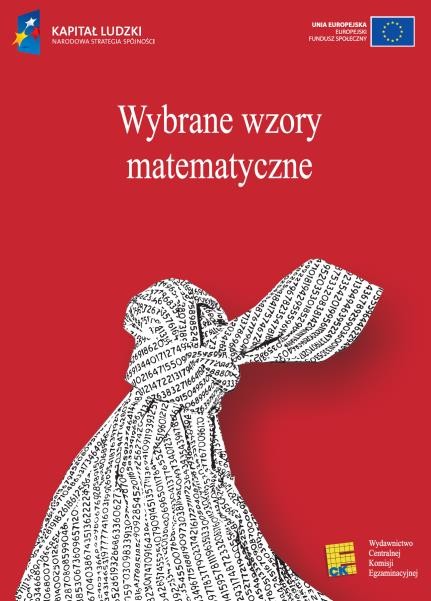 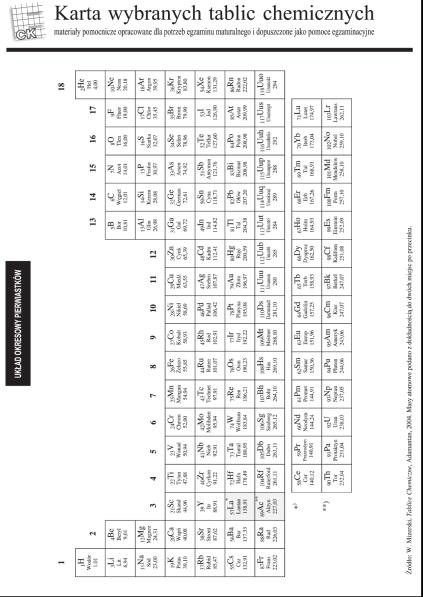 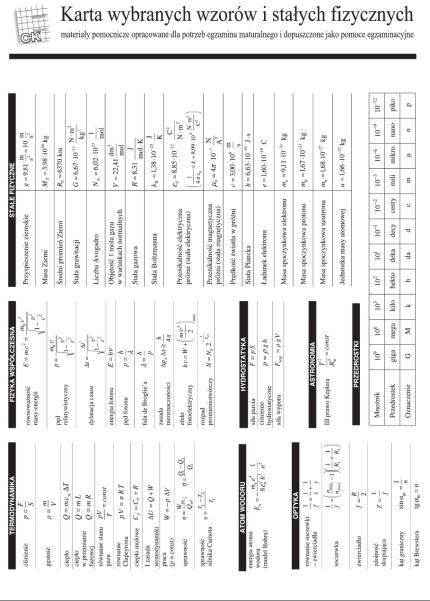 2. Do przeprowadzenia egzaminu maturalnego z wiedzy o tańcu wykorzystuje się telewizor, odtwarzacz płyt DVD oraz płytę DVD z nagranymi fragmentami tańców.3. Więcej informacji o egzaminie maturalnym, w tym przykładowe zadania wraz z rozwiązaniami, jest dostępnych w informatorach o egzaminie maturalnym z poszczególnych przedmiotów, opublikowanych na stronie internetowej Centralnej Komisji Egzaminacyjnej (www.cke.edu.pl). Na tej samej stronie dostępne są również arkusze egzaminacyjne z lat poprzednich.Informacje dotyczące materiałów egzaminacyjnych wykorzystywanych do przeprowadzenia egzaminu maturalnego z języków obcych nowożytnych, informatyki oraz historii muzyki znajdują się w Informacji  o sposobie organizacji i przeprowadzania egzaminu maturalnego w „nowej formule” […], odpowiednio wpkt 2.5.2., 2.5.4. oraz 2.5.5.3.1.MIEJSCE I WARUNKI PRZEPROWADZENIA EGZAMINU MATURALNEGO patrz Informacja o sposobie organizacji i przeprowadzania egzaminu maturalnego w „nowej formule”[…] sekcja 3.1. patrz Informacja o sposobie organizacji i przeprowadzania egzaminu maturalnego w „nowej formule”[…] sekcja 3.1.Dodatkowo, w szkole, w której ma być przeprowadzony egzamin maturalny z wiedzy o tańcu, niezbędne jest zapewnienie telewizora oraz odtwarzacza płyt DVD.Dodatkowo, w szkole, w której ma być przeprowadzony egzamin maturalny z wiedzy o tańcu, niezbędne jest zapewnienie telewizora oraz odtwarzacza płyt DVD.3.2.MIEJSCE PRZYSTĄPIENIA DO EGZAMINU MATURALNEGO1. Zdający przystępuje do części ustnej i części pisemnej egzaminu maturalnego w szkole, którą ukończył.1. Zdający przystępuje do części ustnej i części pisemnej egzaminu maturalnego w szkole, którą ukończył.Zdający może być skierowany przez dyrektora OKE na egzamin z jednego lub więcej przedmiotów do innej szkoły, jeśli:w macierzystej szkole nie ma możliwości powołania przedmiotowego zespołu egzaminacyjnego do przeprowadzenia części ustnej z danego przedmiotu lub zespołu nadzorującegozachodzą uzasadnione przyczyny przeprowadzenia ustnego lub pisemnego egzaminu w innej szkole lub miejscu niebędącym siedzibą szkołyZdający może być skierowany przez dyrektora OKE na egzamin z jednego lub więcej przedmiotów do innej szkoły, jeśli:w macierzystej szkole nie ma możliwości powołania przedmiotowego zespołu egzaminacyjnego do przeprowadzenia części ustnej z danego przedmiotu lub zespołu nadzorującegozachodzą uzasadnione przyczyny przeprowadzenia ustnego lub pisemnego egzaminu w innej szkole lub miejscu niebędącym siedzibą szkołyW uzasadnionych przypadkach absolwent może przystąpić do egzaminu maturalnego w innej szkole niż szkoła, którą ukończył, wskazanej przez dyrektora okręgowej komisji egzaminacyjnej, na jego wniosek.Wniosek wraz z uzasadnieniem (załącznik 2.) oraz odpowiednią deklaracją (załącznik 1d_S) absolwent składa do dyrektora szkoły, którą ukończył, nie później niż do 31 grudnia 2017 r.Dyrektor	szkoły	niezwłocznie	przekazuje	wniosek	dyrektorowi	okręgowej	komisji egzaminacyjnej.Dyrektor okręgowej komisji egzaminacyjnej informuje absolwenta oraz dyrektora szkoły, którą absolwent ukończył, o sposobie rozpatrzenia wniosku nie później niż do 10 marca 2018 r.4. W szczególnych przypadkach wynikających ze stanu zdrowia lub niepełnosprawności absolwenta,  za zgodą dyrektora okręgowej komisji egzaminacyjnej, egzamin maturalny może być przeprowadzony w innym miejscu niż szkoła, np. w domu zdającego.Wniosek o wyrażenie zgody na przeprowadzenie egzaminu w miejscu innym niż szkoła składa do dyrektora okręgowej komisji egzaminacyjnej:dyrektor szkoły, któremu absolwent złożył deklarację, w porozumieniu z tym absolwentem, nie później niż do 4 marca 2018 r. (załącznik 3a).absolwent, którego  szkoła  została  zlikwidowana  lub  przekształcona  (załącznik  3b),  wraz  z deklaracjąosoba, która w roku szkolnym 2015/2016 lub wcześniej ukończyła LO na podstawie egzaminów eksternistycznych (załącznik 3b).6.  W uzasadnionych przypadkach wniosek, o którym mowa w pkt  3.2.5. Aneksu, może być złożony   w terminie późniejszym.3.3.DEKLAROWANIE PRZYSTĄPIENIA DO EGZAMINU MATURALNEGO1. Absolwent, który zamierza przystąpić do egzaminu maturalnego, składa pisemną deklarację przystąpienia do tego egzaminu odpowiednio dyrektorowi macierzystej szkoły albo dyrektorowiokręgowej komisji egzaminacyjnej w określonych poniżej terminach.1. Absolwent, który zamierza przystąpić do egzaminu maturalnego, składa pisemną deklarację przystąpienia do tego egzaminu odpowiednio dyrektorowi macierzystej szkoły albo dyrektorowiokręgowej komisji egzaminacyjnej w określonych poniżej terminach.do kogo składa?do kiedy? (deklaracjawstępna)do kiedy? (deklaracjaostateczna)deklaracja (załącznik)dodatkowe informacjeA. Absolwent liceum, który ukończył szkołę w latach 2004/2005 – 2013/2014 oraz absolwent technikum, który ukończył szkołę wlatach 2005/2006 – 2014/2015do dyrektora szkoły macierzystejdo 30 września2017 r.(nieobowiązkowo)do 7 lutego 2018 r.1d_S2.1.2.2.B. Absolwent liceum, który ukończył szkołę w latach 2004/2005 – 2013/2014 oraz absolwent technikum, który ukończył szkołę w latach 2005/2006 – 2014/2015 i zamierzaubiegać się o przystąpienie do egzaminu maturalnego w innej szkole niż szkoła, którą ukończył, wskazanejprzez dyrektora OKEdo dyrektora szkoły macierzystej---do 31 grudnia2017 r.1d_S + 22.1.2.2.3.4.C. Absolwent liceum, który ukończył szkołę w latach 2004/2005 – 2013/2014 oraz absolwent technikum, który ukończył szkołę w latach 2005/2006 – 2014/2015, ale jego szkoła została zlikwidowana lubprzekształcona,oraz osoba, która w roku szkolnym 2015/2016 lub wcześniej ukończyła LO na podstawie egzaminóweksternistycznychdo dyrektora OKE---do 31 grudnia2017 r.1e_S2.1.2.2.3.4.2. Po terminie złożenia deklaracji ostatecznej nie ma już możliwości dokonywania w deklaracji zmian dotyczących wyboru przedmiotów i poziomu egzaminów oraz tematu do części ustnej egzaminu z języka polskiego, języka mniejszości narodowej, języka mniejszości etnicznej lub języka regionalnego. W przypadku niezłożenia deklaracji ostatecznej w odpowiednim terminie deklaracja wstępna staje się deklaracją ostateczną.Dokumenty uprawniające do dostosowania warunków i form egzaminu zdający przedkłada odpowiednio  dyrektorowi  szkoły  lub  dyrektorowi  okręgowej   komisji  egzaminacyjnej  razem   z deklaracją:do 7 lutego 2018 r. w przypadku zdających wymienionych w pkt A w tabeli powyżejdo 31 grudnia 2017 r. w przypadku zdających wymienionych w pkt B i C w tabeli powyżej.Więcej informacji o dostosowaniu warunków i form przeprowadzania egzaminu maturalnego  patrzInformacja o sposobie organizacji i przeprowadzania egzaminu maturalnego w „nowej formule” […] sekcja 3.9.3.4.DODATKOWE INFORMACJE DOTYCZĄCE ABSOLWENTÓW, KTÓRYCH SZKOŁA ULEGŁA LIKWIDACJI LUB PRZEKSZTAŁCENIU ORAZ DLA OSÓB, KTÓRE UKOŃCZYŁY LICEUM OGÓLNOKSZTAŁCĄCE NA PODSTAWIE EGZAMINÓW EKSTERNISTYCZNYCH DO R. 2015/2016 (POR. ANEKS SEKCJA 3.3.)Absolwent, którego szkoła uległa likwidacji lub przekształceniu, składa deklarację dyrektorowi okręgowej komisji egzaminacyjnej właściwej ze względu na miejsce zamieszkania absolwenta. Do deklaracji absolwent dołącza:świadectwo ukończenia szkołyorzeczenie o potrzebie kształcenia specjalnego, jeżeli zamierza przystąpić do egzaminumaturalnego w warunkach i formie dostosowanych do rodzaju niepełnosprawności.Absolwent, którego szkoła uległa likwidacji lub przekształceniu, składa deklarację dyrektorowi okręgowej komisji egzaminacyjnej właściwej ze względu na miejsce zamieszkania absolwenta. Do deklaracji absolwent dołącza:świadectwo ukończenia szkołyorzeczenie o potrzebie kształcenia specjalnego, jeżeli zamierza przystąpić do egzaminumaturalnego w warunkach i formie dostosowanych do rodzaju niepełnosprawności.2. Osoba, która uzyskała świadectwo ukończenia liceum ogólnokształcącego na podstawie egzaminów eksternistycznych w roku szkolnym 2015/2016, składa deklarację dyrektorowi okręgowej komisji egzaminacyjnej właściwej ze względu na miejsce zamieszkania tej osoby. Do deklaracji osoba ta dołącza świadectwo ukończenia liceum ogólnokształcącego.2. Osoba, która uzyskała świadectwo ukończenia liceum ogólnokształcącego na podstawie egzaminów eksternistycznych w roku szkolnym 2015/2016, składa deklarację dyrektorowi okręgowej komisji egzaminacyjnej właściwej ze względu na miejsce zamieszkania tej osoby. Do deklaracji osoba ta dołącza świadectwo ukończenia liceum ogólnokształcącego.3. Dyrektor okręgowej komisji egzaminacyjnej informuje zdających wymienionych w pkt 3.4.1. oraz3.4.2. o miejscu przystąpienia do egzaminu maturalnego, nie później niż do 10 marca 2018 r.3. Dyrektor okręgowej komisji egzaminacyjnej informuje zdających wymienionych w pkt 3.4.1. oraz3.4.2. o miejscu przystąpienia do egzaminu maturalnego, nie później niż do 10 marca 2018 r.4. Dyrektor okręgowej komisji egzaminacyjnej powierza przewodniczącemu zespołu egzaminacyjnego w danej szkole przeprowadzenie części ustnej lub nadzorowanie przebiegu części pisemnej egzaminu maturalnego dla absolwentów lub osób, o których mowa w pkt 3.4.1. oraz 3.4.2.4. Dyrektor okręgowej komisji egzaminacyjnej powierza przewodniczącemu zespołu egzaminacyjnego w danej szkole przeprowadzenie części ustnej lub nadzorowanie przebiegu części pisemnej egzaminu maturalnego dla absolwentów lub osób, o których mowa w pkt 3.4.1. oraz 3.4.2.5.  Dyrektor  szkoły  lub  upoważniony  przez  niego  nauczyciel  informuje  absolwenta   oraz  osobę,  o których mowa w pkt 3.4.1. oraz 3.4.2., na piśmie o wskazanym sposobie lub sposobachdostosowania warunków lub formy przeprowadzania egzaminu maturalnego do jego potrzeb edukacyjnych i możliwości psychofizycznych nie później niż do 10 marca 2018 r.5.  Dyrektor  szkoły  lub  upoważniony  przez  niego  nauczyciel  informuje  absolwenta   oraz  osobę,  o których mowa w pkt 3.4.1. oraz 3.4.2., na piśmie o wskazanym sposobie lub sposobachdostosowania warunków lub formy przeprowadzania egzaminu maturalnego do jego potrzeb edukacyjnych i możliwości psychofizycznych nie później niż do 10 marca 2018 r.3.5.ZGŁASZANIE ZDAJĄCYCH DO EGZAMINU MATURALNEGO W TERMINIE GŁÓWNYMInformacje  dotyczące  zgłaszania  zdających  do  egzaminu  maturalnego  zostały  podane  w	Informacjio sposobie organizacji i przeprowadzania egzaminu maturalnego w „nowej formule” […] w sekcji 3.6. Zmianie ulega punkt 3.6.3.Informacje  dotyczące  zgłaszania  zdających  do  egzaminu  maturalnego  zostały  podane  w	Informacjio sposobie organizacji i przeprowadzania egzaminu maturalnego w „nowej formule” […] w sekcji 3.6. Zmianie ulega punkt 3.6.3.Jeżeli konieczność przyznania dostosowań warunków lub form przeprowadzania egzaminu maturalnego, nieujętych w komunikacie o dostosowaniach, wystąpi po 10 lutego 2018 r. w przypadku zdających:których szkoła została zlikwidowana lub przekształconaktórzy uzyskali świadectwo ukończenia szkoły na podstawie egzaminów eksternistycznychskierowanych na egzamin maturalny w danej szkole przez dyrektora OKE, stosowne uzgodnienia muszą zostać przeprowadzone do 10 marca 2018 r.Jeżeli konieczność przyznania dostosowań warunków lub form przeprowadzania egzaminu maturalnego, nieujętych w komunikacie o dostosowaniach, wystąpi po 10 lutego 2018 r. w przypadku zdających:których szkoła została zlikwidowana lub przekształconaktórzy uzyskali świadectwo ukończenia szkoły na podstawie egzaminów eksternistycznychskierowanych na egzamin maturalny w danej szkole przez dyrektora OKE, stosowne uzgodnienia muszą zostać przeprowadzone do 10 marca 2018 r.3.6.TERMIN DODATKOWYInformacje dotyczące przystąpienia do egzaminu maturalnego w terminie dodatkowym zostały podane w Informacji o sposobie organizacji i przeprowadzania egzaminu maturalnego w „nowej formule” […] w sekcji 3.7. Punkty 3.7.1. – 3.7.6. obowiązują. Zmianie ulega punkt 3.7.7.Informacje dotyczące przystąpienia do egzaminu maturalnego w terminie dodatkowym zostały podane w Informacji o sposobie organizacji i przeprowadzania egzaminu maturalnego w „nowej formule” […] w sekcji 3.7. Punkty 3.7.1. – 3.7.6. obowiązują. Zmianie ulega punkt 3.7.7.Część ustna egzaminu maturalnego w terminie dodatkowym z języka polskiego, języków mniejszości narodowych, z języków obcych nowożytnych, języka łemkowskiego i języka kaszubskiego odbędzie sięw dniach od 4 do 9 czerwca 2018 r.Część ustna egzaminu maturalnego w terminie dodatkowym z języka polskiego, języków mniejszości narodowych, z języków obcych nowożytnych, języka łemkowskiego i języka kaszubskiego odbędzie sięw dniach od 4 do 9 czerwca 2018 r.3.7.TERMIN POPRAWKOWY1. Do egzaminu maturalnego w terminie poprawkowym może przystąpić absolwent, który nie zdał egzaminu wyłącznie z jednego przedmiotu obowiązkowego w części ustnej ALBO w części pisemnej, pod warunkiem że przystąpił do wszystkich egzaminów z przedmiotów obowiązkowych w części ustnej i w części pisemnej i żaden z tych egzaminów nie został mu unieważniony.1. Do egzaminu maturalnego w terminie poprawkowym może przystąpić absolwent, który nie zdał egzaminu wyłącznie z jednego przedmiotu obowiązkowego w części ustnej ALBO w części pisemnej, pod warunkiem że przystąpił do wszystkich egzaminów z przedmiotów obowiązkowych w części ustnej i w części pisemnej i żaden z tych egzaminów nie został mu unieważniony.2. Absolwent przystępujący do części ustnej egzaminu z języka polskiego albo języka mniejszości narodowej może wraz z oświadczeniem złożyć poprawioną bibliografię do tematu zadeklarowanego w deklaracji ostatecznej.2. Absolwent przystępujący do części ustnej egzaminu z języka polskiego albo języka mniejszości narodowej może wraz z oświadczeniem złożyć poprawioną bibliografię do tematu zadeklarowanego w deklaracji ostatecznej.Więcej informacji dotyczących przystąpienia do egzaminu maturalnego w terminie poprawkowym zostało podanych w  Informacji  o  sposobie  organizacji  i  przeprowadzania  egzaminu  maturalnego w „nowej formule” […] w sekcji 3.8. Punkty 3.8.2. – 3.8.7. obowiązują.Więcej informacji dotyczących przystąpienia do egzaminu maturalnego w terminie poprawkowym zostało podanych w  Informacji  o  sposobie  organizacji  i  przeprowadzania  egzaminu  maturalnego w „nowej formule” […] w sekcji 3.8. Punkty 3.8.2. – 3.8.7. obowiązują.3.8.DOSTOSOWANIE WARUNKÓW I FORM PRZEPROWADZANIA EGZAMINU MATURALNEGO DO POTRZEB EDUKACYJNYCH I MOŻLIWOŚCI PSYCHOFIZYCZNYCH ZDAJĄCYCH patrz Informacja o sposobie organizacji i przeprowadzania egzaminu maturalnego w „nowejformule” […] sekcja 3.9. patrz Informacja o sposobie organizacji i przeprowadzania egzaminu maturalnego w „nowejformule” […] sekcja 3.9.3.9.POWOŁANIE ZESPOŁU EGZAMINACYJNEGO patrz Informacja o sposobie organizacji i przeprowadzania egzaminu maturalnego w „nowejformule” […] sekcja 3.10. patrz Informacja o sposobie organizacji i przeprowadzania egzaminu maturalnego w „nowejformule” […] sekcja 3.10.3.10.POWOŁANIE ZESPOŁÓW PRZEDMIOTOWYCH patrz Informacja o sposobie organizacji i przeprowadzania egzaminu maturalnego w „nowejformule” […] sekcja 3.11. patrz Informacja o sposobie organizacji i przeprowadzania egzaminu maturalnego w „nowejformule” […] sekcja 3.11.3.11.POWOŁANIE ZESPOŁÓW NADZORUJĄCYCH patrz Informacja o sposobie organizacji i przeprowadzania egzaminu maturalnego w „nowejformule” […] sekcja 3.12. patrz Informacja o sposobie organizacji i przeprowadzania egzaminu maturalnego w „nowejformule” […] sekcja 3.12.4.1.PRZED EGZAMINEM1. Przewodniczący zespołu egzaminacyjnego, nie później niż do 4 marca 2018 r., opracowujei ogłasza szkolny harmonogram przeprowadzania części ustnej egzaminu maturalnego i przekazuje go niezwłocznie dyrektorowi okręgowej komisji egzaminacyjnej.1. Przewodniczący zespołu egzaminacyjnego, nie później niż do 4 marca 2018 r., opracowujei ogłasza szkolny harmonogram przeprowadzania części ustnej egzaminu maturalnego i przekazuje go niezwłocznie dyrektorowi okręgowej komisji egzaminacyjnej.2. Absolwent może przystąpić do części ustnej egzaminu maturalnego z języka polskiego w terminie innym niż ustalony  w  harmonogramie,  o  którym  mowa  w  pkt  4.1.1.  Aneksu,  w uzgodnieniu z przewodniczącym zespołu egzaminacyjnego. Termin przystąpienia do części ustnej egzaminumaturalnego z języka polskiego wyznacza przewodniczący zespołu egzaminacyjnego.2. Absolwent może przystąpić do części ustnej egzaminu maturalnego z języka polskiego w terminie innym niż ustalony  w  harmonogramie,  o  którym  mowa  w  pkt  4.1.1.  Aneksu,  w uzgodnieniu z przewodniczącym zespołu egzaminacyjnego. Termin przystąpienia do części ustnej egzaminumaturalnego z języka polskiego wyznacza przewodniczący zespołu egzaminacyjnego.3. Przewodniczący zespołu przedmiotowego szkoli członka zespołu przedmiotowego, jeżeli nie jest onegzaminatorem wpisanym do ewidencji OKE.3. Przewodniczący zespołu przedmiotowego szkoli członka zespołu przedmiotowego, jeżeli nie jest onegzaminatorem wpisanym do ewidencji OKE.4. Absolwent przekazuje przewodniczącemu zespołu egzaminacyjnego (dyrektorowi szkoły) bibliografię wykorzystaną do opracowania wybranego tematu do 10 kwietnia 2018 r. Bibliografia musi być podpisana imieniem i nazwiskiem. Złożenie bibliografii w wyznaczonym terminie jest warunkiem przystąpienia do części ustnej. Razem z  bibliografią zdający przedkłada informacjęo materiałach  pomocniczych  i środkach  technicznych,  którymi  zamierza  posłużyć  się  podczasprezentacji, a następnie ustala z przewodniczącym zespołu egzaminacyjnego sposób przygotowania zgłoszonych środków technicznych. Szkoła udostępnia środki techniczne, którymi dysponuje.4. Absolwent przekazuje przewodniczącemu zespołu egzaminacyjnego (dyrektorowi szkoły) bibliografię wykorzystaną do opracowania wybranego tematu do 10 kwietnia 2018 r. Bibliografia musi być podpisana imieniem i nazwiskiem. Złożenie bibliografii w wyznaczonym terminie jest warunkiem przystąpienia do części ustnej. Razem z  bibliografią zdający przedkłada informacjęo materiałach  pomocniczych  i środkach  technicznych,  którymi  zamierza  posłużyć  się  podczasprezentacji, a następnie ustala z przewodniczącym zespołu egzaminacyjnego sposób przygotowania zgłoszonych środków technicznych. Szkoła udostępnia środki techniczne, którymi dysponuje.5. Przewodniczący  zespołu  egzaminacyjnego  udostępnia  do  wglądu  nauczycielom  wchodzącym  w skład zespołów przedmiotowych bibliografie złożone przez zdających egzamin z języka polskiego, niezwłocznie po przekazaniu ich przez absolwentów.5. Przewodniczący  zespołu  egzaminacyjnego  udostępnia  do  wglądu  nauczycielom  wchodzącym  w skład zespołów przedmiotowych bibliografie złożone przez zdających egzamin z języka polskiego, niezwłocznie po przekazaniu ich przez absolwentów.Dzień przed egzaminem przewodniczący zespołu przedmiotowego nadzoruje przygotowanie sali,  a w szczególności:przygotowanie miejsc dla zdających, członków zespołu przedmiotowego oraz obserwatorówprzygotowanie	odpowiednich	stanowisk	dla	zdających	ze	specjalnymi	potrzebami edukacyjnymiusunięcie z sali egzaminacyjnej pomocy dydaktycznych z zakresu danego przedmiotuumieszczenie sprawnego zegara widocznego dla zdającego oraz zegara dla członków zespołuumieszczenie przed wejściem do sali, w widocznym miejscu, listy zdających (imię i nazwisko) w danej sali.Dzień przed egzaminem przewodniczący zespołu przedmiotowego nadzoruje przygotowanie sali,  a w szczególności:przygotowanie miejsc dla zdających, członków zespołu przedmiotowego oraz obserwatorówprzygotowanie	odpowiednich	stanowisk	dla	zdających	ze	specjalnymi	potrzebami edukacyjnymiusunięcie z sali egzaminacyjnej pomocy dydaktycznych z zakresu danego przedmiotuumieszczenie sprawnego zegara widocznego dla zdającego oraz zegara dla członków zespołuumieszczenie przed wejściem do sali, w widocznym miejscu, listy zdających (imię i nazwisko) w danej sali.W dniu egzaminu przewodniczący zespołu przedmiotowego pobiera od przewodniczącego zespołu egzaminacyjnego:kryteria oceniania zadań wraz z ich punktacjąlistę zdających, dla których dany zespół przedmiotowy przeprowadza egzaminW dniu egzaminu przewodniczący zespołu przedmiotowego pobiera od przewodniczącego zespołu egzaminacyjnego:kryteria oceniania zadań wraz z ich punktacjąlistę zdających, dla których dany zespół przedmiotowy przeprowadza egzamin4.2.W TRAKCIE EGZAMINU1. W czasie trwania egzaminu w sali egzaminacyjnej mogą przebywać wyłącznie zdający, przewodniczący zespołu  egzaminacyjnego,  osoby wchodzące  w  skład  zespołu przedmiotowego  i obserwatorzy.1. W czasie trwania egzaminu w sali egzaminacyjnej mogą przebywać wyłącznie zdający, przewodniczący zespołu  egzaminacyjnego,  osoby wchodzące  w  skład  zespołu przedmiotowego  i obserwatorzy.2. W sali egzaminacyjnej mogą przebywać także nauczyciele wspomagający oraz specjaliści z zakresu danego rodzaju niepełnosprawności, niedostosowania społecznego lub zagrożenia niedostosowaniem społecznym, jeżeli jest to niezbędne do uzyskania właściwego kontaktu ze zdającym lub pomocy   w obsłudze sprzętu specjalistycznego i środków dydaktycznych. Osoby te nie mogą być jednocześnie członkami zespołu przedmiotowego.2. W sali egzaminacyjnej mogą przebywać także nauczyciele wspomagający oraz specjaliści z zakresu danego rodzaju niepełnosprawności, niedostosowania społecznego lub zagrożenia niedostosowaniem społecznym, jeżeli jest to niezbędne do uzyskania właściwego kontaktu ze zdającym lub pomocy   w obsłudze sprzętu specjalistycznego i środków dydaktycznych. Osoby te nie mogą być jednocześnie członkami zespołu przedmiotowego.3. W czasie trwania egzaminu zdający może korzystać z materiałów pomocniczych przygotowanych  we własnym zakresie do prezentacji, w tym ramowego planu prezentacji, który okazuje do wglądu przed przystąpieniem do egzaminu (objętość planu nie powinna przekraczać jednej strony formatu A4; nie jest wymagane wcześniejsze złożenie planu).3. W czasie trwania egzaminu zdający może korzystać z materiałów pomocniczych przygotowanych  we własnym zakresie do prezentacji, w tym ramowego planu prezentacji, który okazuje do wglądu przed przystąpieniem do egzaminu (objętość planu nie powinna przekraczać jednej strony formatu A4; nie jest wymagane wcześniejsze złożenie planu).Egzamin przebiega w następujący sposób:zdający, po okazaniu dokumentu stwierdzającego tożsamość, wchodzi do sali egzaminacyjnej w ustalonej kolejnościw sali przebywa jeden zdającyegzamin trwa ok. 25 minut i składa się z dwóch części:w części pierwszej, trwającej ok. 15 minut, zdający prezentuje przygotowany temat. Podczas prezentacji może wykorzystać materiały pomocnicze. Projekcja filmu lub odtworzenie nagranej wypowiedzi lub muzyki może trwać do 5 minut z czasu przeznaczonego na prezentację tematu. W trakcie prezentacji członkowie zespołu przedmiotowego nie przerywają wypowiedzi zdającego, chyba że zostanie przekroczony limit czasuczęść druga, trwająca ok. 10 minut, polega na rozmowie zdającego z zespołem przedmiotowym. Pytania egzaminujących mogą dotyczyć jedynie prezentowanego tematu  i przedłożonej wcześniej bibliografii. Jeżeli zdający nie wygłosi prezentacji lub zaprezentuje temat inny niż zgłoszony w deklaracji ostatecznej, zespół przedmiotowynie przeprowadza z nim rozmowy.Egzamin przebiega w następujący sposób:zdający, po okazaniu dokumentu stwierdzającego tożsamość, wchodzi do sali egzaminacyjnej w ustalonej kolejnościw sali przebywa jeden zdającyegzamin trwa ok. 25 minut i składa się z dwóch części:w części pierwszej, trwającej ok. 15 minut, zdający prezentuje przygotowany temat. Podczas prezentacji może wykorzystać materiały pomocnicze. Projekcja filmu lub odtworzenie nagranej wypowiedzi lub muzyki może trwać do 5 minut z czasu przeznaczonego na prezentację tematu. W trakcie prezentacji członkowie zespołu przedmiotowego nie przerywają wypowiedzi zdającego, chyba że zostanie przekroczony limit czasuczęść druga, trwająca ok. 10 minut, polega na rozmowie zdającego z zespołem przedmiotowym. Pytania egzaminujących mogą dotyczyć jedynie prezentowanego tematu  i przedłożonej wcześniej bibliografii. Jeżeli zdający nie wygłosi prezentacji lub zaprezentuje temat inny niż zgłoszony w deklaracji ostatecznej, zespół przedmiotowynie przeprowadza z nim rozmowy.5. W trakcie prezentacji członkowie zespołu przedmiotowego indywidualnie oceniają każdego zdającego. Swoje propozycje nanoszą na kartę indywidualnej oceny (załącznik 9d_S, a w przypadku osób niesłyszących 9f_S). Ocenie podlegają wszystkie elementy egzaminu zgodnie z obowiązującymi kryteriami oceniania.5. W trakcie prezentacji członkowie zespołu przedmiotowego indywidualnie oceniają każdego zdającego. Swoje propozycje nanoszą na kartę indywidualnej oceny (załącznik 9d_S, a w przypadku osób niesłyszących 9f_S). Ocenie podlegają wszystkie elementy egzaminu zgodnie z obowiązującymi kryteriami oceniania.6. Zespół przedmiotowy ustala liczbę punktów przyznanych każdemu zdającemu bezpośrednio po jego wyjściu z sali egzaminacyjnej. W przypadku braku możliwości uzgodnienia przez zespół liczby punktów decydujący głos ma przewodniczący.6. Zespół przedmiotowy ustala liczbę punktów przyznanych każdemu zdającemu bezpośrednio po jego wyjściu z sali egzaminacyjnej. W przypadku braku możliwości uzgodnienia przez zespół liczby punktów decydujący głos ma przewodniczący.7. Po ustaleniu liczby punktów za poszczególne elementy egzaminu przewodniczący lub członek zespołu wpisuje liczbę punktów do protokołu indywidualnego części ustnej egzaminu maturalnego z języka polskiego (załącznik 9c_S, a w przypadku osób niesłyszących 9e_S).7. Po ustaleniu liczby punktów za poszczególne elementy egzaminu przewodniczący lub członek zespołu wpisuje liczbę punktów do protokołu indywidualnego części ustnej egzaminu maturalnego z języka polskiego (załącznik 9c_S, a w przypadku osób niesłyszących 9e_S).8. Podczas ustalania liczby punktów w sali nie mogą przebywać zdający.8. Podczas ustalania liczby punktów w sali nie mogą przebywać zdający.9.   Pytania zadane przez zespół przedmiotowy w czasie rozmowy po  prezentacji odnotowywane są    w protokole indywidualnym.9.   Pytania zadane przez zespół przedmiotowy w czasie rozmowy po  prezentacji odnotowywane są    w protokole indywidualnym.10. Wypełnione protokoły podpisują członkowie zespołu i obserwatorzy oraz nauczyciel wspomagający lub specjalista z zakresu danego rodzaju niepełnosprawności, niedostosowania społecznego lubzagrożenia niedostosowaniem społecznym, jeśli byli obecni podczas egzaminu.10. Wypełnione protokoły podpisują członkowie zespołu i obserwatorzy oraz nauczyciel wspomagający lub specjalista z zakresu danego rodzaju niepełnosprawności, niedostosowania społecznego lubzagrożenia niedostosowaniem społecznym, jeśli byli obecni podczas egzaminu.4.3.PO EGZAMINIE1. Po zakończeniu części ustnej egzaminu maturalnego z języka polskiego w danym dniu przewodniczący zespołu przedmiotowego informuje zdających o liczbie przyznanych im punktów. Przed podaniem tej informacji należy upewnić się, czy wśród zdających nie ma osób, które nie wyrażają zgody na publiczne odczytanie informacji o przyznanej im liczbie punktów.1. Po zakończeniu części ustnej egzaminu maturalnego z języka polskiego w danym dniu przewodniczący zespołu przedmiotowego informuje zdających o liczbie przyznanych im punktów. Przed podaniem tej informacji należy upewnić się, czy wśród zdających nie ma osób, które nie wyrażają zgody na publiczne odczytanie informacji o przyznanej im liczbie punktów.2. Po przekazaniu zdającym informacji o przyznanej im liczbie punktów w danym dniu przewodniczący zespołu przedmiotowego przekazuje przewodniczącemu zespołu egzaminacyjnego podpisane protokoły.2. Po przekazaniu zdającym informacji o przyznanej im liczbie punktów w danym dniu przewodniczący zespołu przedmiotowego przekazuje przewodniczącemu zespołu egzaminacyjnego podpisane protokoły.3. Przewodniczący zespołu egzaminacyjnego sporządza i podpisuje protokół zbiorczy części ustnej egzaminu maturalnego w dwóch jednobrzmiących egzemplarzach (załącznik 12a).3. Przewodniczący zespołu egzaminacyjnego sporządza i podpisuje protokół zbiorczy części ustnej egzaminu maturalnego w dwóch jednobrzmiących egzemplarzach (załącznik 12a).Przewodniczący zespołu egzaminacyjnego przesyła okręgowej komisji egzaminacyjnej w terminie określonym i w sposób określony przez dyrektora tej komisji:jeden egzemplarz protokołu zbiorczego (załącznik 12a).wykazy zdających część ustną egzaminu maturalnego z poszczególnych przedmiotów (załącznik 12b).kopie	zaświadczeń	stwierdzających	uzyskanie	tytułu	laureata	lub	finalisty	olimpiadyprzedmiotowej.Przewodniczący zespołu egzaminacyjnego przesyła okręgowej komisji egzaminacyjnej w terminie określonym i w sposób określony przez dyrektora tej komisji:jeden egzemplarz protokołu zbiorczego (załącznik 12a).wykazy zdających część ustną egzaminu maturalnego z poszczególnych przedmiotów (załącznik 12b).kopie	zaświadczeń	stwierdzających	uzyskanie	tytułu	laureata	lub	finalisty	olimpiadyprzedmiotowej.5_S. CZĘŚĆ USTNA EGZAMINU MATURALNEGO Z JĘZYKÓW MNIEJSZOŚCI NARODOWYCH, JĘZYKA MNIEJSZOŚCI ETNICZNEJ I JĘZYKA REGIONALNEGOCzęść ustna egzaminu maturalnego z języków  mniejszości narodowych, języka  mniejszości etnicznej  i języka regionalnego odbywa się w taki sam sposób, jak część ustna egzaminu maturalnego z języka polskiego przedstawiona w niniejszym Aneksie w sekcji 4_S.Druk protokołu indywidualnego części ustnej egzaminu z języków mniejszości narodowej, języka mniejszości etnicznej i języka regionalnego znajduje się w załączniku 9g_S, a druk kart indywidualnejoceny z ww. języków w załączniku 9h_S.6_S. CZĘŚĆ USTNA EGZAMINU MATURALNEGO Z JĘZYKA OBCEGO NOWOŻYTNEGO –EGZAMIN BEZ OKREŚLANIA POZIOMU patrz Informacja o sposobie organizacji i przeprowadzania egzaminu maturalnego w „nowejformule” […] sekcja 6.7_S. CZĘŚĆ USTNA EGZAMINU MATURALNEGO Z JĘZYKA OBCEGO NOWOŻYTNEGO NA POZIOMIE DWUJĘZYCZNYM7.1.PRZED EGZAMINEM patrz Informacja o sposobie organizacji i przeprowadzania egzaminu maturalnego w „nowejformule” […] sekcja 7.1. patrz Informacja o sposobie organizacji i przeprowadzania egzaminu maturalnego w „nowejformule” […] sekcja 7.1.Druk protokołu indywidualnego części ustnej egzaminu z języka obcego nowożytnego na poziomie dwujęzycznym znajduje się w załączniku 11c_S, a druk kart indywidualnej oceny w załączniku11d_S.Druk protokołu indywidualnego części ustnej egzaminu z języka obcego nowożytnego na poziomie dwujęzycznym znajduje się w załączniku 11c_S, a druk kart indywidualnej oceny w załączniku11d_S.7.2.W TRAKCIE EGZAMINU1. W czasie trwania egzaminu w sali egzaminacyjnej mogą przebywać wyłącznie zdający, przewodniczący  zespołu  egzaminacyjnego,  osoby  wchodzące   w  skład  zespołu  przedmiotowego  i obserwatorzy.1. W czasie trwania egzaminu w sali egzaminacyjnej mogą przebywać wyłącznie zdający, przewodniczący  zespołu  egzaminacyjnego,  osoby  wchodzące   w  skład  zespołu  przedmiotowego  i obserwatorzy.2. W sali egzaminacyjnej mogą przebywać także nauczyciele wspomagający oraz specjaliści z zakresu danego rodzaju niepełnosprawności, niedostosowania społecznego lub zagrożenia niedostosowaniem społecznym,  jeżeli jest to niezbędne do uzyskania  właściwego kontaktu ze  zdającym lub pomocy    w obsłudze sprzętu specjalistycznego i środków dydaktycznych. Osoby te, nie mogą być jednocześnie członkami zespołu przedmiotowego.2. W sali egzaminacyjnej mogą przebywać także nauczyciele wspomagający oraz specjaliści z zakresu danego rodzaju niepełnosprawności, niedostosowania społecznego lub zagrożenia niedostosowaniem społecznym,  jeżeli jest to niezbędne do uzyskania  właściwego kontaktu ze  zdającym lub pomocy    w obsłudze sprzętu specjalistycznego i środków dydaktycznych. Osoby te, nie mogą być jednocześnie członkami zespołu przedmiotowego.3. Przewodniczący decyduje o tym, czy sam egzaminuje zdającego, czy egzamin przeprowadza członek zespołu.3. Przewodniczący decyduje o tym, czy sam egzaminuje zdającego, czy egzamin przeprowadza członek zespołu.4. W czasie trwania egzaminu zdający nie może korzystać ze słowników i innych pomocy.4. W czasie trwania egzaminu zdający nie może korzystać ze słowników i innych pomocy.5. W czasie trwania egzaminu zdającym nie udziela się żadnych wyjaśnień dotyczących zadań egzaminacyjnych.5. W czasie trwania egzaminu zdającym nie udziela się żadnych wyjaśnień dotyczących zadań egzaminacyjnych.Egzamin przebiega w następujący sposób:zdający, po okazaniu dokumentu stwierdzającego tożsamość, wchodzi  do sali egzaminacyjnej    w ustalonej kolejnościw sali może przebywać jeden zdający i jeden przygotowujący się do egzaminuzdający losuje zestaw egzaminacyjny, a następnie przygotowuje się do egzaminu ok. 15 minut, których nie wlicza się do czasu trwania egzaminuegzamin  prowadzony  jest  w  danym  języku  obcym  nowożytnym,  trwa  ok.  15  minut i  składa  się  z prezentacji przeczytanego tekstu zamieszczonego w zestawie oraz rozmowy z egzaminującym na temat tego tekstu.Egzamin przebiega w następujący sposób:zdający, po okazaniu dokumentu stwierdzającego tożsamość, wchodzi  do sali egzaminacyjnej    w ustalonej kolejnościw sali może przebywać jeden zdający i jeden przygotowujący się do egzaminuzdający losuje zestaw egzaminacyjny, a następnie przygotowuje się do egzaminu ok. 15 minut, których nie wlicza się do czasu trwania egzaminuegzamin  prowadzony  jest  w  danym  języku  obcym  nowożytnym,  trwa  ok.  15  minut i  składa  się  z prezentacji przeczytanego tekstu zamieszczonego w zestawie oraz rozmowy z egzaminującym na temat tego tekstu.7.  Członkowie przedmiotowego  zespołu egzaminacyjnego indywidualnie oceniają każdego  zdającego   w trakcie odpowiedzi, z zastrzeżeniem że egzaminujący powinien ograniczyć robienie notatek do niezbędnego minimum. Swoje propozycje członkowie zespołu przedmiotowego nanoszą na kartę indywidualnej  oceny (załącznik  11d_S.). Ocenie podlegają wszystkie elementy egzaminu zgodnie   z obowiązującymi kryteriami oceniania.7.  Członkowie przedmiotowego  zespołu egzaminacyjnego indywidualnie oceniają każdego  zdającego   w trakcie odpowiedzi, z zastrzeżeniem że egzaminujący powinien ograniczyć robienie notatek do niezbędnego minimum. Swoje propozycje członkowie zespołu przedmiotowego nanoszą na kartę indywidualnej  oceny (załącznik  11d_S.). Ocenie podlegają wszystkie elementy egzaminu zgodnie   z obowiązującymi kryteriami oceniania.8. Zespół przedmiotowy ustala ostateczną liczbę punktów przyznanych każdemu zdającemu po przeegzaminowaniu nie więcej niż 3 zdających. W przypadku braku możliwości uzgodnienia przez zespół liczby punktów decydujący głos ma przewodniczący.8. Zespół przedmiotowy ustala ostateczną liczbę punktów przyznanych każdemu zdającemu po przeegzaminowaniu nie więcej niż 3 zdających. W przypadku braku możliwości uzgodnienia przez zespół liczby punktów decydujący głos ma przewodniczący.9. Po ustaleniu liczby punktów za poszczególne elementy egzaminu przewodniczący lub członek zespołu wpisuje liczbę punktów do protokołu indywidualnego części ustnej egzaminu maturalnego z języka obcego nowożytnego na poziomie dwujęzycznym (załącznik 11c_S).9. Po ustaleniu liczby punktów za poszczególne elementy egzaminu przewodniczący lub członek zespołu wpisuje liczbę punktów do protokołu indywidualnego części ustnej egzaminu maturalnego z języka obcego nowożytnego na poziomie dwujęzycznym (załącznik 11c_S).10. Pytania zadane przez egzaminującego w czasie rozmowy po prezentacji tekstu odnotowywane są na odwrocie protokołu egzaminu (załącznik 11c_S).10. Pytania zadane przez egzaminującego w czasie rozmowy po prezentacji tekstu odnotowywane są na odwrocie protokołu egzaminu (załącznik 11c_S).11. Podczas ustalania liczby punktów w sali nie mogą przebywać zdający oraz przygotowujący się do egzaminu.11. Podczas ustalania liczby punktów w sali nie mogą przebywać zdający oraz przygotowujący się do egzaminu.12. Wypełnione protokoły podpisują członkowie zespołu i obserwatorzy oraz nauczyciel wspomagający lub specjalista z zakresu danego rodzaju niepełnosprawności, niedostosowania społecznego lub zagrożenia niedostosowaniem społecznym, jeśli byli obecni podczas egzaminu.12. Wypełnione protokoły podpisują członkowie zespołu i obserwatorzy oraz nauczyciel wspomagający lub specjalista z zakresu danego rodzaju niepełnosprawności, niedostosowania społecznego lub zagrożenia niedostosowaniem społecznym, jeśli byli obecni podczas egzaminu.7.3.PO EGZAMINIE patrz Informacja o sposobie organizacji i przeprowadzania egzaminu maturalnego w „nowej formule”[…] sekcja 7.3. patrz Informacja o sposobie organizacji i przeprowadzania egzaminu maturalnego w „nowej formule”[…] sekcja 7.3.8.1.W DNIU POPRZEDZAJĄCYM EGZAMIN MATURALNY Z DANEGO PRZEDMIOTU patrz Informacja o sposobie organizacji i przeprowadzania egzaminu maturalnego w „nowej formule”[…] sekcja 8.1. patrz Informacja o sposobie organizacji i przeprowadzania egzaminu maturalnego w „nowej formule”[…] sekcja 8.1.Dodatkowo, w dniu poprzedzającym egzamin maturalny z wiedzy o tańcu przewodniczący zespołu egzaminacyjnego wraz z przewodniczącymi zespołów nadzorujących sprawdzają stan techniczny urządzeń niezbędnych do przeprowadzenia egzaminu maturalnego z wiedzy o tańcu w każdej sali (odtwarzaczyDVD, telewizorów, głośników) oraz ich rozmieszczenie.Dodatkowo, w dniu poprzedzającym egzamin maturalny z wiedzy o tańcu przewodniczący zespołu egzaminacyjnego wraz z przewodniczącymi zespołów nadzorujących sprawdzają stan techniczny urządzeń niezbędnych do przeprowadzenia egzaminu maturalnego z wiedzy o tańcu w każdej sali (odtwarzaczyDVD, telewizorów, głośników) oraz ich rozmieszczenie.Zadania przewodniczącego zespołu egzaminacyjnego i przewodniczących zespołów nadzorujących w dniu egzaminu maturalnego z danego przedmiotu przed odebraniem materiałów egzaminacyjnych przez przewodniczących zespołów nadzorujących, procedury odbioru przesyłek z materiałami egzaminacyjnymi oraz przekazania tych materiałów przewodniczącym zespołów nadzorujących zostały przedstawione w Informacji o sposobie organizacji i przeprowadzania egzaminu maturalnego w „nowej formule” […] odpowiednio w sekcjach 8.2., 8.3. i 8.4. patrz Informacja o sposobie organizacji i przeprowadzania egzaminu maturalnego w „nowej formule”[…] sekcja 9.Należy pamiętać, że egzamin z języków obcych nowożytnych na poziomie rozszerzonym w „starej formule” składa się z dwóch części. Każda z części przebiega zgodnie z procedurami opisanymi w sekcji9. Informacji […], przy czym odtworzenie płyty CD następuje w części II egzaminu. patrz Informacja o sposobie organizacji i przeprowadzania egzaminu maturalnego w „nowej formule”[…] sekcja 10. patrz Informacja o sposobie organizacji i przeprowadzania egzaminu maturalnego w „nowej formule”[…] sekcja 11. patrz Informacja o sposobie organizacji i przeprowadzania egzaminu maturalnego w „nowej formule”[…] sekcja 12. Zmianie ulega punkt 12.9.4.:Jeżeli usterka płyty CD wystąpiła od momentu włączenia płyty do rozpoczęcia nagrania do zadania 1.,po wymienieniu  płyty  CD  przewodniczący  zespołu  nadzorującego  zapisuje   na   tablicy  (planszy),   w widocznym miejscu, nowy czas rozpoczęcia i zakończenia pracy z arkuszem: patrz Informacja o sposobie organizacji i przeprowadzania egzaminu maturalnego w „nowej formule”[…] sekcja 13.14_S. PRZECHOWYWANIE DOKUMENTACJI PO PRZEPROWADZENIU EGZAMINU MATURALNEGO patrz Informacja o sposobie organizacji i przeprowadzania egzaminu maturalnego w „nowej formule”[…] sekcja 14.15_S. UNIEWAŻNIENIA EGZAMINU MATURALNEGO, WGLĄDY DO PRAC EGZAMINACYJNYCH I ODWOŁANIE DO KOLEGIUM ARBITRAŻU EGZAMINACYJNEGO patrz Informacja o sposobie organizacji i przeprowadzania egzaminu maturalnego w „nowej formule”[…] sekcja 15.16.1.SPOSOBY WYRAŻANIA WYNIKÓW1. Wyniki egzaminu maturalnego są przedstawiane w części ustnej i w części pisemnej – w procentach.1. Wyniki egzaminu maturalnego są przedstawiane w części ustnej i w części pisemnej – w procentach.Wyniki egzaminu maturalnego w procentach ustala dyrektor okręgowej komisji egzaminacyjnej na podstawie:liczby punktów przyznanych przez zespół przedmiotowy – w części ustnej egzaminu maturalnegoliczby punktów przyznanych przez egzaminatorów sprawdzających prace egzaminacyjne oraz elektronicznego odczytu karty odpowiedzi – w przypadku wykorzystania do sprawdzania pracegzaminacyjnych narzędzi elektronicznych – w części pisemnej egzaminu maturalnego.Wyniki egzaminu maturalnego w procentach ustala dyrektor okręgowej komisji egzaminacyjnej na podstawie:liczby punktów przyznanych przez zespół przedmiotowy – w części ustnej egzaminu maturalnegoliczby punktów przyznanych przez egzaminatorów sprawdzających prace egzaminacyjne oraz elektronicznego odczytu karty odpowiedzi – w przypadku wykorzystania do sprawdzania pracegzaminacyjnych narzędzi elektronicznych – w części pisemnej egzaminu maturalnego.16.2.SYTUACJE SZCZEGÓLNE DOTYCZĄCE WYNIKÓW EGZAMINU MATURALNEGO1. W przypadku zgłoszenia w deklaracji zamiaru przystąpienia do egzaminu maturalnego z jednego lub więcej przedmiotów dodatkowych i nieprzystąpienia do egzaminu maturalnego z tego przedmiotu lub przedmiotów, absolwent otrzymuje z egzaminu maturalnego z tego przedmiotu bądź tych przedmiotów wynik „0%”.1. W przypadku zgłoszenia w deklaracji zamiaru przystąpienia do egzaminu maturalnego z jednego lub więcej przedmiotów dodatkowych i nieprzystąpienia do egzaminu maturalnego z tego przedmiotu lub przedmiotów, absolwent otrzymuje z egzaminu maturalnego z tego przedmiotu bądź tych przedmiotów wynik „0%”.2.    W przypadku zgłoszenia w deklaracji zamiaru rozwiązywania dodatkowych zadań egzaminacyjnychz matematyki, biologii, chemii, fizyki i astronomii, z części geografii odnoszącej się do geografii ogólnej  i z części  historii  odnoszącej  się  do  historii  powszechnej,  nauczanych  w  języku obcym2.    W przypadku zgłoszenia w deklaracji zamiaru rozwiązywania dodatkowych zadań egzaminacyjnychz matematyki, biologii, chemii, fizyki i astronomii, z części geografii odnoszącej się do geografii ogólnej  i z części  historii  odnoszącej  się  do  historii  powszechnej,  nauczanych  w  języku obcymbędącym drugim językiem nauczania, i nieprzystąpienia do rozwiązywania tych zadań, absolwent otrzymuje z dodatkowych zadań egzaminacyjnych wynik „0%”.3. W przypadku unieważnienia egzaminu maturalnego z przedmiotu dodatkowego zdawanego przezabsolwenta, dyrektor okręgowej komisji egzaminacyjnej ustala wynik egzaminu maturalnego z tego przedmiotu jako 0%.16.3.WARUNKI ZDANIA EGZAMINU MATURALNEGO1.    Absolwent zdał egzamin maturalny, jeśli z każdego z przedmiotów obowiązkowych w części ustnej  i w części pisemnej otrzymał co najmniej 30% punktów możliwych do uzyskania.1.    Absolwent zdał egzamin maturalny, jeśli z każdego z przedmiotów obowiązkowych w części ustnej  i w części pisemnej otrzymał co najmniej 30% punktów możliwych do uzyskania.2. Absolwent, który nie otrzymał co najmniej 30% punktów możliwych do uzyskania z jednego lubwięcej przedmiotów obowiązkowych lub któremu unieważniono egzamin z danego przedmiotu obowiązkowego w części pisemnej lub części ustnej, nie zdał egzaminu maturalnego.2. Absolwent, który nie otrzymał co najmniej 30% punktów możliwych do uzyskania z jednego lubwięcej przedmiotów obowiązkowych lub któremu unieważniono egzamin z danego przedmiotu obowiązkowego w części pisemnej lub części ustnej, nie zdał egzaminu maturalnego.16.4.PRZEKAZYWANIE ŚWIADECTW DOJRZAŁOŚCI ORAZ ANEKSÓW DO ŚWIADECTW DOJRZAŁOŚCI1. Absolwent, który zdał egzamin maturalny, otrzymuje świadectwo dojrzałości wydane przez okręgową komisję egzaminacyjną.1. Absolwent, który zdał egzamin maturalny, otrzymuje świadectwo dojrzałości wydane przez okręgową komisję egzaminacyjną.2. Absolwent, który nie zdał egzaminu maturalnego, otrzymuje informację o wynikach tego egzaminu opracowaną przez okręgową komisję egzaminacyjną.2. Absolwent, który nie zdał egzaminu maturalnego, otrzymuje informację o wynikach tego egzaminu opracowaną przez okręgową komisję egzaminacyjną.Absolwent, który uzyskał świadectwo dojrzałości po zdaniu egzaminu maturalnego, a w roku szkolnym 2017/2018 ponownie przystąpił do egzaminu maturalnego, otrzymuje aneks do świadectwa dojrzałości wydany przez okręgową komisję egzaminacyjną, jeśli:podwyższył wynik egzaminu maturalnego z danego przedmiotu lub przedmiotów, które zdawał w poprzednich latach, lubprzystąpił do egzaminu z przedmiotu lub przedmiotów dodatkowych, z których wcześniej nie zdawał egzaminu maturalnego.Absolwent, który uzyskał świadectwo dojrzałości po zdaniu egzaminu maturalnego, a w roku szkolnym 2017/2018 ponownie przystąpił do egzaminu maturalnego, otrzymuje aneks do świadectwa dojrzałości wydany przez okręgową komisję egzaminacyjną, jeśli:podwyższył wynik egzaminu maturalnego z danego przedmiotu lub przedmiotów, które zdawał w poprzednich latach, lubprzystąpił do egzaminu z przedmiotu lub przedmiotów dodatkowych, z których wcześniej nie zdawał egzaminu maturalnego.Świadectwa dojrzałości i aneksy do świadectw dojrzałości okręgowa komisja egzaminacyjna przekazuje dyrektorowi szkoły, w której absolwent zdawał egzamin maturalny lub upoważnionej przez niego osobie w następujących terminach:3 lipca 2018 r. – dla absolwentów, którzy przystępowali do egzaminu maturalnego w terminie głównym i dodatkowym11 września 2018  r.  –  dla  absolwentów,  którzy  przystępowali  do  egzaminu  maturalnego  w terminie poprawkowym.Świadectwa dojrzałości i aneksy do świadectw dojrzałości okręgowa komisja egzaminacyjna przekazuje dyrektorowi szkoły, w której absolwent zdawał egzamin maturalny lub upoważnionej przez niego osobie w następujących terminach:3 lipca 2018 r. – dla absolwentów, którzy przystępowali do egzaminu maturalnego w terminie głównym i dodatkowym11 września 2018  r.  –  dla  absolwentów,  którzy  przystępowali  do  egzaminu  maturalnego  w terminie poprawkowym.5. Dyrektor szkoły lub upoważniona przez niego osoba przekazuje absolwentom, którzy zdawali w tej szkole egzamin maturalny, świadectwa dojrzałości lub aneksy do świadectw dojrzałości w terminach wymienionych powyżej.5. Dyrektor szkoły lub upoważniona przez niego osoba przekazuje absolwentom, którzy zdawali w tej szkole egzamin maturalny, świadectwa dojrzałości lub aneksy do świadectw dojrzałości w terminach wymienionych powyżej.6. Jeżeli w wyniku rozstrzygnięcia w sprawie unieważnienia absolwent spełni warunki konieczne do uzyskania świadectwa dojrzałości (por. pkt 16.3.1. Aneksu), dyrektor okręgowej komisji egzaminacyjnej wydaje mu świadectwo dojrzałości.6. Jeżeli w wyniku rozstrzygnięcia w sprawie unieważnienia absolwent spełni warunki konieczne do uzyskania świadectwa dojrzałości (por. pkt 16.3.1. Aneksu), dyrektor okręgowej komisji egzaminacyjnej wydaje mu świadectwo dojrzałości.7. Jeżeli w wyniku rozstrzygnięcia w sprawie unieważnienia absolwent szkoły ponadgimnazjalnej podwyższył wynik z egzaminu maturalnego z danego przedmiotu w części pisemnej, dyrektor okręgowej komisji egzaminacyjnej wydaje mu aneks do świadectwa dojrzałości.7. Jeżeli w wyniku rozstrzygnięcia w sprawie unieważnienia absolwent szkoły ponadgimnazjalnej podwyższył wynik z egzaminu maturalnego z danego przedmiotu w części pisemnej, dyrektor okręgowej komisji egzaminacyjnej wydaje mu aneks do świadectwa dojrzałości.Jeżeli w wyniku weryfikacji sumy punktów przeprowadzonej po wglądzie do pracy egzaminacyjnej suma punktów została podwyższona, dyrektor okręgowej komisji egzaminacyjnej:wydaje świadectwo dojrzałości, jeżeli absolwent spełni warunki konieczne do uzyskania tego świadectwa (por. pkt 16.3.1.)anuluje wydane świadectwo dojrzałości lub aneks do świadectwa dojrzałości i wydaje nowy dokument.Jeżeli w wyniku weryfikacji sumy punktów przeprowadzonej po wglądzie do pracy egzaminacyjnej suma punktów została podwyższona, dyrektor okręgowej komisji egzaminacyjnej:wydaje świadectwo dojrzałości, jeżeli absolwent spełni warunki konieczne do uzyskania tego świadectwa (por. pkt 16.3.1.)anuluje wydane świadectwo dojrzałości lub aneks do świadectwa dojrzałości i wydaje nowy dokument.9. Dokumenty, o których mowa w pkt 16.4.6.–16.4.8., są wydawane z datami określonymi w pkt 16.4.4.9. Dokumenty, o których mowa w pkt 16.4.6.–16.4.8., są wydawane z datami określonymi w pkt 16.4.4.17.1.ZADANIA PRZEWODNICZĄCEGO (ZASTĘPCY PRZEWODNICZĄCEGO) ZESPOŁU EGZAMINACYJNEGO patrz Informacja o sposobie organizacji i przeprowadzania egzaminu maturalnego w „nowejformule” […] sekcja 17.1. patrz Informacja o sposobie organizacji i przeprowadzania egzaminu maturalnego w „nowejformule” […] sekcja 17.1.17.2.HARMONOGRAM ZADAŃ PRZEWODNICZĄCEGO (ZASTĘPCY PRZEWODNICZĄCEGO) ZESPOŁU EGZAMINACYJNEGO patrz Informacja o sposobie organizacji i przeprowadzania egzaminu maturalnego w „nowejformule” […] sekcja 17.2. patrz Informacja o sposobie organizacji i przeprowadzania egzaminu maturalnego w „nowejformule” […] sekcja 17.2.Dodatkowo, nie później niż do 10 kwietnia 2018 r., przewodniczący zespołu egzaminacyjnego przyjmuje od absolwentów przystępujących do części ustnej egzaminu maturalnego z języka polskiego, języka danej mniejszości narodowej, języka mniejszości etnicznej lub języka regionalnego bibliografię wykorzystaną do opracowania wybranego tematu oraz informację o materiałach pomocniczychi środkach technicznych, którymi absolwent zamierza posłużyć się podczas prezentacji, a następnie ustala z nim sposób przygotowania zgłoszonych środków technicznych.Dodatkowo, nie później niż do 10 kwietnia 2018 r., przewodniczący zespołu egzaminacyjnego przyjmuje od absolwentów przystępujących do części ustnej egzaminu maturalnego z języka polskiego, języka danej mniejszości narodowej, języka mniejszości etnicznej lub języka regionalnego bibliografię wykorzystaną do opracowania wybranego tematu oraz informację o materiałach pomocniczychi środkach technicznych, którymi absolwent zamierza posłużyć się podczas prezentacji, a następnie ustala z nim sposób przygotowania zgłoszonych środków technicznych.18.1.PRZED EGZAMINEM MATURALNYMAbsolwent powinien zapoznać się z kluczowymi informacjami o egzaminie maturalnym w „starej formule”, w tym przede wszystkim dotyczącymi:przedmiotów, które są zdawane jako obowiązkowe i dodatkowe (sekcja 2.1. Aneksu)harmonogramu przeprowadzania egzaminu maturalnego (patrz: komunikat dyrektora CKEo harmonogramie); zdający powinni wiedzieć, kiedy jest przeprowadzany egzamin maturalny w części pisemnej i w części ustnej z poszczególnych przedmiotów w terminie głównym oraz kto i na jakich warunkach może przystąpić do egzaminu maturalnego w terminie dodatkowym (sekcja 3.7.) lub poprawkowym (sekcja 3.8.)rodzajów dokumentów, miejsca i terminów składania tych dokumentów, przede wszystkim deklaracji i dokumentów uprawniających do dostosowania warunków i formy egzaminu maturalnego do potrzeb edukacyjnych i możliwości psychofizycznych zdającego (sekcje 3.2., 3.3., 3.4., 3.5., 3.9.)poprawnego wypełnienia deklaracji (na pierwszej stronie każdej deklaracji)opłat za egzamin maturalny (sekcja 20.)zasad przeprowadzania egzaminu maturalnego w części ustnej (sekcje 4., 5., 6. i 7.)zasad postępowania/zachowania w trakcie egzaminu maturalnego w części pisemnej (sekcja 9.)przyborów i materiałów, które może wnieść do sali egzaminacyjnej (patrz: komunikat dyrektora CKE o przyborach)przyczyn unieważniania egzaminu maturalnego z danego przedmiotu w części ustnej lub pisemnej przez przewodniczącego zespołu egzaminacyjnego (pkt 12.4.1.) oraz przez dyrektora OKE lub dyrektora CKE (pkt 15.1.3.)możliwości wglądu do pracy egzaminacyjnej (pkt 15.5.1.).Absolwent powinien zapoznać się z kluczowymi informacjami o egzaminie maturalnym w „starej formule”, w tym przede wszystkim dotyczącymi:przedmiotów, które są zdawane jako obowiązkowe i dodatkowe (sekcja 2.1. Aneksu)harmonogramu przeprowadzania egzaminu maturalnego (patrz: komunikat dyrektora CKEo harmonogramie); zdający powinni wiedzieć, kiedy jest przeprowadzany egzamin maturalny w części pisemnej i w części ustnej z poszczególnych przedmiotów w terminie głównym oraz kto i na jakich warunkach może przystąpić do egzaminu maturalnego w terminie dodatkowym (sekcja 3.7.) lub poprawkowym (sekcja 3.8.)rodzajów dokumentów, miejsca i terminów składania tych dokumentów, przede wszystkim deklaracji i dokumentów uprawniających do dostosowania warunków i formy egzaminu maturalnego do potrzeb edukacyjnych i możliwości psychofizycznych zdającego (sekcje 3.2., 3.3., 3.4., 3.5., 3.9.)poprawnego wypełnienia deklaracji (na pierwszej stronie każdej deklaracji)opłat za egzamin maturalny (sekcja 20.)zasad przeprowadzania egzaminu maturalnego w części ustnej (sekcje 4., 5., 6. i 7.)zasad postępowania/zachowania w trakcie egzaminu maturalnego w części pisemnej (sekcja 9.)przyborów i materiałów, które może wnieść do sali egzaminacyjnej (patrz: komunikat dyrektora CKE o przyborach)przyczyn unieważniania egzaminu maturalnego z danego przedmiotu w części ustnej lub pisemnej przez przewodniczącego zespołu egzaminacyjnego (pkt 12.4.1.) oraz przez dyrektora OKE lub dyrektora CKE (pkt 15.1.3.)możliwości wglądu do pracy egzaminacyjnej (pkt 15.5.1.).2. Wraz z deklaracją absolwent składa dokumentację uprawniającą go do korzystania z dostosowania warunków i form egzaminu maturalnego do potrzeb edukacyjnych i możliwości psychofizycznych zdających (patrz: komunikat dyrektora CKE o dostosowaniach oraz pkt 3.9.6., 3.9.12.). Dyrektor szkoły informuje zdającego o przyznanych mu dostosowaniach (pkt 3.9.17.). Absolwent składa oświadczenie o korzystaniu lub niekorzystaniu z przyznanych dostosowań (pkt 3.9.18.).3. Więcej informacji o egzaminie maturalnym, w tym przykładowe zadania wraz z rozwiązaniami, jest dostępnych w informatorach o egzaminie maturalnym z poszczególnych przedmiotów, opublikowanych na stronie internetowej Centralnej Komisji Egzaminacyjnej (www.cke.edu.pl). Natej samej stronie dostępne są również przykładowe arkusze egzaminacyjne z lat poprzednich.18.2.W TRAKCIE EGZAMINU MATURALNEGO patrz Informacja o sposobie organizacji i przeprowadzania egzaminu maturalnego w „nowejformule” […] sekcja 18.2. patrz Informacja o sposobie organizacji i przeprowadzania egzaminu maturalnego w „nowejformule” […] sekcja 18.2.18.3.PO EGZAMINIE MATURALNYM patrz Informacja o sposobie organizacji i przeprowadzania egzaminu maturalnego w „nowejformule” […] sekcja 18.3. patrz Informacja o sposobie organizacji i przeprowadzania egzaminu maturalnego w „nowejformule” […] sekcja 18.3.19_S. INFORMACJA O EGZAMINIE MATURALNYM DLA RODZICÓW (PRAWNYCHOPIEKUNÓW) patrz Informacja o sposobie organizacji i przeprowadzania egzaminu maturalnego w „nowejformule” […] sekcja 20.